ΠεριεχόμεναἍγιος Κύριος	1Πέτρου Λαμπαδαρίου (†1778)	1Γαβριὴλ Κουντιάδου ἱερομονάχου	1Ἀθανάσιου Παναγιωτίδη	2Χρύσανθου Θεοδοσόπουλου	2Κωνσταντίνου Παπαγιάννη	3Ἑωθινὸν α΄	3Ἐκ τοῦ κατὰ Ματθαῖον 28:16-20	3Ἀναστάσιμον ἐξαποστειλάριον α΄	4Πέτρου Λαμπαδαρίου (†1778)	4Θεοτοκίον	5Γαβριήλ Κουντιάδου	6Κωνσταντίνου Παπαγιάννη (†2014)	6Θεοτοκίον	7Ἀθανασίου Παναγιωτίδη	8Χρύσανθου Θεοδοσόπουλου	9Θεοτοκίον	10Ἑωθινὸν δοξαστικὸν α΄	11Πέτρου Λαμπαδαρίου (†1778)	11Κωνσταντίνου Πρωτοψάλτου (†1862)	13Ἰωάννου Πρωτοψάλτου (†1866)	15Ἰωάσαφ Διονυσιάτου (†1866)	16Γεωργίου Ραιδεστηνοῦ (†1875)	19Γεωργίου Βιολάκη (†1905)	21Ἀλεξάνδρου Βυζαντίου (†1908)	22Κωνσταντίνου Πρίγγου (†1964)	24Χρύσανθου Θεοδοσόπουλου (†1988)	26Ἀθανασίου Καραμάνη (†2012)	28Κωνσταντίνου Παπαγιάννη (†2014)	30Ἐλευθερίου Γεωργιάδη (†2016)	32Κωνσταντίνου Λάμπρου	33Ἑωθινὸν β΄	35Ἐκ τοῦ κατὰ Μᾶρκον 16:1-8	35Ἀναστάσιμον ἐξαποστειλάριον β΄	35Πέτρου Λαμπαδαρίου (†1778)	36Θεοτοκίον	37Κωνσταντίνου Παπαγιάννη (†2014)	38Θεοτοκίον	38Ἀθανασίου Παναγιωτίδη (†1989)	39Χρύσανθου Θεοδοσόπουλου	40Θεοτοκίον	41Ἑωθινὸν δοξαστικὸν β΄	42Πέτρου Λαμπαδαρίου (†1778)	42Κωνσταντίνου Πρωτοψάλτου (†1862)	44Ἰωάννου Πρωτοψάλτου (†1866)	46Ἰωάσαφ Διονυσιάτου (†1866)	48Γεωργίου Ραιδεστηνοῦ (†1875)	50Ἀλεξάνδρου Βυζαντίου (†1908)	53Κωνσταντίνου Πρίγγου (†1964)	55Ἀθανασίου Παναγιωτίδη (†1989)	57Ἀθανασίου Καραμάνη (†2012)	59Κωνσταντίνου Παπαγιάννη (†2014)	61Ἐλευθερίου Γεωργιάδη (†2016)	63Κωνσταντίνου Λάμπρου	65Ἑωθινὸν γ΄	67Ἐκ τοῦ κατὰ Μᾶρκον 16:9-20	67Ἀναστάσιμον ἐξαποστειλάριον γ΄	67Πέτρου Λαμπαδαρίου (†1778)	67Θεοτοκίον	68Κωνσταντίνου Παπαγιάννη (†2014)	69Θεοτοκίον	70Ἀθανασίου Παναγιωτίδη	71Χρύσανθου Θεοδοσόπουλου	72Θεοτοκίον	73Ἑωθινὸν δοξαστικὸν γ΄	74Πέτρου Λαμπαδαρίου (†1778)	74Κωνσταντίνου Πρωτοψάλτου (†1862)	76Ἰωάννου Πρωτοψάλτου (†1866)	78Ἰωάσαφ Διονυσιάτου (†1866)	80Γεωργίου Ραιδεστηνοῦ (†1875)	83Ἀλεξάνδρου Βυζαντίου (†1908)	86Ἐμμανουήλ Φαρλέκα (†1958)	88Κωνσταντίνου Πρίγγου (†1964)	91Ἀθανασίου Καραμάνη (†2012)	93Κωνσταντίνου Παπαγιάννη (†2014)	96Ἐλευθερίου Γεωργιάδη (†2016)	98Κωνσταντίνου Λάμπρου	101Ἑωθινὸν δ΄	103Ἐκ τοῦ κατὰ Λουκᾶν 24:1-12	103Ἀναστάσιμον ἐξαποστειλάριον δ΄	104Πέτρου Λαμπαδαρίου (†1778)	104Θεοτοκίον	105Κωνσταντίνου Παπαγιάννη (†2014)	106Θεοτοκίον	106Ἀθανασίου Παναγιωτίδη	107Χρύσανθου Θεοδοσόπουλου	108Θεοτοκίον	109Ἑωθινὸν δοξαστικὸν δ΄	110Πέτρου Λαμπαδαρίου (†1778)	111Κωνσταντίνου Πρωτοψάλτου (†1862)	112Ἰωάννου Πρωτοψάλτου (†1866)	114Ἰωάσαφ Διονυσιάτου (†1866)	117Γεωργίου Ραιδεστηνοῦ (†1875)	120Ἀλεξάνδρου Βυζαντίου (†1908)	123Ἐμμανουήλ Φαρλέκα (†1958)	125Κωνσταντίνου Πρίγγου (†1964)	127Ἀθανασίου Καραμάνη (†2012)	130Κωνσταντίνου Παπαγιάννη (†2014)	132Ἐλευθερίου Γεωργιάδη (†2016)	134Κωνσταντίνου Λάμπρου	136Ἑωθινὸν ε΄	138Ἐκ τοῦ κατὰ Λουκᾶν 24:12-35	138Ἀναστάσιμον ἐξαποστειλάριον ε΄	139Πέτρου Λαμπαδαρίου (†1778)	139Θεοτοκίον	140Κωνσταντίνου Παπαγιάννη (†2014)	141Θεοτοκίον	142Ἀθανασίου Παναγιωτίδη	143Χρύσανθου Θεοδοσόπουλου	144Θεοτοκίον	145Ἑωθινὸν δοξαστικὸν ε΄	146Πέτρου Λαμπαδαρίου (†1778)	146Κωνσταντίνου Πρωτοψάλτου (†1862)	148Ἰωάννου Πρωτοψάλτου (†1866)	150Ἰωάσαφ Διονυσιάτου (†1866)	153Γεωργίου Ραιδεστηνοῦ (†1875)	156Ἀλεξάνδρου Βυζαντίου (†1908)	160Ἐμμανουήλ Φαρλέκα (†1958)	162Κωνσταντίνου Πρίγγου (†1964)	165Ἀθανασίου Καραμάνη (†2012)	168Κωνσταντίνου Παπαγιάννη (†2014)	171Ἐλευθερίου Γεωργιάδη (†2016)	173Κωνσταντίνου Λάμπρου	176Ἑωθινὸν ς΄	178Ἐκ τοῦ κατὰ Λουκᾶν 24:36-53	178Ἀναστάσιμον ἐξαποστειλάριον ς΄	179Κωνσταντίνου Παπαγιάννη	179Θεοτοκίον	180Ἀθανασίου Παναγιωτίδη	181Χρύσανθου Θεοδοσόπουλου	182Θεοτοκίον	183Ἑωθινὸν δοξαστικὸν ς΄	184Πέτρου Λαμπαδαρίου (†1778)	184Κωνσταντίνου Πρωτοψάλτου (†1862)	186Ἰωάννου Πρωτοψάλτου (†1866)	188Ἰωάσαφ Διονυσιάτου (†1866)	190Γεωργίου Ραιδεστηνοῦ (†1875)	193Ἀλεξάνδρου Βυζαντίου (†1908)	196Ἐμμανουήλ Φαρλέκα (†1958)	198Κωνσταντίνου Πρίγγου (†1964)	201Ἀθανασίου Καραμάνη (†2012)	204Κωνσταντίνου Παπαγιάννη (†2014)	206Ἐλευθερίου Γεωργιάδη (†2016)	208Κωνσταντίνου Λάμπρου	210Ἑωθινὸν ζ΄	212Ἐκ τοῦ κατὰ Ἰωάννην 20:1-10	212Ἀναστάσιμον ἐξαποστειλάριον ζ΄	213Πέτρου Λαμπαδαρίου (†1778)	213Θεοτοκίον	214Κωνσταντίνου Παπαγιάννη (†2014)	215Θεοτοκίον	216Ἀθανασίου Παναγιωτίδη	217Χρύσανθου Θεοδοσόπουλου	218Θεοτοκίον	219Ἑωθινὸν δοξαστικὸν ζ΄	220Πέτρου Λαμπαδαρίου (†1778)	220Κωνσταντίνου Πρωτοψάλτου (†1862)	221Ἰωάννου Πρωτοψάλτου (†1866)	222Ἰωάσαφ Διονυσιάτου (†1866)	224[ΓΑ] Γεωργίου Ραιδεστηνοῦ (†1875)	225[ΖΩ] Γεωργίου Ραιδεστηνοῦ (†1875)	228[ΓΑ] Ἀλεξάνδρου Βυζαντίου (†1908)	230[ΖΩ] Ἀλεξάνδρου Βυζαντίου (†1908)	232Κωνσταντίνου Πρίγγου (†1964)	234Ἀθανασίου Καραμάνη (†2012)	236Κωνσταντίνου Παπαγιάννη (†2014)	237[Γα] Ἐλευθερίου Γεωργιάδη (†2016)	239[Ζω] Ελευθερίου Γεωργιάδη (†2016)	240Κωνσταντίνου Λάμπρου	242Ἑωθινὸν η΄	243Ἐκ τοῦ κατὰ Ἰωάννην 20:11-18	243Ἀναστάσιμον ἐξαποστειλάριον η΄	244Πέτρου Λαμπαδαρίου (†1778)	244Θεοτοκίον	245Κωνσταντίνου Παπαγιάννη (†2014)	246Θεοτοκίον	247Ἀθανασίου Παναγιωτίδη	247Χρύσανθου Θεοδοσόπουλου	248Θεοτοκίον	249Ἑωθινὸν δοξαστικὸν η΄	250Πέτρου Λαμπαδαρίου (†1778)	251Κωνσταντίνου Πρωτοψάλτου (†1862)	252Ἰωάννου Πρωτοψάλτου (†1866)	254Ἰωάσαφ Διονυσιάτου (†1866)	256Γεωργίου Ραιδεστηνοῦ (†1875)	258Ἀλεξάνδρου Βυζαντίου (†1908)	261Κωνσταντίνου Πρίγγου (†1964)	263Ἀθανασίου Καραμάνη (†2012)	265Κωνσταντίνου Παπαγιάννη (†2014)	267Ἐλευθερίου Γεωργιάδη (†2016)	269Κωνσταντίνου Λάμπρου	271Ἑωθινὸν θ΄	273Ἐκ τοῦ κατὰ Ἰωάννην 20:19-31	273Ἀναστάσιμον ἐξαποστειλάριον θ΄	273Πέτρου Λαμπαδαρίου (†1778)	274Θεοτοκίον	275Κωνσταντίνου Παπαγιάννη (†2014)	275Θεοτοκίον	276Ἀθανασίου Παναγιωτίδη	277Χρύσανθου Θεοδοσόπουλου	278Θεοτοκίον	279Ἑωθινὸν δοξαστικὸν θ΄	280Πέτρου Λαμπαδαρίου (†1778)	280Κωνσταντίνου Πρωτοψάλτου (†1862)	282Ἰωάννου Πρωτοψάλτου (†1866)	284Ἰωάσαφ Διονυσιάτου (†1866)	286Γεωργίου Ραιδεστηνοῦ (†1875)	289Ἀλεξάνδρου Βυζαντίου (†1908)	292Κωνσταντίνου Πρίγγου (†1964)	294Ἀθανασίου Καραμάνη (†2012)	296Κωνσταντίνου Παπαγιάννη (†2014)	299Ἐλευθερίου Γεωργιάδη (†2016)	301Κωνσταντίνου Λάμπρου	303Ἑωθινὸν ι΄	305Ἐκ τοῦ κατὰ Ἰωάννην 21:1-14	305Ἀναστάσιμον ἐξαποστειλάριον ι΄	305Πέτρου Λαμπαδαρίου (†1778)	305Θεοτοκίον	306Κωνσταντίνου Παπαγιάννη (†2014)	307Θεοτοκίον	308Ἀθανασίου Παναγιωτίδη	309Χρύσανθου Θεοδοσόπουλου	310Θεοτοκίον	311Ἑωθινὸν δοξαστικὸν ι΄	312Πέτρου Λαμπαδαρίου (†1778)	312Κωνσταντίνου Πρωτοψάλτου (†1862)	314Ἰωάννου Πρωτοψάλτου (†1866)	316Ἰωάσαφ Διονυσιάτου (†1866)	318Γεωργίου Ραιδεστηνοῦ (†1875)	321Ἀλεξάνδρου Βυζαντίου (†1908)	324Ἐμμανουὴλ Φαρλέκα (†1958)	326Κωνσταντίνου Πρίγγου (†1964)	329Ἀθανασίου Καραμάνη (†2012)	331Κωνσταντίνου Παπαγιάννη (†2014)	333Ἐλευθερίου Γεωργιάδη (†2016)	335Κωνσταντίνου Λάμπρου	337Ἑωθινὸν ια΄	340Ἐκ τοῦ κατὰ Ἰωάννην 21:14-25	340Ἀναστάσιμον ἐξαποστειλάριον ια΄	340Πέτρου Λαμπαδαρίου (†1778)	340Θεοτοκίον	341Κωνσταντίνου Παπαγιάννη (†2014)	342Θεοτοκίον	343Ἀθανασίου Παναγιωτίδη	343Χρύσανθου Θεοδοσόπουλου	344Θεοτοκίον	345Ἑωθινὸν δοξαστικὸν ια΄	346Πέτρου Λαμπαδαρίου (†1778)	347Κωνσταντίνου Πρωτοψάλτου (†1862)	348Ἰωάννου Πρωτοψάλτου (†1866)	350Ἰωάσαφ Διονυσιάτου (†1866)	352Γεωργίου Ραιδεστηνοῦ (†1875)	354Ἀλεξάνδρου Βυζαντίου (†1908)	357Ἐμμανουὴλ Φαρλέκα (†1958)	360Κωνσταντίνου Πρίγγου (†1964)	362Ἀθανασίου Καραμάνη (†2012)	364Κωνσταντίνου Παπαγιάννη (†2014)	367Ἐλευθερίου Γεωργιάδη (†2016)	369Κωνσταντίνου Λάμπρου	371Ἅγιος ΚύριοςΠέτρου Λαμπαδαρίου (†1778)Α_ γι_ ος_ Κυ_ ρι_ ος_ ο_ ο_ Θε_ ο_ ος_ η_ μων_(β΄)Α_ γι_ ος_ Κυ_ ρι_ ος_ ο_ ο_ Θε_ ο_ ος_ η_ μων_ υ_ ψου_ τε_ Κυ_ ρι_ ον_ τον_ Θε_ ον_ η_ μων_ και_ προσ_ κυ_ νει_ τε_ τω_ υ_ πο_ πο_ δι_ ω_ των_ πο_ δω_ ων_ αυ_ του_ χορὸς β΄ ο_ τι_ α_ α_ γι_ ο_ ος_ ε_ στιΓαβριὴλ Κουντιάδου ἱερομονάχουα _ γι_ ος_ Κυ_ ρι_ ος_ ο_ ο_ Θε_ ο_ ος_ η_ μων_(β΄)α _ γι_ ος_ Κυ_ ρι_ ος_ ο_ Θε_ο_ ος_ η_ μων_ υ_ ψου_ τε_ Κυ_ ρι_ ον_ τον_ Θε_ ον_ η_ μων_ και_ προσ_ κυ_ νει_ τε_ τω_.υ_ πο_ πο_ δι_ ω_ των_ πο_ δων_ αυ_ του_ χορὸς β΄ ο_ τι_ α_ α_ γι_ ος_.ε_ στι_Ἀθανάσιου ΠαναγιωτίδηΑ _ γι_ ος_ Κυ_ ρι_ ι_ ος_ ο_ ο_ Θε_ ο_ ος_ η_ μων_(γ΄)υ _ ψου_ τε_ ε_ Κυ_ ρι_ ον_ τον_.Θε_ ο_ ον_ η_ μω_.ω_ ων_.και_ προσ_ κυ_ νει_ τε_ τω_.υ_ πο_ πο_ δι_ ω_ των_ πο_ ο_ δω_ ω_.ων_ α_.αυ_ του_ χορὸς β΄ ο_ τι_ ι_ α_ α_ γι_ ο_ ος_ ε_ στι_ ι_Χρύσανθου ΘεοδοσόπουλουΑ μην_ Α_ γι_ ος_ Κυ_ ρι_ ος_ ο_ ο_ Θε_ ο_ ος_ η_ μων	(γ΄)_Υ_ ψου_ τε_ Κυ_ ρι_ ον_ τον_ Θε_ ο_ ο_.ον_ η_ η_ μω_.ω_.ων_.και_ προσ_ κυ_ νει_ τε_ τω_.υ_ πο_ πο_ δι_.ω_ των_ πο_ ο_ δω_.ω_ ω_.ων_ αυ_ του_ χορὸς β΄ ο_ τι_ ι_ α_ α_ γι_ ο_.ος_ ε_ στι_ ι_Κωνσταντίνου Παπαγιάννηα_ γι_ ος_ Κυ_ ρι_ ος_ ο_ ο_ Θε_ ο_ ος_ η_ μων	(γ΄)_υ_ ψου_ τε_ Κυ_ ρι_ ον_ τον_ Θε_ ο_ ον_ η_ μων_ και_ προσ_ κυ_ νει_ τε_ τω_.υ_ πο_ πο_ δι_ ω_ των_ πο_ δων_ αυ_ του_ χορὸς β΄ ο_ τι_ α_ α_ γι_ ο_ ος_ ε_ στι_ ι_Ἑωθινὸν α΄Ἐκ τοῦ κατὰ Ματθαῖον 28:16-20Ἐκ τοῦ κατὰ Ματθαῖον ἁγίου εὐαγγελίου τὸ ἀνάγνωσμα. 28:16-20Τῷ καιρῷ ἐκείνῳ, 16 οἱ ἕνδεκα μαθηταὶ ἐπορεύθησαν εἰς τὴν Γαλιλαίαν, εἰς τὸ ὄρος οὗ ἐτάξατο αὐτοῖς ὁ Ἰησοῦς. 17 Καὶ ἰδόντες αὐτὸν προσεκύνησαν αὐτῷ, οἱ δὲ ἐδίστασαν. 18 Καὶ προσελθὼν ὁ Ἰησοῦς, ἐλάλησεν αὐτοῖς, λέγων· Ἐδόθη μοι πᾶσα ἐξουσία ἐν οὐρανῷ καὶ ἐπὶ γῆς. 19 Πορευθέντες οὖν μαθητεύσατε πάντα τὰ ἔθνη, βαπτίζοντες αὐτοὺς εἰς τὸ ὄνομα τοῦ Πατρὸς, καὶ τοῦ Υἱοῦ, καὶ τοῦ ἁγίου Πνεύματος, 20 διδάσκοντες αὐτοὺς τηρεῖν πάντα ὅσα ἐνετειλάμην ὑμῖν· καὶ ἰδοὺ ἐγὼ μεθ' ὑμῶν εἰμι πάσας τὰς ἡμέρας, ἕως τῆς συντελείας τοῦ αἰῶνος. Ἀμήν.Ἀναστάσιμον ἐξαποστειλάριον α΄Πέτρου Λαμπαδαρίου (†1778)Τοις_ μα_ θη_ ται_ αις_ συν_ ε_ ελ_ θω_ μεν_ εν_ ο_ ρει_ Γα_ α_ λι_ λαι_ αι_ ας_ πι_ στει_ Χρι_ στο_ ον_ θε_ α_ α_ σα_ σθε_ λε_ γον_ τα_ ε_ ε_ ξου_ σι_ ι_ αν_ λα_ βειν_ των_ α_ νω_ ω_ και_ κα_ α_ τω_ μα_ θω_ μεν_ πω_ ως_ δι_ δα_ α_ σκει_ βα_ πτι_ ζειν_ ει_ εις_ το_ ο_ ο_ νο_ μα_ του_ Πα_ τρος_ ε_ ε_ θνη_ πα_ αν_ τα_.και_ του_ Υι_ ου_ ου_ ου_ και_ α_ γι_ ου_ Πνευ_ μα_ τος_ και_ αι_ συν_ ει_ ει_ ναι_ τοις_ μυ_ σταις_ ω_ ως_ υ_ πε_ ε_ σχε_ το_ ε_ ως_ της_ συ_ υν_ τε_ λει_ ει_ ας_ΘεοτοκίονΤ οις_ μα_ θη_ ται_ αις_ συν_ ε_ ε_ χαι_ ρες_ Θε_ ο_ το_ κε_ ε_ Παρ_ θε_ ε_ νε_ ο_ τι_ Χρι_ στο_ ον_ ε_ ω_ ω_ ρα_ κας_ α_ να_ σταν_ τα_ α_ εκ_ τα_ α_ φου_ τρι_ η_ με_ ρον_ κα_ θως_ ει_ ει_ πεν_ οις_ και_ ω_ φθη_ η_ δι_ δα_ α_ σκων_ και_ φα_ νε_ ρω_ ων_ τα_ κρει_ ειτ_ τον_ να_ και_ βα_ πτι_ ζει_ ειν_ κε_ λε_ ευ_ ων_.εν_ τω_ Πα_ τρι_ ι_ ι_ ι_ και_ Υι_ ω_ και_ Πνευ_ μα_ τι_ του_ ου_ πι_ στε_ ευ_ ειν_ αυ_ του_ η_ μα_ ας_ την_ ε_ ε_ γερ_ σιν_ και_ δο_ ξα_ ζειν_ σε_ κο_ ρη_ η_ η_ η_ η_Γαβριήλ Κουντιάδουτ οις_ μα_ θη_ ται_ αις_ συν_ ε_ ελ_ θω_ μεν_ εν_ ο_ ρει_ Γα_ α_ λι_ λαι_ αι_ ας_ πι_ στει_ Χρι_ στο_ ον_.θε_ α_ α_ σα_ σθαι_ λε_ γον_ τα_ ε_ ε_ ξου_ σι_ ι_ αν_ λα_ βειν_ των_ α_ νω_ ω_ και_ κα_ α_ τω_ μα_ θω_ μεν_ πω_ ως_ δι_ δα_ α_ σκει_ βα_ πτι_ ζειν_ ει_ εις_.το_ ο_ ο_ νο_ μα_ του_ Πα_ τρος_ ε_ ε_ θνη_ πα_ αν_ τα_.και_ του_ Υι_ ου_ ου_ ου_ ου_ ου_ και_ α_ γι_ ου_ Πνευ_ μα_ τος_ και_ αι_ συν_ ει_ ει_ ναι_ τοις_ μυ_ σταις_ ω_ ως_ υ_ πε_ σχε_ το_ ο_ ο_ ε_ ως_ της_ συ_ υν_ τε_ λει_ ει_ α_ ας_Κωνσταντίνου Παπαγιάννη (†2014)τ οις_ μα_ θη_ ται_ αις_ συν_ ε_ ελ_ θω_ μεν_ εν_ ο_ ρει_ Γα_ α_ λι_ λαι_ αι_ ας_ πι_ στει_ Χρι_ στο_ ον_.θε_ α_ α_ σα_ σθαι_ λε_ γον_ τα_ εξ_ ου_ σι_ αν_.λα_ βειν_ των_ α_ νω_ ω_ και_ κα_ α_ τω_ μα_ θω_ μεν_ πω_ ως_ δι_ δα_ α_ σκει_ βα_ πτι_.ζειν_ εις_ το_ ο_ νο_ μα_ του_ Πα_ τρο_ ος_ ε_ θνη_ πα_ α_.α_.αν_ τα_.και_ του_ Υι_ ου_ ου_ ου_ ου_ ου_ και_ α_ α_ γι_ ι_ ου_ Πνε_ ευ_ μα_ τος_ και_ συν_ ει_ ναι_ τοις_ μυ_ σταις_ ω_ ως_ υ_ πε_ ε_ σχε_ το_ ε_ ως_ της_ συ_ υν_ τε_ λει_ ει_ α_ ας_Θεοτοκίοντ οις_ μα_ θη_ ται_ αις_ συν_ ε_ ε_ χαι_ ρες_ Θε_ ο_ το_ κε_ ε_ Παρ_ θε_ ε_ νε_ ο_ τι_ Χρι_ στο_ ον_ ε_ ω_ ω_ ρα_ κας_ α_ να_ σταν_ τα_ α_ εκ_ τα_ α_ φου_ τρι_ η_ με_ ρον_ κα_ θως_ ει_ ει_.ει_.ει_ πεν_ οις_ και_ ω_ φθη_ η_ δι_ δα_ α_ σκων_ και_ φα_ νε_ ρω_ ων_ τα_ κρει_ ειτ_ το_ να_ και_ βα_ α_ πτι_ ζει_ ειν_ κε_ λε_ ευ_ ων_.εν_ τω_ Πα_ τρι_ ι_ ι_ ι_ ι_ και_ Υι_ ω_ ω_ και_ Πνε_ ευ_ μα_ τι_ του_ πι_ στευ_ ειν_ αυ_ του_ η_ μα_ ας_ την_ ε_ ε_ γερ_ σιν_ και_ δο_ ο_ ξα_ ζει_ ειν_ σε_ Κο_ ο_ ρη_ η_Ἀθανασίου ΠαναγιωτίδηΤοις_ μα_ θη_ η_ ται_ αις_.συν_ ε_ ελ_ θω_ μεν_ εν_ ο_ ρει_ Γα_ α_ λι_ λαι_ αι_ ας_ πι_ στει_ Χρι_ ι_ στο_ ον_.θε_ α_ α_.σα_ σθαι_ λε_ γον_ τα_.α_.ε_ ε_ ξου_ σι_ ι_ αν_  λα_ βειν_ τω_ ων_ α_ νω_ ω_ και_ κα_ α_ τω_ μα_ θω_ μεν_ πω_ ως_ δι_ δα_ α_ σκει_ βα_ πτι_ ζειν_ ει_.εις_.το_ ο_ ο_.νο_ μα_ του_ Πα_ α_ τρος_ ε_ ε_ θνη_ πα_ αν_ τα_.και_ του_ Υι_ ου_ ου_ ου_ ου_ ου_ και_ α_ γι_ ου_ Πνευ_ μα_ τος_ και_ αι_ συν_ ει_ ει_ ναι_ τοις_ μυ_ σταις_ ω_.ως_.υ_ πε_ ε_.σχε_ το_ ε_ ως_ τη_.ης_.συ_ υν_ τε_ λει_ ει_ α_ ας_Χρύσανθου ΘεοδοσόπουλουΤ οις_ μα_ θη_ ται_ αις_ συν_ ε_ ελ_ θω_ μεν_ εν_ ο_ ρει_ Γα_ α_ λι_ λαι_ αι_ ας_ πι_ στει_ Χρι_ στο_.ο_ ον_.θε_ α_ α_.σα_ σθαι_ λε_ γον_ τα_ ε_ ε_ ξου_ σι_ ι_ αν_ λα_ βειν_ των_ α_ νω_ ω_ και_ κα_ α_.α_ τω_ μα_ θω_ μεν_ πω_ ως_ δι_ δα_ α_ σκει_ βα_ πτι_ ζειν_ ει_.εις_.το_ ο_ ο_.νο_ μα_ του_ Πα_ α_ τρος_ ε_ ε_ θνη_ πα_ αν_ τα_.και_ του_ Υι_ ου_ ου_.ου_ ου_ ου_ και_ α_ γι_ ου_ Πνευ_ μα_ τος_ και_ αι_ συν_ ει_ ει_ ναι_ τοις_ μυ_ σταις ω_.ως_.υ_ πε_ ε_.σχε_ το_ ε_ ως_ τη_.ης_ συ_ υν_ τε_ λει_ ει_ α_ ας_ΘεοτοκίονΤ οις_ μα_ θη_ ται_ αις_ συν_ ε_ ε_ χαι_ ρες_ Θε_ ο_ ο_ το_ κε_ ε_ Παρ_ θε_ ε_ νε_ ο_ τι_ Χρι_ στο_.ο_ ον_.ε_ ω_ ω_.ρα_ κας_ α_ να_ α_ σταν_ τα_ α_ εκ_ τα_ α_ φου_ τρι_ η_ με_ ρον_ κα_ α_ θως_ ει_ ει_ πεν_ οις_ και_ ω_ φθη_ η_ δι_ δα_ α_ σκων_ και_ φα_ νε_ ε_ ρω_.ω_ ων_.τα_ κρει_ ειτ_.το_ να_ και_ βα_ α_ πτι_ ζει_ ειν_ κε_ λε_ ε_ ευ_.ων_.εν_ τω_ Πα_ τρι_ ι_ ι_ και_ Υι_ ω_ και_ Πνευ_ μα_ τι_ του_ ου_ πι_ στε_ ευ_ ειν_ αυ_ του_ η_ η_ μα_.α_ ας_.την_ ε_ ε_.γερ_ σιν_ και_ δο_ ο_ ξαι_ ζει_ ειν_ σε_ κο_ ο_ ρη_ η_Ἑωθινὸν δοξαστικὸν α΄Πέτρου Λαμπαδαρίου (†1778)δ ο_ ξα_ Πα_ τρι_ και_ Υι_ ω_ ω_ και_ α_ γι_ ι_ ω_ Πνε_ ε_ ευ_μα_ α_ α_ α_ τι_Εις_ το_ ο_ ο_ ο_ ρος_ τοις_ Μα_ θη_ ταις_ ε_ πει_ ει_ γο_ με_ ε_ ε_ ε_.ε_ νοις_ δι_ α_ την_ χα_ μο_ θεν_ ε_ πα_ αρ_ σιν_ ε_ ε_ πε_ στη_ η_.ο_ Κυ_ υ_ υ_.υ_ ρι_ ι_ ι_ ι_ ος_ και_ προσ_ κυ_ νη_ η_.σαν_ τες_ α_ αυ_ τον_ και_ την_ δο_ θει_ ει_ σαν_ ε_.ξου_ ου_ σι_ ι_ αν_ παν_ τα_ χου_.ου_ ου_ ου_ ου_ δι_ δα_ χθε_ ε_.ε_ ε_ ε_.εν_ τες_ εις_ την_ υπ_ ου_ ρα_ α_.α_ νον_ ε_ ε_ ε_ ε_ ξα_ α_ πε_ στε_ ε_ ελ_ λο_ ο_ ον_ το_ ο_ κη_ ρυ_ υ_ υ_ ξαι_ την_ εκ_ νε_ κρων_ Α_ α_ να_ στα_ α_ σιν_ και_ την_ εις_ ου_ ρα_ νους_ α_ πο_ ο_.κα_ τα_ α_ α_.α_ στα_ α_ α_ α_ σιν_ οις_ και_ συν_ δι_ αι_ ω_ νι_ ζειν_ ο_ α_ ψευ_ δη_ ης_ ε_ πηγ_ γει_ ει_ ει_ λα_ α_ α_ α_ το_ Χρι_ στος_ ο_ ο_ Θε_ ε_ ος_ και_ Σω_ τηρ_ τω_ ων_.ψυ_ χω_ ω_ ω_.ων_ η_ η_ η_ η_ μων_Κωνσταντίνου Πρωτοψάλτου (†1862)Δο_ ξα_ Πα_ τρι_ και_ Υι_ ω_ ω_ και_ α_ γι_ ω_ Πνε_ ε_ ε_ ευ_ μα_ α_ α_ α_ τι_E ις_ το_ ο_ ο_ ο_ ο_ ο_ ο_ ο_ ρο_.ος_ τοις_ μα_ θη_ ταις_ ε_ πει_ ει_ ει_ ει_ γο_ ο_ με_ ε_.ε_ νοις_ δι_ α_ την_ χα_ μο_ ο_ θε_ εν_ ε_ πα_ αρ_ σιν_ ε_ πε_ ε_ ε_ στη_.η_ ο_.ο_ ο_ Κυ_ υ_.ρι_ ι_ ι_ ος_ και_ προσ_ κυ_ νη_ σα_ αν_ τες_ α_ αυ_ τον_ και_ την_ δο_ θει_.ει_ σα_.αν_ ε_ ξου_ σι_ ι_ ι_ ι_ ι_ ι_ ι_.ι_.ι_ α_ α_ αν_ παν_ τα_ χου_ ου_ ου_ δι_.ι_ δα_.α_ α_ χθε_ ε_ ε_ ε_ εν_ τες_ εις_ την_ υπ_ ου_ ρα_ α_ νον_ ε_ ξα_ πε_ ε_ στε_ ε_ ε_ ε_.ελ_ λο_ ο_ ο_ ον_ το_ κη_ ρυ_ υ_ υ_ υ_ υ_ υ_.υ_ υ_ υ_ υ_.υ_ ξαι_ αι_ αι_ αι_ την_ εκ_ νε_ κρων_ α_ να_ α_ α_ στα_ α_ α_ α_ σιν_ και_ την_ εις_ ου_ ρα_ νους_ α_ α_ πο_ κα_ τα_ α_ α_ α_.α_ στα_ α_ α_ α_ σιν_ οις_ και_ συν_ δι_ αι_ ω_ νι_ ι_ ι_ ι_ ι_ ι_ ι_ ζειν_ ο_ α_ ψευ_ δη_ ης_ ε_ πη_ ηγ_ γει_ ει_ ει_ λα_ α_ α_ α_ το_ Χρι_ στο_ ο_ ος_ ο_ Θε_ ε_ ο_ ο_ ο_ ος_ και_ Σω_ τη_ η_ η_ η_ η_ ηρ_ των_ ψυ_ χω_ ω_ ω_ ω_.ων_ η_ η_ η_ η_ μωνἸωάννου Πρωτοψάλτου (†1866)Δο_ ξα_ Πα_ τρι_ και_ Υι_ ω_ ω_ και_ α_ γι_ ω_ Πνε_ ε_ ε_ ευ_ μα_ α_ α_ α_ τι_Ε ις_ το_ ο_ ο_ ο_ ρο_ ος_ τοις_ Μα_ θη_ ται_ αις_ ε_ πει_ ει_ ει_ ει_ ει_ γο_ ο_ ο_ με_ ε_ ε_ ε_ ε_ ε_ ε_ ε_ ε_ nε_ ε_ ε_ ε_ νοις_ δι_ α_ την_ χα_ μο_ θεν_ ε_ ε_ πα_ αρ_ σι_ ιν_ ε_ ε_ πε_ στη_ η_ ο_ Κυ_ υ_ υ_ υ_ ρι_ ι_ ι_ ι_ ος_ και_ προσ_ κυ_ νη_ η_ η_ σα_ α_ αν_ τες_ α_ αυ_ τον_ και_ την_ δο_ θει_ σαν_ ε_ ξου_ ου_ σι_ ι_ αν_ παν_ τα_ α_ χου_ ου_ ου_ ου_ δι_ δα_ χθε_ ε_ ε_ εν_ τες_ εις_ την_ υπ_ ου_ ρα_ α_ α_ νο_ ον_ εξ_ α_ πε_ ε_ στελ_ λο_ ον_ το_ ο_ κη_ η_ ρυ_ υ_ υ_ υ_ υ_ ξαι_ αι_ την_ εκ_ νε_ κρων_ Α_ να_ α_ α_ α_ α_ zα_ α_ α_ α_ να_ στα_ α_ σι_ zι_ ι_ ι_ ι_ ιν_ και_ την_ εις_ ου_ ρα_ νους_ α_ πο_ ο_ κα_ τα_ α_ α_ α_ στα_ α_ α_ α_ σιν_ οι_ οι_ οι_.οις_ και_ αι_ συ_ υν_ δι_ αι_ ω_ ω_ νι_ ι_ ι_ ι_ ζει_ ει_ ειν_ ο_ α_ ψε_ ευ_ δης_ ε_ πηγ_ γει_ ει_ ει_ ει_ λα_ α_ α_ α_ το_ Χρι_ στο_ ο_ ος_ ο_ Θε_ ε_ ος_ και_ Σω_ τηρ_ τω_ ων_ ψυ_ χω_ ω_ ω_ ων_ η_ η_ η_ η_ μων_Ἰωάσαφ Διονυσιάτου (†1866)Δ ο_ ο_ ο_ ο_ ξα_ Πα_ α_ τρι_ ι_ ι_ ι_ και_.αι_ Υι_ υι_ ω_ ω_ και_ α_ γι_ ι_ ω_ Πνε_ ε_ ευ_ μα_ α_ α_ α_ τι_Ε ις_ το_ ο_ ο_ ο_ ο_ ο_ ο_ ο_ ο_ ρο_ ο_ ος_ τοις_ μα_ θη_ ται_ αις_ ε_ πει_ ει_ ει_ ει_ ει_ γο_ ο_ με_ ε_ ε_ ε_.ε_ ε_ ε_ ε_ ε_.ε_ zε_ ε_ ε_ ε_ νοις_ δι_ α_ την_ χα_ μο_.ο_ ο_ ο_ ο_ θεν_ ε_.ε_ πα_.αρ_ σι_.ι_.ι_ ι_ ι_ ι_ zι_ ι_.ι_ ι_ ι_.ι_ ιν_ ε_ πε_ ε_ στη_ η_.ο_ Κυ_ υ_.υ_ ρι_ ι_ ι_ ι_ ος_ και_ προσ_ κυ_ νη_ η_.σαν_ τες_ α_ αυ_ το_ ο_ ο_ zο_ ο_.ο_ ο_ ο_.ο_ ον_ και_ την_ δο_ θει_ ει_ σαν_ ε_.ε_ ε_ ξου_ ου_ σι_ ι_.ι_ ι_ ι_ ι_ ι_ ι_ α_ αν_ παν_ τα_ χου_ ου_ ου_ ου_ δι_.ι_ ι_ δα_ α_ χθε_ ε_ ε_ ε_ εν_ τε_ ες_ εις_ τη_.ην_ υπ_ ου_ ρα_ α_ νο_ ο_.ο_ ον_ ε_ ξα_ πε_ στε_ ε_ ελ_ λο_ ο_ ον_ το_ ο_ κη_ ρυ_ υ_ υ_ υ_ υ_.υ_ υ_ υ_ υ_.υ_ ξαι_.αι_ αι_ αι_ την_ εκ_ νε_ κρω_ ων_ α_ να_ α_ α_ α_.α_ στα_ α_ α_ α_ σιν_ και_ τη_ ην_ εις_ ου_ ρα_ α_ νου_ ου_ ου_.ου_ ους_ α_ πο_ ο_.κα_ α_ τα_ α_ α_ α_ α_ στα_ α_ α_ α_ σιν_ οι_ οι_ οις_ και_ συν_ δι_ ι_.αι_ αι_ ω_ ω_ νι_ ι_ ι_ ι_.ι_ ζει_ ει_ ειν_ ο_ α_ ψευ_ δη_ η_ η_ η_ η_ η_ η_.η_ η_.η_ η_ η_.ης_ ε_ πη_ ηγ_ γει_ ει_ ει_ ει_.ει_ ει_.ει_ zει_ ει_ ει_ ει_ ει_ ει_ ει_ ει_ ει_.ει_ λα_ α_ α_ α_ α_ α_ α_ zα_ ε_ πηγ_ γει_ λα_ το_ Χρι_ στο_ ο_ ο_ ο_ ο_ ος_ ο_ ο_ ο_.ο_ zο_ ο_ ο_ Θε_ ε_ ε_ ε_ ε_ ο_ ο_.ο_ ο_ ο_.ο_.ο_ ο_ ο_.ο_ zο_ ο_ ο_.ο_ ο_ ο_ ος_ και_ Σω_ τη_ η_ ηρ_ τω_ ω_ ω_ ω_ ω_ ων_ ψυ_ υ_ χω_ ω_ ω_ ω_ ω_ ω_ ω_ zω_ ω_.ω_ ω_ ω_ ω_ ω_ ω_ ω_ ω_.ων_ η_ η_.η_ η_ η_ η_ η_ η_ zη_ των_ ψυ_ χων_ η_ μω_ ω_ ω_ ων_Γεωργίου Ραιδεστηνοῦ (†1875)Δο_ ξα_ Πα_ τρι_ και_ Υι_ ω_ ω_ και_ α_ γι_ ω_ Πνε_ ε_ ε_ ευ_ μα_ α_ α_ α_ τι_Εις_ το_ ο_ ο_ ο_ ρο_ ος_ τοις_ μα_ θη_ ταις_ ε_ πει_ ει_ ει_ ει_ γο_ ο_ ο_ με_ ε_ ε_ ε_.ε_ ε_ ε_ ε_ ε_.ε_ nε_ ε_ ε_ ε_ νοις_ δι_ α_ την_ χα_ α_ μο_ ο_ ο_ θεν_ ε_ πα_ αρ_ σιν_ ε_ πε_ ε_ ε_ nε_ ε_ ε_ ε_ στη_ η_ ο_ ο_ Κυ_ υ_ υ_ υ_ υ_ υ_.υ_ ρι_ ι_.ι_ ι_.ι_ zι_ ι_ ι_ ι_ ος_ και_ προσ_ κυ_ νη_ η_ σα_ αν_ τε_ ες_ α_ αυ_ το_ ο_ zο_ ο_ ο_ ον_ και_ την_ δο_ θει_ σαν_ ε_.ε_ ε_ ξου_ σι_ ι_ ι_ ι_ ι_ ι_ ι_ α_ αν_ παν_ τα_ χου_ ου_ ου_ ου_ ου_.ου_ ου_ ου_ ου_.ου_ δι_ ι_ ι_ δα_ α_ α_ α_ α_ α_ χθε_ ε_ ε_ ε_ ε_ ε_ ε_ ε_ ε_ ε_.ε_ nε_ ε_ ε_ εν_ τες_ εις_ την_ υπ_ ου_ ου_ ρα_ α_ νο_ ον_ ε_ ξα_ α_.πε_ ε_ στε_ ε_ ελ_ λο_ ο_ ον_ το_ ο_ κη_ ρυ_ υ_ υ_ υ_ υ_ ξαι_ την_ εκ_ νε_ κρων_ α_ α_ να_ α_ α_ α_ στα_ α_ α_ α_ σιν_ και_ την_ εις_ ου_ ου_ ρα_ α_ νου_ ους_ α_ πο_ ο_.κα_ α_ τα_ στα_ α_ σι_ ιν_ οις_ και_ συν_ δι_ ι_ αι_ ω_ ω_ νι_ ι_ zι_ ι_ ι_ ι_ ζειν_ ο_ α_ ψευ_ δη_ η_ η_ ης_ ε_ ε_.πειγ_ γει_ ει_ λα_ α_ το_ Χρι_ στο_ ο_ ο_ ος_ ο_ ο_ Θε_ ε_ ο_ ο_ zο_ ο_ ο_ ος_ και_ Σω_ τηρ_ τω_ ων_ ψυ_ χω_ ω_ ω_.ων_ η_ η_ η_ η_ μων_Γεωργίου Βιολάκη (†1905)Δο_ ξα_ Πα_ τρι_ και_ Υι_ ω_ ω_ και_ α_ γι_ ω_ Πνε_ ε_ ε_ ευ_ μα_ α_ α_ α_ τι_Ε ις_ το_ ο_ ο_ ο_ ρος_ τοις_ μα_ θη_ ταις_ ε_ πει_ γο_ με_ ε_ ε_.ε_ νοις_ δι_ α_ την_ χα_ μο_ θεν_ ε_ πα_ αρ_ σιν_ ε_ πε_ στη_ η_.ο_ Κυ_ υ_ υ_.υ_ ρι_ ι_ ι_ ι_ ος_ και_ προσ_ κυ_ νη_ η_.σα_ αν_ τες_ α_ αυ_ τον_ και_ την_ δο_ θει_ ει_ σαν_ ε_ ε_.ξου_ ου_ σι_ ι_ αν_ παν_ τα_ χου_ ου_ ου_ δι_ ι_ δα_ χθε_ ε_ ε_ εν_ τες_ εις_ την_ υπ_ ου_ ρα_ α_ νο_ ο_ ον_ ε_ ξα_ πε_ στε_ ε_ ελ_ λο_ ο_ ον_ το_ ο_ κη_ η_ ρυ_ υ_ υ_ ξαι_ αι_ την_ εκ_ νε_ κρων_ Α_ να_ στα_ σιν_ και_ την_ εις_ ου_ ρα_ νους_ α_ πο_ ο_.κα_ τα_ α_ α_ α_.α_ στα_ α_ α_ α_ σιν_ οις_ και_ συν_ δι_ αι_ αι_ ω_ ω_ νι_ ι_.ι_ ζειν_ ο_ α_ ψευ_ δης_ ε_ ε_ πηγ_ γει_ ει_ ει_.ει_ λα_ α_ α_ α_ το_ Χρι_ στο_ ο_ ος_ ο_ ο_.Θε_ ε_ ο_ ος_ και_ σω_ τηρ_ τω_ ων_.ψυ_ χω_ ω_ ω_ ω_.ων_ η_ η_ η_ η_ η_ μων_Ἀλεξάνδρου Βυζαντίου (†1908)Δο_ ο_ ξα_ α_ Πα_ α_ τρι_ και_ Υι_ ω_ ω_ και_ α_ γι_ ω_ ω_ Πνε_ ε_ ε_ ε_ ε_ ε_.ευ_ μα_ α_.α_ α_.α_ zα_ α_ α_ α_ τι_Ε ις_ το_ ο_ ο_ ο_ ο_ ρο_ ος_ τοις_ μα_ α_ θη_ η_ ταις_ ε_ πει_ ει_ ει_ ει_ ει_ γο_ ο_ ο_ με_ ε_ ε_ ε_.ε_ ε_ ε_ ε_.ε_ nε_ ε_ ε_ ε_ νοις_ δι_ α_ την_ χα_ μο_.ο_ ο_.ο_ θε_ εν_ ε_ ε_ ε_ πα_ α_ α_ α_ αρ_ σι_ ι_ ιν_ ε_ ε_ πε_ στη_ η_ ο_ Κυ_ υ_.υ_ ρι_ ι_ ι_ ι_ ος_ και_ προσ_ κυ_ νη_ η_ σα_ α_.αν_ τες_ α_ αυ_ το_ ο_.ο_ ον_ και_ την_ δο_ ο_ θει_ ει_ ει_ ει_ σαν_ ε_.ε_ ε_ ξου_ ου_ σι_ ι_ ι_ ι_ ι_ ι_ ι_ α_ αν_ πα_ αν_.τα_ α_ χου_.ου_ ου_ ου_ δι_ δα_ χθε_ ε_.ε_ ε_ ε_.εν_ τες_ εις_ τη_.ην_ υ_ υπ_ ου_ ρα_ α_ νο_ ον_.ε_ ε_ ξα_ α_ πε_ ε_ στελ_ λο_ ον_ το_ ο_ κη_ η_ ρυ_ υ_ υ_ υ_ υ_ ξαι_ αι_ την_ εκ_ νε_ ε_ κρων_ Α_ να_ α_ α_ α_ α_.α_ α_ α_.α_ στα_ α_ α_ α_ να_ στα_ α_ σι_ ι_ zι_ ι_ ι_ ι_ ιν_ και_ την_ εις_ ου_ ρα_ νους_ α_ πο_ ο_.κα_ τα_ α_.α_ στα_ α_ α_ α_ σιν_ οι_ οι_ οι_ οις_ και_ αι_ συν_ δι_ ι_ αι_ ω_ ω_ νι_ ι_.ι_ ι_ ι_.ι_ ζει_ ει_ ειν_ ο_ ο_ α_ α_ ψε_ ευ_ δη_ η_ η_ η_ ης_ ε_.πη_ ηγ_ γει_ ει_ ει_ ει_ ει_ ει_ ει_ λα_ α_.α_ α_.α_ zα_ α_ α_ α_ το_ Χρι_ ι_ στο_ ο_ ος_ ο_ ο_ Θε_ ε_ ο_ ος_ και_ Σω_ τηρ_ τω_ ων_.ψυ_ χω_ ω_.ων_ η_ η_ η_ η_ μω_ ω_.ω_ ων_Κωνσταντίνου Πρίγγου (†1964)nε_ ε_ ε_  Δο_.ξα_ Πα_ α_ τρι_ ι_ και_ αι_ αι_ Υι_ υι_ ω_ ω_ και_ α_ α_ γι_ ι_.ω_ Πνε_ ε_ ε_.ευ_ _ μα_ α_ α_ α_ τι_ κπΕι_ εις_ το_ Ο_ ο_ ο_ ρο_ ος_ τοις_ Μα_ θη_ ται_ αι_ αις_ ε_ πει_ ει_ ει_ ει_ ει_ ει_ γο_.ο_ ο_ ο_ με_.ε_ ε_ ε_ ε_ ε_ ε_ ε_ ε_.ε_ nε_.ε_ ε_ ε_ νοις_ δι_ α_ την_ χα_ μο_ ο_.ο_ ο_ ο_ ο_ θεν_ ε_ ε_ πα_.αρ_  σι_ ι_ ιν_ ε_ ε_ ε_ πε_ ε_ στη_ η_ η_ ο_ Κυ_ υ_ υ_.υ_  ρι_ ι_ ι_ ι_ ος_ και_ προσ_ κυ_ νη_ η_ η_ σα_ αν_ τε_ ε_ ες_ α_ αυ_ το_ ον_ και_ την_ δο_ θει_ ει_ ει_ σαν_ ε_.ξου_.ου_  σι_ ι_ ι_ αν_ πα_ α_ αν_.τα_.α_  χου_ ου_ ου_ ου_ δι_ ι_ ι_ δα_ χθε_ ε_ ε_ εν_ τες_ εις_ την_ υπ_ ου_ ου_ ου_ ρα_ νο_ ο_ ον_ ε_ ξα_.α_.α_ πε_ στε_ ε_ ελ_ λο_.ο_ ο_ ον_ το_ ο_ κη_ η_ ρυ_ υ_ υ_ υ_ υ_ υ_ ξαι_ την_ εκ_ νε_ κρω_ ω_ ων_ Α_ α_ α_ να_ α_.στα_ α_ σι_ ιν_ και_ την_ εις_ ου_.ρα_ νου_ ου_ ου_ ους_ α_ πο_ ο_ ο_ κα_ τα_ α_ α_.α_ στα_ α_ α_ α_ σιν_ οι_.οι_ οι_ οι_ οι_ οι_ οι_ οις_ και_ αι_ αι_ συ_.υν_ δι_ αι_ αι_ αι_ ω_ ω_ ω_ νι_ ι_ ι_ ι_ ι_ ζει_ ει_.ει_ ειν_ ο_ α_ ψε_ ευ_ δη_.ης_.ε_ ε_ ε_.πηγ_ γει_ ει_ ει_.ει_  λα_ α_ α_ α_ το_ Χρι_ στο_ ο_ ο_ ος_ ο_ ο_.Θε_ ε_ ο_ ος_ και_ Σω_ ω_ τη_ ηρ_.τω_ ω_ ων_.ψυ_ χω_ ω_ ω_.ων_  η_ η_ η_ η_ μω_.ων_Χρύσανθου Θεοδοσόπουλου (†1988)nε_ ε_ ε	δ_ ο_.ξα_ Πα_ α_ τρι_ ι_ και_ αι_.αι_ Υι_.υι_ ω_ ω_ και_ α_ γι_.ι_ ι_ ω_ Πνε_ ε_ ε_.ευ_μα_ α_ α_α_ τι_Εις_ το_ ο_ ο_ ο_ ο_ ο_.ρο_ ο_ ος_ τοις_ μα_ θη_ ται_ αι_.αις_ ε_ πει_ ει_ ει_ ει_ ει_ ει_ γο_.ο_ ο_ ο_ με_.ε_ ε_ ε_.ε_ ε_  ε_ ε_ nε_.ε_ ε_ ε_ νοις_ δι_ α_ την_ χα_ μο_ ο_.ο_.ο_ ο_ ο_.ο_ θεν_ ε_ ε_ πα_.αρ_ σι_ ι_ ι_ ιν_ ε_ ε_ πε_.ε_.στη_ η_ η_.ο_ Κυ_ υ_ υ_ υ_ υ_ρι_ ι_ ι_ ι_ ος_.και_ προσ_ κυ_ νη_ η_ η_.η_ η_ σα_ α_ αν_ τες_ αυ_ το_.ο_ ον_  και_ την_ δο_ ο_ θει_ ει_.σαν_ ε_ ε_ ε_.ξου_.ου_ σι_ ι_.ι_ αν_ πα_ α_ αν_.τα_.α_ χου_ ου_ ου_ ου_ δι_ ι_ ι_ δα_ α_ α_χθε_ ε_ ε_ εν_ τες_  εις_ την_ υπ_ ου_ ρα_ νο_ ο_ ον_ εξ_ α_.α_ πε_ στε_ ε_ ελ_ λο_.ο_ ο_ ον_ το_ ο_ κη_ η_ ρυ_ υ_ υ_ υ_ υ_ ξαι_ αι_ την_ εκ_ νε_ κρω_ ω_.ων_ Α_ α_ α_ να_ α_.στα_ α_ σι_ ιν_ και_ την_ εις_ ου_ ρα_ α_ νου_.ου_ ους_ α_.α_.α_ πο_ ο_.κα_ τα_ α_ α_.α_στα_ α_ α_ α_ σιν_ οι_.οι_ οι_ οι_ οι_ οι_ οι_ οις_ και_.αι_.αι_ συ_.υν_ δι_  αι_ αι_ αι_ ω_ ω_ ω_ νι_ ι_ ι_ ι_ ι_ ζει_ ει_ ει_ ειν_ ο_ α_ ψε_.ευ_ δη_.ης_.ε_ ε_ ε_.πηγ_ γει_ ει_ ει_.ει_λα_ α_ α_α_ το_ Χρι_ στο_ ο_ ο_ ο_.ος_ ο_ ο_.ο_ Θε_ ε_ ε_ ο_ ο_ ο_ ος_ και_ Σω_ ω_ τη_ η_ ηρ_ τω_ ω_.ων_ ψυ_ χω_ ω_ ω_ ω_ ων_η_ η_ η_ η_ μω_ ω_.ω_ ων_Ἀθανασίου Καραμάνη (†2012)Δο_.ξα_ Πα_ τρι_ ι__ και_ αι_ Υι_ ω_ ω_ και_ α__ γι_ ι_ ι_ ω_ Πνε_ ε_ ε_.ευ__ μα_ α_ α_ α_ τι_Εις_ το_ Ο_ ο_ ο_ ο_ ο_.ρο_ ο_ ος_ τοις_ Μα_ θη_ ται_ αις_ ε_.ε_ πει_ ει_ ει_ ει_ ει_ ει_ _ γο__ ο_ ο_ με_ ε_ ε_ ε_ ε_ ε_ ε_ ε_ ε_ ε_ nε_ ε_ ε_ ε_ ε_ νοις_ δι_ α_ την_ χα_ μο_ ο_ ο_ ο_ θε_ εν_ ε_ ε_ ε_ ε_ ε__ πα_ α_ αρ__ σι_ ι_ ι_ ιν_ ε_ ε_ πε_ ε_ στη_ η_ η_ ο_ Κυ_ υ_ υ_ υ__ ρι_ ι_ ι_ ι_ ος_ και_  προ_ σκυ_ νη_ η_.σαν_ τες_ αυ__ το_ ο_ ον_ και_ την_ δο_ ο_ θει_ ει_ σαν_ ε_ ε_.ξου_ ου_ σι_ ι_ αν_ παν__ τα_ α__ χου_ ου_ ου_ δι_ ι_ ι_ δα_ α_ α_ χθε_ ε_ ε_ εν_ τες_ εις_ την_ υ_ υ_ που_ ρα_ α_ νο_ ον_ ε_ ξα_ πε_ στε_ ε_ ε_ ε_ λο_ ο_ ο_ ον_ το_ ο_ κη_ η_ ρυ_ υ_ υ_ υ_ υ__ ξαι_ αι_ αι_ αι_ την_ εκ_ νε_ κρων_ Α_ να_ α__ στα_ α__ σι_ ι_ ι_ ιν_ και_ την_ εις_ ου_ ρα_ νου_ ου_ ους_.α_ α_ α_ πο_.ο_ ο_.κα_ τα_ α_ α_ α_ α_ στα_ α_ α_ α_ σιν_ οι_.οι_ οι_ οι_ οι_ οι_ οι_ οις_ και_ αι_ αι_ συ_.υν_ δι_ αι_.αι_ αι_ ω_.ω_ ω_ νι_ ι_ ι_ ι_ ι__ ζει_ ει_ ει_ ειν_ ο_ α__ ψε_ ευ_ δη_.ης_ ε_ πηγ_ γει_ ει_ ει_.ει__ λα_ α_ α_ α_ το_ Χρι_ ι_ στο_ ο_ ο_ ος_ ο_ ο_.Θε_ ε_.ε_ ε_ ο_ ο_ ο_ ος_ και_ Σω_ τη_ ηρ_ των_.ψυ_ χω_ ω_ ω_.ων__ η_ η_ η_ η_ μων_Κωνσταντίνου Παπαγιάννη (†2014)Δο_ ξα_ Πα_ τρι_ ι_ και_ Υι_ ω_ ω_ και_ α_ γι_ ω_ Πνε_ ε_ ε_.ευ_μα_α_ α_ α_ τι πκπeις_ το_ ο_ ο_ ο_ ρο_ ος_ τοις_ μα_ θη_ ται_ αις_ ε_ πει_ ει_.ει_ ει_ ει_ γο_ ο_ ο_ με_ ε_ ε_ ε_.ε_ ε_ ε_ ε_.ε_ nε_ ε_ ε_ ε_ νοις_ δι_ α_ την_ χα_ μο_ θεν_ ε_ ε_ πα_ αρ_ σι_ ιν_ ε_ πε_ στη_ η_ ο_ Κυ_ υ_ υ_.υ_ ρι_ ι_ ι_ ι_ ος_ και_ προσ_ κυ_ νη_ η_.σαν_ τες_ α_ αυ_ τον_ και_ την_ δο_ θει_.σαν_ εξ_ ου_ σι_ α_ αν_ παν_.τα_ α_ χου_ δι_ δα_ χθε_ ε_ ε_ ε_.ε_.ε_ ε_.εν_ τες_ εις_ την_ υ_ υπ_ ου_ ρα_ α_ νο_ ον_ εξ_ α_.α_ πε_.ε_ ε_ στε_ ελ_.λο_ ο_ ον_ το_ κη_ η_ ρυ_ υ_ υ_ υ_ υ_ ξαι_ αι_ την_ εκ_ νε_ κρων_ α_ να_ α_ α_ στα_ α_ α_ α_ σι_ ιν_ και_ την_ εις_ ου_ ρα_ νου_ ους_ α_ πο_ ο_.κα_ τα_ α_ α_.α_ στα_ α_ α_ α_ σιν_  οι_ οι_ οι_ οις_ και_ αι_ συ_.υν_ δι_ αι_ ω_ ω_ νι_ ι_ ι_ ι_ ι_ ζει_ ει_ ειν_ ο_ α_ ψε_ ε_.ευ_ δης_ ε_ πηγ_ γει_ ει_ ει_.ει_ λα_ α_ α_ α_ το_ Χρι_ στο_ ο_ ος_ ο_ Θε_ ε_ ο_ ο_ ος_ και_ σω_ ω_ τη_ ηρ_ τω_ ων_.ψυ_ χω_ ω_ ω_.ων_ η_ η_ η_ η_ μων_Ἐλευθερίου Γεωργιάδη (†2016)Δο_ ξα_ Πα_ τρι_ ι_ και_ αι_ αι_ Υι_ υι_ ω_ ω_ και_ α_ γι_ ι_.ι_ ω_  Πνε_ ε_ ε_ ευ_ μα_ α_ α_ α_ τι_Εις_ το_ ο_ ο_ ο_ ο_ ο_ ρο_ ο_ ος_ τοις_ Μα_ θη_ ται_.αις_ ε_ πει_ ει_ ει_ ει_ γο_ ο_ με_ ε_ ε_ νοι_ οις_ δι_ α_ την_ χα_ α_ μο_ ο_ ο_ ο_ θε_ εν_ ε_ ε_ πα_ αρ_ σι_ ιν_ ε_ πε_ στη_.η_ ο_ Κυ_ υ_ υ_.υ_ ρι_ ι_ ι_ ι_ ος_  και_ προ_ σκυ_ νη_ σαν_ τε_ ες_ αυ_ τον_ και_ την_ δο_ θει_.ει_ ει_ σαν_ ε_ ξου_ ου_ σι_ ι_ αν_ παν_ τα_ χου_ ου_ ου_ ου_ δι_ ι_ δα_ χθε_ ε_ ε_ εν_ τες_ εις_ την_ υπ_ ου_ ου_ ρα_ α_ α_ νον_ ε_ ξα_ πε_ ε_ στε_ ελ_ λο_ ον_ το_ ο_ κη_ ρυ_.υ_ υ_ υ_ υ_ υ_ υ_ ξαι_ την_ εκ_ νε_ κρων_ α_ να_ α_ στα_ α_ σι_ ιν_ και_ την_ εις_ ου_ ρα_ νου_ ους_ α_ πο_ ο_ κα_ τα_ α_ α_.α_ στα_ α_ α_ α_ σιν_ οις_ και_ αι_ συ_.υν_ δι_ αι_ ω_ νι_ ι_ ι_ ι_ ι_ ζει_ ει_ ει_ ειν_ ο_ α_ ψευ_ δης_ ε_.ε_ πηγ_ γει_ ει_ ει_.ει_ λα_ α_ α_ α_ το_ Χρι_ στο_ ο_ ο_ ο_ ο_ ος_ ο_ Θε_ ε_ ος_ και_ Σω_ τηρ_ τω_.ων_ ψυ_ χω_ ω_ ων_ η_ η_ η_ η_ μων_ _Κωνσταντίνου Λάμπρουδο_ ο_.ο_ ξα_ Πα_ τρι_ ι_ και_ αι_.αι_ Υι_.υι_ ω_ ω_ και_ α_ γι_.ι_ ι_ ω_ Πνε_ ε_ ε_.ευ_μα_ α_ α_α_ τιΚΛεις_ το_ ο_ ο_ ο_ ο_ ρο_ ος_ τοις_ μα_ θη_ ταις_ ε_ πει_.γο_ ο_ με_ ε_ νοις_ δι_ α_ την_ χα_ μο_ θεν_ ε_ ε_ πα_ αρ_ σι_.ιν_ ε_ ε_ πε_.ε_ στη_ η_.ο_ Κυ_ υ_ υ_.υ_ρι_ ι_ ι_ ι_ ος_ a και_ προσ_ κυ_ νη_.η_ η_.η_ σα_ α_ αν_ τες_ αυ_ τον_ και_ την_ δο_ θει_ ει_.ει_ σαν_ εξ_.ου_ ου_ σι_ ι_ αν_ παν_ τα_ α_ χου_.ου_ ου_ ου_ δι_ ι_ δα_χθε_ ε_ ε_ εν_ τες_ εις_ την_ υπ_ ου_.ου_ ρα_ α_.α_ νο_ ον_ εξ_ α_.α_ πε_ στε_ ε_ ε_ ελ_ λο_ ο_ ον_ το_ ο_  κη_ η_ ρυ_ υ_ υ_ ξαι_.την_ εκ_ νε_ κρων_ α_ να_ α_ στα_ α_ σιν_ και_ την_ εις_ ου_ ρα_ νους_ α_ πο_.κα_ τα_ α_ α_.α_στα_ α_ α_ α_ σιν_ οις_ και_ συν_ δι_ αι_ ω_ ω_ νι_ ι_ ι_.ι_ ζειν_ ο_ α_ ψευ_ δη_.ης_ ε_.πηγ_ γει_ ει_ ει_.ει_λα_ α_ α_ α_ το_ Χρι_ στο_ ο_ ο_ ος_ ο_.Θε_ ε_ ος_ και_ σω_ ω_ τη_ ηρ_ των_.ψυ_ χω_ ω_ ω_.ων_η_ η_ η_η_ μων_a και_ προσ_ κυ_ νη_.σαν_ τες_ αυ_ τον_Ἑωθινὸν β΄Ἐκ τοῦ κατὰ Μᾶρκον 16:1-8Ἐκ τοῦ κατὰ Μᾶρκον ἁγίου εὐαγγελίου τὸ ἀνάγνωσμα. 16:1-8Διαγενομένου τοῦ Σαββάτου, Μαρία ἡ Μαγδαληνὴ, καὶ Μαρία ἡ τοῦ Ἰακώβου καὶ Σαλώμη, ἠγόρασαν ἀρώματα, ἵνα ἐλθοῦσαι ἀλείψωσιν τὸν Ἰησοῦν. 2Καὶ λίαν πρωῒ τῇ μιᾷ τῶν Σαββάτων ἔρχονται ἐπὶ τὸ μνημεῖον, ἀνατείλαντος τοῦ ἡλίου. 3Καὶ ἔλεγον πρὸς ἑαυτάς· Τίς ἀποκυλίσει ἡμῖν τὸν λίθον ἐκ τῆς θύρας τοῦ μνημείου; 4Καὶ ἀναβλέψασαι θεωροῦσιν, ὅτι ἀποκεκύλισται ὁ λίθος· ἦν γὰρ μέγας σφόδρα. 5Καὶ εἰσελθοῦσαι εἰς τὸ μνημεῖον, εἶδον νεανίσκον καθήμενον ἐν τοῖς δεξιοῖς, περιβεβλημένον στολὴν λευκήν· καὶ ἐξεθαμβήθησαν. 6Ὁ δὲ λέγει αὐταῖς· Μὴ ἐκθαμβεῖσθε· Ἰησοῦν ζητεῖτε τὸν Ναζαρηνὸν τὸν ἐσταυρωμένον· ἠγέρθη, οὐκ ἔστιν ὧδε· ἴδε ὁ τόπος ὅπου ἔθηκαν αὐτόν. 7Ἀλλ' ὑπάγετε, εἴπατε τοῖς μαθηταῖς αὐτοῦ, καὶ τῷ Πέτρῳ, ὅτι προάγει ὑμᾶς εἰς τὴν Γαλιλαίαν· ἐκεῖ αὐτὸν ὄψεσθε, καθὼς εἶπεν ὑμῖν. 8Καὶ ἐξελθοῦσαι ταχὺ, ἔφυγον ἀπὸ τοῦ μνημείου· εἶχε δὲ αὐτὰς τρόμος καὶ ἔκστασις· καὶ οὐδενὶ οὐδὲν εἶπον· ἐφοβοῦντο γάρ.Ἀναστάσιμον ἐξαποστειλάριον β΄Πέτρου Λαμπαδαρίου (†1778)Τον_ λι_ θον_ θε_ ε_ ω_ ρη_ η_ σα_ σαι_ α_ πο_ κε_ κυ_ υ_ λι_ σμε_ ε_ νον_ αι_ μυ_ ρο_ φο_ ο_ ροι_ ε_ ε_ χαι_ ρον_ ει_ δον_ γαρ_ νε_ ε_ α_ νι_ ι_ σκον_ κα_ θη_ με_ νον_ ε_ εν_ τω_ τα_ α_ φω_ και_ αυ_ τος_ τα_ αυ_ ταις_ ε_ ε_ φη_ ι_ δου_ Χρι_ στο_ ος_ ε_ γη_ η_ γερ_ ται_ ει_ πα_ τε_ συ_ υν_ τω_ Πε_ ε_ τρω_.τοις_ Μα_ θη_ ται_ αι_ αις_ εν_ τω_ ο_ ρει_ φθα_ σα_ τε_ Γα_ α_ λι_ λαι_ αι_ ας_ ε_ κει_ η_ μι_ ιν_ ο_ φθη_ η_ σε_ ται_ ως_ προ_ ει_ πε_ ε_ τοις_ φι_ ι_ λοιςΘεοτοκίονΑγ_ γε_ λος_ με_ εν_ ε_ κο_ ο_ μι_ σε_ τη_ Παρ_ θε_ νω_ ω_ το_ χαι_ αι_ ρε_ προ_ σης_ Χρι_ στε_ ε_ συλ_ λη_ η_ ψε_ ως_ Αγ_ γε_ λος_ δε_ ε_ τον_ λι_ ι_ θον_ ε_ κυ_ λη_ σε_ σου_ ου_ του_ τα_ α_ φου_ αν_ τι_ λυ_ πη_ ης_ ο_ με_ εν_ γαρ_ χα_ ρας_ α_ φρα_ α_ στου_ συ_ υμ_ βο_ λα_ ο_ δε_ αν_ τι_ ι_ θα_ να_ α_ του_ σε_ χο_ ρη_ γο_ ο_ ο_ ον_ της_ ζω_ ης_ κυ_ ρυτ_ των_ και_ με_ ε_ γα_ λυ_ υ_ νων_ και_ λε_ γων_ τη_ ην_ α_ να_ α_ στα_ σιν_ γυ_ ναι_ ξι_ και_ τοις_ μυ_ σται_ αι_ αι_ αι_ αις__Κωνσταντίνου Παπαγιάννη (†2014)τ ον_ λι_ θον_ θε_ ω_ ρη_ η_ σα_ σαι_ α_ πο_ κε_ κυ_ υ_ λι_ σμε_ ε_ νον_ αι_ Μυ_ ρο_ φο_ ο_ ροι_ ε_ ε_ χαι_ ρον_ ει_ δον_ γαρ_ νε_ ε_ α_ νι_ ι_ σκον_ κα_ θη_ με_ νον_ εν_ τω_ τα_ α_.φω_ και_ α_ αυ_ τος_ τα_ αυ_ ταις_ ε_ ε_ φη_ ι_ δου_ Χρι_ στο_ ος_.ε_ γη_ η_ γερ_ ται_ ει_ πα_ τε_ συ_ υν_ τω_ Πε_ ε_ τρω_.τοις_ μα_ θη_ ται_ αι_ αι_ αι_ αις_ εν_ τω_ ο_ ρει_ φθα_ σα_ τε_ Γα_ α_ λι_ λαι_ αι_ ας_ ε_ κει_ υ_ μι_ ιν_.ο_ φθη_ η_ σε_ ται_ ως_ προ_ ο_ ει_ πε_ ε_ τοις_ φι_ ι_ λοι_ οιςΘεοτοκίοναγ_ γε_ λος_ με_ εν_.ε_ κο_ ο_ μι_ σε_ τη_ Παρ_ θε_ νω_ ω_ το_ χαι_ αι_.αι_ ρε_ προ_ σης_ Χρι_ στε_ ε_ συλ_ λη_ η_ ψε_ ως_ αγ_ γε_ λος_ δε_ τον_ λι_ ι_ θον_ ε_ κυ_ λι_ σε_ σου_ ου_ του_ τα_ α_ φου_ αν_ τι_ λυ_ πη_ ης_ ο_ με_ εν_ γαρ_ χα_ ρας_ εν_ θε_ ε_ ου_ συ_ υμ_ βο_ λα_ ο_ δε_ αν_ τι_ ι_ θα_ να_ α_ του_ σε_ χο_ ρη_ γον_ της_ ζω_ η_ η_ η_ η_ ης_ κη_ ρυτ_ των_ και_ με_ ε_ γα_ λυ_ υ_ νων_ και_ λε_ γων_ τη_ ην_ α_ να_ α_ στα_ σιν_ γυ_ ναι_ αι_ ξι_ και_ αι_ τοις_ μυ_ υ_ σται_ αις_Ἀθανασίου Παναγιωτίδη (†1989)Το_ ον_ λι_.θον_ θε_ ε_ ε_.ω_ ρη_ η_ σα_ σαι_ α_ πο_ κε_ κυ_ υ_ λι_ σμε_ ε_ νον_ αι_ Μυ_ ρο_ ο_ φο_.ο_ ο_.ροι_ ε_ ε_.χαι_ ρον_ ει_ δον_ γαρ_ νε_ ε_ α_ νι_ ι_ σκον_ κα_ θη_ με_ νον_ εν_ τω_ τα_ α_ φω_ και_ α_ αυ_ τος_ τα_ αυ_ ταις_ ε_ ε_ φη_ ι_ δου_ Χρι_ ι_ στο_ ος_.ε_ γη_ η_.γερ_ ται_ ει_ πα_ τε_ συ_ υν_ τω_ Πε_ ε_ τρω_.τοις_ μα_ θη_ η_ ται_ αι_ αι_ αι_ αις_ εν_ τω_ ο_ ρει_ φθα_ σα_ τε_ Γα_ α_ λι_ λαι_ αι_ ας_ ε_ κει_ η_ η_ μι_ ιν_.ο_.ο_.φθη_ η_.σε_ ται_ ως_ προ_ ο_ ει_ πε_ ε_ τοις_ φι_ ι_ λοι_ οις_Χρύσανθου ΘεοδοσόπουλουΤ ον_ λι_ θον_ θε_.ε_.ω_ ρη_ η_ σα_ σαι_ α_ πο_ κε_ κυ_ λι_ σμε_ ε_.ε_.ε_ νον_ αι_ Μυ_ ρο_ ο_ φο_.ο_ ο_.ροι_ ε_ ε_.χαι_ ρον_ ει_ δον_ γαρ_ νε_ ε_ α_ νι_ ι_ σκον_ κα_ θη_ με_ νον_ ε_ εν_ τω_ τα_ α_ φω_ και_ α_ αυ_ τος_ τα_ αυ_ ταις_ ε_ ε_ φη_ ι_ δου_ Χρι_ στο_ ος_.ε_ γη_ η_.γερ_ ται_ ει_ πα_ τε_ συ_ υν_ τω_ Πε_ ε_ τρω_.τοις_ Μα_ θη_ ται_ αι_.αι_ αι_ αις_ εν_ τω_ ο_ ρει_ φθα_ σα_ τε_ Γα_ α_ λι_ λαι_ αι_ ας_ ε_ κει_ η_ μι_.ι_ ιν_.ο_ φθη_ η_.σε_ ται_ ως_ προ_ ο_ ει_ πε_ ε_ τοις_ φι_ ι_ λοι_ οις_ΘεοτοκίονΑ γ_ γε_ λος_ με_.εν_.ε_ κο_ ο_ μι_ σε_ τη_ Πα_ αρ_ θε_ νω_ ω_ το_ χαι_ αι_ ρε_ προ_ σης_ Χρι_ στε_.ε_ ε_.συλ_ λη_ η_.ψε_ ως_ αγ_ γε_ λος_ δε_ ε_ τον_ λι_ ι_ θον_ ε_ κυ_ λη_ σε_ σου_ ου_ του_ τα_ α_ φου_ αν_ τι_ ι_ λυ_ πη_ ης_ ο_ με_ εν_ γαρ_ χα_ ρας_ α_ φρα_.α_ α_.στου_ συ_ υμ_.βο_ λα_ ο_ δε_ αν_ τι_ ι_ θα_ να_ α_ του_ σε_ χο_ ρη_ γο_ ο_.ο_ ο_ ον_ της_ ζω_ ης_ κη_ ρυτ_ των_ και_ με_ ε_ γα_ λυ_ υ_ νων_ και_ λε_ γων_ τη_.ην_.Α_ να_ α_.στα_ σιν_ γυ_ ναι_ αι_ ξι_ και_ αι_ τοις_ μυ_ υ_ σται_ αις_Ἑωθινὸν δοξαστικὸν β΄Πέτρου Λαμπαδαρίου (†1778)δ ο_ ο_ ξα_ Πα_ α_ τρι_ και_ Υι_ υι_ ω_ και_ α_ γι_ ι_ ω_ Πνε_.ε_ ευ_ μα_ τι_Με_ τα_ μυ_ ρων_ προσ_ ε_.ελ_ θου_ ου_.ου_ σαις_ ταις_ πε_ ρι_ την_ Μα_ ρι_ α_ α_ αμ_ γυ_ ναι_ αι_ ξι_ και_ δι_ α_ πο_.ο_ ο_ ο_.ρου_.ου_ ου_ με_ ε_ ε_ ναι_ αις_ πως_ ε_.ε_ ε_.ε_ σται_ αι_.α_ α_ αυ_ ταις_ τυ_ υ_ υ_ υ_ χει_ ειν_ του_ ε_.φε_ ε_ του_ ου_ ω_ ρα_.α_ α_ θει_ ο_ ο_ λι_ θος_ με_ ε_ ε_ τηρ_ με_ ε_ νος_ και_ θει_ ος_ νε_ α_.α_ νι_ ι_.ι_ ας_ κα_ τα_ στελ_ λων_ τον_ θο_ ο_ ρυ_ υ_ βον_ α_ αυ_ τω_ ων_ τη_ ης_.ψυ_ υ_ υ_ χης_ η_ γερ_ θη_ γαρ_ φη_ η_ σιν_ Ι_ η_ σου_ ους_ ο_ Κυ_ υ_ υ_.υ_ ρι_ ι_ ι_ ι_ ος_ δι_ ο_ ο_ κη_.η_ η_ ρυ_ ξα_ α_ τε_ τοις_ κη_ ρυ_ ξιν_ αυ_ του_ ου_ ου_ Μα_ θη_ η_ ται_ αι_ αις_ εις_ την_ Γα_ λι_ λαι_ αι_.αι_ α_ αν_.δρα_ α_ α_ μει_ ειν_ και_ ο_ ο_ ψε_ ε_ σθε_.α_.α_ αυ_ τον_ α_ να_ σταν_ τα_ α_ εκ_ νε_ ε_ κρω_ ων_ ως_ ζω_ ο_ δο_ τη_ ην_ και_ Κυ_ υ_ υ_.υ_ ρι_ ι_ ι_ ι_ ον_Κωνσταντίνου Πρωτοψάλτου (†1862)Δο_ ο_ ο_ ξα_ Πα_ α_ τρι_ ι_ ι_ και_ Υι_ υι_ ω_ και_ α_ γι_ ι_ ω_ Πνε_.ε_ ε_.ευ_ μα_ τι	σ.101*Με_ τα_ μυ_ υ_ υ_ ρων_ προ_.οσ_ ελ_ θου_.ου_ ου_ ου_.ου_ σαις_ ταις_ πε_ ρι_ την_ Μα_ ρι_ α_ α_ αμ_ γυ_ ναι_ αι_ ξι_ ι_ ι_ ι_ και_ δι_ α_ πο_.ο_ ο_ ο_.ρου_.ου_ ου_ με_ ε_ ε_ ναι_ αις_ πως_ ε_.ε_.ε_ ε_ ε_.ε_ σται_ αι_ α_ α_.αυ_ ταις_ τυ_ υ_ υ_ υ_ χει_ ει_.ει_ ει_ ει_ ει_ ει_ ει_ ει_ ει_ ει_.τυ_ χει_ ειν_.του_ ου_ ε_ ε_ φε_ ε_ του_ ου_ ω_ ρα_ α_ θη_ ο_ ο_ λι_ θος_ με_ ε_ ε_ ε_.ε_ ε_ ε_.ε_ τηρ_ με_ ε_ ε_ ε_ ε_ ε_ nε_ ε_ ε_.ε_ νος_ και_ θει_ ος_ νε_ α_.α_ νι_ ι_.ι_ ας_ κα_ τα_ στε_ ε_ ε_ ελ_ λων_ τον_ θο_ ο_ ρυ_ υ_ βον_ αυ_ τω_ ω_ ω_ ω_.ων_ της_ ης_ ψυ_ υ_.υ_ χης_ η_ γε_ ε_ ερ_ θη_ η_ η_.η_.η_.η_ γαρ_ φη_ η_ σιν_ Ι_ η_ σου_.ου_ ου_ ου_ ους_ ο_ ο_ Κυ_ υ_.υ_ υ_ ρι_ ι_.ι_ zι_ ι_ ι_.ι_ ος_ δι_ ο_ ο_ ο_ κη_ ρυ_ υ_ υ_ υ_.υ_ ξα_ α_ α_.α_ τε_ τοις_ κη_ ρυ_.υ_ ξιν_ αυ_ του_ ου_ ου_ μα_ θη_ η_ ται_ αι_ αι_ αις_ εις_ την_ Γα_ λι_ λαι_ αι_ αι_ αι_.αι_ α_ αν_ δρα_ α_.α_ μειν_ και_ αι_ αι_ αι_ ο_ ο_.ο_ ο_ ο_ ο_ ο_ ο_ ο_ ο_ ο_.και_ ο_ ψε_ ε_ σθε_ α_ αυ_ τον_ α_ να_ στα_.αν_ τα_ εκ_ νε_ ε_ κρων_ ως_ ζω_ ο_ δο_ ο_ ο_ ο_ την_ και_ Κυ_.υ_.υ_ υ_ υ_ υ_.υ_ ρι_ ον_ Ἰωάννου Πρωτοψάλτου (†1866)Δο_ ο_ ο_ ξα_ Πα_.α_ α_ τρι_ ι_ ι_ και_ Υι_ υι_ ω_ και_ α_ γι_ ι_.ω_ Πνε_.ευ_ μα_ τι_Mε_ τα_ μυ_υ_ ρω_ ων_ προσ_ ελ_ θου_ ου_ ου_ σαις_ ταις_ πε_ ρι_ την_ Μα_ ρι_ α_ α_ αμ_ γυ_ ναι_ αι_ ξι_ και_ δι_ α_ πο_ ο_ ο_ ο_ ρου_ ου_ ου_ με_ ε_ ε_ ναι_ αις_ πως_ ε_ ε_ ε_ε_ ε_ ε_ σται_ αι_ α_ α_ αυ_ ταις_ τυ_ υ_ υ_ υ_ χει_ ει_ει_ ει_ ει_ ει_ ει_ ει_ ει_ ει_ ει_ τυ_ χει_ ειν_ του_ ου_ ε_ ε_ φε_ ε_ του_ ου_ ου_ ου_ ου_ ου_ ου_ου_ ου_ ου_ ου_ ου_ ω_ ρα_ α_ α_ θη_ ο_ ο_ λι_ θος_ με_ ε_ ε_ τηρ_ με_ ε_ νος_ και_ θει_ ος_ νε_ α_ α_ νι_ ι_ ι_ ας_ κα_ τα_ στε_ ε_ ε_ ελ_ λω_ ω_ ων_ τον_ θο_ ο_ ρυ_ υ_ βον_ αυ_ τω_ ω_ ω_ων_ τη_ ης_ ψυ_ υ_ υ_ χης_ η_ γερ_ θη_ γαρ_ φη_ η_ σιν_ Ι_ η_ σου_ ους_ ο_ Κυ_ υ_ υ_ ρι_ ος_ δι_ ο_ κη_ η_ η_ ρυ_ ξα_ α_ τε_ τοις_ κη_ η_ ρυ_ υ_ ξιν_ αυ_ του_ ου_ μα_ α_ θη_ η_ η_ ταις_ εις_ την_ Γαλ_ λι_ λαι_ αι_ αι_ αν_ δρα_ α_ μει_ ει_ ει_ ει_ ειν_ και_ αι_ αι_ αι_ αι_ αι_ αι_ ο_ ο_ο_ ο_ ο_ ο_ ο_ ο_ ο_ ο_ ο_ και_ ο_ ψε_ ε_ σθαι_ α_ αυ_ τον_ α_ να_ στα_ αν_ τα_ α_ ε_ ε_ ε_ ε_ ε_ εκ_ νε_ ε_ κρω_ω_ ων_ ως_ ζω_ ο_ δο_ τη_ ην_ και_ αι_ Κυ_ υ_ υ_ ρι_ ι_ ι_ ι_ ον_ Ἰωάσαφ Διονυσιάτου (†1866)Δο_ ο_ ο_ ξα_ α_ Πα_ α_ τρι_ ι_ ι_ ι_ και_.αι_ Υι_ υι_ ω_ ω_ ω_ και_ Α_ γι_ ι_.ω_ Πνε_ ε_.ευ_ μα_ α_ α_ α_ τι_Με_ τα_ μυ_ υ_ υ_ ρων_ προσ_ ε_ ελ_ θου_ ου_ ου_ σαι_ αι_ ταις_ πε_ ρι_.ι_ την_ Μα_ ρι_ α_ α_ α_ αμ_ γυ_.υ_ ναι_ αι_ ξι_ ι_ ι_ και_.αι_ αι_ δι_ α_ α_ πο_.ο_ ο_ ο_.ρου_.ου_ ου_ με_ ε_ ε_ ε_.ε_ ε_ ε_.ε_ ναι_ αις_ πως_ ε_ ε_ ε_ ε_ ε_.ε_ ε_ ε_.ε_ ε_.ε_ ε_ ε_.ε_ σται_ α_ αυ_ ται_ αι_ nαι_ αι_ αι_ αις_ τυ_ χει_ ει_ ει_ ει_ ει_ ει_.ει_ ει_ ει_ ει_ ει_ ει_ ει_ ει_ τυ_ χει_ ειν_.του_ ε_ ε_ ε_ ε_ ε_ ε_ φε_.ε_ ε_ του_ ε_ ε_ φε_ ε_ του_ ου_ ω_ ρα_ α_ α_ α_ α_ α_.α_ θη_.η_ η_ η_ ο_ ο_ λι_.ι_ ι_ θος_ με_ ε_ ε_ τηρ_ με_ ε_ ε_ νο_ ο_.ο_ ος_ και_ θει_.ει_ ος_ νε_ ε_ ε_ ε_ α_ α_ νι_ ι_ ι_ ι_.ι_ ι_ ι_ ι_ ι_.ι_ zι_ ι_ ι_ ι_ ας_ κα_ α_ α_ τα_ στε_ ελ_ λων_ τον_ θο_ ο_ ο_ ο_.ο_ ο_ ο_.ο_ ο_ ο_.ο_ ρυ_ υ_ υ_ βο_.ο_ ο_ ο_ ο_ ο_ ο_ ον_ α_ αυ_ τω_ ω_ ω_ ων_ τη_.ης_ ψυ_ υ_ χη_.η_ η_ η_ η_ η_ η_ ης_ η_ γε_ ε_ ερ_ θη_ η_ η_ γα_.αρ_ φη_ η_ σι_ ιν_ Ι_ η_ σου_.ου_ ου_ ου_ ου_.ους_ ο_ ο_ Κυ_ υ_ υ_ υ_ υ_ ρι_ ι_ ι_.ι_ zι_ ι_ ι_ ι_ ος_ δι_ ο_ κη_ ρυ_ υ_ υ_.υ_ υ_ υ_ υ_ υ_ ξα_.α_ α_ α_ κη_ ρυ_.υ_ ξα_.α_ τε_.ε_.ε_ ε_ ε_ ε_ nε_ ε_.ε_ ε_ ε_.ε_ ε_ τοις_ κη_.η_ ρυ_ υ_ υ_ υ_ ξιν_ αυ_ του_ ου_ ου_ Μα_.α_ θη_ η_ ται_ αι_ αις_ ει_.εις_ την_ Γα_ λι_ ι_ λαι_ αι_ αι_ αι_.αι_ αι_ αν_ δρα_ α_ μει_.ει_ ει_ ει_ ει_ ει_ ει_ ειν_ και_ ο_.ο_ ψε_.ε_ ε_ σθε_ ε_.α_ α_ αυ_ το_ ον_ α_ να_ στα_.αν_ τα_ α_ α_.α_ α_ α_ εκ_ νε_ ε_ ε_ ε_ ε_ ε_ ε_ κρω_.ω_ ω_ ω_ ω_ ω_ ω_ ων_ ως_ ζω_ ο_ δο_ την_ και_ Κυ_ υ_ υ_ ρι_ ι_ ι_ ι_ ο_ ο_ ο_ ον_Γεωργίου Ραιδεστηνοῦ (†1875)Δο_ ο_ ο_ ξα_ Πα_ α_ τρι_ και_.αι_ Υι_.υι_ υι_ ω_ και_ Α_ γι_ ι_.ω_ Πνε_ ε_ ευ_ μα_ α_ α_ α_ τι_Με_ τα_ α_ μυ_ υ_.υ_ ρων_ προσ_ ε_ ελ_ θου_ ου_ zου_ ου_ ου_ ου_ σαις_ ταις_ πε_ ρι_ τη_ ην_ Μα_ ρι_ α_.α_ α_ α_ αμ_ γυ_.ναι_ αι_ ξι_ ι_ ι_ ι_ και_ δι_.ι_ α_ πο_ ρου_ ου_ με_ ε_ ε_ ε_ ε_ ναι_ αι_ αις_ πως_ ε_.ε_ ε_ ε_ ε_ σται_.α_ αυ_ ται_ αι_ αι_ αι_ αι_ αις_ τυ_ χει_.ει_ ει_ ειν_ του_ ε_.φε_ ε_ του_.ου_.ου_ ου_ ου_ ου_ ου_.ου_ ου_.ου_ ου_ ου_ ω_ ρα_ α_ α_ θη_ ο_ ο_ λι_.ι_.ι_ ι_.ι_ θος_ με_ ε_ ε_ ε_.ε_ ε_ ε_.ε_ τη_ ηρ_ με_ ε_ ε_ ε_ ε_ ε_ nε_ ε_ ε_ ε_ νος_ και_ θει_.ο_.ο_ ος_ νε_ ε_ ε_ α_ νι_ ι_ ας_ κα_ τα_ στε_ ε_ ε_ ε_ ελ_ λω_ ω_ ων_ το_ ο_ ο_ ο_ ον_ θο_ ο_ ο_ ο_.ο_ ο_ ο_.ο_ ο_ ο_.ο_ ρυ_ υ_ βο_ ο_ ο_ ο_ ο_ ο_ ο_.ον_ α_ α_ αυ_ τω_ ω_ ω_ ω_ ω_ ω_.ων_ τη_.η_ η_ ης_ ψυ_ υ_ υ_ της_ ψυ_ χη_ η_.η_ ης_ η_ γερ_ θη_ η_ γαρ_ φη_.η_ η_ σιν_ Ι_ η_ σου_ ους_ ο_ Κυ_ υ_ υ_ ρι_ ι_ Ι_ η_ σου_ ους_ ο_ Κυ_ υ_ υ_ υ_.υ_.υ_ ρι_.ι_ ος_ δι_ ο_ ο_.κη_ ρυ_ υ_ ξα_ τε_ ε_ ε_ ε_ ε_ ε_.ε_ ε_.ε_ ε_ ε_ τοι_ οις_ κη_.ρυ_ υ_ ξιν_ α_ αυ_ του_.ου_ ου_ ου_.μα_ α_ θη_ η_ ται_ αι_ αι_ αις_ εις_ την_ Γα_ λι_ λαι_.αι_ αι_ αι_ αι_ αν_ δρα_ α_ μει_ ει_ ει_ ει_ ει_.ει_ ει_ ει_ ει_ ει_ ει_ ειν_ και_ αι_ αι_ αι_ αι_ ο_.ο_ ο_.και_ ο_ ψε_ ε_ σθε_ α_ αυ_ το_.ο_.ο_ ο_ ο_ ο_ ο_.ο_ ο_.ο_ ο_ ον_ α_ να_ στα_ αν_ τα_ α_ α_.α_ α_.α_ α_ α_.εκ_ νε_ ε_ ε_ ε_ ε_ ε_ κρω_ ων_ ως_ Ζω_ ο_ δο_ ο_ ο_ την_ και_ Κυ_ υ_ υ_ υ_.υ_.υ_ ρι_.ι_ ο_ ο_.ο_ ον_Ἀλεξάνδρου Βυζαντίου (†1908)Δο_ ο_ ο_ ξα_ Πα_ τρι_ και_ Υι_ υι_ ω_ και_ α_ γι_ ι_.ω_ Πνε_.ε_ ευ_ μα_ τι_Με_ τα_ μυ_.υ_ ρω_.ων_ προσ_ ε_ ελ_ θου_ ου_ ου_ ου_ ου_ σαι_ αι_.αι_ αι_.αι_ nαι_ αι_ αι_ αις_ ταις_ πε_ ε_ ρι_ ι_.ι_ την_ Μα_ α_ ρι_ ι_ α_ α_ α_ αμ_ γυ_ ναι_ αι_ ξι_ ι_ ι_ ι_ και_ δι_ ι_ α_ πο_ ο_ ο_ ο_.ο_ ο_ ο_.ρου_ ου_ με_ ε_ ε_ ε_ ε_ ε_ ε_ ναι_ αις_ πω_.ω_ ως_  ε_ ε_ ε_ σται_ αι_.αι_ αι_.αι_ α_ α_ α_.αυ_ ταις_ τυ_ υ_ υ_ χει_ ει_ ει_ ει_ ει_ ει_ ει_ ει_.ει_ ει_ ει_ ει_ ει_ ει_ ει_ ει_ ει_.τυ_ χει_ ειν_.του_ ου_ ε_ ε_ φε_ ε_ του_.ου_ ου_ ου_ ου_.ου_ ου_.ου_ ου_ ου_ ω_ ω_ ρα_.α_ α_ θη_ ο_ ο_ λι_.ι_ θο_.ο_ ος_ με_ ε_ ε_ τη_ ηρ_ με_ ε_ ε_ ε_ ε_ nε_ ε_ ε_ ε_ νος_ και_ αι_ θει_ ος_ νε_ α_.α_ νι_ ι_.ι_ ας_ κα_ τα_ στε_ ε_ ε_ ε_ ελ_ λω_ ων_ το_ ο_ ο_ ο_ ον_ θο_ ο_ ο_ ο_.ο_ ο_ ρυ_ υ_.υ_ τον_ θο_ ο_ ρυ_ υ_ βον_ αυ_ τω_.ω_ ω_.ων_ της_.ψυ_ υ_ υ_ χης_ η_ η_ γερ_ θη_ η_ γα_.αρ_ φη_.η_ η_ σι_ ιν_ Ι_ η_ σου_.ου_ ου_ ου_ ου_.ους_ ο_ ο_ Κυ_ υ_ υ_ υ_ υ_ ρι_ ι_.ι_ ι_.ι_ zι_ ι_ ι_ ι_ ος_ δι_ ο_ κη_.η_ η_ ρυ_ υ_ υ_ υ_ υ_ ξα_ α_.α_ α_.α_ zα_ α_ α_ α_ τε_ τοι_ οις_ κη_ η_.ρυ_ υ_ ξιν_ αυ_ του_ ου_ ου_.ου_ μα_ θη_ η_.η_ ταις_ εις_ την_ Γα_ λι_ λαι_.αι_ αι_ αι_.αν_ δρα_ α_ μει_.ει_ ει_ ει_ ει_ ει_ ει_ ει_ ειν_ και_ αι_ αι_ αι_ αι_ αι_ αι_ ο_ ο_.ο_ ο_ ο_ ο_ ο_ ο_ ο_ ο_ ο_ και_ ο_ ψε_ ε_ σθε_ α_ α_ α_ α_ α_ αυ_ το_ ον_ α_ να_ στα_.α_ α_ α_ α_ αν_.τα_.α_ α_ α_ α_.α_ ε_.ε_ ε_ ε_ ε_.εκ_ νε_ ε_ ε_ ε_ εκ_ νε_ ε_ κρω_ ων_ ως_ ζω_ ω_ ο_ ο_ δο_ ο_ ο_ την_ και_ αι_ Κυ_ υ_ υ_ ρι_ ι_ ι_.ι_ ο_ ο_.ο_ ον_Κωνσταντίνου Πρίγγου (†1964)Δο_ ο_ ξα_ Πα_ α_ τρι_ ι_ και_ Υι_ ω_ και_ α_ α_ γι_ ι_.ω_ Πνε_ ε_ ευ_ μα_ τι_ κπΜ ε_ τα_ μυ_.υ_.υ_ ρω_ ω_ ων_ προσ_ ε_.ελ_ θου_.ου_  ου_ ου_ σαι_ αις_ ταις_ πε_ ρι_ την_ Μα_ ρι_ α_ α_ αμ_ γυ_ ναι_ ξι_ ι_.ι_ και_ δι_.α_ πο_ ρου_ με_.ε_ ε_ ε_ ε_ ε_ ναι_ αι_.αι_ αις_ πως_ ε_ ε_.ε_ ε_ ε_ σται_ α_ α_ αυ_ ταις_ τυ_ υ_ υ_ υ_ χει_ ει_.ει_ ει_ ει_ ει_ ει_ ει_ ει_ ει_ ει_ ει_ τυ_ χει_ ει_ ειν_ του_ ε_ ε_ φε_ ε_ του_ ου_.ου_ ου_ ου_ ου_ ου_.ου_ ου_ ου_ ου_ ου_ ω_ ρα_ α_ α_ θη_ ο_ ο_ ο_ λι_ ι_.θο_ ο_.ος_ με_ ε_ ε_ ε_ τηρ_ με_ ε_ νος_ και_ θει_ ος_ νε_ α_.α_ α_ νι_ ι_ ι_ ας_ κα_ τα_ στελ_ λων_ τον_ θο_ ο_ ρυ_ υ_ βον_ αυ_ τω_ ω_ ων_ της_ ψυ_.υ_ υ_ χης_ η_ γερ_ θη_ γα_ αρ_ φη_ η_.η_ σιν_ Ι_ η_ σου_ ους_.ο_ Κυ_ υ_.υ_ υ_ ρι_ ος_ δι_ ο_.ο_ κη_ η_ η_ η_ ρυ_ υ_ ξα_ α_ τε_ τοις_ κη_ η_ ρυ_ υ_ ξιν_ αυ_ του_ ου_ ου_ Μα_.α_ θη_.η_ η_ ταις_ εις_ την_ Γα_ λι_ λαι_.αι_ αι_ αι_ αι_ αν_ δρα_ μει_ ει_.ειν_ και_ ο_ ο_ ο_ ψε_ σθε_ ε_ α_.α_ αυ_ τον_ α_ να_ στα_ αν_ τα_ ε_ εκ_ νε_ κρω_ ω_ ω_ ω_.ω_ ω_ ω_ ω_ ω_ ω_ ω_ ω_ ω_ ω_ ων_ ως_ ζω_ ο_ δο_ ο_ ο_ την_ και_ αι_ Κυ_ υ_ υ_ υ_ υ_ υ_.υ_  ρι_ ι_ ον_Ἀθανασίου Παναγιωτίδη (†1989)Δο_ ο_ ο_ ξα_ Πα_.α_ α_ τρι_ ι_ ι_ και_ Υι_ ι_ ω_ και_ α_ γι_ ι_.ω_ Πνε_.ευ_  μα_ τι_Μ ε_ τα_ μυ_ υ_ ρω_ ων_ προ_.οσ_ ε_.ε_.ελ_ θου_ ου_ ου_ ου_ ου_ σαι_ αις_ ταις_ πε_ ρι_ την_ Μα_ ρι_.ι_ α_ α_ α_ α_.αμ_ γυ_ ναι_ ξι_.ι_ ι_ και_ δι_.ι_.ι_ α_ πο_ ο_ ο_ ο_.ρου_.ου_.ου_ με_ ε_ ε_ ε_ ε_ ναι_ αις_ πως_ ε_ ε_ ε_ ε_ ε_.ε_ σται_ α_.α_.αυ_ ταις_.τυ_ χει_ ειν_ του_ ου_.ου_ ε_ φε_ ε_ του_.ου_ ου_ ω_ ρα_ α_.α_ θη_ ο_ ο_ ο_ λι_ ι_.θο_.ο_.ος_ με_ ε_ ε_ ε_.ε_ τηρ_ με_ ε_ νος_ και_ θει_ ος_ νε_.ε_.ε_ α_.α_ νι_ ι_ ι_.ι_ ας_ κα_ τα_.α_ στε_ ε_ ε_ ε_ ε_ λω_ ων_ το_ ον_ θο_ ο_ ρυ_ υ_ βον_ αυ_ τω_ ω_.ω_  ω_ ω_.ων_ της_ ψυ_.υ_.υ_ χης_ η_ γε_ ε_ ερ_ θη_.η_ γα_.αρ_ φη_.η_ η_ σιν_ Ι_ η_ η_ σου_ ους_.ο_ Κυ_ υ_.υ_ ρι_ ος_ δι_ ο_ ο_ κη_ η_ η_.η_ ρυ_ υ_ ξα_.α_ τε_ τοις_ κη_ η_ ρυ_ υ_ ξιν_ αυ_ του_.ου_.ου_ ου_ ου_.ου_ μα_ θη_.η_.η_ ταις_ εις_ την_ Γα_ λι_ λαι_ αι_.αι_ αν_ δρα_ μει_.ει_ ειν_ και_ αι_ ο_ ο_.ο_ ψε_.ε_ ε_ σθε_.ε_ ε_ α_.α_.αυ_ τον_ α_ να_ στα_ α_ αν_ τα_ α_ α_ ε_ ε_ ε_ ε_ ε_ ε_.ε_.εκ_  νε_.ε_.ε_ κρω_ ω_ ων_ ως_ ζω_ ο_ δο_.ο_.ο_ τη_ ην_ και_ αι_ Κυ_ υ_ υ_ υ_ υ_.υ_.υ_ ρι_.ι_ ο_.ο_ ον_Ἀθανασίου Καραμάνη (†2012)Δο_ ο_ ο_ ξα_ Πα_ α_ τρι_ ι_ ι_ ι_ ι_ και_ Υι_ ω_ και_ α_ α_ γι_ ι_.ω__ Πνε_ ε_.ευ_ μα_ τι_Με_ τα_ μυ_ υ_ ρω_ ων_ προ_.ο_  σε_.ελ_ θου_.ου_ ου_ ου_ σαι_ αις_ ταις_ πε_ ρι_ την_ Μα_ ρι_ ι_ α_ α_ α_ α_ αμ_ γυ_ ναι_ ξι_.ι_ ι_ ι__ ι_ ι_ ι_ και_ δι_ ι_ α_ πο_ ο_ ο_.ρου_ ου_ ου_ με_ ε_ ε_ ε_ ε_ ναι_ αις_ πω_ ως_ ε_ ε_ ε_.ε_ ε_ ε__ σται_.α_ α_ αυ_ ταις_ τυ_ υ_ υ_ υ__ χει_ ει_ ει_ ει_ ει_ ει_ ει_ ει_ ει_ ει_ ει_ ει_.ει_ ει_ τυ_ χει_ ειν_ του_ ου_ ου_ ε_ φε_ ε__ του_ ου_ ου_ ου_ ου_ ου_ ου_.ου_ ου_ ου_ ου_ ου_ ω_ ρα_ α_ α_ α_ θη_ ο_ ο_ ο_ λι_ ι_.θο_ ο_ ος_ με_.ε_ ε_ ε_ ε_ τηρ_ με_ ε_ νος_ και_ αι_ θει_ ο_ ος_ νε_ α_ α_ νι_ ι_ ι_ ας_ κα_ τα_ στε_.ε_ ε_ ε_ ελ__ λω_ ων_ τον_ θο_ ο_.ρυ_ υ_ βον_ αυ_ τω_ ω_.ω_ ω_ ω_ ω_ ων__ της_.ψυ_ υ_ υ_ χης_ η_ γε_.ερ_ θη_ η_ γαρ_ φη_ η_ σιν_ Ι_ η_ η_ σου_ ους_.ο_ Κυ_ υ_.υ_ ρι_ ος_ δι_ ο__ κη_ η_ η_ ρυ_ υ_ ξα_ α_ τε_ τοις_ κη_ η__ ρυ_ υ_ ξιν_ αυ_ του_ ου_.ου_ Μα_.θη_ η_ η_ ταις_ εις_ την_ Γαλ_ λι_ λαι_ αι_ αι_ αι_.αν_ δρα_ α_ μει_ ει_ ει_ ει_ ειν_ και_ αι_ αι_ αι_ αι_ αι_ αι_ αι_ ο__ ο_.ο_ ο_ ο_ ο_ ο_ ο_ ο_ ο_ ο_ ο_.ο_ ο_ και_ ο_ ο_ ψε_ ε_ ε_ σθε_ αυ_ το_ ο_ ο_ ο_ ον_ α_ να_ στα_ αν__ τα_ α_ ε_ ε_ ε_ ε_.εκ__ νε_ ε_ κρω_ ων_ ως_ Ζω_ ο_ δο_ ο__ τη_ ην__ και_ αι_ Κυ_ υ_ υ_ υ_ υ_ υ_.υ__ ρι_ ι_ ο__ ο_.ο_ ον_Κωνσταντίνου Παπαγιάννη (†2014)Δο_ ο_ ο_ ξα_ Πα_.α_ α_ τρι_ ι_ ι_ και_ Υι_ υι_ ω_ και_ α_ γι_ ι_.ω_ Πνε_.ευ_ μα_ τι_Μ ε_ τα_ μυ_.υ_ ρω_.ων_ προσ_ ελ_ θου_.ου_ ου_ ου_ ου_ σαι_.αις_ ταις_ πε_ ρι_ την_ Μα_ ρι_ α_ α_ α_ αμ_ γυ_ ναι_ αι_ ξι_ ι_.και_ δι_ α_ πο_ ρου_ με_ ε_ ε_ ε_ ναι_ αι_ αις_ πως_ ε_.ε_ ε_ ε_ ε_.ε_ σται_ αι_.α_ α_ αυ_ ταις_.τυ_ χει_.ει_.ει_ ειν_ του_ ε_ ε_ φε_ ε_ του_.ου_ ου_ ου_ ου_ ου_ ου_.ου_ ου_.ου_ ου_ ου_ ω_ ρα_.α_ α_ θη_ ο_ λι_ θο_ ος_ με_ τηρ_ με_ ε_ ε_ ε_ νος_ και_ θει_ ος_ νε_.α_.α_ νι_ ι_ ι_ ι_ ι_ ας_ κα_ τα_ στε_ ε_.ε_.ε_ ε_.ελ_ λων_ τον_ θο_ ο_ ρυ_.υ_ βον_ αυ_ τω_.ω_ ω_ ω_.ων_ τη_ ης_.ψυ_ υ_ υ_ χης_ η_ γε_ ερ_ θη_.η_ γα_.αρ_ φη_.η_ η_ σιν_ Ι_ η_ σου_ ου_ ους_.ο_ Κυ_.υ_ υ_ ρι_ ος_ δι_ ο_ κη_.η_ η_ ρυ_ υ_ ξα_.α_ τε_ τοις_ κη_ η_ ρυ_ υ_ ξιν_ αυ_ του_.ου_ ου_ ου_.ου_ μα_ α_.θη_ η_ η_ ταις_ εις_ την_ Γα_ λι_ λαι_ αι_ αι_ αν_ δρα_ α_ μει_ ει_ ει_ ειν_.και_ ο_ ο_.ψε_ ε_ σθαι_ α_ αυ_ τον_ α_ να_ στα_ αν_ τα_ α_ εκ_ νε_.ε_ κρω_.ω_ ων_ ως_ ζω_ ο_ δο_ τη_ ην_ και_ αι_ Κυ_ υ_ υ_ ρι_ ι_ ι_ ι_ ον_Ἐλευθερίου Γεωργιάδη (†2016)Δο_ ο_ ο_ ξα_ Πα_ α_ τρι_ ι_ και_ Υι_ ω_  και_ α_ γι_ ι_ ω_ Πνε_ ε_.ευ_ μα_ τι_Με_ τα_ μυ_ υ_ υ_ ρων_  προ_ ο_ σε_ ελ_ θου_ ου_ ου_ ου_ ου_ σαι_ αις_  ταις_ πε_ ρι_ την_ Μα_ ρι_ α_ α_ α_ α_ αμ_ γυ_ ναι_ ξι_ ι_ ι_ και_ δι_.ι_ α_ α_ πο_ ο_ ο_ ο_ ρου_ ου_ ου_ με_ ε_  ε_ ε_ ε_ ναι_ αις_ πως_ ε_ ε_ ε_ ε_ ε_ ε_ σται_ α_ α_ α_ αυ_ ταις_ τυ_ χει_ ει_.ει_ ειν_ του_ ε_ ε_ φε_ ε_ του_ ου_ ω_ ρα_ α_ α_ θη_ ο_ λι_ ι_ θο_ ο_ ος_ με_ ε_ ε_ ε_ τη_ ηρ_ με_ ε_ ε_ ε_ ε_ ε_ ε_ ε_ zε_ ε_.ε_ ε_ ε_ νος_ και_ θει_ ει_ ει_ ει_ ει_ ει_ ο_ ο_ ος_ νε_ ε_ ε_ ε_ ε_ ε_ ε_ α_ νι_ ι_ι_ ι_.ι_ ι_ ι_ ι_ ι_  ι_ ι_ zι_.ι_ ι_ ι_ ας_ κα_ τα_ στε_ ε_ ε_ ε_ λω_ ω_ ων_ τον_ θο_ ο_ ρυ_ βον_ αυ_ τω_ ω_ ω_ ω_ ω_ ων_ της_ ψυ_ υ_ υ_ χης_ η_ γε_ ερ_ θη_ η_ γαρ_ φη_ η_ σιν_  Ι_ η_ σου_.ους_ ο_ Κυ_ υ_ υ_ ρι_ ος_ δι_ ο_.ο_ κη_ η_ η_ η_ ρυ_ υ_ ξα_ α_ α_ τε_ τοις_ κη_ η_ ρυ_ υ_ ξιν_ αυ_ του_ ου_ ου_ ου_ ου_ ου_ μα_ θη_ η_ η_ ταις_ εις_ την_ Γα_ λι_ λαι_ αι_ αι_ αι_ αι_ αν_ δρα_ α_ μει_ ει_ ει_ ει_ ει_ ει_ ει_ ειν_ και_ ο_ ο_.ο_ ο_ ψε_ σθε_ ε_ α_ αυ_ το_ ον_ α_ να_ στα_ α_ α_ αν_ τα_ α_ ε_ ε_ ε_ε_ ε_.εκ_ νε_ ε_ κρω_.ω_ ων_ ως_ ζω_ ο_ δο_ ο_ ο_ τη_ ην_ και_ αι_ Κυ_ υ_ υ_ υ_ υ_ υ_.υ_ ρι_ ι_ ον_Κωνσταντίνου ΛάμπρουΔο_ ο_ ο_ ξα_ Πα_.α_ α_ τρι_ ι_ ι_ και_ Υι_ υι_ ω_ και_ α_ γι_ ι_.ω_ Πνε_.ευ_ μα_ τι_με_ τα_ μυ_ υ_ ρω_ ω_ ων_ προσ_ ε_.ελ_ θου_ ου_ ου_ σαις_ ταις_ πε_ ρι_ την_ Μα_ ρι_ α_ α_ α_.αμ_ γυ_ ναι_ ξι_.ι_ ι_ και_ δι_.ι_.ι_ α_ πο_ ο_ ο_ ο_.ρου_.ου_ ου_ με_ ε_ ε_ ναι_ αις_ πως_ ε_.ε_ ε_ ε_.ε_ σται_.α_ α_ αυ_ ταις_.τυ_ χει_ ειν_.του_ ου_ ε_ ε_ φε_ ε_ του_ ου_ ω_ ρα_ α_.α_ α_ θη_ ο_ ο_ λι_.θο_.ο_ ος_ με_ ε_ ε_ τηρ_ με_ ε_ νος_ και_ θει_ ος_ νε_ α_.α_ νι_ ι_.ι_ ας_ κα_ τα_ στε_.ε_ ε_ ε_ ελ_ λω_ ω_ ων_ τον_ θο_ ο_ ρυ_ υ_ βον_ αυ_ τω_.ω_ ω_ ων_ της_.ψυ_ υ_ υ_ χης_  η_ γε_.ερ_ θη_.η_ γαρ_ φη_.η_ η_ σιν_ Ι_ η_ σου_ ους_.ο_ Κυ_.υ_ υ_ ρι_ ος_ δι_ ο_.ο_ κη_.η_ η_ η_ ρυ_ υ_ ξα_.α_ τε_ τοις_ κη_ η_ ρυ_ υ_ ξιν_ αυ_ του_.ου_ ου_ ου_ μα_.θη_ η_ η_ ταις_ εις_ την_ Γα_ λι_ λαι_ αι_ αι_ αι_.αι_ αν_ δρα_ μει_.ει_ ειν_ και_ ο_ ο_.ο_ ψε_ σθε_ ε_.α_ α_ αυ_ τον_ α_ να_ στα_ αν_ τα_ ε_ εκ_ νε_ κρω_ ω_ ω_.ω_ ω_ ω_.ω_ ω_ ω_ ω_ ω_ ω_ ω_ ων_ ως_ ζω_ ο_ δο_ ο_.ο_ την_ και_ αι_ Κυ_ υ_ υ_ρι_ ι_ ι_ι_ ον_Ἑωθινὸν γ΄Ἐκ τοῦ κατὰ Μᾶρκον 16:9-20Ἐκ τοῦ κατὰ Μᾶρκον ἁγίου εὐαγγελίου τὸ ἀνάγνωσμα. 16:9-209 Ἀναστὰς ὁ Ἰησοῦς πρωῒ πρώτῃ Σαββάτου, ἐφάνη πρῶτον Μαρίᾳ τῇ Μαγδαληνῇ, ἀφ᾿ ἧς ἐκβεβλήκει ἑπτὰ δαιμόνια. 10 Ἐκείνη πορευθεῖσα ἀπήγγειλε τοῖς μετ' αὐτοῦ γενομένοις, πενθοῦσι καὶ κλαίουσι. 11 Κἀκεῖνοι, ἀκούσαντες ὅτι ζῇ, καὶ ἐθεάθη ὑπ' αὐτῆς, ἠπίστησαν. 12 Μετὰ δὲ ταῦτα δυσὶν ἐξ αὐτῶν περιπατοῦσιν ἐφανερώθη ἐν ἑτέρᾳ μορφῇ, πορευομένοις εἰς ἀγρόν. 13 Κἀκεῖνοι ἀπελθόντες ἀπήγγειλαν τοῖς λοιποῖς· οὐδὲ ἐκείνοις ἐπίστευσαν. 14 Ὕστερον, ἀνακειμένοις αὐτοῖς τοῖς ἕνδεκα ἐφανερώθη, καὶ ὠνείδισε τὴν ἀπιστίαν αὐτῶν, καὶ σκληροκαρδίαν· ὅτι τοῖς θεασαμένοις αὐτὸν ἐγηγερμένον οὐκ ἐπίστευσαν. 15 Καὶ εἶπεν αὐτοῖς· Πορευθέντες εἰς τὸν κόσμον ἅπαντα, κηρύξατε τὸ εὐαγγέλιον πάσῃ τῇ κτίσει. 16 Ὁ πιστεύσας καὶ βαπτισθεὶς, σωθήσεται· ὁ δὲ ἀπιστήσας, κατακριθήσεται. 17 Σημεῖα δὲ τοῖς πιστεύσασι ταῦτα παρακολουθήσει· ἐν τῷ ὀνόματί μου δαιμόνια ἐκβαλοῦσι· γλώσσαις λαλήσουσι καιναῖς· 18 ὄφεις ἀροῦσι· κἂν θανάσιμόν τι πίωσιν, οὐ μὴ αὐτοὺς βλάψει· ἐπὶ ἀρρώστους χεῖρας ἐπιθήσουσι, καὶ καλῶς ἕξουσιν. 19 Ὁ μὲν οὖν Κύριος μετὰ τὸ λαλῆσαι αὐτοῖς, ἀνελήφθη εἰς τὸν οὐρανὸν, καὶ ἐκάθισεν ἐκ δεξιῶν τοῦ Θεοῦ. 20 Ἐκεῖνοι δὲ ἐξελθόντες ἐκήρυξαν πανταχοῦ, τοῦ Κυρίου συνεργοῦντος, καὶ τὸν λόγον βεβαιοῦντος διὰ τῶν ἐπακολουθούντων σημείων. Ἀμήν.Ἀναστάσιμον ἐξαποστειλάριον γ΄Πέτρου Λαμπαδαρίου (†1778)Ο_ τι_ Χρι_ στο_ ος_ ε_ γη_ η_ γερ_ ται_ μη_ τις_ δι_ α_ α_ πι_ στει_ ει_ τω_ ε_ φα_ νη_ τη_ η_ Μα_ ρι_ ι_ α_ γαρ_ ε_ πει_ τα_ κα_ αθ_ ω_ ρα_ α_ θη_ τοις_ εις_ α_ γρον_ α_ α_ πι_ ου_ ου_ σι_ μυ_ σταις_ δε_ πα_ α_ λιν_ ω_ ω_ φθη_ α_ να_ κει_ με_ ε_ νοις_ ε_ εν_ δε_ κα_ ους_ βα_ πτι_ ζει_ ειν_ εκ_ πε_ εμ_ ψας_.εις_ ου_ ρα_ νου_ ου_ ου_ ους_ ο_ θεν_ κα_ τα_ βε_ βη_ κεν_ α_ α_ νε_ λη_ η_ φθη_ ε_ πι_ κυ_ ρω_ ων_.το_ κη_ η_ ρυ_ γμα_ πλη_ θε_ σι_ τω_ ων_ ση_ μει_ ει_ ων_ΘεοτοκίονΟ _ α_ να_ τει_ ει_ λας_ Η_ η_ λι_ ος_ εκ_ πα_ στου_ ω_ ως_ νυμ_ φι_ ι_ ος_ α_ πο_ του_ τα_ α_ φου_ ση_ η_ με_ ρον_ και_ τον_ Α_ δη_ ην_ σκυ_ λε_ ευ_ σας_ και_ θα_ να_ τον_ κα_ α_ ταρ_ γη_ η_ σας_ σε_ τε_ κου_ ση_ ης_ πρε_ σβει_ ει_ αις_ φως_ η_ μιν_ ε_ ε_ ξα_ πο_ ο_ στει_ λον_ φως_ φω_ τι_ ζο_ ον_ καρ_ δι_ ι_ ας_.και_ τας_ ψυ_ χα_ α_ α_ ας_ φως_.βα_ δι_ ζειν_ α_ παν_ τας_ ε_ εμ_ βι_ βα_ α_ ζων_ εν_ τρι_ βοις_ προ_ οσ_ τα_ γμα_ α_ των_ σου_ και_ ο_ δοις_ της_ ει_ ρη_ νη_ η_ η_ η_ ης_Κωνσταντίνου Παπαγιάννη (†2014)ο  τι_ Χρι_ στο_ ος_ ε_ γη_ η_ γερ_ ται_ μη_ τις_ δι_ α_ α_ πι_ στει_ ει_ τω_ ε_ φα_ νη_ τη_ η_ Μα_ ρι_ ι_ α_ γαρ_ ε_ πει_ τα_ κα_ θω_ ρα_ α_ θη_ τοις_ εις_ α_ γρον_ α_ α_ πι_ ου_ ου_ σι_ μυ_ σταις_ δε_ πα_ α_ λιν_ ω_ ω_.ω_ φθη_ α_ να_ κει_ με_ ε_ νοις_ ε_ εν_ δε_ κα_ ους_ βα_ πτι_ ζει_ ειν_ εκ_ πε_ εμ_ ψας_ εις_ ου_ ρα_ νου_ ου_ ου_ ου_.ους_ ο_.θεν_ κα_ τα_ βε_ βη_ κεν_ α_ α_ νε_ λη_ η_ φθη_ ε_ πι_ κυ_ ρω_ ων_ το_ κη_ η_ ρυ_ γμα_ πλη_ θε_ σι_ τω_ ων_ ση_ μει_ ει_ ω_ ωνΘεοτοκίονο α_ να_ τει_ ει_.λας_ η_ η_ λι_ ος_ εκ_ πα_ στου_ ω_ ως_ νυμ_ φι_ ι_ ος_ α_ πο_ του_ τα_ α_ φου_ ση_ η_ με_ ρον_ και_ τον_ α_ δη_ ην_ σκυ_ λε_ ευ_ σας_ και_ θα_ να_ τον_ κα_ ταρ_ γη_ η_.σας_ σε_ τε_ κου_ ση_ ης_ πρε_ σβει_ ει_ αις_ φως_ η_ μιν_ ε_ εξ_ α_ πο_ ο_ στει_ λον_ φως_ φω_ ω_ τι_ ζο_ ον_ καρ_ δι_ ι_ ας_.και_ τας_ ψυ_ χα_ α_ α_ α_ ας_ φως_.βα_ δι_ ζειν_ α_ παν_ τας_ ε_ εμ_ βι_ βα_ α_ ζον_ εν_ τρι_ βοις_ προ_ οσ_ τα_ γμα_ α_ των_ σου_ και_ ο_ ο_ δοις_ τη_ ης_ ει_ ρη_ η_ νη_ ης_Ἀθανασίου ΠαναγιωτίδηΟ τι_ Χρι_ ι_ στο_ ος_.ε_ γη_ η_ γερ_ ται_ μη_ τις_ δι_ α_ α_ πι_ στει_ ει_ τω_ ε_ φα_ νη_ τη_.η_.Μα_ ρι_ ι_.α_ γαρ_ ε_ πει_ τα_.α_.κα_ α_ θω_ ρα_ α_ θη_ τοις_ εις_ α_ α_ γρον_ α_ α_ πι_ ου_ ου_ σι_ μυ_ σταις_ δε_ πα_ α_ λιν_ ω_ ω_ φθη_ α_ να_ κει_ ει_ με_.ε_ ε_.νοις_ ε_ εν_.δε_ κα_ ους_ βα_ α_ πτι_ ζει_ ειν_ εκ_ πε_ εμ_ ψας_.εις_ ου_ ρα_ νου_ ου_ ου_ ου_ ους_ ο_ ο_ ο_ ο_ θεν_ κα_ τα_ βε_ βη_ κεν_ α_ α_ νε_ λη_ η_ φθη_ ε_ πι_ κυ_ υ_ ρω_.ω_ ων_.το_ κη_ η_.ρυ_ γμα_ πλη_ θε_ σι_.ι_.τω_ ων_ ση_ μει_ ει_ ω_ ων_Χρύσανθου ΘεοδοσόπουλουΟ τι_ Χρι_ στο_.ο_ ος_.ε_ γη_ η_ γερ_ ται_ μη_ τις_ δι_.ι_ α_ α_ πι_ στη_ η_ τω_ ε_ φα_ νη_ τη_.η_.Μα_ ρι_ ι_.α_ γαρ_ ε_ πει_ τα_.α_ κα_ α_ θω_ ρα_ α_ θη_ τοις_ εις_ α_ γρον_ α_ α_ πι_ ου_ ου_ σι_ μυ_ σταις_ δε_ πα_ α_ λιν_ ω_ ω_ φθη_ α_ να_ κει_ ει_ με_.ε_ ε_.νοις_ ε_ εν_.δε_ κα_ ους_ βα_ πτι_ ζει_ ειν_ εκ_ πε_ ε_ εμ_.ψας_.εις_ ου_ ρα_ νου_ ου_.ου_ ου_ ους_ ο_.ο_ ο_.θεν_ κα_ τα_ βε_ βη_ κεν_ α_ α_ νε_ λη_ η_ φθη_ ε_ πι_ κυ_ υ_ ρω_.ω_ ων_.το_ κη_ η_.ρυ_ γμα_ πλη_ θε_ σι_.ι_ τω_ ων_ ση_ μει_ ει_ ω_ ωνΘεοτοκίονΟ _ α_ να_ τει_ ει_ λας_ η_ η_ λι_ ος_ εκ_ πα_ α_ στου_ ω_ ως_ νυμ_ φι_ ι_ ος_ α_ πο_ του_ ου_ τα_.α_ α_.φου_ ση_ η_.με_ ρον_ και_ το_ ον_ α_ δη_ ην_ σκυ_ λε_ ευ_ σας_ και_ θα_ να_ τον_ κα_ α_ ταρ_ γη_ η_ σας_ σε_ τε_ κου_ ση_ ης_ πρε_ σβει_ ει_ αις_ φως_ η_ μιν_ ε_ εξ_ α_ πο_ ο_.στει_ λον_ φως_ φω_ τι_ ζο_ ον_ καρ_ δι_ ι_ ι_.ας_.και_ τας_ ψυ_ χα_ α_ α_ ας_ φω_.ως_.βα_ δι_ ζειν_ α_ παν_ τα_.ας_ ε_ εμ_ βι_ βα_ α_ ζων_ εν_ τρι_ βοις_ προ_.οσ_.τα_ γμα_ α_.των_ σου_ και_ ο_ ο_ δοις_ τη_ ης_ ει_ ρη_ η_ νη_ ης_Ἑωθινὸν δοξαστικὸν γ΄Πέτρου Λαμπαδαρίου (†1778)Δ ο_ ξα_ α_ Πα_ τρι_.ι_ ι_ ι_ και_ Υι_ υι_ ω_ και_ αι_ α_ γι_ ι_ ω_ ω_ Πνε_ ε_ ευ_ μα_.α_ α_ τι_ ι_Τ ης_ Μαγ_ δα_ α_ λη_ νη_ η_ ης_ Μα_ α_ ρι_ ι_ ι_ α_ ας_ την_ του_ ου_ Σω_ τη_ η_ η_ η_ ρος_ ε_.ε_ ε_ ε_.ευ_ α_.α_ αγ_ γε_ ε_ λι_ ι_ ζο_ με_.ε_ ε_ ε_ νη_.ης_ εκ_ νε_ ε_ κρων_ Α_ α_ να_ στα_ α_ σι_ ι_ ι_ ιν_ και_ αι_ εμ_ φα_.α_ α_ νει_ α_.αν_ δι_ α_ πι_ στου_ ου_ ουν_ τες_ οι_ οι_ Μα_ θη_ η_ ται_ ω_ νει_ δι_ ζο_ ον_ το_ το_ ο_ τη_ ης_ κα_ αρ_ δι_ ι_ ι_ α_.ας_ σκλη_ ρο_ ον_ αλ_ λα_ τοις_ ση_ μει_.ει_ οις_ κα_ θο_ πλι_ σθε_ ε_ εν_ τε_ ες_ και_ θα_.αυ_ μα_ α_ σι_ προς_ το_ κη_ ρυ_ γμα_ α_ α_ α_ α_ πε_ στε_ ε_ ελ_ λο_.ο_ ον_ το_ ο_ και_ συ_ υ_ μεν_ Κυ_.υ_ υ_ ρι_ ε_ ε_ προς_ τον_ αρ_ χι_ φω_ ω_ τον_ α_ α_ νε_.ε_ λη_.η_ η_ η_ η_ φθη_ ης_ Πα_ τε_.ε_ ε_ ρα_ α_ οι_ δε_ ε_ ε_ κη_ ρυ_ υτ_ το_.ο_ ο_.ον_ παν_ τα_ α_ χου_ τον_ λο_ ο_ ο_ γο_ ον_ τοις_ θα_ αυ_ μα_ σι_.ι_ πι_ ι_ στου_ ου_ ου_ με_.ε_ ε_ νοι_ οι_ δι_ ο_ ο_ οι_ φω_ ω_ τι_ σθεν_ τες_ δι_.ι_ α_.α_ αυ_ τω_ ων_ δο_ ξα_.α_ α_ α_.ζο_ ο_ με_ ε_.εν_ σου_ την_ εκ_ νε_ κρων_ Α_ να_ α_ στα_ α_ σιν_ φι_ λα_ α_ α_ αν_ θρω_ πε_ Κυ_ υ_ υ_ υ_ υ_ ρι_ ι_ ε_Κωνσταντίνου Πρωτοψάλτου (†1862)Δο_.ξα_ Πα_ τρι_ και_.αι_ Υι_.υι_ υι_ ω_ και_ α_ γι_ ι_ ω_ ω_ Πνε_ ε_ ευ_ μα_.α_ α_ α_ τι_ ι_Τ ης_ Μαγ_ δα_ λη_ νη_ η_ η_ ης_ Μα_ α_ ρι_ ι_ ι_ α_ ας την_ του_ Σω_ τη_ η_ η_ η_ ρος_ ευ_ αγ_ γε_ λι_ ζο_ ο_ με_.ε_ ε_ ε_.ε_ νης_ εκ_ νε_ κρω_.ων_ α_ α_ να_.α_ στα_ α_ α_ α_ σι_ ι_ ιν_ και_ αι_ ε_ εμ_ φα_ α_ α_ νει_.ει_ ει_ ει_ α_ αν_ δι_ α_ πι_ στου_ ου_ ου_ ουν_ τες_ οι_ οι_ μα_ θη_ η_ ται_ ω_ νει_ δι_ ι_ ζο_ ο_ ο_ ον_ το_ το_ ο_ ο_ τη_ ης_ κα_ αρ_ δι_.ι_ α_.ας_ σκλη_ η_ ρο_ ον_ αλ_ λα_ τοις_ ση_ η_ μει_.ει_.ει_ ει_ ει_ ει_.ει_ οις_ κα_ θο_ πλι_ σθε_ ε_ εν_ τες_ και_ θα_.α_ αυ_ μα_ σι_ προς_ το_ κη_ η_ ρυ_ υ_ υ_ υ_ γμα_ α_ α_ α_ α_ πε_ ε_ στε_ ε_ ελ_ λο_.ο_ ο_ ον_ το_ ο_ και_ συ_ μεν_ Κυ_ ρι_.ι_ ε_ προς_ τον_ αρ_ χι_ φω_ ω_ τον_ α_ νε_ λη_ η_ η_ φθης_ Πα_ τε_ ε_ ε_ ε_ ρα_.οι_ δε_ ε_ κη_ η_ η_.η_ η_ η_ η_ η_ η_ η_ η_ η_ ε_ κη_.η_ ρυ_.υ_ το_.ο_.ο_ ο_ ο_ ο_ zο_ ο_.ο_ ο_ ο_.ο_ ον_ παν_ τα_ χου_.ου_ ου_ ου_.τον_ λο_ γο_.ον_ τοις_ θα_ αυ_ μα_ σι_ ι_ πι_ ι_ στου_ ου_ με_.ε_ ε_ ε_ νοι_ οι_ δι_ ο_ οι_ οι_ φω_ ω_ τι_ σθε_.ε_ εν_ τες_ δι_.ι_ α_.α_ αυ_ των_ δο_ ξα_.α_ α_ α_.ζο_ μεν_ σου_.ου_ την_ εκ_ νε_ κρω_.ων_ α_ α_ να_ α_ στα_ α_ α_ α_ σιν_ φι_ λα_ α_ αν_ θρω_ πε_ ε_ Κυ_ υ_ υ_ ρι_ ι_ ε_Ἰωάννου Πρωτοψάλτου (†1866)Δ ο_ ξα_ α_ Πα_ τρι_ ι_ ι_ ι_ και_ Υι_ ι_ ω_ και_ αι_ Α_ γι_ ι_ ω_ ω_ Πνε_ ε_ ευ_ μα_ α_ α_ τι_ ι_Τ ης_ Μαγ_ δα_ λη_ νη_ η_ η_ ης_ Μα_ α_ ρι_ ι_ ι_ α_ ας_ την_ του_ Σω_ τη_ η_ η_ η_ ρο_ ος_ ευ_ αγ_ γε_ λι_ ι_ ι_ ι_ ζο_ ο_ με_ ε_ ε_ νης_ ε_εκ_ νε_ ε_ κρων_ α_ α_ να_ α_α_ στα_ α_ α_ α_ σι_ ι_ ι_ ιν_ και_ αι_ ε_ εμ_ φα_α_ νει_ ει_ ει_ α_ αν_ δι_ α_ α_ πι_ στου_ ου_ ου_ ουν_ τες_ οι_ οι_ οι_ Μα_.α_ α_ α_ α_ θη_ η_ η_ οι_ μα_ θη_ η_ ται_ αι_ nαι_ αι_ αι_ αι_ ω_ νει_ δι_ ι_ ζο_ ο_ ον_ το_ το_ της_ κα_ α_ αρ_ δι_ι_ ι_ ι_ α_ ας_ σκλη_ η_ η_ ρο_ ο_ ον_ αλ_ λα_ α_ α_ α_ τοις_ ση_ μει_ ει_ ει_ ει_ οις_ καθ_ ο_ πλι_ σθεν_ τες_ και_ θαυ_ μα_ α_ σι_ προς_ το_ κη_ η_ ρυ_ υ_ υ_ υ_ γμα_ α_ α_ α_ α_ πε_ στε_ ε_ελ_ λο_ ο_ ον_ το_ ο_ και_ συ_ μεν_ Κυ_ ρι_ ι_ ε_ προς_ τον_ αρ_ χι_ φω_ ω_ τον_ α_ νε_ λη_ η_ η_ φθη_ ης_ Πα_ τε_ ε_ ε_ ε_ ρα_ οι_ δε_ ε_ κη_ η_η_ η_ η_ η_ η_ ρυ_ υ_ υ_ υ_ ε_ κη_ η_ ρυ_ υτ_ το_ ο_.ο_ ο_ ο_ ο_ zο_ ο_ ο_.ο_ ο_ ο_ ον_ παν_ τα_ χου_ ου_ ου_ ου_ τον_ λο_ γο_ ον_ τοις_ θα_ αυ_ μα_ σι_ πι_ ι_ στου_ ου_ ου_ με_ ε_ ε_ νοι_ οι_ δι_ ο_ οι_ οι_ φω_ τι_ σθε_ ε_ εν_ τες_ δι_ ι_ α_ α_ αυ_ των_ δο_ ξα_ α_ α_ α_ ζο_ ο_ με_ε_ ε_ εν_ σου_ την_ εκ_ νε_ κρω_ ων_ α_ να_ α_ α_ α_ στα_ α_ α_ α_ σιν_ φι_ λα_ α_ α_ αν_ θρω_ πε_ ε_ Κυ_ υ_ υ_ υ_ υ_ υ_ ρι_ ι_ ε_Ἰωάσαφ Διονυσιάτου (†1866)Δο_ ξα_ Πα_ τρι_ ι_ ι_ και_ αι_ Υι_ υι_ ω_ ω_ ω_ και_ αι_ Α_ γι_ ι_ ω_ ω_ Πνε_ ε_ ευ_ μα_ α_.α_ α_ τι_ ι_Της_ Μαγ_ δα_ λη_ νη_ η_ ης_ Μα_ α_ ρι_ ι_ ι_ ι_.ι_ ι_ ι_.ι_ α_ α_ ας_ την_ του_ Σω_ τη_ η_ η_ η_ ρο_ ος_ ευ_ αγ_ γε_ λι_ ζο_ ο_ με_ ε_ ε_ νη_ ης_ ε_.εκ_ νε_ κρω_ ων_ α_ α_ να_ α_ α_ α_ α_ α_.α_ στα_ α_.α_ α_.α_ zα_ α_ α_ α_ σι_ ι_ ι_ ιν_ και_ αι_ ε_ εμ_ φα_.α_ α_.α_ νει_ ει_.ει_ ει_ α_ αν_ δι_ α_ πι_ στου_ ου_ ουν_ τες_ οι_.οι_ μα_ α_ α_ α_ α_ α_ α_ α_ θη_ η_ η_ οι_ μα_ α_.θη_.η_ η_ ται_ αι_ nαι_ αι_ αι_ αι_ αι_ ω_ νει_ δι_ ι_ ζο_ ο_.ον_ το_ το_ της_ καρ_ δι_ ι_ ι_ ι_ α_ ας_ σκλη_ η_ ρο_ ο_ zο_ ο_ ο_ ον_ αλ_ λα_.α_ α_ τοις_ ση_ μει_.ει_ ει_ ει_ ει_ ει_ ει_ ει_.ει_ οι_.οι_ οι_ οι_.οι_ οι_ οις_ καθ_ ο_ πλι_ σθε_ ε_ ε_ εν_ τε_ ες_ και_ αι_ θα_ α_ α_ α_ αυ_ μα_ α_.α_ α_ σι_ ι_ προς_ το_ κη_ η_.η_ ρυ_ υ_ υ_ υ_ γμα_ α_ α_ α_ α_.πε_ ε_ στε_ ε_ ε_ ε_ ελ_ λο_ ο_ ο_ ον_ το_ και_ συ_ υ_ υ_ zυ_ υ_ υ_ υ_ με_ εν_ Κυ_.υ_ ρι_.ι_ ε_.ε_ ε_ ε_ ε_ ε_ nε_ ε_.ε_ ε_ ε_.ε_ ε_ προς_ τον_ αρ_ χι_ ι_ ι_ ι_.ι_.ι_ ι_ φω_ τον_ αρ_ χι_ ι_ φω_ τον_ α_ νε_ λη_ η_ η_ φθη_.ης_ Πα_.α_ α_ τε_ ε_ ε_ ε_ ε_ ρα_ οι_ δε_ ε_ κη_ η_ η_.η_ η_ η_ η_ η_ ρυ_.υ_ υ_ υ_ ε_ κη_.η_ ρυ_.υτ_ το_.ο_.ο_ ο_ ο_ ο_ zο_ ο_.ο_ ο_ ο_.ο_ ον_ παν_ τα_ χου_.ου_ ου_ ου_.τον_ λο_ ο_.ο_ γον_ τοι_.οις_ θα_ αυ_ μα_.α_ σι_ ι_ πι_ ι_ στου_.ου_ ου_.ου_ με_ ε_.ε_ ε_ νοι_ οι_ δι_ ο_ οι_ φω_ τι_ σθε_ ε_ nε_ ε_ ε_ εν_ τε_ ε_ ε_ ες_ δι_ α_.α_ α_ α_ α_ α_ αυ_ τω_.ω_ ω_ ω_.ω_ ω_ ω_ ων_ δο_ ο_ ξα_ α_ ζο_ ο_ με_ ε_ εν_ σου_ ου_ την_ ε_.εκ_ νε_ κρων_ α_ να_ α_ α_ α_ στα_ α_ α_ α_.α_ zα_ α_ α_ α_ σιν_ φι_ λα_ α_ α_ αν_ θρω_ πε_ Κυ_ υ_ ρι_ ε_ ε_.ε_ ε_Γεωργίου Ραιδεστηνοῦ (†1875)Δ ο_ ο_ ο_ ο_ ξα_ Πα_ τρι_.ι_ ι_ ι_ και_ αι_.Υι_.υι_ υι_ ω_.ω_ ω_ ω_ και_ Α_ γι_ ω_ ω_ Πνε_.ε_ ε_.ευ_ μα_ α_.α_ α_ τι_ ι_Τ ης_ Μαγ_ δα_ λη_ νη_ η_ η_.η_.η_ η_.η_ η_ ης_ Μα_ α_ α_ α_ α_ ρι_.ι_ ι_.ι_ zι_ ι_ ι_ ι_ ι_ ι_ ι_ α_ α_ zα_ α_ α_ ας_ την_ του_ Σω_ τη_ η_.η_ η_.η_ η_ η_ zη_ η_ την_ του_ Σω_ τη_ η_ η_ ρο_ ο_ ο_ zο_ ο_ ο_ ος_ ευ_ α_ αγ_ γε_ λι_.ι_ ι_ ι_.ζο_.ο_ ο_ με_ ε_.νοι_.οις_ εκ_ νε_ κρων_ Α_ α_ να_.στα_ α_ σι_ ι_ ιν_ και_ ε_ εμ_ φα_.α_ α_.α_ νει_.ει_ ει_ α_ αν_ δι_ α_ πι_ στου_ ου_ ου_ ουν_ τες_ οι_ μα_ α_ α_ α_ α_ α_ θη_ η_ η_ οι_ μα_ α_ θη_ η_ ται_ αι_ ω_ νει_ δι_ ι_ ζο_.ον_ το_ το_ της_ κα_ α_.αρ_ δι_ ι_ ι_ ι_ ι_ ι_ ας_ σκλη_ η_ ρο_ ο_ zο_ ο_ ο_ ον_ αλ_ λα_ α_ α_ α_ τοις_ ση_ μει_ ει_ οι_ οι_ οις_ κα_ θο_ πλι_ σθεν_ τες_.και_ θα_ α_ α_.αυ_ μα_ α_ σι_ προς_ το_ κη_ η_ η_ η_ η_ η_ η_ η_ zη_ η_ η_ ρυ_ γμα_ α_ α_ α_ α_ α_ α_ α_ πε_ στε_ ε_ ε_ ε_ ε_ ε_ ε_ ε_ ε_.ελ_ λο_ ο_ α_ πε_ στελ_ λο_ ον_ το_.zο_ ο_ ο_ ο_ και_ συ_.υ_ zυ_ υ_ υ_ υ_ με_ ε_ ε_ εν_ Κυ_ υ_ υ_ υ_ υ_ υ_ υ_ υ_.υ_ υ_ υ_ υ_.υ_ ρι_.ι_ ι_ συ_ μεν_ Κυ_.υ_ ρι_.ι_ ε_.ε_ ε_ ε_ ε_ nε_ ε_.ε_.ε_ ε_.ε_ ε_ προς_ τον_ α_ αρ_ χι_ ι_ ι_.ι_ ι_.ι_ ι_.φω_ τον_ αρ_ χι_ ι_ φω_ ω_ τον_ α_ νε_ λη_ η_ η_ η_ η_ η_ η_ η_.η_ φθη_ η_ ης_ Πα_ α_ τε_ ε_ ε_.ε_ ε_ ε_ Πα_ α_ τε_ ε_.ε_ ε_.ε_ ε_ ε_ nε_ ε_ ε_ Πα_ τε_ ε_ ε_ ρα_ α_ zα_ α_ α_ α_.α_ α_ α_.α_ οι_ δε_ ε_ ε_.ε_ ε_ ε_ κη_ η_ η_ η_ η_.η_ η_ η_ η_.η_ η_ η_ η_ η_ ρυ_.υ_ υ_ υ_ ε_ κη_.η_ ρυ_.υτ_ το_.ο_ ο_ ο_ ο_ zο_ ο_.ο_.ο_ ο_.ο_ ον_ παν_ τα_ χου_.ου_ ου_ ου_.το_.ο_ ον_ Λο_ ο_.γο_.ον_ τοις_ θαυ_ μα_ σι_ πι_ ι_ στου_.ου_ ου_ ου_ με_ ε_.ε_ ε_ νοι_ οι_ δι_ ο_ οι_ οι_ φω_ τι_ σθε_ ε_ ε_ εν_ τες_ δι_ ι_ ι_ ι_ ι_ ι_ α_ α_ α_ α_ δι_ ι_ α_ αυ_ τω_ ω_ ω_ ων_ δο_ ξα_ ζο_.ο_ ο_ με_ ε_.ε_ ε_ εν_ σου_ ου_ την_ ε_.εκ_ νε_.ε_ κρων_ α_ να_.α_ α_.α_ στα_ α_ α_ α_ σι_ ι_ ιν_.φι_ λα_ α_ αν_ θρω_ πε_ Κυ_ υ_ υ_ υ_ υ_.ρι_ ι_ ε_ Ἀλεξάνδρου Βυζαντίου (†1908)Δο_ ο_ ο_ ο_ ξα_ Πα_ τρι_ ι_ ι_ ι_ και_.αι_ Υι_.υι_ υι_ ω_ και_ α_ α_ γι_ ω_ ω_ Πνε_.ε_ ε_.ευ_ μα_.α_ α_ α_ τι_ ι_Tης_ Μαγ_ δα_ α_ λη_ νη_ η_ ης_ Μα_ ρι_ ι_ ι_ α_ ας_ την_ του_ Σω_ ω_ τη_ η_ η_ ρο_ ος_ ευ_ αγ_ γε_ λι_.ι_ ι_ ι_.ζο_ ο_ με_ ε_.ε_ νης_ ε_.εκ_ νε_.ε_ κρων_ Α_ α_ να_.α_ α_.α_ στα_ α_ α_ α_ σι_ ι_ ι_.ι_ ι_ ι_.ιν_ και_ αι_ αι_ ε_ εμ_ φα_ α_.α_ α_.α_ νει_ ει_ ει_.ει_ ει_ ει_ ει_.α_ α_ α_ αν_ δι_ α_ α_ πι_ στου_ ου_ ου_ ουν_ τες_ οι_.οι_.οι_ Μα_ α_.α_ α_ θη_ η_ η_ οι_ μα_ θη_ η_ ται_ αι_ nαι_ αι_ αι_ αι_ ω_ νει_ δι_.ι_ ι_ ι_ ι_ ζο_ ο_.ο_ ο_.ο_ zο_ ο_ ο_ ον_ το_ το_ ο_ τη_ ης_ κα_ αρ_ δι_ ι_ ι_ ι_ α_ ας_ σκλη_ η_ ρο_ ο_ ο_ ο_.ο_ ο_.ο_ ο_ ον_ αλ_ λα_ α_ α_ α_ τοι_ οις_ ση_ μει_ ει_ ει_ ει_ οις_ κα_ θο_ πλι_ σθεν_ τε_ ες_ και_ θαυ_ μα_ α_ σι_ προς_ το_ κη_ η_ η_ η_ ρυ_.προς_ το_ κη_.η_.η_ ρυ_.υ_ γμα_ α_ α_ α_ α_ πε_ ε_ στε_.ε_ ε_.ελ_ λο_.ο_ ο_ ον_ το_ ο_ και_ συ_ υ_ με_ εν_ Κυ_ υ_ ρι_ ι_ ε_ προς_ τον_ α_ αρ_ χι_ φω_ ω_ τον_ α_ νε_ λη_ η_ η_ φθη_.ης_ Πα_.α_ α_ τε_ ε_ ε_ ε_ ε_ ρα_ οι_ δε_.ε_ ε_ κη_ η_ η_.η_ η_ ρυ_ υτ_ το_ ο_ ο_ ον_ πα_.α_ αν_ τα_ χου_ το_ ο_.ον_ λο_ ο_ ο_ ο_.ο_.ο_ ο_.ο_ γον_ τοις_ θα_ αυ_ μα_ σι_ πι_ ι_ στου_.ου_ ου_.ου_ με_ ε_.ε_ ε_ νοι_ οι_ δι_ ο_.ο_ οι_.οι_ φω_ τι_ ι_ σθεν_ τε_ ες_ δι_ α_ αυ_ τω_ ω_ ων_ δο_ ο_ ξα_ ζο_.ο_ ο_ με_ ε_ εν_ σου_ ου_ την_ εκ_ νε_ ε_ κρω_ ων_ Α_ α_ να_ α_ α_ α_.στα_ α_ σι_.ι_.ι_ ι_ ι_ zι_ ι_.ι_ ι_ ι_.ι_ ιν_ φι_ ι_ λα_ α_ α_ αν_ θρω_ πε_ ε_ Κυ_ υ_ υ_ υ_ υ_.ρι_ ι_ ε_Ἐμμανουήλ Φαρλέκα (†1958)Δο_ ο_ ο_ ο_ ξα_ Πα_ τρι_ και_ Υι_ ω_ ω_ και_ α_ α_ γι_.ι_ ω_ ω_ Πνε_.ε_ ε_.ευ_ μα_ α_.α_ α_ τι_ ι_ Τ ης_ Μαγ_ δα_ α_ λη_ νη_ η_ η_ ης_ Μα_ α_ ρι_ ι_ ι_ ι_ α_ ας_ την_ του_ Σω_ ω_ τη_ η_ η_ ρο_ ος_ ευ_ αγ_ γε_ λι_.ι_.ι_ ι_.ζο_ ο_ με_ ε_ ε_.ε_ νης_ εκ_ νε_ κρω_ ω_ ω_ ων_ Α_ α_ να_.α_ α_ α_ στα_ α_ α_ α_ σι_ ι_ ιν_ και_ ε_ ε_ εμ_ φα_.α_ α_.α_ νει_ ει_.ει_ ει_ α_ αν_ δι_ α_ α_ πι_ στου_.ου_ ου_ ουν_ τες_ οι_ μα_ θη_ η_ ται_ αι_ nαι_ αι_ αι_ αι_ αι_ αι_ ω_ νει_ δι_.ι_ ι_ ι_.ι_ ι_.ζο_.ο_ ω_.νει_ ει_ δι_ ι_ ζο_ ο_.ον_ το_  το_ της_ κα_ α_.αρ_ δι_ ι_ ι_.ας_ σκλη_.η_ ρο_.ο_ ον_  αλ_ λα_ α_ α_ α_ τοι_ οις_ ση_ μει_ ει_ ει_ ει_ οις_ καθ_ ο_ πλι_ σθε_ ε_.ε_.ε_ ε_.εν_ τες_ και_ θα_.α_ α_.αυ_ μα_.α_ σι_ προς_ το_ κη_ η_ η_.η_ η_ ρυ_.υ_ προ_.ος_ το_ κη_ η_.ρυ_ υ_ υ_ γμα_ α_ α_ α_ πε_ ε_ ε_ στε_.ε_ ε_.ελ_ λο_ ο_.ο_ ον_ το_ ο_ και_ συ_ υ_ με_ εν_ Κυ_ υ_ ρι_ ι_ ε_  προς_ τον_ αρ_ χι_ ι_ φω_.ω_ τον_ αρ_ χι_ ι_ φω_ ω_ τον_ α_ νε_ λη_ η_ η_.η_ η_ φθη_ ης_.Πα_ α_ τε_ ε_.ε_ ε_.ε_.ε_ ε_ ε_ ρα_  οι_ δε_  ε_ κη_ η_ η_.η_ η_ η_ η_ η_ ρυ_.υ_ υ_ υ_ ε_ κη_.η_ η_ ρυ_ υ_.υτ_ το_.ο_ ο_ ο_ ο_ ο_ zο_ ο_.ο_.ο_ ο_.ο_ ον_ παν_ τα_ χου_.ου_.ου_ ου_.τον_ λο_ ο_ .γο_ ον_ τοις_ θα_ αυ_ μα_ α_ σι_ πι_ ι_ ι_ στου_.ου_ ου_.ου_ με_ ε_.ε_ ε_ νοι_ οι_ δι_ ο_ οι_ φω_ τι_ σθεν_ τε_ ες_ δι_ ι_.α_ αυ_ τω_ ω_ ων_  δο_ ξα_ ζο_ ο_ με_ ε_ εν_ σου_ ου_ ου_ την_ εκ_ νε_ κρω_ ων_.α_ α_ να_ α_ α_ α_ α_ α_.α_ στα_ α_ α_ α_ zα_.α_ α_ α_ σιν_  φι_ λα_ α_ αν_ θρω_ ω_.πε_ Κυ_ υ_ υ_ υ_ υ_ υ_.ρι_ ι_ ι_ ε_ ε_ ε_Κωνσταντίνου Πρίγγου (†1964)Δ ο_ ο_.ο_ ξα_ Πα_ τρι_.ι_.ι_ ι_  και_.αι_ Υι_.υι_.υι_ ω_  και_ αι_ α_ α_ γι_ ω_ ω_ Πνε_.ε_.ε_ ε_.ε_ ευ_ μα_.α_.α_ α_ α_ τι_ ι_  κπΤ ης_ Μαγ_ δα_ λη_ νη_.η_ η_ η_ ης_ Μα_ α_ ρι_ ι_ ι_ ι_ ι_ ι_ ας_ την_ του_ Σω_ ω_ τη_ η_ η_ ρο_ ος_ ευ_ αγ_ γε_ λι_ ι_ ι_ ι_.ζο_ με_ ε_ νη_ ης_ εκ_ νε_ κρων_ Α_ να_ α_.α_ α_α_ στα_ α_ α_ α_ σι_.ι_ ι_ ι_ ι_ ιν_ και_ ε_ εμ_ φα_ α_ α_ α_ α_ νει_.ει_ ει_ ει_ ει_ α_ αν_ δι_ α_ πι_ στου_.ου_ ου_ ου_ ουν_ τες_ οι_ οι_.οι_ Μα_ α_ α_ α_ α_.α_ α_ θη_ η_ η_ οι_ Μα_ θη_ η_ ται_ αι_.zαι_ αι_ αι_ αι_ αι_ ω_ νει_.ει_ ει_ δι_ ι_ ζο_ ον_ το_ το_ τη_.ης_ κα_ α_ αρ_ δι_ ι_ ι_ ι_ ι_ α_ ας_ σκλη_ η_ η_ ρο_.ο_ ον_ αλ_ λα_.α_ α_ α_ α_ τοι_.οις_  ση_ μει_.ει_ ει_ ει_ ει_ οις_ κα_ θο_ πλι_ σθε_ εν_ τε_ ες_ και_ θα_.αυ_ μα_ α_ σι_ προς_ το_ κη_ η_.η_ η_ η_ ρυ_ υ_ υ_ υ_ γμα_.α_ α_ α_ α_ α_ πε_ ε_ στε_ ε_.ε_ ε_ ε_ ελ_ λο_.ο_ ο_ ο_ ον_ το_ ο_ και_ συ_ μεν_  Κυ_.υ_ ρι_ ι_ ε_ προς_ τον_ αρ_ χι_ ι_ φω_ ω_ τον_ α_ νε_ λη_ η_ η_ η_ φθης_ Πα_ τε_ ε_ ε_ ε_ ρα_ οι_ δε_ ε_ κη_ η_ ρυ_ υτ_ τον_ παν_ τα_ χου_ ου_ ου_ ου_ ου_.τον_ λο_ ο_ γο_ ον_ τοις_ θα_ αυ_ μα_ α_ σι_ πι_ ι_ στου_ ου_.ου_ ου_ ου_ ου_ με_.ε_ ε_ ε_ ε_ νοι_ οι_ δι_ ο_ οι_ φω_ τι_ σθε_ εν_ τε_ ες_ δι_ α_ αυ_ τω_ ων_ δο_ ξα_ α_ α_ α_.ζο_ ο_ με_ ε_ ε_ εν_ σου_ την_ ε_ εκ_ νε_ ε_ κρων_ Α_ α_ να_ α_.α_ α_ α_ στα_ α_ α_ α_ σι_ ι_ ιν_ φι_ λα_ α_ α_ αν_ θρω_ πε_ ε_ Κυ_ υ_ υ_ υ_ υ_.ρι_ ι_ ε_Ἀθανασίου Καραμάνη (†2012)Δ ο_ ο_ ο_ ο_ ξα_ α_ Πα_ τρι_.ι_ ι_ και_.αι_.Υι_.υι_ υι_ ω_ ω_ ω_ και_ αι_ Α_ α_ γι_.ι_ ω_ ω_ Πνε_ ε_.ευ_ μα_ α_.α_ α_ α_ α_ τι_Τ ης_ Μαγ_ δα_ α_ λη_ νη_ η_ η_ η_ ης_ Μα_ α_ ρι_ ι_ ι_ ι_ ι_ α_ ας_ την_ του_ Σω_ ω_ τη_ η_ η_ρο_ ος_ ευ_ αγ_ γε_ λι_ ι_ ι_.ζο_ ο_ με_.νη_ ης_ εκ_ νε_ κρων_ Α_να_.α_ α_α_.α_ α_ στα_ α_ α_ α_ σι_ ι_ ι_ ι_ ιν_ και_ ε_ εμ_ φα_ α_.α_ νει_ ει_.ει_ει_ ει_ α_ αν_ δι_ α_ πι_ στου_ ου_ ου_ ου_ ουν_ τες_οι_.οι_ οι_ μα_.α_ α_ α_ α_ α_ θη_ η_ η_ οι_ Μα_ θη_ η_ ται_ αι_ αι_ nαι_ αι_ αι_ αι_ αι_ ω_ νει_ δι_ ι_ ζο_.ο_.ον_ το_ το_ της _ καρ _ δι_ ι_ ι_ ας_ σκλη_ η_ ρο_ ο_ ο_.ο_nο_.ο_ ο_ ο_ ον_ αλ_ λα_ α_ α_ α_ τοι_ οις_ ση_ μει_.ει_ ει_ ει_ ει_ οις_ καθ_ ο_ πλι_ σθε_.εν_τε_.ες_ και_ θα_.αυ_ μα_ α_ σι_ προς_ το_κη_.η_ η_ η_ η_ ρυ_ υ_ υ_ υ_ γμα_ α_ α_ α_ α_ α_ πε_ ε_ στε_ ε_.ελ_λο_.ο_ο_ ον_ το_ ο_ και_ συ_ υ_ μεν_ Κυ_ υ_ ρι_ ι_ ε_ προς _ τον_ αρ_ χι_ ι_ φω_.ω_ τον_ α_ νε_ λη_ η_ η_ η_ η_. φθη_ ης_Πα_ α_ τε_ ε_ ε_ε_.ε_ ε_ ε_.ε_ ρα_.οι_ δε_ ε_ κη_η_ η_ η_ η_ η_ η_ρυ_.υ_ υ_ ε_ κη_.η_ ρυ_.υτ_το_.ο_.ο_ ο_ ο_ nο_ ο_.ο_ ο_ ο_.ο_ ο_ο_ ο_ ον_ παν_ τα_ χου_ ου_ ου_ ου_ ου_. το_ ον_ λο_.γο_ ον_ τοις_ θα_ α_ αυ_ μα_ α_ α_ σι_ πι_ ι_ στου_ ου_ου_.ου_ ου_ με_.ε_.ε_ε_ ε_ νοι_ οι_ δι_ ο_ ο_ οι_ οι_ φω_ ω_ τι_ σθε_ ε_ εν_ τες_ δι_ ι_. α_.α_ αυ_ τω_ ω_ ων_ δο_ ξα_.α_ α_ α_. ζο_ ο_ με_ ε_ ε_ ε_.εν_ σου_ τη_ ην_ εκ_ νε_ κρων_ Α_ να_ α_ _ α_ α_α_.α_.α_ στα_.α_ σιν_ φι_ λα_ α_ α_ αν_ θρω_ πε_ ε_ Κυ_ υ_ υ_ υ_ υ_. ρι_ ι_ ε_Κωνσταντίνου Παπαγιάννη (†2014)Δ ο_ ξα_ α_ Πα_ τρι_.ι_ ι_ ι_ και_ Υι_ υι_ ω_ και_ αι_ α_ γι_ ι_ ω_ ω_ Πνε_ ε_ ευ_ μα_.α_ α_ τι_ ι_τ ης_ Μα_ γδα_ λη_ νη_.η_ η_ ης_ Μα_ α_ ρι_ ι_ ι_ α_ ας_ την_ του_ Σω_ ω_ τη_ η_ η_ ρο_ ος_ ευ_ αγ_ γε_ λι_ ζο_ με_.ε_ ε_.ε_.ε_ νη_ ης_ εκ_ νε_ ε_ κρων_ α_ α_ να_.α_ στα_ α_ α_ α_ σι_.ι_ ι_ ιν_ και_ αι_ εμ_ φα_ α_.α_ νει_.ει_ ει_ ει_ α_ αν_ δι_ α_ πι_ στου_ ου_ ου_ ουν_ τες_ οι_.οι_.οι_ μα_.α_ α_.α_ α_ θη_ η_ η_ οι_ μα_ θη_ η_ ται_ αι_ nαι_ αι_ αι_ αι_ ω_ νει_ δι_ ι_ ζο_ ο_.ον_ το_ το_ της_ κα_ α_.αρ_ δι_.ι_ ι_.ι_ α_ ας_ σκλη_ η_.η_ ρο_ ο_ ον_ αλ_ λα_ α_ α_ α_ τοι_ οις_ ση_ μει_ ει_ ει_ ει_ οις_ κα_ θο_ πλι_ σθεν_ τες_ και_ θα_ αυ_.μα_ α_ σι_ προς_ το_ κη_.η_ ρυ_ υ_ υ_ υ_ γμα_ α_ α_ α_ α_ πε_ στε_ ε_.ελ_ λο_ ο_ ο_ ον_ το_ ο_ και_ συ_ μεν_ Κυ_ ρι_ ι_ ε_ προς_ τον_ αρ_ χι_ φω_ ω_ τον_ α_ νε_ λη_ η_ η_ φθη_.ης_ Πα_ τε_ ε_ ε_ ε_ ρα_.οι_ δε_ ε_ κη_ η_.η_ η_ η_ η_ η_ ρυ_.υ_ υ_ υ_ ε_ κη_.η_ ρυ_.υτ_ το_.ο_.ο_ ο_ ο_ ο_ zο_ ο_.ο_.ο_ ο_.ο_ ον_ παν_ τα_ χου_.ου_ ου_ ου_.τον_ λο_ γο_ ον_ τοις_ θα_ αυ_ μα_ σι_ πι_ ι_ στου_ ου_ ου_ με_.ε_ ε_ ε_ νοι_ οι_ δι_ ο_ οι_ οι_ φω_ τι_ σθε_.ε_ εν_ τες_ δι_.ι_ α_.α_ αυ_ των_ δο_ ξα_.α_ α_ α_.ζο_ ο_ με_.ε_ ε_.εν_ σου_ την_ εκ_ νε_ κρω_ ων_ α_ να_ α_ α_.α_ στα_ α_ α_ α_ σιν_ φι_ λα_ α_ α_ αν_ θρω_ πε_ ε_ Κυ_ υ_ υ_ υ_ υ_ υ_.ρι_ ι_ ε_Ἐλευθερίου Γεωργιάδη (†2016)Δ ο_ ο_ ο_ ο_ ξα_  Πα_ α_ τρι_ ι_.ι_ ι_ και_ αι_ Υι_ υι_ ω_ και_ α_ α_ γι_ ω_ ω_ Πνε_ ε_ ε_.ευ_ μα_ α_ α_ α_ τι_ ι_Τ ης_ Μαγ_ δα_.α_ λη_ νη_ η_ η_ ης_ Μα_ α_ ρι_ ι_ ι_ α_ ας_ την_ του_ Σω_ ω_ τη_ η_ η_ ρο_ ος_ ευ_ αγ_ γε_ λι_ ι_ ι_ ι_ ζο_ με_ ε_ νη_ ης_ εκ_ νε_ ε_ κρων_ α_ να_ α_ α_ στα_ α_ α_ α_ σι_.ι_ ι_ ι_ ιν_ και_ ε_ εμ_ φα_ α_.α_ α_ νει_ ει_ ει_ ει_ α_ αν_ δι_  α_ α_ πι_ στου_.ου_ ου_ ουν_ τες_ οι_ οι_.οι_ Μα_ α_ α_ α_ α_ α_ θη_ η_ η_ οι_ Μα_ θη_ η_ ται_ αι_.zαι_ αι_ αι_ αι_ αι_ ω_ νει_.ει_ ει_ δι_ ι_ ζο_ ο_ ον_ το_ το_ τη_ η_ ης_ κα_ αρ_ δι_ ι_ ι_ ι_ ι_ ας_ σκλη_ ρο_ ο_.ο_ ο_ ο_ zο_ ο_ ο_ ον_ αλ_ λα_ α_ α_ α_ τοι_.οις_ ση_ μει_ ει_ ει_ ει_ οις_ κα_ θο_ πλι_ σθεν_ τες_ και_ θαυ_ μα_ α_ σι_ προς_ το_ κη_ η_.η_ η_ η_ ρυ_ υ_ υ_ υ_ γμα_ α_ α_ α_ α_ πε_ ε_ στε_ ε_ ε_.ελ_ λο_ ο_ ο_ ον_ το_ ο_ και_ συ_ υ_ υ_ μεν_  Κυ_ υ_ υ_ υ_ υ_ υ_ υ_ υ_ υ_ υ_ υ_ ρι_ ι_.ι_ και_ συ_ μεν_ Κυ_ υ_ υ_ ρι_ ι_ ε_ ε_  ε_ ε_ ε_ zε_ ε_ ε_ ε_ ε_ ε_ ε_ προς_  τον_ αρ_ χι_ ι_ ι_ ι_ φω_  τον_ αρ_ χι_ ι_ φω_ τον_ α_ νε_ λη_ η_ η_ η_ η_ η_ φθης_ Πα_ α_ α_ τε_ ε_ ε_..ε_ ε_ ε_ ε_ ε_ ε_ ρα_ οι_ δε_ ε_ κη_ η_.η_ η_ η_ η_ η_ ρυ_ υ_ υ_ υ_ ε_ κη_ ρυ_ υτ_ το_ ο_.ο_ ο_ ο_ zο_ ο_ ο_ ο_ ο_ ο_ ον_ παν_ τα_ χου_ ου_ ου_ ου_ τον_ λο_ γο_ ον_ τοις_ θα_ αυ_ μα_ σι_ πι_ ι_ στου_ ου_.ου_.ου_ με_ ε_ ε_ νοι_ οι_ δι_ ο_ οι_ φω_ τι_ σθε_ εν_ τε_ ες_ δι_ α_ αυ_ των_ δο_ ξα_ α_ α_ α_ ζο_ ο_ με_ ε_ εν_ σου_  την_ εκ_ νε_ ε_ κρων_ α_ να_ α_ α_ στα_ α_ α_ α_ σι_ ι_ ιν_ φι_ λα_ α_ α_ αν_ θρω_ πε_ ε_ Κυ_ υ_ υ_ υ_ ρι_ ι_ ι_ ε_Κωνσταντίνου Λάμπρουδο_ ξα_ α_ Πα_ τρι_ ι_ ι_ ι_ και_ αι_ αι_.Υι_.υι_ υι_ ω_ και_ αι_ α_ α_ γι_ ι_ ω_ ω_ Πνε_ ε_ ευ_ μα_.α_ τι_ ι_ ι_της_ Μα_ γδα_ λη_ νη_.η_ η_ η_ ης_ Μα_ α_ ρι_ ι_ ι_ α_ ας_ την_ του_ Σω_ ω_ τη_ η_ η_ ρο_ ος_ ευ_ αγ_ γε_ λι_.ι_ ι_ ι_.ζο_ ο_ με_ ε_.ε_ νης_ εκ_ νε_ κρων_ α_ να_ α_ στα_ α_ σι_ ι_ ι_ ιν_και_ αι_ εμ_ φα_.α_ α_ νει_ αν_ δι_ α_ πι_ στου_ ου_ ουν_ τες_ οι_ μα_.α_ θη_.η_ η_ ται_ ω_ νει_ δι_ ζο_ ον_ το_ το_ ο_ της_ κα_ αρ_ δι_ ι_ ι_ ι_ α_.ας_ σκλη_ ρο_ ον_ αλ_ λα_ α_ α_ α_τοι_ οις_ ση_ μει_.ει_ ει_ ει_ ει_ οις_ κα_ θο_ πλι_ σθε_ εν_ τε_.ες_ και_ θα_.αυ_.μα_ α_ σι_ προς_ το_ κη_.η_ η_.η_ ρυ_ υ_ υ_ υ_ γμα_ α_ α_ α_ α_ πε_ ε_ στε_ ε_ ε_ ελ_ λο_ ο_.ο_ ον_ το_ ο_ και_ συ_ υ_ μεν_ Κυ_.υ_ υ_ ρι_ ι_ ε_ προς_ τον_ αρ_ χι_.ι_ φω_ ω_ τον_ α_ νε_ λη_ η_ η_ η_ φθη_.ης_ Πα_τε_ ε_ ε_ ε_ ραa_ οι_ δε_ ε_ κη_ η_ ρυ_.υτ_ τον_ παν_ τα_ χου_.ου_.ου_ ου_ ου_.το_ ον_ λο_ ο_ ο_.ο_ γον_ τοις_ θα_ αυ_ μα_ α_ σι_ ι_ πι_ ι_ στου_ ου_ ου_ με_.ε_ ε_ νοι_ οι_ δι_ ο_ ο_ οι_ οι_φω_ ω_ ω_ τι_ σθε_.ε_ εν_ τες_ δι_ ι_.α_.α_ αυ_ τω_ ω_ ων_ δο_ ξα_ α_ α_ α_.ζο_ ο_ με_ ε_ ε_.εν_ σου_ την_ εκ_ νε_ κρων_ α_ α_ να_.α_ α_.α_ στα_ α_ α_ α_ σι_ ι_ ιν_ φι_ λα_ α_ α_ α_ αν_ θρω_ πε_ ε_ Κυ_ υ_ υ_ υ_ υ_.ρι_ ι_ ε_a οι_ δε_ ε_ κη_ η_ η_ η_ η_ η_ η_ η_ ρυ_.υ_ υ_ υ_ ε_ κη_.η_ ρυ_.υτ_ το_.ο_ ο_ ο_ ο_ zο_ ο_.ο_ ο_ ο_.ο_ ον_ παν_ τα_ χου_.ου_ ου_ ου_.τον_ λο_ ο_.γο_ ον_ τοις_Ἑωθινὸν δ΄Ἐκ τοῦ κατὰ Λουκᾶν 24:1-12Ἐκ τοῦ κατὰ Λουκᾶν ἁγίου εὐαγγελίου τὸ ἀνάγνωσμα. 24:1-121 Τῇ μιᾷ τῶν Σαββάτων, ὄρθρου βαθέος, ἦλθον ἐπὶ τὸ μνῆμα, φέρουσαι ἃ ἡτοίμασαν ἀρώματα· καί τινες σὺν αὐταῖς. 2 Εὗρον δὲ τὸν λίθον ἀποκεκυλισμένον ἀπὸ τοῦ μνημείου· 3 καὶ εἰσελθοῦσαι οὐχ εὗρον τὸ σῶμα τοῦ Κυρίου ᾿Ιησοῦ. 4 Καὶ ἐγένετο ἐν τῷ διαπορεῖσθαι αὐτὰς περὶ τούτου, καὶ ἰδοὺ, ἄνδρες δύο ἐπέστησαν αὐταῖς ἐν ἐσθήσεσιν ἀστραπτούσαις. 5 Ἐμφόβων δὲ γενομένων αὐτῶν, καὶ κλινουσῶν τὸ πρόσωπον εἰς τὴν γῆν, εἶπον πρὸς αὐτάς· Τί ζητεῖτε τὸν ζῶντα μετὰ τῶν νεκρῶν; 6 Οὐκ ἔστιν ὧδε, ἀλλ᾿ ἠγέρθη· Μνήσθητε ὡς ἐλάλησεν ὑμῖν, ἔτι ὢν ἐν τῇ Γαλιλαίᾳ, 7 λέγων· Ὅτι δεῖ τὸν Υἱὸν τοῦ ἀνθρώπου παραδοθῆναι εἰς χεῖρας ἀνθρώπων ἁμαρτωλῶν, καὶ σταυρωθῆναι· καὶ τῇ τρίτῃ ἡμέρᾳ ἀναστῆναι. 8 Καὶ ἐμνήσθησαν τῶν ρημάτων αὐτοῦ. 9 Καὶ ὑποστρέψασαι ἀπὸ τοῦ μνημείου, ἀπήγγειλαν ταῦτα πάντα τοῖς ἕνδεκα καὶ πᾶσι τοῖς λοιποῖς. 10 Ἦσαν δὲ ἡ Μαγδαληνὴ Μαρία, καὶ ᾿Ιωάννα, καὶ Μαρία ᾿Ιακώβου, καὶ οἱ λοιπαὶ σὺν αὐταῖς, αἳ ἔλεγον πρὸς τοὺς ἀποστόλους ταῦτα. 11 Καὶ ἐφάνησαν ἐνώπιον αὐτῶν ὡσεὶ λῆρος τὰ ρήματα αὐτῶν, καὶ ἠπίστουν αὐταῖς. 12 Ὁ δὲ Πέτρος ἀναστὰς ἔδραμεν ἐπὶ τὸ μνημεῖον· καὶ παρακύψας βλέπει τὰ ὀθόνια κείμενα μόνα· καὶ ἀπῆλθε πρὸς ἑαυτὸν, θαυμάζων τὸ γεγονός.Ἀναστάσιμον ἐξαποστειλάριον δ΄Πέτρου Λαμπαδαρίου (†1778)Τ αις_ α_ ρε_ ται_ αις_ α_ στρα_ α_ ψαν_ τες_ ι_ δω_ μεν_ ε_ ε_ πι_ στα_ αν_ τας_ εν_ ζω_ η_ φο_ ο_ ρω_ μνη_ η_ μα_ τι_ αν_ δρας_ εν_ α_ α_ στρα_ πτου_ ου_ σαις_ αι_ σθη_ σε_ σι_ μυ_ υ_ ρο_ φο_ ο_ ροις_ κλι_ νου_ σαις_ εις_ γην_ ο_ ο_.ο_ ο_ ο_.ο_ ψιν_ του_ ου_ ρα_ νου_ ου_.δε_ σπο_ ο_ ζον_ τος_ ε_ γερ_ σιν_ δι_ ι_ δα_ χθω_ ω_ μεν_.και_ προς_ ζω_ η_ η_ ην_ εν_ μνη_ μει_ ω_ δρα_ μω_ μεν_ συ_ υν_ τω_ Πε_ ε_ τρω_ και_ το_ πρα_ χθε_ εν_.θαυ_ μα_ α_ σαν_ τες_ μει_ νω_ μεν_ Χρι_ στον_ βλε_ ε_.ε_ ε_ ε_.ε_ ψαι_ΘεοτοκίονΤο_ χαι_ ρε_ τε_ ε_ φθεγ_ ξα_ α_ με_ νος_ δι_ η_ μει_ ψω_ ω_ την_ λυ_ υ_ πην_ των_ Προ_ πα_ το_ ο_ ρων_ Κυ_ υ_ ρι_ ε_ την_ χα_ ραν_ α_ αν_ τει_ σα_ α_ γων_ ε_ γερ_ σε_ ως_ σου_ ου_ εν_ κο_ ο_ σμω_ ταυ_ της_ ουν_ ζω_ ο_ ο_ δο_ ο_ τα_ δι_ α_ της_ κυ_ υ_ η_ σα_ α_ σης_ σε_ φως_ φω_ τι_ ζο_ ον_ καρ_ δι_ α_ ας_ φως_ οι_ κτιρ_ μω_ ω_ ω_ ων_ των_ σων_ εξ_ α_ πο_ στει_ λον_ του_ ου_ βο_ α_ αν_ σοι_ φιλ_ αν_ θρω_ πε_ ε_ θε_ α_ αν_ θρω_ πε_ δο_ ξα_ τη_ ση_ ε_ γερ_ σει_ ει_ ει_ ει_ ει_ Κωνσταντίνου Παπαγιάννη (†2014)ταις_ α_ ρε_ ται_ αις_ α_ στρα_ α_ ψαν_ τες_ ι_ δω_ μεν_ ε_ πι_ στα_ αν_ τες_ εν_ ζω_ η_ φο_ ο_.ρω_ μνη_ η_ μα_ τι_ αν_ δρας_ εν_ α_ στρα_ πτου_ σαι_ αις_ ε_ σθη_ η_ σε_ σι_ Μυ_ ρο_ φο_ ο_ ροις_ κλι_ νου_ σαις_ εις_ γη_ ην_ ο_ ο_.ψιν_ του_ ου_ ρα_ νου_ ου_ δε_ σπο_ ο_ ζον_ τος_ ε_ γερ_ σιν_ δι_ ι_ δα_ χθω_ ω_ μεν_ και_ προς_ ζω_ η_ η_ η_ η_ ην_ εν_ μνη_ μει_ ω_ δρα_ μω_ μεν_ συ_ υν_ τω_ Πε_ ε_ τρω_ και_ το_ πρα_ χθε_ εν_ θαυ_ μα_ α_ σαν_ τες_ μει_ νω_ μεν_ Χρι_ ι_ στο_ ον_ βλε_ ε_.ε_.ε_ ψαι_ αιΘεοτοκίοντ ο_ χαι_ ρε_ τε_ ε_ φθεγ_ ξα_ α_ με_ νος_ δι_ η_ μει_ ψω_ την_ λυ_ υ_.υ_ πην_ των_ προ_ πα_ το_ ο_ ρων_ Κυ_ υ_ ρι_ ε_ την_ χα_ ραν_ α_ αν_ τει_ σα_ α_ γων_ ε_ γερ_ σε_ ως_ σου_ ου_ εν_ κο_ ο_ σμω_ ταυ_ της_ ουν_ ζω_ ω_ ο_ δο_ ο_.ο_ τα_ δι_ α_ της_ κυ_ η_ σα_ α_ σης_ σε_ φως_ φω_ τι_ ζο_ ον_ καρ_ δι_ ι_ ας_ φως_ οι_ κτιρ_ μων_ των_ σω_ ω_ ω_ ων_ εξ_ α_ α_ πο_ στει_ λον_ του_ ου_ βο_ α_ αν_ σοι_ φι_ λαν_ θρω_ πε_ ε_ Θε_ α_ αν_ θρω_ πε_ δο_ ξα_ τη_ ση_ η_ ε_ γε_ ερ_ σει_ ει_Ἀθανασίου ΠαναγιωτίδηΤ αις_ α_ ρε_ ε_ ται_ αις_.α_ στρα_ α_ ψαν_ τες_ ι_ δω_ με_.εν_.ε_ ε_ πι_ στα_ αν_ τας_ εν_ ζω_ η_ η_ φο_.ο_ ο_.ρω_ μνη_ η_.μα_ τι_ αν_ δρας_ ε_.εν_.α_ α_ στρα_ πτου_ ου_ σαις_ ε_ σθη_ σε_ σι_ Μυ_ ρο_ φο_ ο_ ροις_ κλι_ νου_ σαις_ εις_ γην_ ο_ ο_.ο_ ο_.ο_ ο_ ψιν_ του_ ου_ ρα_ α_ νου_ ου_.δε_ σπο_ ο_.ζον_ τος_ ε_ γερ_ σιν_ δι_ ι_ δα_ χθω_ ω_ μεν_.και_ προς_ ζω_ ω_ η_ η_ η_ η_ ην_ εν_ μνη_ μει_ ω_ δρα_ μω_ με_.εν_.συ_ υν_ τω_ Πε_ ε_ τρω_ και_ το_ πρα_ α_ χθε_.ε_ εν_.θα_.αυ_.μα_ α_.σαν_ τες_ μει_ νω_ μεν_ Χρι_ στον_ βλε_ ε_.ε_ ε_.ε_ ε_ ψαι_ αι_Χρύσανθου ΘεοδοσόπουλουΤ αις_ α_ ρε_ ται_ αις_ α_ στρα_ α_ ψαν_ τες_ ι_ δω_ μεν_ ε_ ε_ πι_ στα_ αν_ τας_ εν_ ζω_ η_ η_ φο_.ο_ ο_.ρω_ μνη_ η_.μα_ τι_ αν_ δρας_ εν_ α_ α_ στρα_ πτου_ ου_ σαις_ ε_ σθη_ σε_ σι_ μυ_ υ_ ρο_ φο_ ο_ ροις_ κλι_ νου_ σαις_ εις_ γην_ ο_ ο_.ο_ ο_ ψιν_ του_ ου_ ρα_ α_ νου_.ου_ ου_.δε_ σπο_ ο_.ζον_ τος_ ε_ γερ_ σιν_ δι_ ι_ δα_ χθω_ ω_ μεν_.και_ προς_ ζω_ η_ η_.η_ η_ ην_ εν_ μνη_ μει_ ω_ δρα_ μω_ μεν_ συ_ υν_ τω_ Πε_ ε_ τρω_ και_ το_ πρα_ α_ χθε_.ε_ εν_.θαυ_ μα_ α_.σαν_ τες_ μει_ νω_ μεν_ Χρι_ στον_ βλε_ ε_.ε_ ε_ ψαι_ αι_ΘεοτοκίονΤ ο_ χαι_ ρε_ τε_.ε_.φθεγ_ ξα_ α_ με_ νος_ δι_ η_ η_ μει_ ψω_ ω_ την_ λυ_ υ_ πην_ των_ προ_ πα_ α_ το_.ο_ ο_.ρων_ Κυ_ υ_.ρι_ ε_ την_ χα_ α_ ραν_ α_ αν_ τει_ σα_ α_ γων_ ε_ γερ_ σε_ ως_ σου_ ου_ εν_ κο_ ο_ σμω_ ταυ_ της_ ουν_ ζω_ ω_ ο_ δο_ ο_ τα_ δι_ α_ της_ κυ_.υ_.η_ σα_ α_.σης_ σε_ φως_ φω_ τι_ ζο_ ον_ καρ_ δι_ ι_ ι_.ας_.φως_ οι_ κτι_ ιρ_ μω_ ω_.ω_ ω_ ων_ των_ σων_ εξ_ α_ πο_ στει_ λον_ του_ ου_ βο_ α_ αν_ σοι_ φι_ λαν_ θρω_ πε_.ε_.θε_ α_ αν_.θρω_ πε_ δο_ ξα_ τη_.η_ ση_ η_ ε_ γε_ ερ_ σει_ ει_Ἑωθινὸν δοξαστικὸν δ΄Πέτρου Λαμπαδαρίου (†1778)δ ο_ ξα_ α_ Πα_ τρι_ ι_ ι_ και_ αι_.Υι_ υι_ υι_ ω_ και_ α_ γι_ ω_ ω_ Πνε_ ευ_.μα_ α_ α_ τι_Ο ρ_ θρο_ ος_ ην_ βα_ α_ θυς_ και_ αι_ γυ_ ναι_ κε_.ες_ η_ η_.ηλ_ θον_ ε_ πι_ ι_ το_ μνη_ η_.η_ μα_ σου_ ου_.Χρι_ ι_ ι_ στε_ αλ_ λα_ το_ σω_ ω_ μα_ ου_ ου_.ουχ_ ευ_ ρε_ ε_ θη_ το_ ο_ πο_ θου_ με_ νο_ ο_ ον_ α_ α_ α_ αυ_ ταις_ δι_ ο_ α_ πο_ ρου_ ου_ με_ ε_ ε_ ε_ ε_ ναις_ οι_ ταις_ α_ στρα_ πτου_ ου_ σαις_ ε_ σθη_ η_ η_ η_ σε_ ε_ σιν_ ε_ πι_ στα_ α_ α_ αν_ τες_ τι_ τον_ ζων_ τα_ α_ με_ τα_ των_ νε_ κρω_ ων_ ζη_ τει_ ει_ τε_ ε_ ε_ ε_.ε_ λε_ ε_ ε_ ε_ γον_ η_ γερ_ θη_ ως_ προ_.ο_ ο_ ει_ ει_ ει_ πε_ τι_ α_ μνη_ μο_ νει_ ει_ τε_ των_ ρη_ μα_ α_ α_ τω_ ων_.α_ α_ αυ_ του_ οις_ πει_ σθει_ ει_ σαι_ τα_ ο_ ρα_ θε_ ε_ ε_ εν_ τα_ α_ ε_ κη_ η_ η_.η_ ρυ_ υ_ υ_ υτ_ τον_ αλλ_ ε_ δο_ κει_ ει_ λη_ ρος_ τα_ α_ ε_ ε_ ευ_ αγ_ γε_ ε_ ε_.ε_ λι_ ι_ ι_ ι_ α_ ου_ τως_ η_ η_ η_ σαν_ ε_ ε_ τι_ νω_ θει_ εις_ οι_ Μα_ α_ α_.α_ θη_ η_ η_ η_ ται_ αλλ_ ο_ Πε_ τρο_ ος_ ε_ δρα_ α_ με_.ε_ ε_.ε_ και_ ι_ ι_ δων_ ε_ δο_ ο_ ξα_ α_ σε_ ε_ ε_ σου_ ου_ προς_ ε_ αυ_ το_ ο_ ο_ ον_ τα_ θαυ_ μα_ σι_ α_ α_Κωνσταντίνου Πρωτοψάλτου (†1862)Δ ο_ ξα_ α_ Πα_ τρι_ ι_.ι_ ι_ και_ αι_.Υι_ υι_ υι_ ω_ και_ α_ γι_ ω_ Πνε_.ε_ ε_ ε_.ευ_ μα_ α_ α_ α_ τι_Ο _ ορ_ θρος_ η_.ην_ βα_ θυ_ υς_ και_ αι_ γυ_ ναι_ κε_ ε_.ες_ η_ η_ η_ ηλ_ θο_ ον_ ε_ πι_ ι_ το_ μνη_ η_.η_ μα_ σου_ ου_.Χρι_ ι_ ι_ στε_ αλ_ λα_ το_ σω_ ω_ ω_ ω_ μα_ ου_ ου_.ουχ_ ε_ ευ_ ρε_ ε_.ε_ θη_ το_ ο_ πο_ θου_ ου_ με_ νο_ ον_.α_ α_ αυ_ ταις_ δι_ ο_ α_ πο_ ρου_ ου_ με_ ε_.ε_ ναις_ οι_ ταις_ α_ στρα_ πτου_ ου_ ου_ ου_ σαις_.ε_ σθη_ η_ η_ η_ σε_ ε_ σιν_ ε_ πι_ στα_ α_ α_ αν_ τες_ τι_ το_ ον_ ζω_ ω_.ων_ τα_ με_ τα_ των_ νε_ ε_ κρων_ ζη_ τει_ ει_.ει_ τε_ ε_.ε_ λε_ γον_ η_ γε_ ε_ ε_ ε_ ερ_ θη_ ως_ προ_.ο_ ο_ ει_ ει_ ει_ ει_ πε_ τι_ α_ μνη_ μο_ νει_ ει_ τε_ τω_ ων_ ρη_ η_ μα_ α_ α_ τω_ ων_.α_ α_ αυ_ του_ οις_ πει_ σθει_ ει_ ει_ σαι_ τα_ ο_ ρα_ θε_.ε_ ε_ ε_ ε_ εν_ τα_ α_ ε_ κη_ η_.η_ ρυ_ υ_ υ_ υτ_ τον_ αλλ_ ε_ δο_ ο_ ο_.κει_ ει_ λη_ η_.η_ ρος_ τα_ ευ_ αγ_ γε_.ε_.ε_ ε_ ε_ ε_.ε_ λι_ ι_ ι_ ι_ α_ ου_ τως_ η_ σαν_ ε_ ε_ ε_ ε_.ε_ τι_ νω_ ω_ θει_ εις_ οι_ μα_ α_ θη_ η_ η_ η_ ται_ αλλ_ ο_ Πε_ τρο_ ος_ ε_ ε_ δρα_ α_ με_ ε_ ε_ ε_ και_ ι_ ι_ δων_ ε_ δο_.ο_ ο_ ο_.ξα_ α_ σε_ ε_.ε_ σου_ προς_ ε_ αυ_ το_ ο_ ο_ ον_ τα_ θα_ αυ_ μα_ σι_ ι_ α_ α_Ἰωάννου Πρωτοψάλτου (†1866)Δο_ ο_ ξα_ α_ Πα_ τρι_ ι_ ι_.ι_ και_ αι_.Υι_ ι_ ι_ ω_ και_ α_ γι_ ω_ Πνε_ ε_ ε_ ευ_ μα_ α_ α_ α_ τι_Ορ_ θρο_ ος_ η_ η_ η_ η_ ην_ βα_ α_ α_ α_ θυς_ και_ αι_ γυ_ ναι_ κε_ ες_ η_ η_ ηλ_ θον_ ε_ πι_ το_ μνη_ η_ η_ μα_ α_ α_ α_α_ σου_ ου_ Χρι_ ι_ ι_ στε_ αλ_ λα_ το_ σω_ ω_ μα_ ου_ ου_ ουχ_ ευ_ ρε_ ε_ ε_ θη_ το_ ο_ πο_ θου_ με_ νο_ ο_ ον_ α_ α_ α_ αυ_ ταις_ δι_ ο_ α_ πο_.ο_ ο_ ρου_ ου_ με_ ε_ ε_ ναις_ οι_ ταις_ α_ στρα_ α_ πτου_ ου_ ου_ ου_ σαι_ αις_ ε_ σθη_ η_ η_ η_ η_ η_ η_ η_ η_ σε_ ε_.ε_ ε_ ε_ σι_ ιν_ ε_ε_ ε_ ε_ πι_ι_ ι_ ι_ στα_ α_α_ α_α_ α_ αν_ τες_ τι_ ι_ ι_ τον_ ζω_ ω_ ων_ τα_ με_ τα_ α_ α_ α_ των_ νε_ ε_ κρω_ ω_ ω_ ων_ ζη_ η_ τει_ ει_ ει_ ει_ ει_ τε_ ε_ ε_ε_ ε_ ε_ λε_ ε_ ε_ ε_ γον_ η_ γε_ ερ_ θη_ ω_ ω_ ως_ προ_ ο_ ει_ ει_ ει_ πε_ τι_ α_ μνη_ μο_ νει_ ει_ τε_ των_ ρη_ μα_ α_ α_ τω_ ων_ α_ α_ αυ_ του_ οις_ πει_ ει_ σθει_ ει_ ει_ σαι_ τα_ ο_ ρα_ θε_ ε_ ε_ ε_ ε_ εν_ τα_ α_ α_ ε_ κη_ η_ η_ η_ ρυ_ υ_ υ_ υτ_ τον_ αλλ_ ε_ δο_ κει_ ει_ λη_ η_ η_ ρο_ ος_ τα_ ε_ ε_ ευ_ αγ_ γε_ ε_ ε_ ε_ λι_ ι_ ι_ ι_ α_ ου_ τως_ η_ η_ η_.η_ η_ η_ σαν_ ε_ ε_ τι_ νω_ ω_ θει_ εις_ οι_ Μα_ α_ α_ α_ θη_ η_ η_ η_ ται_ αλλ_ ο_ Πε_ τρο_ ο_ ος_ ε_ ε_ ε_ ε_ δρα_ ο_ Πε_ τρος_ ε_ δρα_ α_ με_ ε_ ε_ ε_ και_ ι_ ι_ δων_ ε_ δο_ ο_ ο_ ο_ ξα_ α_ σε_ ε_ ε_ σου_ προς_ ε_ αυ_ το_ ο_ ο_ ον_ τα_ θα_ αυ_ μα_ σι_ α_ α_Ἰωάσαφ Διονυσιάτου (†1866)Δο_ ξα_ α_ Πα_ τρι_ ι_.ι_ ι_ και_ αι_.Υι_ υι_ υι_ ω_ ω_ και_ Α_ γι_ ι_ ι_ ω_ Πνε_ ευ_ μα_ α_.α_ α_.α_ zα_ α_ α_ α_ τι_Ο.ορ_ θρο_ ο_ ος_ η_.η_ η_ η_.η_.ην_ βα_ θυ_ υς_ και_ αι_ γυ_ ναι_ κε_ ες_ η_ η_.η_ η_ ηλ_ θον_ ε_ πι_ το_ μνη_.η_ μα_.α_ α_ σου_ ου_.Χρι_ ι_ ι_ στε_ ε_ αλ_ λα_ το_ σω_ ω_ ω_ ω_ μα_ ου_ ου_.ουχ_ ε_ ευ_ ρε_ ε_.ε_ θη_ το_.ο_ ο_ ο_ ο_.ο_ ο_ ο_ ο_ ο_ zο_ ο_ ο_ ο_.ο_ το_ ο_ πο_ ο_ θου_ ου_ ου_ ου_ ου_.ου_ ου_.ου_ με_ ε_ ε_ ε_ ε_ ε_ ε_ ε_ ε_.ε_ νο_ ο_ ο_ ο_ ο_ ο_ ο_ ον_ α_ α_.α_ α_.α_ zα_ α_ α_ αυ_ ται_ αις_ δι_ ο_.ο_ α_ πο_ ρου_ με_ ε_ ε_.ε_ ε_ ε_ ναι_ αις_ οι_ ταις_ α_ στρα_ πτου_ ου_ ου_ ου_ σαις_ αι_ σθη_ η_ η_ η_ σε_ ε_ σιν_ ε_ πι_ στα_ α_ α_.αν_ τες_ τι_.ι_ το_ ον_ ζω_ ω_.ων_ τα_ με_ τα_ τω_.ων_ νε_.ε_ κρων_ ζη_ τει_.ει_ ει_ ει_ ει_ ει_ ει_ ει_.ει_ τε_.ε_ ε_ ε_.ε_ ε_ ε_ ε_ ε_ ε_ ε_ ε_ ε_.ε_ ε_ ε_ ε_ ε_.ε_ λε_ ε_.γο_ ο_ ον_ η_ γε_ ε_ ερ_ θη_ ω_ ω_ ω_.ω_ ω_ ω_ ω_ ω_.ως_ προ_ ο_ ο_ ο_ ο_ ο_ ο_ ο_ ο_.ο_ ει_ ει_ ει_ ει_ ει_ ει_ ει_ zει_ ει_ ει_.ει_ ει_.ει_ ει_ πε_ τι_ ι_ α_ α_ μνη_ μο_ ο_ νει ει_ _ει_.ει_ ει_ ει_ ει_ ει_ ει_ τε_ ε_ τω_ ων_ ρη_ μα_ α_ α_ τω_ ων_.α_ α_ αυ_ του_ ου_ οι_.οις_ πει_ σθει_.ει_.ει_ ει_ ει_ ει_.ει_ σαι_ τα_ ο_ ρα_ θε_ ε_ ε_ εν_ τα_ ε_ ε_ κη_.η_ η_ η_ η_ η_ η_ ρυ_.υ_ υ_.υ_.ε_.κη_ η_.ρυ_ υ_ υτ_ τον_ αλλ_ ε_ δο_ ο_ ο_ ο_ κει_ ει_ λη_ η_.η_ ρο_.ος_ τα_ α_ ε_ ε_ ευ_ αγ_ γε_ ε_ ε_ ε_.ε_ λι_ ι_ ι_ ι_ α_ ου_.ου_ τως_ η_ η_ zη_ η_ η_ η_ σαν_ ε_ ε_ ε_.ε_ nε_ ε_ ε_ τι_ νω_.ω_ ω_ ω_ θει_ ει_ ει_ zει_ ει_.ει_ ει_ ει_.ει_ εις_ οι_.οι_.οι_ Μα_ α_ α_ α_ α_ α_ α_ α_ θη_ η_ η_ οι_ Μα_.α_ θη_ η_ ται_ αι_ nαι_ αι_ αι_ αλλ_ ο_ Πε_ ε_ τρο_ ος_ ε_ ε_ ε_ ε_ ε_ ε_ ε_.δρα_ με_.ε_.ε_ ε_ ε_ ε_ nε_ ε_.ε_ ε_ ε_.ε_ ε_ και_ ι_ ι_ δων_ ε_ ε_ δο_.ο_ ο_ ο_ ξα_ σε_.ε_ ε_ ε_.ε_ ε_ ε_ ε_ ε_.ε_ σου_.ου_ ου_ ου_.ου_ ου_ ου_ προς_ ε_ αυ_ το_ ο_ ο_ ον_ τα_ α_ α_ α_ θα_.α_ α_ αυ_ μα_.α_ τα_ θαυ_ μα_ α_ σι_. ι_ι_ α_ α_Γεωργίου Ραιδεστηνοῦ (†1875)Δ ο_ ο_ ξα_ Πα_ τρι_ ι_.ι_ ι_ και_ Υι_ υι_ ω_ και_ Α_ α_ γι_ ω_ Πνε_ ε_ ε_.ευ_ μα_ α_ α_ α_ τι_Ο ρ_ θρο_ ος_ ην_ βα_ α_ θυ_.υ_ υς_ και_ αι_ γυ_ ναι_ κε_ ες_ η_ η_.η_ η_.ηλ_ θον_ ε_ πι_ ι_ το_ ο_ μνη_.η_ η_ η_ η_ η_ η_ μα_ α_ α_ α_ α_ α_ σου_ ου_ ου_ ου_ ου_ ου_ Χρι_ ι_ ι_.ι_ zι_ ι_ ι_ ι_ στε_ αλ_ λα_ το_ σω_ ω_ ω_ ω_ μα_ ουχ_ ε_ ευ_ ρε_ ε_ ε_ ε_.ε_ ε_ ε_.ε_ θη_ το_ ο_ πο_ θου_ ου_ με_ ε_ νο_ ον_ α_ αυ_ ται_ αι_ αι_ nαι_ αι_.αι_.αι_ αι_.αι_ αις_ δι_ ο_ α_ πο_.ο_ ρου_ ου_ με_.ε_ ε_ ε_.ε_ ε_.ε_ ε_ ε_.ε_ ναις_ οι_ ταις_ α_ στρα_ α_ πτου_ ου_ ου_ ου_ σαι_ αις_ ε_ σθη_ η_ η_ η_ η_.η_ η_ η_.η_ σε_.ε_.ε_ ε_ ε_ σι_ ιν_ ε_.ε_ ε_.ε_ πι_ ι_.ι_ ι_ στα_ α_.α_ α_.α_ α_.αν_ τες_ τι_ ι_.ι_ τον_ ζω_ ω_.ων_ τα_ με_ τα_ τω_.ων_ νε_.ε_ κρων_ ζη_ τει_.ει_ ει_ ει_.ει_ ει_.ει_ ει_ ει_.ει_ τε_ ε_ ε_.ε_ λε_ ε_ ε_ ε_ γον_ η_ γε_ ε_ ερ_ θη_ ω_ ω_ ω_ ως_ προ_ ο_ ο_ ει_ ει_ ει_ ει_.ει_ ει_ ει_ ει_.ει_ zει_ ει_ ει_ ει_ πε_ τι_ α_ μνη_ μο_ νει_ ει_ τε_ τω_ ων_ ρη_ η_ μα_ α_ α_ των_ α_ αυ_ του_ οις_ πει_ ει_ σθει_ ει_ ει_ ει_ ει_ ει_ ει_ ει_ ει_.ει_ ει_ ει_.ει_ σαι_ τα_ ο_ ρα_ θε_.ε_ ε_.ε_ ε_.ε_ ε_.ε_ ε_.ε_ εν_ τα_ α_ α_ ε_ ε_ ε_ ε_ ε_ ε_ κη_ η_ η_ η_ zη_ η_ η_ η_ η_ ρυ_ υ_ ε_ κη_.η_.η_ ρυτ_ το_ ο_ zο_ ο_ ο_ ο_ ον_ αλλ_ ε_ δο_ ο_.ο_ κει_ ει_ λη_ η_.η_ ρος_ τα_ α_ ε_ ε_.ευ_.αγ_ γε_ ε_ ε_.ε_ λι_ ι_ ι_ ι_ α_ ου_ τω_.ως_ η_ η_.η_ σαν_ ε_ ε_.ε_ ε_.ε_ τι_ νω_.ω_ ω_ ω_ θει_ ει_ ει_ zει_ ει_.ει_.ει_ ει_.ει_ εις_ οι_ οι_.οι_ οι_ οι_ μα_ α_ α_ α_ α_ α_ θη_ η_ η_ οι_ μα_ θη_ η_ ται_ αι_ nαι_ αι_ αι_ αι_ αλλ_ ο_ Πε_ τρο_.ο_ ος_ ε_ ε_ ε_.ε_ ε_ ε_ ε_ ε_ δρα_ α_ ο_ Πε_ ε_ τρος_ ε_ ε_ ε_ ε_ ε_ ε_.δρα_ με_ ε_ ε_ nε_ ε_.ε_.ε_ ε_.ε_ ε_ και_ ι_ ι_ δω_ ω_ ω_ ων_ ε_ ε_ δο_ ο_.ο_ ο_ ο_.ο_ ο_ ξα_ σε_.ε_ ε_ ε_ ε_ ε_ ε_.σου_ ου_ ου_.ου_ ου_ ου_ προ_.ο_ ος_ ε_.ε_ ε_ α_.α_ αυ_ το_ ο_ ο_ ο_ ο_ ο_ ο_ προς_ ε_ α_ αυ_ το_ ο_ zο_ ο_ ο_ ον_ τα_ α_ α_ α_ θα_.α_ α_ αυ_ μα_ τα_ θαυ_ μα_ σι_ ι_.ι_ α_ α_Ἀλεξάνδρου Βυζαντίου (†1908)Δ ο_.ο_ ο_ ξα_ α_ Πα_ τρι_ ι_.ι_ ι_ και_.Υι_ υι_ υι_ ω_ και_ αι_ α_ α_ γι_ ω_ Πνε_ ε_.ευ_ μα_ α_ α_ α_ τι_Ο _.ορ_ θρο_ ο_.ος_ η_ η_ η_ ην_ βα_ α_ θυ_ υς_ και_ αι_ γυ_ ναι_ κε_ ες_ η_ η_ η_ ηλ_ θο_ ον_ ε_ πι_ το_ μνη_ μα_ α_.α_ σου_ ου_ ου_ ου_ ου_ ου_ ου_ ου_ Χρι_ ι_.ι_ ι_.ι_ zι_ ι_ ι_ ι_ στε_ αλ_ λα_ το_ σω_ ω_ μα_ ου_ ου_.ουχ_ ευ_ ρε_ ε_.ε_ θη_ το_ ο_ πο_ θου_ ου_ με_ ε_ νο_ ο_ ον_ α_ α_ α_ αυ_ ταις_ δι_ ι_ ο_ α_ α_ πο_ ο_ ρου_ ου_ με_.ε_ ε_ ε_.ε_ ναις_ οι_ ταις_ α_ στρα_ πτου_ ου_ ου_ σαι_.αις_ αι_.αι_ αι_ σθη_ η_.σε_ ε_ ε_ σι_.ιν_ ε_.ε_.ε_ ε_ ε_ ε_ πι_ ι_ στα_ α_ α_ α_ α_ αν_.τε_ ε_ ε_ ες_ τι_ ι_.ι_ το_ ον_ ζω_ ω_.ων_ τα_ με_ ε_ τα_ α_ των_ νε_ ε_ κρω_ ω_ ων_ ζη_ η_ τει_.ει_ ει_ ει_.ει_ ει_ ει_ ει_ τε_.ε_ ε_ ε_ ε_ λε_ ε_ ε_.ε_ ε_ ε_ ε_.ε_ γο_.ο_ ο_ ο_ ον_ η_ η_ γε_ ε_ ερ_ θη_ η_.η_ ως_ προ_ ο_ ει_.ει_ ει_ ει_.ει_ πε_ τι_ ι_ ι_.ι_ ι_ ι_.ι_ α_ α_ μνη_ η_ τι_ α_ α_ μνη_ μο_ ο_ νει_ τε_ τω_ ων_ ρη_ η_ μα_ α_ α_ τω_ ων_.α_ α_ αυ_ του_ οις_ πει_.ει_ ει_ σθει_ ει_ ει_ σαι_ αι_ τα_ ο_ ρα_ θε_ ε_ ε_ ε_ ε_ εν_ τα_.α_ α_ ε_ κη_ η_.η_ ρυ_ υ_.υ_ υ_.υ_ zυ_ υ_ υ_ υτ_ τον_ αλλ_ ε_ δο_ ο_ ο_ ο_ κει_ ει_ λη_ η_.η_ ρο_ ος_ τα_ ε_ ε_ ευ_ αγ_ γε_ ε_ ε_.ε_ λι_ ι_ ι_ ι_ α_ ου_ τως_ η_ η_ σα_ αν_ ε_ ε_ ε_ τι_ νω_ ω_ θει_ εις_ οι_ μα_ α_ α_.α_ θη_ η_ η_ η_ ται_ αλλ_ ο_ Πε_ τρο_.ο_ ος_ ε_ ε_ ε_.ε_ ε_ ε_.ε_ δρα_ α_ α_ ο_ Πε_.ε_ τρο_ ος_ ε_ δρα_ α_ με_ και_ αι_.ι_ δω_.ω_.ω_ ω_ ω_ zω_.ω_ ω_ ω_.ω_ ων_ ε_ ε_ δο_ ξα_ σε_ ε_.ε_ ε_ ε_ ε_ ε_ ε_ σου_ ου_ ου_.ου_ ου_ ου_ προς_ ε_ αυ_ το_ ο_ ο_ ον_ τα_ α_ θα_ αυ_ μα_ τα_ θαυ_ μα_ σι_ ι_.ι_ α_ α_Ἐμμανουήλ Φαρλέκα (†1958)Δ ο_.ο_ ο_ ξα_ α_ Πα_ τρι_ ι_.ι_ ι_ και_ αι_.Υι_ υι_ υι_ ω_ και_ Α_ γι_ ω_ Πνε_.ε_ ε_ ε_ ευ_ μα_ α_ α_ α_ τι_ Ο _.ο_ ο_ ο_ ο_ ο_.ορ_ θρος_ η_ ην_ βα_ α_ θυ_.υ_ υς_ και_ αι_ γυ_ ναι_ αι_ κε_.ες_ η_ η_.ηλ_ θον_.ε_ πι_ το_ μνη_ μα_.α_ σου_ ου_.Χρι_ ι_ ι_ στε_  αλ_ λα_ το_ σω_ ω_ μα_ ουχ_ ε_ ευ_ ρε_ ε_.ε_ θη_ το_ πο_ θου_ ου_.ου_ με_ νο_ ον_.α_ α_ αυ_ ταις_  δι_ ο_ α_ πο_ ρου_ με_ ε_ ε_.ναι_.αι_ αι_ αις_ οι_ ταις_ α_ στρα_ πτου_ ου_ ου_.ου_ ου_ σαις_ ε_ σθη_ η_ η_.η_ η_ η_.η_ σε_ ε_ σιν_ ε_ ε_.ε_ πι_ στα_.α_ α_ αν_ τες_ τι_ ι_.ι_ το_ ον_ ζω_ ω_.ω_ ω_ ω_.ω_ ω_ ω_ ων_.τα_ α_ α_ α_ με_ τα_ των_ νε_ κρω_.ω_ ω_.ων_ ζη_ η_ τει_.ει_ ει_.ει_ ει_ ει_ τε_.ε_ ε_.ε_ λε_ ε_ γον_  η_ γε_.ε_ ε_ ερ_.θη_ η_ ως_ προ_ ει_ ει_.ει_.ει_ ει_.ει_ πε_ τι_ α_ μνη_.μο_ νει_ ει_ ει_ ει_ ει_ τε_ ε_ ε_ των_ ρη_ μα_ α_ α_ τω_ ων_.α_ α_ αυ_ του_ οι_ οι_.οις_ πει_ σθει_ ει_ ει_.ει_ σαι_ τα_ ο_ ρα_ θε_ εν_ τα_ ε_ κη_ η_ η_ η_ η_ η_ η_ η_ η_ ρυ_.υ_ υ_.υ_ ε_ κη_ η_.ρυ_ υ_ υτ_ τον_ αλλ_ ε_ δο_ ο_ κει_.ει_ λη_.η_ ρος_ τα_.α_ ε_ ε_ ευ_ αγ_ γε_ ε_ ε_ ε_.ε_ λι_ ι_ ι_ ι_ α_  ου_ τως_ η_ η_ σα_ αν_ ε_ ε_ ε_.ε_ τι_.νω_ θεις_ οι_ οι_ μα_ θη_ η_ ται_ αι_  αλλ_ ο_ Πε_.ε_ τρο_ ο_ ος_ ε_.ε_ ε_.δρα_.α_.α_ α_.ο_ Πε_ ε_ τρο_ ος_ ε_ ε_ ε_ ε_ ε_.ε_ δρα_ α_ α_ α_ με_.ε_.ε_ και_ ι_ ι_.ι_ δω_ ων_ ε_ δο_ ο_.ο_ ξα_ α_ σε_ ε_ ε_ ε_ ε_ ε_.σου_ ου_ ου_ ου_  προς_ ε_ αυ_ το_ ο_ ον_ τα_ α_.α_ θα_ αυ_ μα_.α_ α_.α_ σι_ ι_.ι_ α_ α_ Κωνσταντίνου Πρίγγου (†1964)Δο_ ξα_ Πα_ τρι_ ι_ ι_.ι_ και_.Υι_ υι_ υι_ ω_ και_ αι_.α_ α_ γι_ ι_ ω_ Πνε_ ε_ ε_.ευ_ μα_ α_ α_ α_ τι_ κπΟ_.ορ_ θρο_ ος_ η_ η_ η_ η_ ην_ βα_ α_ α_ α_ θυ_.υ_ υς_ και_ αι_ γυ_ ναι_ κε_.ε_ ες_ η_ η_ ηλ_ θον_ ε_ πι_ το_ ο_ μνη_ η_ η_ μα_ α_ α_ σου_.ου_.Χρι_ ι_ ι_ στε_ αλ_ λα_ το_ σω_ ω_ μα_ ου_ ου_ ουχ_ ε_ ευ_ ρε_ ε_ ε_ ε_ θη_ το_ ο_ πο_ ο_ ο_ θου_ ου_ ου_ με_ ε_.ε_ νον_.α_ α_ αυ_ ταις_ δι_ ο_ α_.πο_ ο_ ο_ ο_ ο_.ρου_ ου_ με_ ε_ ε_ ε_ ναις_ οι_ ταις_ α_ στρα_ πτου_.ου_ ου_ ου_ ου_ ου_ σαι_ αις_ ε_ σθη_ η_ η_ η_ η_ η_ η_ η_ η_ σε_ ε_.ε_ ε_ σιν_ ε_ ε_ πι_ ι_ ι_ στα_ α_ α_ α_ α_ α_.α_  α_ αν_ τες_ τι_ ι_ ι_ το_ ον_ ζω_ ω_ ω_ ων_ τα_ με_ τα_ α_ α_ α_ α_ των_ νε_ κρων_ ζη_ η_ τει_ ει_ ει_ ει_ ει_ τε_ ε_ ε_ ε_ _ ε_.ε_  λε_ ε_ ε_ ε_ γον_ η_ γε_ ερ_ θη_ ω_ ω_ ως_ προ_ ο_ ει_ ει_ ει_ ει_ πε_ τι_.α_ μνη_ μο_ νει_ ει_ τε_ τω_ ων_ ρη_ η_ μα_ α_ α_ α_ των_.α_ α_ αυ_ του_ οις_ πει_ ει_ σθει_ ει_ ει_ ει_ σαι_ τα_ ο_ ρα_ θε_ ε_ ε_ ε_ εν_ τα_ ε_ κη_ η_ η_.η_ ρυ_ υ_ υ_ υτ_ τον_ αλλ_ ε_ δο_ ο_ ο_ κει_ ει_ λη_ η_ η_ η_ ρο_ ος_ τα_.α_ ε_ ε_.ε_ ε_ ε_ ευ_ αγ_ γε_ ε_ ε_.ε_  λι_ ι_ ι_ ι_ α_ ου_ τω_ ως_ η_ η_ η_ σαν_ ε_ ε_ ε_ τι_ ι_ νω_ ω_ θεις_ οι_ Μα_ α_ α_.α_  θη_ η_ η_ η_ ται_ αλλ_ ο_ Πε_.ε_ τρο_ ο_.ος_ ε_ ε_.ε_.δρα_ με_ και_ ι_ δων_ ε_ δο_ ο_ ο_ ο_ ο_.ξα_ α_ σε_ ε_ ε_ ε_ σου_ προς_ ε_ αυ_ το_ ο_ ο_ ον_ τα_.α_ θα_ αυ_ μα_ α_.σι_ ι_ α_ α_Ἀθανασίου Καραμάνη (†2012)Δο_ ο_ ξα_ Πα_ τρι_ ι_ ι_ ι_ και_.Υι_ υι_ υι_ ω_ και_ α_ γι_ ι_ ω__ Πνε_.ε_ ε_ ευ__ μα_ α_ α_ α_ τι_Ορ_ θρο_ ος_ η_ η_ η_ η_ ην__ βα_ α_ α_ α_ θυς_ και αι_ Γυ_ ναι_ αι_ κε_ ες_ η_ η_ ηλ_ θον_ ε_ πι__ το_ ο_ μνη_ η__ μα_ α_ α_ σου_.Χρι_ ι_ ι_ στε_ αλ_ λα_.το_ σω_.ω_ ω_ ω_ ω_ μα_ ου_ ου_ ουχ_ ε_ ευ_ ρε_ ε_ ε_ θη_ το_ ο_ πο_ ο_ ο_.θου_ ου__ με_ ε_ νο_ ο_ ο_ ο_ ο_ ο_ ο_.ον__ α_ αυ_ ταις_ δι_ ο_.ο_ α_ α_ πο_ ρου_ με_ ε_ ε_ ε_ ε_ ε_ ε__ ναι_ αι_ αι_ αις_ οι_.ταις_ α_ στρα_ πτου_ ου_ ου_ ου__ σαι_ αις_ ε_ σθη_ η_ η_ η_ η_ η_ η_ η_ η_ η__ σε_ ε_.ε_ ε_ ε__ σι_ ιν_ ε_ ε_ πι_ ι_.ι_ ι_ ι_ στα_ α_ α_ α_ α_.α__ α_ αν_ τες_ τι_ ι_ ι_ το_ ον_ ζω_ ω_ ων_ τα_ με_ τα_ α_ α_ α_ α_ των_ νε__ κρω_.ω__ ω_ ων_ ζη_ η__ τει_ ει_ ει_ ει_ ει__ τε_ ε_ ε_ ε_ ε_ ε_ ε_ λε_ ε_ ε_ ε_ γον_ η_ γε_.ε_ ε_ ερ_ θη_ ω_ ω_ ως_ προ_ ο_ ει_ ει_ πε_ ε_ τι_.α_ μνη_ μο_ νει_ ει_ τε_ τω_ ων_ ρη_ η_ μα_ α_ α_ των_.α_ α_ αυ_ του_ οι_ οι_ οις_ πει_ ει_ σθει_ ει_ ει_ ει_ σαι_ τα_ α_ ο_ ρα_ θε_ ε_ ε_ ε_ εν_ τα_ ε_ ε_ κη_ η__ ρυ_ υ_ το_ ον_ αλλ_ ε_ δο_ ο_ ο_ κει_ ει_ λη_ η_ ρο_ ος_ τα_ α_ ε_ ε_.ευ_.αγ_ γε_ ε_ ε_.ε__ λι_ ι_ ι_ ι_ α_ ου_ τω_ ως_ η_ η_ η_ η_ η_ η_ η_ σαν_ ε_ ε_ τι__ νω_ ω_ θει_ εις_ οι_ μα_ α__ α_ α_ α__ θη_ η_ η_ η_ ται_ αλλ_ ο_ ο_ Πε_.ε__ τρο_ ο_ ος_ ε_ ε_ ε_ ε_ ε_ δρα_ ο_ Πε_.τρος_ ε_ ε_ δρα_ α_ με_ ε_ ε_ ε_ ε_ και_ ι__ δω_ ω_ ων_ ε_ δο_.ο_ ο_ ο_ ο_.ξα_ α_ σε_ ε_ ε_ ε_ σου_ προς_ ε_ α_ αυ_ το_ ο_ ο_ ο_ ον_ τα_ α_ θα_ αυ_ μα_ τα_ θαυ_ μα_ α__ σι_ ι_ α_ α_Κωνσταντίνου Παπαγιάννη (†2014)Δ ο_ ξα_ Πα_ τρι_ ι_.ι_ ι_.ι_ και_ Υι_ υι_ ω_ και_ α_ γι_ ι_ ω_ Πνε_ ευ_.μα_ α_ α_ τι_ο ρ_ θρο_ ος_ η_ η_ η_ η_.ην_ βα_ α_ α_ α_ θυ_.υ_ υς_ και_ αι_ γυ_ ναι_ κε_.ες_ η_ η_.ηλ_ θον_ ε_ πι_ το_ μνη_ η_ η_ μα_.α_ α_ σου_ ου_.Χρι_ ι_ ι_ στε_ αλ_ λα_ το_ σω_ ω_ μα_ ου_ ου_.ουχ_ ευ_ ρε_ ε_.ε_ θη_ το_ πο_ θου_ ου_ με_ ε_ νο_.ον_ αυ_ ται_ αι_ αι_ αι_ αι_ nαι_ αι_.αι_.αι_ αι_.αι_ αις_ δι_ ο_ α_ πο_ ρου_ ου_ με_ ε_.ε_ ναις_ οι_ ταις_ α_ στρα_ πτου_ ου_ ου_ ου_ σαις_ ε_ σθη_ η_ η_ η_ η_.η_ η_ η_.η_ σε_ ε_ σιν_ ε_.ε_ πι_ στα_ α_ α_ αν_ τες_ τι_ ι_.ι_ τον_ ζω_ ω_.ων_ τα_.με_ τα_ α_ α_ των_ νε_ ε_ κρω_.ω_ ω_.ων_ ζη_ η_ τει_.ει_ ει_ ει_ ει_ τε_.ε_ ε_.ε_ ε_.ε_ λε_ ε_ ε_ ε_ γον_ η_ γε_ ερ_ θη_ ω_ ω_.ως_ προ_ ο_ ει_ ει_.ει_ πε_ τι_ α_ μνη_ μο_ νει_ ει_ τε_ των_ ρη_ μα_ α_ α_ τω_ ων_.α_ α_ αυ_ του_ οις_ πει_.ει_ σθει_ ει_.ει_ σαι_ τα_ ο_ ρα_ θε_ ε_ ε_ εν_ τα_ α_ ε_ κη_ η_ η_.η_ ρυ_ υ_ υ_ υτ_ τον_ αλλ_ ε_ δο_ κει_ ει_ λη_ η_.η_ ρος_ τα_ ευ_ αγ_ γε_.ε_ ε_ λι_ ι_ ι_ ι_ α_ ου_ τως_ η_ η_.η_ σα_ αν_ ε_ ε_ ε_ τι_ νω_ θεις_ οι_ οι_ μα_ θη_ η_ ται_ αλλ_ ο_ Πε_ τρο_.ο_ ος_ ε_ ε_ ε_ ε_ ε_ δρα_ ο_ Πε_ τρος_ ε_ δρα_ α_ με_ ε_ ε_ ε_ και_ ι_ ι_ δων_ ε_ δο_ ξα_ α_ σε_ ε_ ε_ σου_ ου_ προς_ ε_ αυ_ το_ ο_ ον_ τα_ θα_ αυ_ μα_ σι_ ι_ α_ α_Ἐλευθερίου Γεωργιάδη (†2016)Δο_ ο_ ξα_ Πα_ τρι_ ι_ ι_  ι_ και_ Υι_ υι_ ω_ και_ α_ α_ γι_.ι_ ω_ Πνε_ ε_ ε_ ευ_ μα_ α_ α_ α_ τι_ Ορ_ θρο_ ος_ η_ η_ η_ η_ ην_ βα_ α_ α_ α_ θυς_ και_ αι_ γυ_ ναι_ κε_ ες_ η_ η_ ηλ_ θον_ ε_ πι_ το_ μνη_ η_ η_ μα_ α_ α_ σου_ ου_ Χρι_ ι_ ι_ στε_ αλ_ λα_ το_ σω_ ω_ μα_ ου_ ου_ ουχ_ ε_ ευ_ ρε_ ε_ ε_ θη_ το_ πο_ θου_ ου_ ου_ με_ νον_ α_ α_ αυ_ ταις_ δι_ ο_ α_ πο_ ρου_ ου_ με_ ε_ ε_ ναις_ οι_ ταις_ α_ στρα_ πτου_ ου_ ου_ σαι_ αις_ αι_ σθη_ η_.η_ η_ η_ η_ σε_ ε_ ε_ ε_ σιν_ ε_ ε_ πι_ στα_ α_ α_ αν_ τες_ τι_ ι_ ι_ το_ ον_ ζω_ ω_ ων_ τα_  με_ τα_ των_ νε_ ε_ κρων_ ζη_ η_ τει_ ει_ ει_ τε_ ε_ ε_ ε_ ε_ ε_ ε_ λε_ ε_ ε_ ε_ γον_ η_ γε_ ε_ ερ_ θη_  ω_ ω_ ως_ προ_ ο_ ει_.ει_ ει_ πε_ τι_ α_ μνη_ μο_ νει_ ει_ τε_ τω_ ων_ ρη_ η_ μα_ α_ α_ των_ α_ α_ αυ_ του_ οις_ πει_ ει_ σθει_ ει_ ει_ σαι_ τα_ ο_ ρα_ θε_ εν_ τα_ ε_ ε_ κη_ η_ η_.η_ η_ η_ η_ η_ ρυ_ υ_ υ_ υ_ ε_ κη_ η_ ρυ_ υ_ υτ_ τον_ αλλ_ ε_ δο_ ο_ ο_ ο_ κει_ ει_ λη_ η_ η_ ρο_ ος_ τα_ α_ ε_.ε_ ευ_ αγ_ γε_ ε_ ε_ ε_ λι_ ι_ ι_ ι_ α_ ου_ τω_ ως_ η_ η_ η_ σαν_ ε_ ε_ τι_ νω_ θει_ εις_ οι_ οι_ οι_ μα_ θη_ ται_ αλλ_ ο_ Πε_ τρο_ ο_ ος_ ε_.ε_ ε_ ε_ δρα_ ο_ Πε_ τρος_ ε_ ε_ δρα_ α_ α_ με_ ε_ ε_ ε_ ε_ και_ ι_ δων_ ε_ δο_ ξα_ α_ σε_ ε_ ε_ ε_ σου_ προς_ ε_ αυ_ το_ ο_ ο_ ον_ τα_ α_ θα_ αυ_ μα_ α_ σι_ ι_ α_ α_ Κωνσταντίνου Λάμπρουδο_ο_ξα_Πα_τρι_ι_.ι_ ι_ και_.Υι_ υι_ υι_ ω_ και_ α_ α_ γι_ ι_ ι_ ω_ Πνε_ ε_ ε_.ευ_μα_ α_ α_α_ τιοaρ_ θρο_ ος_ η_ η_ η_.ην_βα_α_ α_ α_ θυς_ και_ αι_ γυ_ ναι_.αι_ κε_.ες_ η_ η_.ηλ_ θον_ ε_ πι_ το_ μνη_ η_.η_ μα_ σου_.Χρι_ ι_ ι_ στε_ αλ_ λα_ το_ σω_ ω_ μα_ ου_ ου_.ουχ_ ε_ ευ_ ρε_ ε_.ε_ θη_ το_ ο_ πο_ ο_ θου_ ου_.ου_ με_νον_.α_ α_ αυ_ ταις_ δι_ ο_ α_ πο_ ο_ ο_ ο_ ρου_ ου_ με_ ε_ ε_.ε_ ναις_ οι_ ταις_ α_ στρα_ πτου_ ου_ σαις_ αι_ σθη_ σε_ σιν_ ε_ πι_.ι_ ι_ στα_ α_ αν_ τες_ τι_ το_.ον_ ζω_ ω_.ων_ τα_ με_ τα_ των_ νε_ κρω_ ων_ ζη_ η_ τει_ ει_ ει_ τε_ ε_ ε_ ε_.ε_λε_ε_ ε_ ε_ γον_ η_ γε_ ερ_ θη_ ω_ ω_.ως_ προ_ ει_ ει_ ει_.ει_ πε_ τι_ α_ μνη_ μο_ νει_ ει_ τε_ τω_ ων_ ρη_ η_ μα_ α_ α_των_.α_ α_ αυ_ του_ οις_ πει_.ει_ σθει_ ει_.ει_ σαι_ τα_ ο_ ρα_ θε_ ε_ ε_ εν_ τα_ α_ α_ ε_ κη_ η_ η_.η_ρυ_υ_ υ_ υτ_ τον_ αλλ_ ε_ δο_ ο_.ο_ κει_ ει_ λη_ η_.η_ ρος_ τα_.α_ ε_.ε_ ευ_.αγ_ γε_ ε_ ε_.ε_λι_ι_ ι_ ι_ α_ ου_ τως_ η_ η_ η_ σαν_ ε_ ε_ τι_ νω_ ω_ θει_ ει_ εις_ οι_ μα_ α_ α_.α_θη_η_ η_ η_ ται_ αλλ_ ο_ Πε_ τρο_.ο_ ος_ ε_ δρα_ α_ με_ ε_ ε_ ε_ και_ ι_ δων_ ε_ ε_ δο_ ο_ ξα_ α_ σε_ ε_ ε_ σου_ ου_ προς_ ε_ αυ_ το_ ο_ ον_ τα_ α_ α_ θα_ αυ_ μα_ σι_ ι_ α_ α_aο ρ_ θρο_ ος_ ην_ βα_ θυς_ και_Ἑωθινὸν ε΄Ἐκ τοῦ κατὰ Λουκᾶν 24:12-35Ἐκ τοῦ κατὰ Λουκᾶν ἁγίου εὐαγγελίου τὸ ἀνάγνωσμα. 24:12-3512 Τῷ καιρῷ ἐκείνῳ, ὁ Πέτρος ἀναστὰς ἔδραμεν ἐπὶ τὸ μνημεῖον· καὶ παρακύψας βλέπει τὰ ὀθόνια κείμενα μόνα· καὶ ἀπῆλθε, πρὸς ἑαυτὸν θαυμάζων τὸ γεγονός. 13 Καὶ ἰδοὺ, δύο ἐξ αὐτῶν ἦσαν πορευόμενοι ἐν αὐτῇ τῇ ἡμέρᾳ εἰς κώμην ἀπέχουσαν σταδίους ἑξήκοντα ἀπὸ ῾Ιερουσαλήμ, ᾗ ὄνομα ᾿Εμμαούς. 14 Καὶ αὐτοὶ ὡμίλουν πρὸς ἀλλήλους περὶ πάντων τῶν συμβεβηκότων τούτων. 15 Καὶ ἐγένετο ἐν τῷ ὁμιλεῖν αὐτοὺς καὶ συζητεῖν, καὶ αὐτὸς ὁ ᾿Ιησοῦς ἐγγίσας συνεπορεύετο αὐτοῖς· 16 οἱ δὲ ὀφθαλμοὶ αὐτῶν, ἐκρατοῦντο τοῦ μὴ ἐπιγνῶναι αὐτόν. 17 Εἶπε δὲ πρὸς αὐτούς· Τίνες οἱ λόγοι οὗτοι, οὓς ἀντιβάλλετε πρὸς ἀλλήλους περιπατοῦντες, καί ἐστε σκυθρωποί; 18 Ἀποκριθεὶς δὲ ὁ εἷς, ᾧ ὄνομα Κλεόπας, εἶπε πρὸς αὐτόν· Σὺ μόνος παροικεῖς ἐν ῾Ιερουσαλὴμ, καὶ οὐκ ἔγνως τὰ γενόμενα ἐν αὐτῇ ἐν ταῖς ἡμέραις ταύταις; 19 Καὶ εἶπεν αὐτοῖς· Ποῖα; Οἱ δὲ εἶπον αὐτῷ· Τὰ περὶ ᾿Ιησοῦ τοῦ Ναζωραίου, ὃς ἐγένετο ἀνὴρ προφήτης, δυνατὸς ἐν ἔργῳ καὶ λόγῳ ἐναντίον τοῦ Θεοῦ, καὶ παντὸς τοῦ λαοῦ· 20 ὅπως τε παρέδωκαν αὐτὸν οἱ ἀρχιερεῖς καὶ οἱ ἄρχοντες ἡμῶν εἰς κρῖμα θανάτου, καὶ ἐσταύρωσαν αὐτόν. 21 Ἡμεῖς δὲ ἠλπίζομεν, ὅτι αὐτός ἐστιν ὁ μέλλων λυτροῦσθαι τὸν ᾿Ισραήλ· ἀλλά γε σὺν πᾶσι τούτοις, τρίτην ταύτην ἡμέραν ἄγει σήμερον, ἀφ᾿ οὗ ταῦτα ἐγένετο. 22 Ἀλλὰ καὶ γυναῖκές τινες ἐξ ἡμῶν ἐξέστησαν ἡμᾶς, γενόμεναι ὄρθριαι ἐπὶ τὸ μνημεῖον· 23 καὶ μὴ εὑροῦσαι τὸ σῶμα αὐτοῦ, ἦλθον, λέγουσαι καὶ ὀπτασίαν ἀγγέλων ἑωρακέναι, οἳ λέγουσιν αὐτὸν ζῆν. 24 Καὶ ἀπῆλθόν τινες τῶν σὺν ἡμῖν ἐπὶ τὸ μνημεῖον, καὶ εὗρον οὕτω, καθὼς καὶ αἱ γυναῖκες εἶπον· αὐτὸν δὲ οὐκ εἶδον. 25 Καὶ αὐτὸς εἶπε πρὸς αὐτούς· Ὦ ἀνόητοι καὶ βραδεῖς τῇ καρδίᾳ τοῦ πιστεύειν ἐπὶ πᾶσιν οἷς ἐλάλησαν οἱ προφῆται. 26 Οὐχὶ ταῦτα ἔδει παθεῖν τὸν Χριστὸν, καὶ εἰσελθεῖν εἰς τὴν δόξαν αὐτοῦ; 27 Καὶ ἀρξάμενος ἀπὸ Μωσέως, καὶ ἀπὸ πάντων τῶν προφητῶν, διηρμήνευεν αὐτοῖς ἐν πάσαις ταῖς γραφαῖς τὰ περὶ ἑαυτοῦ. 28 Καὶ ἤγγισαν εἰς τὴν κώμην, οὗ ἐπορεύοντο· καὶ αὐτὸς προσεποιεῖτο ποῤῥωτέρω πορεύεσθαι. 29 Καὶ παρεβιάσαντο αὐτὸν, λέγοντες· Μεῖνον μεθ᾿ ἡμῶν, ὅτι πρὸς ἑσπέραν ἐστὶ, καὶ κέκλικεν ἡ ἡμέρα. Καὶ εἰσῆλθε τοῦ μεῖναι σὺν αὐτοῖς. 30 Καὶ ἐγένετο ἐν τῷ κατακλιθῆναι αὐτὸν μετ᾿ αὐτῶν, λαβὼν τὸν ἄρτον εὐλόγησε, καὶ κλάσας ἐπεδίδου αὐτοῖς. 31 Αὐτῶν δὲ διηνοίχθησαν οἱ ὀφθαλμοί, καὶ ἐπέγνωσαν αὐτόν· καὶ αὐτὸς ἄφαντος ἐγένετο ἀπ᾿ αὐτῶν. 32 Καὶ εἶπον πρὸς ἀλλήλους· Οὐχὶ ἡ καρδία ἡμῶν καιομένη ἦν ἐν ἡμῖν, ὡς ἐλάλει ἡμῖν ἐν τῇ ὁδῷ, καὶ ὡς διήνοιγεν ἡμῖν τὰς Γραφάς; 33 Καὶ ἀναστάντες αὐτῇ τῇ ὥρᾳ, ὑπέστρεψαν εἰς ῾Ιερουσαλήμ, καὶ εὗρον συνηθροισμένους τοὺς ἕνδεκα καὶ τοὺς σὺν αὐτοῖς, 34 λέγοντας· Ὅτι ἠγέρθη ὁ Κύριος ὄντως, καὶ ὤφθη Σίμωνι. 35 Καὶ αὐτοὶ ἐξηγοῦντο τὰ ἐν τῇ ὁδῷ· καὶ ὡς ἐγνώσθη αὐτοῖς ἐν τῇ κλάσει τοῦ ἄρτου.Ἀναστάσιμον ἐξαποστειλάριον ε΄Πέτρου Λαμπαδαρίου (†1778)H _ ζω_ η_ και_ αι_.ο_ δο_ ος_ Χρι_ στος_ εκ_ νε_ κρων_ τω_ ω_ Κλε_ ο_ ο_ πα_ και_ τω_ Λου_ κα_ α_ συν_ ο_ ο_ δευ_ σεν_ οις_ περ_ και_ ε_ ε_ πε_ γνω_ ω_ σθη_ εις_ Εμ_ μα_ ους_ κλω_ ων_ τον_ α_ αρ_ τον_ ων_ ψυ_ χαι_ και_ αι_ καρ_ δι_ ι_ αι_ και_ ο_ με_ ναι_ αι_ ε_ τυ_ υγ_ χα_ νον_ ο_ τε_ του_ τοι_ οις_ ε_ λα_ α_ λει_.εν_ τη_ ο_ δω_ ω_ ω_ και_ γρα_ φαις_ ηρ_ μη_ νευ_ εν_ α_ α_ υ_ πε_ ε_ στη_ μεθ_ ων_ η_ γε_ ερ_ θη_ κρα_ α_ ξω_ μεν_ ω_ φθη_ τε_ και_ αι_ τω_ Πε_ ε_ τρω_ΘεοτοκίονΥ _ μνω_ σου_ το_ ο_ α_ με_ ε_ τρη_ τον_ ε_ λε_ ος_ ποι_ οι_ η_ τα_ α_ μου_ ο_ τι_ σαυ_ το_ ον_.ε_ κε_ ε_ νω_ σας_ του_ φο_ ρε_ σαι_ αι_ και_ σω_ ω_ σαι_ φυ_ σιν_ βρο_ των_ κα_ α_ κω_ θει_ ει_ σαν_ και_ Θε_ ος_ ω_ ων_ η_ νε_ ε_ σχου_ εκ_ της_ α_ γνη_ ης_ θε_ ο_ ο_ παι_ δος_ κατ_ ε_ με_ του_ ου_ γε_ νε_ ε_ σθαι_ και_ κα_ τελ_ θει_ ει_ ειν_ με_ χρις_ Α_ δου_ θε_ λων_ με_ του_ ου_ σω_ θη_ η_ ναι_ πρε_ σβει_ αις_ τη_ ης_ τε_ κου_ ου_ σης_ σε_ Δε_ σπο_ τα_ παν_ οι_ κτιρ_ μο_ ο_ ο_ ο_ ον_Κωνσταντίνου Παπαγιάννη (†2014)η  ζω_ η_ και_ αι_ ο_ δο_ ος_ Χρι_ στος_ εκ_ νε_ κρων_ τω_ ω_ Κλε_ ο_ ο_ πα_ και_ τω_ Λου_ κα_ α_ συν_ ω_ ω_ δευ_ σεν_ οισ_ περ_ και_ ε_ ε_ πε_ γνω_ ω_.ω_ σθη_ εις_ Εμ_ μα_ ους_ κλω_ ων_ τον_ α_ αρ_ τον_ ων_ ψυ_ χαι_ και_ αι_ καρ_ δι_ ι_ αι_ και_ ο_ με_ ναι_ αι_ ε_ τυ_ υγ_ χα_ νον_ ο_ τε_ του_ τοι_ οις_ ε_ λα_ α_ λει_.εν_ τη_ ο_ δω_ ω_ ω_ ω_ ω_ και_ γρα_ φαις_ ηρ_ μη_ νευ_ εν_ α_ α_ υ_ πε_ ε_ στη_ μεθ_ ων_ η_ γε_ ερ_.θη_ κρα_ α_ ξω_ μεν_ ω_ φθη_ τε_ και_ αι_ τω_ Πε_ ε_ τρω_ ω_Θεοτοκίονυ  μνω_ σου_ το_ ο_ α_ με_ ε_ τρη_ το_ ον_ ε_ λε_ ος_ ποι_ οι_ η_ τα_ α_ μου_ ο_ τι_ σαυ_ το_ ον_ ε_ κε_ ε_ νω_ σας_ του_ φο_ ρε_ σαι_ αι_ και_ σω_ ω_ σαι_ φυ_ σιν_ βρο_ των_ κα_ α_ κω_ θει_ ει_ σαν_ και_ Θε_ ος_ ω_ ων_ η_ νε_ ε_.ε_ σχου_ εκ_ της_ α_ γνη_ ης_ Θε_ ο_ ο_ παι_ δος_ κατ_ ε_ με_ του_ ου_ γε_ νε_ ε_ σθαι_ και_ κα_ τελ_ θει_.ειν_ με_.χρις_ α_ δου_ θε_ λων_ με_ του_ ου_ σω_ θη_ η_ ναι_ πρε_ σβει_ αις_ τη_ ης_ τε_ κου_ ου_ σης_ σε_ Δε_ σπο_ τα_ πα_ αν_ οι_ κτι_ ιρ_ μο_ ον_Ἀθανασίου ΠαναγιωτίδηΗ _ ζω_ ω_ η_.και_.αι_.αι_ ο_ δο_ ος_ Χρι_ στος_ εκ_ νε_ ε_ κρων_ τω_ ω_ Κλε_ ο_ ο_ πα_ και_ τω_ Λου_ ου_ κα_.α_ α_.συν_ ω_ ω_.δευ_ σεν_ οις_ περ_ και_.αι_.ε_ ε_ πε_ γνω_ ω_ σθη_ εις_ Εμ_ μα_ α_ ους_ κλω_ ων_ τον_ α_ αρ_ τον_ ων_ ψυ_ υ_ χαι_ και_ αι_ καρ_ δι_ ι_ αι_ και_ αι_ ο_ με_ ναι_ αι_ αι_.ε_ τυ_ υγ_.χα_ νον_ ο_ τε_ ε_ του_ τοι_ οις_ ε_ λα_ α_ α_.λει_.εν_ τη_ ο_ δω_ ω_ ω_ ω_ ω_ και_ γρα_ φαις_ ηρ_ μη_ νε_ ευ_ ε_.εν_.α_ α_ υ_ πε_ ε_ στη_ μεθ_ ων_ η_ η_ γε_ ερ_.θη_ κρα_ α_.ξω_ μεν_ ω_ φθη_ τε_.ε_.και_ αι_ τω_ Πε_ ε_ τρω_ ω_Χρύσανθου ΘεοδοσόπουλουΗ  ζω_ η_ και_ αι_ ο_ δο_ ος_ Χρι_ στος_ εκ_ νε_ ε_ κρων_ τω_ ω_ Κλε_ ο_ ο_ πα_ και_ τω_ Λου_ ου_ κα_.α_ α_.συν_ ω_ ω_.δευ_ σεν_ οις_ περ_ και_.αι_ ε_ ε_ πε_ γνω_ ω_ σθη_ εις_ Εμ_ μα_ ους_ κλω_ ων_ τον_ α_ αρ_ τον_ ων_ ψυ_ χαι_ και_ αι_ καρ_ δι_ ι_ αι_ και_ ο_ με_ ναι_.αι_.ε_ τυ_ υγ_.χα_ νον_ ο_ τε_ του_ τοι_ οις_ ε_ λα_ α_ α_.λει_.εν_ τη_ ο_ δω_ ω_.ω_ ω_ ω_ και_ γρα_ φαις_ ηρ_ μη_ νευ_ εν_ α_ α_ υ_ πε_ ε_ στη_ μεθ_ ων_ η_ η_ γε_ ερ_.θη_ κρα_ α_.ξω_ μεν_ ω_ φθη_ τε_.ε_ και_ αι_ τω_ Πε_ ε_ τρω_ ω_ΘεοτοκίονΥ  μνω_ σου_ το_.ο_.α_ με_ ε_ τρη_ τον_ ε_ λε_ ος_ ποι_ οι_ η_ τα_ α_ μου_ ο_ τι_ σαυ_ το_.ο_ ον_.ε_ κε_ ε_.νω_ σας_ του_ φο_ ο_ ρε_ σαι_ αι_ και_ σω_ ω_ σαι_ φυ_ σιν_ βρο_ των_ κα_ α_ κω_ θει_ ει_ σαν_ και_ Θε_ ε_ ος_ ω_ ων_ η_ νε_ ε_ σχου_ εκ_ της_ α_ α_ γνη_ ης_.θε_ ο_ ο_.παι_ δος_ κατ_ ε_ ε_ με_ του_ ου_ γε_ νε_ ε_ σθαι_.και_ κα_ τε_ ελ_ θει_ ει_ ει_ ει_ ειν_ με_ χρις_ α_ δου_ θε_ λων_ με_ του_ ου_ σω_ θη_ η_ ναι_ πρε_ σβει_ αις_ τη_.ης_.τε_ κου_ ου_.σης_ σε_ Δε_ σπο_ τα_.α_ πα_ αν_ οι_ κτι_ ιρ_μο_ ον_Ἑωθινὸν δοξαστικὸν ε΄Πέτρου Λαμπαδαρίου (†1778)Δο_ ο_ ξα_ Πα_ τρι_ ι_ ι_ και_ Υι_ ι_ ω_ και_ α_ γι_ ι_ ω_ Πνε_ ευ_.μα_ α_ α_ τι_Ω _ των_ σο_ φων_ σου_ κρι_ μα_ α_ α_ των_ Χρι_ ι_ στε_ ε_ πως_ Πε_ τρω_ μεν_ τοις_ ο_ θο_ νι_ οι_.οις_ μο_ ο_.ο_ νοις_  ε_ δω_ κας_ εν_ νο_ η_ σαι_ σου_ ου_ τη_ ην_ Α_ να_ α_ α_ α_ α_ στα_ α_ α_ α_ σιν_ Λου_ κα_ δε_ και_ Κλε_ ε_ ο_ ο_ πα_ συμ_ πο_ ρευ_ ο_ ο_ με_ νο_ ος_ ω_ ω_ μι_ ι_.ι_ λεις_ και_ ο_ μι_ λων_ ουκ_ ευ_ θε_ ε_ ως_ σε_ ε_.α_ αυ_ το_ ο_ ο_ ο_ ον_ φα_ α_.νε_ ε_ ε_ ροις_ δι_ ο_ και_ ο_ νει_ δι_ ι_ ι_ ι_.ι_ ζη_ ως_ μο_ νος_ παρ_ οι_ κω_ ων_ εν_ Ι_ ι_.ε_ ρου_ σα_ α_ λημ_ και_ μη_ με_.ε_ τε_ ε_.ε_ χων_ των_ εν_ τε_ ε_ λει_ βου_ ου_.λε_ ευ_ μα_ α_ α_ α_ α_ τω_ ων_.α_ α_ αυ_ της_ αλλ_ ο_ πα_ αν_ τα_ προς_ το_ του_ πλα_ σμα_ α_ τος_ συμ_ φε_ ε_ ρον_ οι_ οι_ οι_ κο_ νο_ ο_ μων_ και_ τας_ πε_ ρι_ σου_ προ_ φη_ τει_ ει_ ας_ α_ νε_.ε_ ε_.ε_ πτυ_ υ_ υ_ υ_ ξας_ και_ εν_ τω_ ε_ ευ_ λο_ ο_ γειν_ το_ ον_ α_ α_ αρ_ τον_ ε_ γνω_ ω_ ω_ σθη_ ης_.α_ α_ αυ_ τοις_ ων_ και_ προ_ του_ του_ αι_ αι_.κα_ αρ_ δι_ ι_ αι_ προς_ γνω_ σιν_ σου_ ου_ α_ α_ νε_ φλε_ ε_ ε_ ε_ ε_ γο_ ο_ ο_ ον_ το_ οι_ και_ τοις_ Μα_ θη_ ται_ αις_ συν_ η_ η_ θροι_ σμε_ ε_ ε_ ε_.ε_ νοις_ η_ η_ η_ η_.η_ δη_ τρα_ α_ νω_ ως_ ε_ κη_ ρυτ_ τον_ σου_ τη_ ην_.Α_ να_ α_ α_.α_ στα_ α_ α_ α_ σιν_ δι_ ης_ ε_ λε_ η_ η_ σον_ η_ μα_ α_.α_ αςΚωνσταντίνου Πρωτοψάλτου (†1862)Δ ο_ ο_ ο_ ο_ ο_ ξα_ Πα_ α_ τρι_ ι_ ι_ και_ Υι_ υι_ ω_ και_ α_ γι_ ι_.ι_ ω_ Πνε_ ευ_.μα_ α_ α_ τι_Ω _ των_ σο_ ο_ φω_ ω_ ων_ σου_.ου_ κρι_ μα_ α_ α_ α_ τω_ ω_ ω_ ω_ ων_ Χρι_ στε_.ε_ πως_ Πε_ τρω_ μεν_ τοις_ ο_ θο_ νι_ ι_ ι_ οι_ οις_ μο_ ο_.ο_ νοις_ ε_ ε_ ε_ ε_.ε_ δω_ ω_ ω_ ω_ κας_ εν_ νο_ η_ η_.σε_.ε_ σου_ τη_ ην_ α_ να_ α_ α_ α_ στα_ α_ α_ α_ σιν_ Λου_ κα_ δε_ και_ Κλε_ ε_ ο_ ο_ πα_ συμ_ πο_ ρευ_ ο_ με_ νος_ ο_ ο_ μι_ ι_ ι_ ι_.ι_ λεις_ και_ ο_ μι_ ι_ λων_ ουκ_ ευ_ θε_ ε_ ως_ σε_.α_ αυ_ το_ ο_ ο_ ο_ ον_ φα_ α_.νε_ ε_ ε_ ροις_ δι_ ο_ και_ ο_ νει_ ει_ δι_ ι_.ι_ ζη_ ως_ μο_ νος_ πα_ ροι_ κων_ εν_ Ι_ ε_ ε_ ρου_ ου_ σα_ α_ λημ_ και_ μη_ με_.ε_ τε_ ε_.ε_ χων_ των_ εν_ τε_ λει_ βου_ ου_.λε_ ευ_ μα_ α_ α_ α_ α_ τω_ ων_.α_ α_ αυ_ της_ αλλ_ ο_ πα_ αν_ τα_ προς_ το_ του_ πλα_ σμα_ τος_ συμ_ φε_ ρον_ οι_ οι_ κο_ νο_ ο_ μων_ και_ τας_ πε_ ρι_ σου_ προ_ φη_.η_ τει_ ει_.ει_ ας_ α_ νε_ ε_ ε_.ε_ πτυ_ υ_ υ_ υ_ ξας_ και_ εν_ τω_ ευ_ λο_ ο_ γειν_ το_ ον_ α_ α_ αρ_ τον_ ε_ ε_ γνω_ ω_ ω_ σθη_ ης_.α_ α_ αυ_ τοις_ ων_ και_ προ_ του_ του_ αι_ κα_.αρ_ δι_ ι_.ι_ αι_ προς_ γνω_ ω_.σι_.ιν_ σου_ α_ νε_ φλε_ ε_ ε_ ε_ γο_ ο_ ο_ ον_ το_ οι_ οι_ οι_ οι_ οι_ και_ τοις_ μα_ θη_ ταις_ συν_ η_.η_ θροι_ σμε_ ε_ ε_ ε_.ε_ ε_ ε_.ε_ ε_ ε_ ε_.νοι_ οι_ οι_ οις_ η_ η_ η_ δη_ η_ τρα_ α_ νως_ ε_ κη_ ρυτ_ τον_ σου_ την_.α_ να_ α_.α_ στα_ α_ α_ α_ σιν_ δι_ ης_ ε_ λε_ η_ η_ σον_ η_ η_ μας_Ἰωάννου Πρωτοψάλτου (†1866)Δο_ ο_ ο_ ο_ ο_ ξα_ α_ Πα_ α_ τρι_ ι_ ι_ ι_ και_ αι_ Υι_ ω_ ω_ και_ α_ γι_ ι_ ι_ ω_ Πνε_ ευ_ μα_ α_ α_ τι_Ω  των_ σο_ ο_ φω_ ων_ σου_ ου_ ου_ κρι_ μα_ α_ α_ α_ α_ τω_ ων_ Χρι_ ι_ ι_ στε_ πως_ Πε_ ε_ τρω_ μεν_ τοις_ ο_ θο_ νι_ ι_ ι_ ι_ οι_ οις_ μο_ ο_ ο_ νοις_ ε_ δω_ ω_ κα_ ας_ εν_ νο_ η_ η_η_ σαι_ σου_ ου_ ου_ ου_ την_ α_ α_ να_ α_ α_ α_ α_ στα_ α_ α_ α_ σιν_ Λου_ ου_ κα_ δε_ ε_ και_ αι_ Κλε_ ε_ ο_ο_ ο_ ο_ πα_ συμ_ πο_ ρε_ ευ_ ο_ ο_ με_ νο_ ο_ ος_ ω_ μι_ ι_ ι_ ι_ λεις_ και_ ο_ μι_ ι_ λων_ ουκ_ ε_ ευ_ θε_ ε_ ε_  ως_ σε_ ε_ α_ αυ_ το_ ο_ ο_ ο_ ον_ φα_ α_ νε_ ε_ ε_ ροις_ δι_ ο_ ο_ και_ ο_ ο_ νει_ ει_ δι_ ι_ ι_ ι_ ι_ ζη_ η_ ως_ μο_ νος_ πα_ ροι_ κων_ εν_ Ι_ ε_ ρου_ σα_ α_ λημ_ και_ μη_ με_ ε_ τε_ ε_ ε_ χων_ των_ εν_ τε_ ε_ λει_ βου_ λε_ ευ_ μα_ α_ α_ α_ α_ τω_ ων_ α_ α_ αυ_ της_ αλλ_ ο_ πα_ α_ α_ αν_ τα_ προς_ το_ του_ πλα_ σμα_ α_ τος_ συμ_ φε_ ε_ ρον_ οι_ οι_ κο_ νο_ ο_ μων_ και_ τας_ πε_ ρι_ σου_ προ_ φη_ η_ τει_ ει_ ει_ ας_ α_ νε_.ε_ ε_ ε_ πτυ_ υ_ υ_ υ_ ξας_ και_ εν_ τω_ ευ_ λο_ ο_ γειν_ το_ ον_ α_ α_ αρ_ τον_ ε_ ε_ γνω_ ω_ ω_ σθη_ ης_ α_ α_ αυ_ τοις_ ων_ και_ προ_ ο_ του_ του_ αι_ κα_ αρ_ δι_ ι_ ι_ι_ ι_ ι_ αι_ αι_ προς_ γνω_ ω_ σι_ ιν_ σου_ α_ νε_ φλε_.ε_ ε_ ε_ γο_ ο_ ο_ ον_ το_ οι_ και_ τοις_ μα_ θη_ ται_ αις_ συ_ νη_ η_ θροι_ σμε_ ε_ ε_ ε_ ε_ε_ ε_ ε_ ε_ νοι_ οι_ οι_ οις_ η_ η_ η_ η_ δη_ τρα_ α_ νως_ ε_ κη_ ρυτ_ τον_ σου_ τη_ ην_ α_ να_ α_ α_ α_ στα_ α_ α_ α_ σιν_ δι_ ης_ ε_ λε_ ε_ η_ σο_ ον_ η_ η_ μας_ _Ἰωάσαφ Διονυσιάτου (†1866)Δο_ ο_ ο_ ο_ ξα_ Πα_ τρι_ ι_ ι_ και_ Υι_ υι_ ω_ ω_ και_ Α_ γι_ ι_ ι_.ι_ ι_ ι_ ι_ ι_.ι_ ω_ ω_ ω_ ω_ ω_ ω_ ω_ ω_ ω_.ω_ Πνε_ ε_ ε_ ε_ ε_ ε_ ε_ ευ_ μα_ α_.α_ α_.α_ zα_ α_ α_ α_ τι_Ω τω_.ων_ σο_ φω_ ω_ ων_ σου_ ου_ κρι_ μα_ α_ α_ τω_ ων_ Χρι_ ι_ στε_ ε_ πως_ Πε_ τρω_ ω_ με_ εν_ τοις_ ο_ θο_ νι_ ι_ οις_ μο_ ο_ ο_ ο_ ο_.ο_ ο_ ο_ ο_.ο_ νοι_.οι_ οι_ οις_ ε_ δω_.ω_ κας_ εν_ νο_ η_ σαι_ αι_ σου_.ου_ τη_ ην_ Α_ να_ α_ α_ στα_ α_ α_ α_ σιν_ Λου_ ου_ κα_ δε_ ε_ και_ Κλε_ ε_ ο_ ο_.ο_ πα_ συμ_ πο_ ρε_ ευ_ ο_ ο_ με_ νο_ ος_ ω_ μι_ ι_ ι_.ι_ λεις_ και_ ο_ μι_ ι_ λω_ ω_.ω_ ω_.ω_ ω_.ω_ ω_ ω_.ω_ zω_ ω_ ω_.ω_ ω_ ω_ ων_ ουκ_ ε_ ευ_ θε_ ε_ ε_ ω_ ως_ ε_ αυ_ το_ ο_ ο_ ον_ φα_ νε_ ε_ ροι_ οι_ οι_ οι_ οι_.οι_.οι_ οι_ οι_ οι_ οι_ zοι_ οι_ οι_ οι_ οι_ οι_ οι_ οι_.οι_ οι_ οι_ οι_.οι_ οι_ οι_ οι_ οι_ φα_ α_ νε_ ροι_.οι_ οι_ οι_.οι_ οι_ οι_ οις_ δι_ ο_.ο_ και_ ο_ νει_ δι_.ι_ ι_ ι_ ι_ ζη_ η_ ως_ μο_ ο_.νος_ πα_ ροι_ κω_.ω_ ων_ εν_ Ι_ ε_ ε_ ρου_ σα_ λη_ η_ η_ zη_ η_.η_ η_ η_.η_ ημ_ και_ μη_ με_ ε_ τε_ ε_ nε_ ε_ ε_ ε_ χων_ των_ εν_ τε_ ε_ ε_ λει_ ει_ βου_ ου_.λε_ ευ_ μα_ α_ α_ α_ α_ τω_ ων_.α_ α_ αυ_ τη_ ης_ αλλ_ ο_ πα_ α_ α_.α_ α_.α_.α_ α_ α_ αν_ τα_ προς_ το_ του_ πλα_ α_.α_ α_ α_ α_ α_ σμα_.α_ α_ το_ του_ πλα_ α_.α_ σμα_ α_.α_ το_ ο_.ο_ ο_ ο_ ο_ zο_ ο_.ο_ ο_ ο_.ο_ ος_ συμ_ φε_.ε_ ε_.ε_.ε_.ε_ ρο_.ον_ οι_ οι_ οι_ κο_ νο_ ο_ μω_ ων_ και_ τας_ πε_ ρι_ σου_ προ_.ο_ φη_ η_ τει_ ει_ ει_ α_ ας_ α_ νε_ ε_ ε_ ε_ α_ α_.α_ νε_ ε_ ε_ ε_ πτυ_ υ_.ξα_ α_ ας_ και_ εν_ τω_ ευ_ λο_ ο_ γειν_ τον_ α_ α_ α_ α_.αρ_ τον_ ε_ ε_ γνω_ ω_ ω_ ω_ ω_ ω_ σθη_ η_ η_ η_ η_ η_.ης_ α_ αυ_ τοι_ οι_ zοι_ οι_ οις_ ω_.ω_ ω_.ω_ ω_.ω_ ω_ ω_.ω_ zω_ ω_ ω_.ω_ ω_ ω_ ων_ και_ προ_ ο_ του_ του_ ου_ αι_ κα_ αρ_ δι_.ι_ ι_.ι_.ι_.ι_ αι_.αι_ προ_ ος_ γνω_ σι_ ιν_ σου_ ου_ α_ α_ α_ α_ α_ νε_ φλε_ ε_ ε_.ε_ ε_ γο_ ο_.ο_ ο_.ο_ zο_ ο_ ο_ ον_ το_ οι_ οι_ οι_ και_ τοι_ οις_ μα_ θη_ η_ ταις_ συν_ η_ θροι_ οι_ σμε_ ε_.ε_ νοις_ η_ η_ η_ δη_ τρα_ α_ νω_ ω_ ω_ ω_ ω_ ω_ ω_ nε_ ε_ ω_ ω_.ω_ ω_.ω_ ω_ ω_ ω_.ω_ zω_ ω_ ω_.ω_ ω_ τρα_ νω_ ως_ ε_ κη_ ρυτ_ το_.ο_ ο_ ο_ ο_.ον_ σου_.ου_ ου_ ου_ την_ Α_ να_ α_ α_.α_ α_ α_ α_ α_ στα_.α_ α_ την_ Α_ να_ α_.α_.στα_ α_.α_ σι_.ι_.ι_ ι_ ι_ ι_ zι_ ι_.ι_ ι_ ι_.ι_ ιν_ δι_ η_ ης_ ε_ λε_ η_ η_ σον_ η_.η_ μα_ α_ α_ α_ α_ α_ α_ ας_Γεωργίου Ραιδεστηνοῦ (†1875)Δ ο_ ο_ ο_ ο_ ξα_ Πα_ α_ τρι_ ι_ ι_ ι_ και_ Υι_ υι_ ω_ και_ Α_ γι_ ι_ ι_ ι_ ι_ ι_.ω_ ω_ Πνε_.ε_ ε_ ε_ ευ_ μα_ α_ α_ α_ τι_Ω  των_ σο_.ο_ φω_ ων_ σου_ ου_ κρι_ μα_ α_ α_ α_ τω_ ω_ ω_ ω_ ω_.ω_ zω_ ω_ ω_ ων_ Χρι_ στε_.ε_.ε_ ε_ ε_ nε_ ε_.ε_.ε_ ε_.ε_ ε_ πως_ Πε_ τρω_ ω_ με_ εν_ τοις_ ο_ θο_ νι_.ι_ ι_ ι_.οι_.οι_ οις_ μο_.ο_ ο_.νοι_.οις_ ε_ ε_.δω_.ω_ κας_ εν_ νο_ η_.η_ σαι_.αι_ σου_ ου_ ου_ ου_ τη_ ην_.Α_ α_ να_ α_ α_ α_ α_ α_.α_ στα_ α_.α_ α_.α_ zα_ α_ α_ α_ σιν_ Λου_ κα_ α_ α_ α_ α_ α_ α_ δε_ και_ αι_ αι_ αι_ Κλε_ ε_ ε_ ο_ ο_ ο_ ο_.ο_ ο_ ο_ ο_ ο_ zο_.ο_ ο_ ο_ πα_ συμ_ πο_ ρευ_ ο_ ο_ ο_ ο_ ο_ ο_ με_ ε_ ε_ ε_ ε_.ε_ ε_ ε_ ε_.ε_ νο_ ο_ ος_ ω_ ω_ ω_ ω_ ω_ μι_ ι_ ι_ ι_ ι_ ι_ zι_ ι_ ω_ μι_.ι_ ι_.ι_ λεις_ και_ ο_ μι_ ι_ λων_ ουκ_ ε_.ευ_ θε_ ε_.ε_ ως_ ε_ αυ_ το_ ο_ ο_ ον_ φα_ α_ α_ α_ α_ α_ zα_ α_ α_ φα_ νε_ ροι_.οι_ οι_ οι_ οι_ zοι_ οι_.οι_.οι_ οι_.οι_ οις_ δι_ ο_ ο_ και_ ο_ νει_ ει_ δι_.ι_ ι_ ι_.ι_ ι_.ι_ ι_ ι_.ι_ ζη_ ως_ μο_ νος_ πα_ ροι_ κω_.ων_ εν_ Ι_ ι_.ε_ ρου_ σα_ α_ λημ_ και_ μη_ με_.ε_ τε_ ε_.ε_ χων_ των_ εν_ τε_.ε_ λει_ βου_.λε_ ευ_ μα_.α_ α_ α_ α_ των_ α_ αυ_ τη_ η_ η_ η_ zη_ η_.η_.η_ η_.η_ ης_ αλλ_ ο_ πα_.α_ α_ α_ α_ zα_ α_ α_ αν_ τα_ προς_ το_ του_ πλα_ σμα_.α_ το_.ο_.ο_ ο_ ο_ zο_ ο_.ο_.ο_ ο_.ο_ ος_ συ_ υμ_ φε_.ε_ ε_ ε_.ε_ ρον_ οι_ οι_ κο_ νο_ ο_ μω_ ω_ ω_ ων_ και_ τας_ πε_ ρι_ σου_ προ_ φη_.η_ τει_ ει_.ει_ ας_ α_ νε_.ε_ ε_ ε_ ε_.ε_ πτυ_ υ_ υ_ υ_ ξας_ και_ εν_ τω_ ευ_ λο_ ο_ γει_.ει_.ει_ ει_ ειν_ τον_ α_.α_.α_ α_ α_ α_ αρ_ τον_ ε_ ε_ γνω_ ω_ ω_ ω_ ω_ ω_ σθη_ η_ η_ η_ η_ η_ η_.ης_ α_ α_ α_ α_ α_ α_ αυ_ τοι_ οι_ zοι_ οι_ οι_ οι_ οις_ ω_ ω_ ω_ ω_ ω_.ων_ και_ προ_ ο_ του_ του_ ου_ αι_ κα_ αρ_ δι_.ι_.ι_ ι_ ι_.ι_ αι_ προς_ γνω_ ω_ ω_.ω_ σι_ ι_ ι_ ιν_ σου_ ου_ ου_ ου_ α_ α_.νε_ ε_ φλε_ ε_ ε_ ε_ ε_ ε_.ε_ γο_ ο_.ο_ ο_ zο_.ο_ ο_ ον_ το_ οι_ οι_ οι_ zοι_ οι_.οι_.οι_ οι_.οι_ οι_ και_ τοις_ μα_ θη_ η_ ταις_ συν_ η_ η_ η_ η_ θροι_ οι_ οι_ σμε_ ε_ ε_ ε_.ε_ ε_ ε_ ε_.ε_ nε_ ε_ ε_ ε_ νοις_ η_ η_ η_ η_ δη_ η_ τρα_ α_ νω_ ω_ zω_ ω_ ω_ ως_ ε_ κη_.η_ ρυτ_ το_ ο_ ον_ σου_ τη_ ην_.Α_ να_ α_ α_ α_ α_ α_.α_ στα_ α_.α_ α_ zα_.α_ α_ α_ σιν_ δι_ ης_ ε_ λε_ η_ η_ σον_ η_ η_ μα_ α_.α_ ας_Ἀλεξάνδρου Βυζαντίου (†1908)Δο_ ο_ ο_ ο_ ο_ ξα_ α_ Πα_ α_ τρι_ ι_ ι_ και_ αι_ Υι_ υι_ ω_ και_.αι_ α_ α_ γι_ ι_.ω_ ω_ Πνε_ ε_ ε_ ε_ ευ_ μα_ α_ α_ α_ τι_Ω τω_ ων_ σο_ φω_ ω_ ων_ σου_ ου_ κρι_ ι_ μα_ α_ α_ α_ α_ των_.Χρι_ ι_ ι_ στε_ πω_ ως_ Πε_ τρω_ ω_ μεν_ τοις_ ο_ θο_ νι_ οι_.οις_ μο_ ο_.ο_ νοις_ ε_ ε_.δω_ ω_ κας_ εν_ νο_ η_ σαι_ αι_ σου_ ου_ ου_ ου_ τη_ ην_.Α_ α_ να_ α_ α_ α_ α_ α_.α_ στα_ α_ α_ α_.α_ zα_ α_ α_ α_ σιν_ Λου_ ου_ κα_ δε_ ε_ και_ Κλε_ ε_ ο_.ο_ ο_.ο_ πα_ συμ_ πο_ ρε_ ευ_ ο_ ο_ με_ νο_ ο_.ος_ ω_.ω_ ω_ μι_ ι_ ι_ ι_ ι_ λεις_ και_ ο_ μι_ ι_ λω_ ων_ ουκ_ ε_.ευ_ θε_ ε_.ε_ ως_ ε_.α_ αυ_ το_ ο_ ο_ ο_ ον_ φα_.νε_ ε_ ε_ ροις_ δι_ ο_ ο_ και_ αι_ ο_ ο_ νει_ ει_ δι_ ζη_ η_ ως_ μο_ νος_ πα_ ροι_ κων_ εν_ Ι_.ε_ ρου_ σα_ α_ λημ_ και_ αι_ μη_ με_.ε_ τε_ ε_.ε_ χων_ των_ εν_ τε_ ε_ λει_ βου_.λε_ ευ_ μα_ α_ α_ α_ α_ τω_ ων_.α_ α_ αυ_ της_ αλλ_ ο_ πα_ α_ α_ α_ zα_ α_ α_ αν_ τα_ προς_ το_ του_ πλα_ α_ α_.α_ α_ α_ α_ α_.α_ σμα_ α_ το_ του_ πλα_ σμα_.α_ το_.ο_.ο_ ο_ ο_ zο_ ο_.ο_ ο_ ο_.ο_ ος_ συμ_ φε_ ε_ ρον_ οι_ οι_ κο_ νο_ ο_ μω_ ω_ ω_ ων_ και_ τας_ πε_ ρι_ σου_ προ_ φη_.η_ τει_ ει_.ει_ ας_ α_ α_ νε_ ε_ ε_ ε_ ε_ πτυ_ υ_ υ_ υ_ ξας_ και_ ε_.εν_ τω_ ω_ ευ_ λο_ ο_ γει_ ειν_.τον_ α_ α_ α_ α_ αρ_ τον_ ε_ ε_ γνω_ ω_ ω_ σθης_.α_ α_ αυ_ τοις_ ων_ και_ προ_ ο_ του_ του_ ου_ αι_ αι_ κα_ αρ_ δι_.ι_ ι_ ι_.ι_ αι_ προ_ ος_ γνω_ σι_ ιν_ σου_ ου_ ου_ ου_ α_ α_ νε_ ε_ φλε_ ε_ ε_ ε_ ε_ ε_.ε_ γο_ ο_.ο_ ο_.ο_ zο_ ο_ ο_ ον_ το_ οι_.οι_ οι_ και_.αι_ τοις_ μα_ θη_ ταις_ συ_ υν_ η_.η_ θροι_.οι_ οι_ σμε_ ε_ ε_ ε_ ε_.ε_ ε_ ε_ ε_.νοι_ οι_ οι_ οις_ η_ η_ η_ η_.η_ η_ η_.η_ δη_ η_ η_ η_.η_ η_ η_.η_ τρα_ α_ νω_ zω_ χω_.ω_ ως_ ε_ κη_ ρυ_ υτ_ το_ ον_.σου_.ου_ την_ Α_ να_ α_ την_ α_ να_ α_ στα_ σι_ ι_ ι_ zι_ ι_.ι_ ι_ ι_ ι_ ιν_ δι_ ης_ ε_ λε_ η_ η_ σον_ η_ η_ μα_ α_.α_ ας_Ἐμμανουήλ Φαρλέκα (†1958)Δο_ ο_ ξα_ Πα_ τρι_ ι_ ι_ ι_ και_ Υι_ υι_ ω_ και_ α_ γι_ ι_.ι_ ω_ Πνε_ ευ_.μα_ α_ α_ τι_ Ω _.ω_ των_ σο_ ο_ φω_ ω_ ω_.ων_ σου_ κρι_ μα_ α_ α_ α_ τω_.ων_ Χρι_ στε_.ε_ ε_  πω_ ως_ Πε_ τρω_ ω_ με_ εν_ τοις_  ο_ θο_ νι_.ι_ ι_ ι_.οις_ μο_ νοι_ οις_  ε_ ε_ δω_ ω_ κας_ εν_ νο_ η_ η_ σαι_ εν_ νο_ η_ η_ σαι_ αι_.αι_ σου_ τη_ ην_.Α_ α_ να_ α_ α_ α_ α_ α_.α_ στα_ α_.α_ α_ zα_.α_ α_ α_ σιν_  Λου_ ου_ κα_ δε_ ε_ και_ Κλε_ ε_ ο_ ο_ ο_.ο_ πα_  συμ_ πο_ ρε_ ευ_ ο_ ο_ με_ νο_ ος_ ω_ μι_ ι_ ι_.ι_ λεις_ και_ αι_ αι_ αι_.αι_ ο_ μι_ ι_ λων_ ουκ_ ε_.ευ_ θε_ ε_.ε_ ως_ σε_ αυ_ το_.ο_ ο_.ον_ φα_ α_.νε_ ε_ ε_ ροις_  δι_ ο_.ο_ και_.αι_ ο_ νει_ δι_.ι_ ι_.ι_ ι_ ι_ ζη_ η_ ως_ μο_ νος_ πα_ ροι_ κω_ ων_ εν_ Ι_ ι_.ε_ ε_ ρου_ σα_ α_ λη_.η_ ημ_ και_ μη_ με_.ε_ τε_ ε_ ε_.ε_ χων_ των_ εν_ τε_ ε_ λει_ βου_ ου_.λε_ ευ_ μα_.α_ α_.α_ τω_ ων_.α_ α_ αυ_ της_  αλλ_ ο_ πα_.α_ α_ αν_ τα_ προς_ το_ του_ πλα_ σμα_ α_ τος_ συμ_ φε_ ε_ ρον_ οι_ κο_ νο_ ο_ μων_ και_ τας_ πε_ ρι_ σου_ προ_ φη_ η_ τει_ ει_ ει_ ει_.ει_ ας_ α_ νε_ ε_ ε_ ε_ ε_.ε_ πτυ_ υ_ υ_ υ_ ξας_  και_ εν_ τω_ ευ_ λο_ γει_ ειν_ τον_ α_ α_ α_ α_.αρ_ τον_ ε_ γνω_ ω_ ω_ σθη_ ης_.α_ α_ αυ_ τοις_ ω_ ων_ και_ προ_ του_ του_ ου_ αι_ καρ_ δι_.ι_.ι_ ι_ ι_ ι_.ι_ αι_ προς_ γνω_ ω_.σι_.ιν_ σου_ ου_ α_ νε_ φλε_.ε_ ε_ ε_ ε_.ε_ γο_ ο_ ο_ ο_ α_ α_ νε_ ε_ φλε_.ε_ ε_ ε_ ε_.ε_.ε_ γο_.ον_ το_  οι_.οι_ και_ τοις_ μα_ θη_ ταις_ συν_ η_ η_ η_ η_ θροι_ οι_ σμε_ ε_.ε_ νοις_ η_.η_ η_ η_ δη_ τρα_ α_ νω_ ω_ ως_ ε_ κη_.ρυτ_ το_ ο_ ον_ σου_ τη_ ην_.Α_.α_ να_ α_.α_ α_ α_ α_ α_ στα_.α_ α_ την_ α_ να_.α_ α_ στα_ α_.α_ σι_.ι_.ι_ ι_ ι_ ι_ zι_ ι_.ι_.ι_ ι_.ι_ ιν_  δι_ η_ ης_ ε_ λε_ ε_.η_ η_ σον_ η_ η_ μα_ α_.α_ ας_ Κωνσταντίνου Πρίγγου (†1964)Δο_ ο_.ο_ ο_ ξα_ α_ Πα_ τρι_.ι_  ι_ ι_ και_ αι_ Υι_ ω_ και_ α_ γι_ ι_ ι_ ω_ ω_ ω_ Πνευ_.μα_ α_ α_ τι κπ_Ω_ τω_ ω_ ων_ σο_ ο_ ο_ φω_ ω_ ων_ σου_ ου_ κρι_ μα_ α_ α_ α_ α_ τω_.ω_ ων_.Χρι_ ι_ ι_ στε_ πως_ Πε_.ε_ τρω_ ω_ ω_ ω_ μεν_ τοις_ ο_ θο_ νι_ ι_ ι_ ι_ ι_.οι_ οι_.οις_ μο_ ο_ νοι_ οις_ ε_ ε_.δω_ ω_ ω_ ω_ κας_ εν_ νο_η_ η_ η_ σαι_ αι_ σου_ ου_ ου_ ου_ τη_ ην_ Α_ α_.α_ α_ να_ α_ α_ α_ α_ στα_ α_ α_ α_ σιν_ Λου_ ου_ κα_ δε_ ε_ ε_ και_ Κλε_ ε_ ο_.ο_ ο_ ο_ ο_ ο_ πα_ συμ_ πο_ ρευ_ ο_ ο_ ο_ ο_ με_ νο_ ος_ ω_ ω_ ω_ μι_ ι_ ι_ ι_ λεις_ και_ ο_ ο_ μι_ λων_ ου_ ουκ_.ευ_.θε_ ε_ ε_ ως_ σε_ ε_ ε_ α_ αυ_ το_ ο_ ο_ ον_ φα_.α_.νε_ ε_ ε_ ροις_ δι_ ο_ ο_ και_ ο_ ο_ νει_ ει_ δι_ ι_.ι_ ι_ ι_ ζη_ η_ ως_ μο_.νος_ πα_ ροι_ κων_ εν_ Ι_ ε_ ε_ ρου_ ου_ σα_ λημ_ και_ αι_ μη_ η_.με_.τε_ ε_ ε_ χων_ των_ εν_ τε_.ε_ ε_ λει_ βου_ ου_ λε_ ευ_ μα_ α_ α_ α_ α_ των_.α_ α_ αυ_ της_ αλλ_ ο_ πα_ α_ αν_ τα_ προς_ το_ του_ πλα_ σμα_ α_ α_ τος_ συμ_ φε_ ε_ ε_ ρον_ οι_ οι_ κο_ νο_ μων_ και_ τας_ πε_ ρι_ σου_ ου_.ου_.προ_ φη_.τει_ ει_ ει_ ας_ α_ νε_ ε_ ε_ ε_ ε_ ε_ πτυ_ υ_ υ_ υ_ ξας_ και_ εν_ τω_ ω_ ευ_ λο_ ο_ γει_.ειν_ το_ ον_ α_ α_ α_ α_ αρ_ τον_ ε_ ε_ γνω_.ω_ ω_ σθης_.α_ α_ αυ_ τοις_ ων_.και_ προ_ του_ ου_ του_ αι_ καρ_.δι_ ι_ ι_ αι_ προς_ γνω_ ω_ ω_ ω_ σιν_ σου_ α_ α_ νε_ ε_ φλε_ ε_ ε_ ε_ ε_ γο_ ο_ ο_ ον_ το_ οι_ και_ τοις_ Μα_ θη_ ταις_ συν_ η_.η_  θροι_ σμε_.ε_ ε_ ε_ ε_ ε_ ε_ ε_ ε_ ε_ ε_ ε_ ε_ ε_ νοι_ οι_ οι_.οι_  οι_ οις_ η_ η_ η_ η_ η_ δη_ τρα_ α_ νω_ ως_ ε_ κη_.ρυτ_ το_ ον_ σου_ ου_ ου_ τη_ η_ ην_ Α_ να_ α_ α_ α_.α_ στα_ α_ α_ α_ σιν_ δι_ ης_ ε_ λε_ ε_ η_ η_ η_ σον_ η_ η_ μα_.ας_Ἀθανασίου Καραμάνη (†2012)Δ  ο_.ο_ ο_ ο_ ο_ ο_ ο_ ξα_ α_ Πα_ α_ τρι_ ι_ ι_ ι_ και_ αι_ Υι_ ι_ ω_ ω_ και_ α_ γι_ ι_ ω_ ω_ ω_ Πνε_ ευ_.μα_ α_ α_ τιΩ _ ω_ ω_ ω_ ω_ τω_ ω_ ων_  σο_ ο_ ο_ φω_ ων_ σου_ ου_ ου_ κρι_ μα_ α_ α_ α_ α_ των_.Χρι_ ι_ ι_ στε_ πω_ ως_ Πε_ ε_ ε_ τρω_ ω_ ω_ μεν_ τοις_ ο_ θο_  νι_ ι_ ι_.οι_ οις_ μο_.νοι_ οις_ ε_ ε_ ε_ δω_ ω_ κα_ α_ ας_  εν_ νο_ η_ η_ σαι_ αι_ σου_ ου_ ου_ ου_ τη_ ην_.Α_ α_.α_ α_ να_ α_ α_ α_ α_ στα_ α_ α_ α_ σιν_ Λου_ ου_ κα_ α_ α_ δε_ ε_ ε_ και_ Κλε_ ε_ ο_ ο_ ο_ ο_ ο_ ο_ πα_ συμ_ πο_ ρε_ευ_ ο_ ο_ με_ νο_ ος_ ω_ ω_ ω_ μι_.ι_  ι_ι_ ι_ ι_ λεις_ και_ ο_ ο_ μι_ λω_ ω_ ων_ ου_ ουκ_ ε_ ε_ ευ_  θε_ ε_ ε_ ε_ ε_ ε_ ω_ως_ σε_ ε_ ε_.α_ αυ_ το_ ο_ ον_ φα_.νε_ ε_ ε_ ροις_ δι_ ο_ ο_ και_αι_ ο_ ο_ νει_ ει_ δι_ ι_ ι_ ι_ ι_ ζη_ η_ ως_ μο_ νος_ πα_ ροι_ κων_ εν_ Ι_ ε_  ρου_ σα_ λη_ η_ η_ ημ_ και_ αι_ μη_η_ με_ ε_ τε_ ε_ ε_ ε_ ε_ χων_ των_ ε_ εν_ τε_ _ε_ λει_ βου_ ου_.λε_ ευ_ μα_ α_ α_ των_.α_ α_ αυ_ της_ α_ αλλ_ ο_ πα_ α_ αν_ τα_ προς_ το_ του_ πλα_ α_ α_ σμα_ α_ α_ τος_ συμ_ φε_ ε_ ε_ ρον_ οι_οι_ κο_ νο_ μω_ ω_ ων_ και_ τας_ πε_ ρι_ σου_ ου_ ου_ προ_ φη_.τει_ ει_ ει_ ας_ α_ νε_ ε_ ε_.ε_  πτυ_υ_ υ_ υ_ ξας_ και_ εν_ τω_ ε_.ευ_ λο_ ο_.ο _ γειν_ το_ ον_ α_ α_ α_ α_ α_ αρ_ το_ ο_ ον_ ε_ ε_ γνω_ ω_ ω_ σθης_.α_ α_ αυ_ τοις_ ων_ και_ προ_ ο_ του_ ου_ του_ ου_ αι_ αι_ κα_ αρ_ δι_ ι_ ι_ ι_ ι_ ι_ αι_ αι_  προς_ γνω_ ω_ σι_ ιν_ σου_ου_ ου_ α_ α_ νε_ φλε_ ε_ ε_ ε_ ε_ ε_ γο_ο_ ο_ ον_ το_ οικ_αι_ τοις_ Μα_ θη_ η_ ται_ αι_ αις_ συ_ νη_ η_.η_  θροι_ σμε_ ε_ ε_ ε_ ε_ ε_ ε_ ε_ ε_ ε_ ε_ ε_ ε_ ε_ ε_ νοι_ οι_ οι_ οι_ οι_ οις_ η_ η_ η_.η_ δη_ η_ τρα_ α_ νω_ω_.ω_ ως_ ε_ κη_.ρυτ_ το_ ο_ ον_ σου_ ου_ ου_ τη_.η_  ην_.Α_ να_ α_ α_ α_ στα_α_ α_ α_ σιν_ δι_ ης_ ε_ λε_.ε_  η_ η_ σον_ η_ η_ μα_ α_.α_ ας_Κωνσταντίνου Παπαγιάννη (†2014)Δο_ ο_ ξα_ Πα_ τρι_ ι_ ι_ και_ Υι_ ι_ ω_ και_ α_ γι_ ι_ ω_ Πνε_ ευ_.μα_ α_ α_ τι_ω των_.σο_ φω_ ων_ σου_ ου_ ου_ κρι_ μα_ α_ α_ α_ τω_ ων_.Χρι_ ι_ ι_ στε_ πω_ ως_ Πε_ τρω_ ω_ μεν_ τοις_ ο_ θο_ νι_.ι_ ι_ ι_.οι_ οις_ μο_ ο_.ο_ νοις_ ε_ δω_ ω_ κα_.ας_ εν_ νο_ η_.η_ σαι_ σου_ ου_ ου_ ου_ τη_ ην_.α_ α_ να_ α_ α_ α_ στα_ α_ α_ α_ σιν_ Λου_ ου_ κα_ δε_ ε_ και_ αι_ Κλε_ ε_ ο_.ο_ ο_.ο_ πα_.συμ_ πο_ ρε_ ευ_ ο_ ο_ με_ νο_ ο_.ος_ ω_ μι_ ι_ ι_ ι_ λεις_ και_ ο_ μι_ ι_ λων_ ουκ_ ε_.ευ_ θε_ ε_.ε_ ως_ σε_ αυ_ το_ ο_ ον_ φα_ α_.νε_ ε_ ε_ ροις_ δι_ ο_ ο_ και_ ο_ ο_ νει_ ει_ δι_.ι_ ι_ ι_ ι_ ζη_ η_ ως_ μο_ νος_ πα_ ροι_ κων_ εν_ Ι_ ε_ ρου_ σα_ α_ λημ_ και_ μη_ με_.ε_ τε_ ε_.ε_ χων_ των_ εν_ τε_ ε_ λει_ βου_.λε_ ευ_ μα_ α_ α_ α_ τω_ ων_.α_ α_ αυ_ της_ αλλ_ ο_ πα_.α_ αν_ τα_ προς_ το_ του_ πλα_.σμα_ τος_ συμ_ φε_ ε_ ε_ ρον_ οι_ οι_ κο_ ο_ νο_ ο_ μων_ και_ τας_ πε_ ρι_ σου_ προ_ φη_.η_ τει_ ει_.ει_ ας_ α_ νε_.ε_ ε_.ε_ πτυ_ υ_ υ_ υ_ ξας_ και_ εν_ τω_ ευ_ λο_ ο_ γειν_ το_ ον_ α_ α_ αρ_ τον_ ε_ ε_ γνω_ ω_ ω_ σθη_ ης_.α_ α_ αυ_ τοις_ ω_ ω_.ων_ και_ προ_ του_ του_ ου_ αι_ αι_ κα_ αρ_ δι_.ι_ ι_.ι_.ι_ αι_ αι_ προς_ γνω_ ω_.σι_.ιν_ σου_ α_ νε_ φλε_.ε_ ε_.ε_ γο_ ο_ ο_ ον_ το_ οι_ οι_ και_ τοις_ μα_ θη_ ταις_ συν_ η_.η_ θροι_ σμε_ ε_ ε_.ε_ ε_ ε_.ε_ ε_ ε_ ε_.νοι_ οι_ οι_ οις_ η_ η_ η_ η_ δη_ τρα_ α_ νως_ ε_ κη_ ρυτ_ το_ ον_ σου_ τη_ ην_.α_ να_ α_ α_.α_ στα_ α_ α_ α_ σιν_ δι_ ης_ ε_ λε_ ε_ η_ η_ σον_ η_ η_ μα_ α_.α_ αςἘλευθερίου Γεωργιάδη (†2016)Δ ο_ ο_ ο_ ο_ ο_ ξα_ α_ Πα_ α_ τρι_ ι_ ι_ ι_ και_ αι_ Υι_ ω_ και_ α_ γι_ ι_ ι_ ω_ Πνε_ ευ_ μα_ α_ α_ τι_Ω _ τω_.ω_ ω_ ων_ σο_ ο_ φω_.ων_ σου_ ου_ κρι_ μα_ α_ α_ α_ α_ των_ Χρι_ ι_ στε_ πως_ Πε_ τρω_ ω_ ω_ μεν_ τοις_ ο_ θο_ νι_ ι_ ι_ ι_ οις_ μο_ ο_ νοι_ οις_ ε_ δω_ ω_ ω_ κας_ εν_ νο_ ο_ η_ η_ σαι_ σου_ τη_ ην_ Α_ α_ να_ α_ α_ α_ α_ στα_ α_ α_ α_ σιν_ Λου_ ου_ κα_ δε_ ε_ και_.αι_ Κλε_ ο_.ο_  ο_ ο_  ο_ ο_ ο_ ο_ ο_ ο_ ο_ ο_ ο_ πα_ α_ α_ α_ α_ συμ_ πο_ ρε_ ευ_ ο_ ο_ με_ νο_ ος_ ω_ μι_ ι_ ι_ ι_ λεις_ και_ ο_ ο_ μι_ λων_ ουκ_ ε_ ευ_ θε_ ε_ ε_ ως_ σε_  αυ_ το_ ο_ ον_ φα_ νε_ ε_ ε_ ροις_ δι_ ο_.ο_ και_ αι_ ο_ νει_.ει_ δι_ ι_ ι_ ι_ ι_ ζη_ η_ ως_ μο_ νος_ πα_ ροι_ κων_ εν_ Ι_ ε_ ρου_ ου_ σα_ λημ_ και_ μη_ με_ τε_ ε_ χων_ των_ ε_ εν_ τε_ ε_ λει_ βου_ λε_ ευ_ μα_ α_ α_ α_ α_ των_ α_ α_ αυ_ της_ αλλ_ ο_ πα_ α_ α_ αν_ τα_ προς_ το_ του_ πλα_ σμα_ α_ τος_ συμ_ φε_ ε_ ρον_ οι_ κο_ ο_ νο_ μων_ και_ τας_ πε_ ρι_ σου_ προ_ φη_ η_ τει_ ει_ ει_ ας_  α_ νε_ ε_ ε_ ε_ πτυ_ υ_ υ_ υ_ ξας_ και_ εν_ τω_ ε_ ευ_ λο_ ο_ γειν_ το_ ον_ α_ α_ αρ_ τον_ ε_ ε_ γνω_ ω_ ω_ σθης_ α_ αυ_ τοις_ ων_ και_ προ_ του_ του_ αι_ κα_ α_ αρ_ δι_ ι_ ι_ αι_ προς_ γνω_ ω_ σι_ ι_ ι_ ιν_ σου_ α_ νε_ φλε_ ε_ ε_ ε_ γο_ ο_ ο_ ον_ το_ οι_ και_ τοις_ Μα_ θη_ ταις_ συ_ νη_.η_ θροι_ σμε_.ε_ ε_ ε_  ε_ ε_ ε_ ε_ ε_ ε_ ε_ ε_ νοι_ οι_ οι_ οι_ οις_ η_ η_.η_ η_ η_ η_ δη_ τρα_ α_ νως_ ε_ κη_ ρυτ_ το_ ον_ σου_ τη_.ην_ Α_ να_ α_ α_.α_ στα_ α_ α_ α_ σιν_ δι_ ης_ ε_ λε_ η_ η_ σον_ η_ η_ μαςΚωνσταντίνου Λάμπρουδ ο_ ο_.ο_.ο_ ξα_ Πα_ τρι_ ι_ ι_ ι_ και_ Υι_ ω_ και_ α_ γι_ ι_ ω_Πνευ_.μα_ α_ α_ τι_ω τω_.ων_ σο_ ο_ φω_.ων_ σου_ ου_ κρι_ μα_ α_ α_ α_.α_των_.Χρι_ ι_ ι_ στε_ πω_ ως_ Πε_ τρω_ ω_ μεν_ τοις_ ο_ θο_ νι_.ι_ ι_ ι_.οι_ οις_ μο_ ο_ ο_.ο_ νοις_ ε_ ε_ δω_ ω_.ω_ κας_ εν_ νο_ η_ η_.η_ σαι_ σου_ ου_ ου_ ου_ την_.α_ α_ να_ α_ α_ α_.α_στα_α_ α_ α_ σιν_ Λου_ ου_ κα_ δε_ ε_ και_ Κλε_ ε_ ο_ ο_ ο_ ο_.ο_ πα_.συμ_ πο_ ρε_ ευ_ ο_ ο_ με_ νο_ ος_ ω_μι_ ι_ ι_ ι_ λεις_ και_ ο_ μι_ λων_ ουκ_ ε_.ευ_ θε_ ε_.ε_ ως_ σε_.α_ αυ_ το_ ο_ ο_ ο_.ον_φα_.νε_ ε_ ε_ ροις_  δι_ ο_ και_ ο_ νει_ δι_ ι_ ι_.ι_ ζη_ ως_ μο_ νος_ πα_ ροι_ κων_ εν_ Ι_.ε_ ρου_ σα_ λημ_ και_ μη_ με_.ε_ τε_ ε_.ε_ χων_ των_ εν_ τε_ ε_ λει_ βου_.λε_ ευ_ μα_ α_ α_ α_.α_των_.α_ α_ αυ_ της_ αλλ_ ο_ πα_ αν_ τα_ προς_ το_ του_ πλα_ σμα_ α_ τος_ συμ_ φε_ ε_.ε_ ρον_ οι_ οι_ κο_ νο_ μων_ και_ τας_ πε_ ρι_ σου_ προ_ φη_.η_ τει_ ει_.ει_ ας_ α_ νε_.ε_ ε_.ε_πτυ_υ_ υ_ υ_ ξας_ και_ εν_ τω_ ευ_ λο_ ο_ γειν_ το_ ον_ α_ α_ αρ_ τον_ ε_ ε_ γνω_ ω_ ω_σθης_.α_ α_ αυ_ τοις_ ων_ και_ προ_ του_ του_ αι_.κα_ αρ_ δι_ ι_ αι_ προς_ γνω_ σι_ ιν_ σου_ α_.νε_ ε_ φλε_ ε_ ε_ ε_.ε_γο_ο_ ο_ ον_ το_ οι_ και_ τοις_ μα_ θη_ ταις_ συν_ η_ θροι_ οι_ σμε_ ε_ ε_ ε_.ε_ νοις_ η_ η_ η_ η_ δη_ τρα_ νως_ ε_ κη_.ρυτ_ το_ ον_ σου_ την_.α_ να_ α_ α_.α_στα_ α_ α_ α_ σιν_ δι_ ης_ ε_ λε_ η_ η_ σον_ η_ η_ μα_ α_.α_ ας_Ἑωθινὸν ς΄Ἐκ τοῦ κατὰ Λουκᾶν 24:36-53Ἐκ τοῦ κατὰ Λουκᾶν ἁγίου εὐαγγελίου τὸ ἀνάγνωσμα. 24:36-53Τῷ καιρῷ ἐκείνῳ, ἀναστὰς ὁ Ἰησοῦς ἐκ νεκρῶν, ἔστη ἐν μέσῳ τῶν Μαθητῶν, καὶ λέγει αὐτοῖς· Εἰρήνη ὑμῖν. 37 Πτοηθέντες δὲ καὶ ἔμφοβοι γενόμενοι, ἐδόκουν πνεῦμα θεωρεῖν. 38 Καὶ εἶπεν αὐτοῖς· Τί τεταραγμένοι ἐστέ, καὶ διατί διαλογισμοὶ ἀναβαίνουσιν ἐν ταῖς καρδίαις ὑμῶν; 39 Ἴδετε τὰς χεῖράς μου καὶ τοὺς πόδας μου, ὅτι αὐτὸς ἐγώ εἰμι· ψηλαφήσατέ με καὶ ἴδετε, ὅτι πνεῦμα σάρκα καὶ ὀστέα οὐκ ἔχει, καθὼς ἐμὲ θεωρεῖτε ἔχοντα. 40 Καὶ τοῦτο εἰπὼν, ἐπέδειξεν αὐτοῖς τὰς χεῖρας καὶ τοὺς πόδας. 41 Ἔτι δὲ ἀπιστούντων αὐτῶν ἀπὸ τῆς χαρᾶς, καὶ θαυμαζόντων, εἶπεν αὐτοῖς· Ἔχετέ τι βρώσιμον ἐνθάδε; 42 Οἱ δὲ ἐπέδωκαν αὐτῷ ἰχθύος ὀπτοῦ μέρος, καὶ ἀπὸ μελισσίου κηρίου. 43 Καὶ λαβὼν, ἐνώπιον αὐτῶν ἔφαγεν. 44 Εἶπε δὲ αὐτοῖς· Οὗτοι οἱ λόγοι, οὓς ἐλάλησα πρὸς ὑμᾶς, ἔτι ὢν σὺν ὑμῖν, ὅτι δεῖ πληρωθῆναι πάντα τὰ γεγραμμένα ἐν τῷ νόμῳ Μωϋσέως, καὶ προφήταις, καὶ ψαλμοῖς περὶ ἐμοῦ. 45 Τότε διήνοιξεν αὐτῶν τὸν νοῦν, τοῦ συνιέναι τὰς γραφάς· 46 καὶ εἶπεν αὐτοῖς· Ὅτι οὕτω γέγραπται, καὶ οὕτως ἔδει παθεῖν τὸν Χριστὸν, καὶ ἀναστῆναι ἐκ νεκρῶν τῇ τρίτῃ ἡμέρᾳ, 47 καὶ κηρυχθῆναι ἐπὶ τῷ ὀνόματι αὐτοῦ μετάνοιαν καὶ ἄφεσιν ἁμαρτιῶν εἰς πάντα τὰ ἔθνη, ἀρξάμενον ἀπὸ Ἱερουσαλήμ. 48 Ὑμεῖς δέ ἐστε μάρτυρες τούτων. 49 Καὶ ἰδοὺ, ἐγὼ ἀποστέλλω τὴν ἐπαγγελίαν τοῦ Πατρός μου ἐφ' ὑμᾶς· ὑμεῖς δὲ καθίσατε ἐν τῇ πόλει Ἱερουσαλήμ, ἕως οὗ ἐνδύσησθε δύναμιν ἐξ ὕψους. 50 Ἐξήγαγε δὲ αὐτοὺς ἔξω ἕως εἰς Βηθανίαν· καὶ ἐπάρας τὰς χεῖρας αὐτοῦ, εὐλόγησεν αὐτούς. 51 Καὶ ἐγένετο ἐν τῷ εὐλογεῖν αὐτὸν αὐτοὺς, διέστη ἀπ' αὐτῶν, καὶ ἀνεφέρετο εἰς τὸν οὐρανόν. 52 Καὶ αὐτοὶ προσκυνήσαντες αὐτὸν, ὑπέστρεψαν εἰς Ἱερουσαλὴμ μετὰ χαρᾶς μεγάλης. 53 Καὶ ἦσαν διὰ παντὸς ἐν τῷ Ἱερῷ, αἰνοῦντες καὶ εὐλογοῦντες τὸν Θεόν. Ἀμήν.Ἀναστάσιμον ἐξαποστειλάριον ς΄Κωνσταντίνου Παπαγιάννητὸ τοῦ Πέτρου διαφέρει στὰ λόγιαΔει_ κνυ_ ων_ ο_ ο_ τι_ α_ αν_ θρω_ πος_ Σω_ τε_ ερ_ ει_ κα_ ατ_ ου_ σι_ ι_ αν_ α_ να_ στας_ ε_ εκ_ του_ μνη_ η_ μα_ τος_  βρω_ σε_ ως_ συ_ υμ_ με_ τε_ ε_ σχες_ και_ με_ σον_ στα_ ας_ ε_ δι_ ι_ δα_ σκες_ με_ τα_ νοι_ α_ αν_ κη_ ρυ_ υσ_ σειν_ ευ_ θυς_ δε_ προ_ ος_ ου_ ρα_ α_ νι_ ον_ α_ νε_ ε_ λη_ φθη_ ης_ Πα_ τε_ ε_ ρα_ και_ μα_ θη_ ται_.αις_ πεμ_.πειν_ τον_ Πα_ ρα_ κλη_ τον_ ε_ ε_ πηγ_ γει_ ει_ λω_ υ_ περ_ θε_ ε_ ε_ Θε_ α_ αν_ θρω_ πε_  δο_ ξα_ τη_ ση_ η_ ε_ γε_ ερ_ σει_ ει_ΘεοτοκίονΟ _ ποι_ η_ τη_ ης_.της_ κτι_ ι_ σε_ ως_ και_ Θε_ ος_ τω_ ων_ α_ πα_ αν_ των_ σαρ_ κα_ βρο_ τει_ ει_ αν_ ε_ ε_ λα_ βεν_ εξ_ α_ χραν_ τω_ ων_ αι_ μα_ α_ των_ σου_ παν_ α_ γι_ α_ α_ Παρ_ θε_ ε_ νε_ και_ γαρ_ φθα_ ρει_ ει_ σαν_ πα_ α_ σαν_ την_ φυ_ σιν_ ε_ ε_ και_ νου_ ουρ_ γη_ σε_ πα_ λιν_ ως_ προ_ ο_ του_ το_ ο_ κου_.κα_ τα_ λι_ πων_ με_ τα_ το_ ο_.ο_.ο_ κον_ ο_ θεν_ πι_ στω_ ως_ σε_ πα_ αν_ τες_ α_ νευ_ φη_ μου_ ου_.μεν_ κρα_ α_ ζον_ τες_ χαι_ ρε_ Δε_ σποι_ οι_ να_ κο_ ο_ σμου_ ου_Ἀθανασίου ΠαναγιωτίδηΔ ει_ κνυ_ ων_ ο_ ο_.τι_ α_ αν_ θρω_ πος_ Σω_ τε_ ερ_ ει_ κα_ ατ_ ου_ σι_ ι_ αν_ α_ να_ α_ στας_ ε_ εκ_ του_ μνη_ η_.μα_ τος_ βρω_ σε_ ως_ συ_ υμ_ με_ τε_ ε_ σχες_ και_ με_ σο_ ον_ στα_ ας_.ε_ δι_ ι_ δα_ σκες_ με_ τα_ νοι_ α_ αν_ κη_ ρυ_ υσ_ ειν_ ευ_ θυς_ δε_ προ_ ο_ ος_.ου_ ρα_ α_.νι_ ον_ α_ α_ νε_ ε_ λη_ φθη_ ης_ Πα_ τε_ ε_ ρα_.και_ Μα_ θη_ ται_ αι_ αι_ αι_ αις_ πε_ ε_ ε_ εμ_ πειν_ τον_ Πα_ ρα_ κλη_ το_.ον_.ε_ ε_ πηγ_ γει_ ει_ λω_ υ_.υ_.περ_ θε_.ε_ ε_ Θε_.ε_ α_ αν_ θρω_.ω_ πε_ ε_.ε_.ε_ ε_ δο_ ξα_ τη_.η_.ση_ η_ ε_ γε_ ερ_ σει_ ει_Χρύσανθου ΘεοδοσόπουλουΔ ει_ κνυ_ ων_ ο_.ο_.τι_ α_ αν_ θρω_ πος_ Σω_ τερ_ ει_.ει_ κα_ ατ_ ου_ σι_ ι_ αν_ α_ να_ α_ στας_ εκ_.του_ μνη_ η_.μα_ τος_ βρω_ σε_ ω_.ως_ συ_ υμ_ με_ τε_ ε_ σχες_ και_ με_ σον_ στα_.ας_.ε_ δι_ ι_ δα_ σκες_ με_ τα_ νοι_ α_ αν_ κη_ ρυ_ υσ_ σειν_ ευ_ θυς_ δε_ προ_.ος_.ου_ ρα_ α_.νι_ ον_ α_ νε_ ε_ λη_ φθη_ ης_ Πα_ τε_ ε_ ρα_.και_ Μα_ θη_ ται_ αι_ αι_ αι_ αις_ πε_.ε_ εμ_.πειν_ τον_ Πα_ ρα_ κλη_ τον_ ε_ επ_ ηγ_ γει_ ει_ λω_ υ_ περ_ θε_ ε_.ε_.θε_ α_ αν_.θρω_ πε_ δο_ ξα_ τη_ ση_ η_ ε_ γε_ ερ_ σει_ ει_ΘεοτοκίονΟ  ποι_ η_ τη_ ης_ της_ κτι_ ι_ σε_ ως_ και_ Θε_ ε_ ος_ τω_ ων_ α_ πα_ αν_ των_ σαρ_ κα_ βρο_ τει_.ει_ ει_.αν_ ε_ ε_.λα_ βεν_ εξ_ α_ α_ χραν_ τω_ ων_ αι_ μα_ α_ των_ σου_ παν_ α_ γι_ α_ α_ Παρ_ θε_ ε_ νε_ και_ γαρ_ φθα_ ρει_ ει_ σαν_ πα_ α_ σαν_ την_ φυ_ σιν_ ε_ ε_.και_ νου_ ουρ_.γη_ σε_ πα_ λιν_ ως_ προ_ ο_ του_ το_ ο_ ο_.κου_.κα_ τα_ λι_ πω_ ω_ ω_ ων_ με_ τα_ το_ κον_ ο_ θεν_ πι_ στω_ ως_ σε_ πα_ αν_ τες_ αν_ ευ_ φη_ η_ μου_.ου_ ου_.μεν_ κρα_ α_.ζον_ τες_ χαι_ ρε_ ε_ Δε_ σποι_ οι_ να_ κο_ ο_ σμου_ ουἙωθινὸν δοξαστικὸν ς΄Πέτρου Λαμπαδαρίου (†1778)Δο_ο_ ο_ ξα_ Πα_ α_ τρι_ και_ Υι_ υι_ ω_ και_ α_ γι_ ι_ ω_ Πνε_ ευ_.μα_ α_ α_ τι_Η _ ον_ τως_ ει_ ρη_ νη_ συ_ υ_ Χρι_ ι_ στε_ προς_ αν_ θρω_ ω_ ω_ πους_.Θε_ ε_ ου_ ει_ ρη_ η_ νην_ την_ ση_ η_.ην_ δι_ ι_ ι_ ι_ ι_ δους_ με_ τα_ την_ ε_ ε_ γε_ ερ_ σιν_ Μα_ α_ θη_ η_ η_ η_ ταις_ εμ_ φο_ βους_ ε_ δει_ ξα_ ας_ α_ αυ_ τους_ δο_ ξα_ αν_ τας_ πνε_ ευ_ μα_ ο_ ο_ ο_ ο_ ραν_ αλ_ λα_ κα_ α_ τε_ στει_ λας_ τον_ τα_ ρα_ α_ χον_ αυ_ τω_ ων_ της_ ψυ_ υ_ υ_ υ_ χης_ δει_ ξας_ τα_ ας_ χει_ ει_ ρας_ και_ αι_ τους_ πο_ ο_ δα_ α_ α_ ας_ σου_ πλην_ α_ πι_ ι_ στου_ ου_ ουν_ των_ ε_ ε_.ε_ τι_ τη_ της_ τρο_ φης_ με_ ε_ ε_ τα_ α_ λη_ ψει_ και_ δι_ δα_ α_ χων_ α_ α_.να_.α_ α_ μνη_ η_ η_ σει_ ει_ δι_ η_ νοι_ ξας_ αυ_ τω_ ω_ ω_.ων_ το_ ο_ ο_ ον_ νουν_ του_ συν_ ι_ ε_ ε_ ναι_ τα_ ας_.Γρα_ α_ α_ φας_ οις_ και_ την_ Πα_ τρι_ κην_ ε_ παγ_ γε_ λι_ ι_ αν_ κα_ α_ θυ_ πο_ ο_ σχο_ ο_ με_ ε_ ε_ ε_ νος_ και_ ευ_ λο_ γη_ η_ σα_ ας_ α_ αυ_ τους_ δι_ ε_ ε_ στη_ η_ ης_ προς_ ου_ ου_ ρα_ α_ α_ α_ νον_ δι_ ο_ συν_ αυ_ τοις_ προ_ σκυ_ νου_ ου_ ου_.ου_ με_ ε_ ε_ εν_ σε_ Κυ_ υ_ υ_ υ_ ρι_.ι_ ε_ δο_ ο_ ο_.ο_ ξα_ α_ α_ α_ α_ σοι_Κωνσταντίνου Πρωτοψάλτου (†1862)Δ ο_ ο_ ο_ ξα_ Πα_ α_ τρι_ ι_ ι_ ι_ και_ Υι_ υι_ ω_ και_ α_ γι_ ι_ ι_ ω_ Πνε_ ευ_ μα_ α_ α_.α_ τι_Η  ο_ ο_ ο_ ο_ ο_ ον_ τως_ ει_ ρη_ νη_ η_ συ_ Χρι_ ι_ στε_ προς_ αν_ θρω_ ω_ ω_ ω_ ω_ που_ ους_.Θε_ ε_ ε_ ου_ ει_ ρη_ η_ η_ η_.η_ νην_ την_ ση_.η_ η_ η_ η_.ην_ δι_ ι_ ι_ ι_ δους_ με_ τα_ την_ ε_ γε_ ε_ ερ_ σιν_ μα_ α_ θη_ η_ η_.η_ ταις_ εν_ φο_.ο_.ο_ βους_ ε_ δει_ ει_ ξας_ α_ αυ_ τους_ δο_ ο_ ο_ ο_.ο_ ξα_ α_ α_ αν_ τας_ πνε_ ε_ ευ_ μα_ α_ ο_ ο_.ο_ ραν_ αλ_ λα_ α_ κα_ α_ τε_ ε_ στει_ ει_.ει_ λας_ τον_ τα_ ρα_ χον_ α_ αυ_ τω_ ων_ τη_ ης_ ψυ_ υ_ χης_ δει_ ξας_ τας_ χει_ ει_ ει_ ει_.ει_ ρας_ και_ αι_ αι_ τους_ πο_ ο_ δα_ α_ α_.ας_ σου_ πλην_ α_ πι_ στου_ ου_.ουν_ των_ ε_ ε_ ε_ ε_.ε_ τι_ τη_ της_ τρο_ φης_ με_ τα_ α_ λη_ η_.η_ ψει_ και_ δι_ δα_ χων_ α_ να_ μνη_ η_ η_.η_ σει_ δι_ η_ νοι_ ξας_ αυ_ το_ ο_.ον_ το_ ο_ ο_ ον_ νουν_ του_ συ_ νι_ ε_ ε_ ναι_ τα_ ας_ Γρα_ α_.α_ φας_ οις_ και_ την_ πα_ τρι_ κην_ ε_ παγ_ γε_ λι_ αν_ κα_ α_ α_ θυ_ πο_ ο_ σχο_ ο_ με_ ε_ ε_ ε_ νος_ και_ ευ_ λο_ γη_ σας_ α_ αυ_ τους_ δι_ ε_ στη_ η_ ης_ προς_ ου_ ου_ ρα_ α_ α_.α_ νον_ δι_ ο_.ο_ ο_.ο_ συν_ α_ αυ_ τοις_ προσ_ κυ_ νου_.ου_ ου_ ου_ ου_ με_.εν_ σε_ ε_ ε_ ε_.ε_ ε_ ε_ ε_ ε_ ε_ ε_ Κυ_ υ_ υ_ ρι_ ι_ ε_ δο_ ο_ ο_.ο_ ξα_ α_ α_.α_ σοι_ Ἰωάννου Πρωτοψάλτου (†1866)nε_ ε_ Δο_ ο_ ο_ ξα_ Πα_ α_ τρι_ ι_ ι_ ι_ και_ Υι_ ι_ ω_ και_ Α_ γι_ ι_ ω_ Πνε_ ευ_.μα_ α_ α_ τι_Η  ο_ ο_ ον_ τως_ ει_ ρη_ νη_ η_ συ_ Χρι_ ι_ στε_ προς_ αν_ θρω_ ω_ ω_ που_ ους_ Θε_ ε_ ε_ ου_ ει_ ρη_η_ νην_ την_ ση_ η_.ην_ δι_ ι_ δους_ με_ τα_ την_ ε_ ε_ ε_ γε_ ε_ ερ_ σιν_ μα_.α_ θη_ η_ η_ η_ ταις_ εμ_ φο_ ο_ ο_ ο_ ο_ ο_ ο_ ο_ βους_ ε_ δει_ ει_ ξας_ α_ αυ_ τους_ δο_ ο_ ξα_ α_ α_ αν_ τας_ πνε_ ε_ ευ_ μα_ α_ ο_ ο_ ο_ ραν_ αλ_ λα_ κα_ α_ τε_ ε_ στει_ ει_ ει_ λας_ τον_ τα_ ρα_ α_ χο_ ο_ ον_ αυ_ τω_.ων_ τη_ ης_ ψυ_ υ_ υ_ χης_ δει_ ει_ ει_ ξας_ τας_ χει_ ει_ ει_ ει_ ει_ ρας_ και_ αι_ αι_ αι_ του_ ους_ πο_ ο_ ο_ ο_ δα_ α_ α_ ας_ σου_ πλην_ α_ πι_ στου_ ου_ ουν_ των_ ε_ ε_ ε_ ε_ ε_ τι_ τη_ της_ τρο_ φη_ η_ ης_ με_ ε_ τα_ λη_ η_ η_ η_ ψει_ και_ δι_ δα_ χω_ ω_ ων_ α_ να_ μνη_ η_ η_ η_ σει_ δι_ η_ νοι_ ξας_ αυ_ τω_ ω_ _ ων_ το_ ο_ ο_ ον_ νουν_ του_ συν_ ι_ ε_ ε_ ναι_ τα_ ας_ γρα_ α_ α_ φας_ οις_ και_ την_ πα_ τρι_ κην_ ε_ παγ_ γε_ λι_ ι_.ι_ αν_ κα_ α_ αθ_ υ_ πο_ ο_ σχο_ ο_ με_ ε_ ε_ ε_ νος_ και_ ευ_ λο_ γη_ η_ η_.η_ η_ η_ σας_ α_ αυ_ τους_ δι_ ε_ ε_ ε_ στη_ η_ ης_ προς_ ου_.ου_ ρα_ α_ α_ α_ νον_ δι_ ο_ ο_ ο_ συν_ α_ αυ_ τοις_ προσ_ κυ_ νου_ ου_ ου_ ου_ου_ ου_ ου_ με_ εν_ σε_ ε_ ε_ ε_ ε_ ε_ ε_ ε_ ε_ ε_ Κυ_ υ_ υ_ ρι_ ι_ ε_ δο_ ο_ ο_ ξα_ α_ α_ α_ σοι_Ἰωάσαφ Διονυσιάτου (†1866)nε_ ε_ Δο_ ο_ ο_ ξα_ α_ Πα_ α_ τρι_.ι_.ι_ ι_ ι_ και_ αι_ Υι_ υι_ υι_ ω_.ω_ ω_ ω_ ω_ ω_ ω_ ω_ και_ Α_ γι_ ι_ ι_ ι_ ι_ ω_ ω_ α_ γι_ ι_ ω_ ω_ Πνε_ ε_ ε_ ε_ ε_.ευ_ μα_ τι_Η  ο_ ο_ ον_ τω_ ως_  ει_ ρη_ νη_ η_ συ_ υ_ Χρι_ ι_ στε_ ε_ προς_ αν_ θρω_ ω_ ω_ ω_ που_ ους_ Θε_ ε_ ου_.ου_ ου_ ου_ ου_ ου_ ου_ ου_ ει_ ρη_ η_ η_ η_ η_ νη_ η_ zη_ η_ η_ ην_ την_ ση_ η_ η_ η_ η_ ην_ δι_ ι_ δου_ ου_ zου_ ου_ ου_ ους_ με_ τα_ τη_ ην_ ε_ γε_ ερ_ σι_ ι_ ι_ ιν_ μα_.α_ θη_ η_ ταις_ εμ_ φο_ ο_ ο_ ο_.ο_ ο_.ο_ ο_ ο_.ο_ βους_ ε_.ε_ δει_ ει_.ξα_.α_ ας_ α_ α_.αυ_ τους_ δο_ ξα_ αν_ τας_ πνε_ ε_ ε_ ευ_ μα_.α_ ο_ ο_ ο_ ο_ ρα_ α_ zα_ α_ α_ αν_ αλ_ λα_ κα_ τε_ στει_ ει_ λας_ τον_ τα_ α_.α_ α_ α_ α_ α_ ρα_ α_ τον_ τα_ ρα_ α_ χον_ αυ_ τω_ ω_ ω_ ων_ τη_ ης_.ψυ_ υ_ χη_ ης_ δει_ ει_.ει_ ει_.ει_ ει_ ει_ ξα_ ας_ τας_ χει_ ρας_ και_ αι_ αι_ αι_ τους_ πο_ ο_ ο_.ο_ ο_ δα_ α_.α_ α_.α_ zα_ α_ α_ ας_ σου_ πλη_ η_ ην_ α_ πι_ ι_ στου_ ου_ ουν_ τω_ ων_ ε_ ε_.ε_ τι_ τη_ ης_ τρο_ φη_ η_ ης_ με_ τα_ λη_ η_ η_ ψει_ ει_ και_ δι_ δα_ χω_ ω_ ων_ α_.α_ να_ μνη_ η_ η_ η_.η_ σει_ δι_ ι_ η_ η_ η_ η_ η_ η_ νοι_ οι_.οι_ οι_.οι_ zοι_ οι_ οι_ οι_ ξας_ αυ_ τω_ ω_ ω_ ω_ ων_.το_ ον_ νου_ ου_.ου_ ουν_ του_ συν_ ι_ ε_ ε_ ναι_ τα_ ας_.γρα_ α_ α_ φα_ ας_ οις_ και_ την_ πα_.α_ α_ τρι_ ι_ ι_ ι_ ι_ ι_.ι_ zι_ ι_ ι_ την_ πα_.α_ τρι_ ι_ κη_ η_ zη_ η_ ην_ ε_ παγ_ γε_ λι_ ι_ ι_.ι_ ι_ ι_ ι_.ι_ α_.α_ α_ αν_ καθ_ υ_ πο_ σχο_.ο_ ο_ ο_ ο_.ο_ με_ ε_ ε_ ε_ νος_ και_ ευ_ λο_ ο_ γη_ η_ η_ σα_ ας_ α_ α_ αυ_ του_.ου_ ου_ ου_ ου_ ου_ ου_ ους_ δι_ ι_ ε_ ε_ ε_ ε_.ε_ στης_ προς_ ου_ ου_ ρα_ α_ α_ νο_ ο_.ο_ ον_ δι_ ο_ ο_.ο_ ο_.ο_ συν_ α_ αυ_ τοι_ οις_ προσ_ κυ_ νου_ ου_ μεν_ σε_ ε_ Κυ_.υ_ ρι_ ι_.ι_ ι_ ι_ ι_.ι_ ε_ δο_ ο_ ο_ ξα_ α_ α_ α_ σοι_ οι_ οι_ οι_Γεωργίου Ραιδεστηνοῦ (†1875)nε_ ε_ Δο_ ο_ ο_ ξα_ Πα_ α_ τρι_.ι_.ι_ ι_ ι_ και_.αι_ αι_ Υι_ υι_ ω_ και_ Α_ γι_ ι_ ω_ Πνε_ ευ_.μα_ α_ α_.α_ τι_Η  ον_ τως_ ει_ ρη_ η_ η_ νη_ συ_ υ_ Χρι_ ι_ στε_ ε_ nε_ ε_ ε_ ε_ προς_ αν_ θρω_ ω_ ω_ που_ ους_ Θε_ ου_.ου_ ου_ ου_ ου_ ου_ ου_ ου_ ει_ ρη_.η_.η_ η_.η_ νην_ την_ ση_ η_ η_ η_ η_ ην_ δι_ ι_ ι_ την_ ση_ ην_ δι_ ι_ δου_ ους_ με_ τα_ τη_ ην_ ε_ ε_.γε_.ερ_ σι_ ι_ ι_ ιν_ Μα_ α_ θη_ η_ ται_ αι_ nαι_ αι_ αι_ αις_ εμ_ φο_ ο_ ο_ ο_.ο_ ο_ ο_.ο_ ο_ ο_ ο_ βου_ ους_ ε_ δει_ ει_ ξα_ ας_ αυ_ του_.ου_ ου_ ου_ ου_ ου_ ου_ ους_ δο_ ο_.ξα_.αν_ τας_ Πνε_ ε_ ε_ ευ_ μα_ α_ α_ α_ α_ α_ ο_ ο_ ο_ Πνευ_ μα_ α_ ο_ ο_ ρα_ α_ α_ αν_ αλ_ λα_ κα_ α_ τε_.ε_.ε_ ε_ ε_ ε_ στει_ ει_ ει_ zει_.ει_ ει_ ει_ λας_ το_ ον_ τα_ α_ ρα_ α_ χον_ α_ αυ_ τω_ ω_ ω_ ων_ τη_ ης_.ψυ_ υ_ χη_ η_ η_ ης_ δει_ ει_.ει_ ει_.ει_ ξας_ τα_ ας_ χει_.ρα_.α_ ας_ και_ αι_ αι_ του_ ους_ πο_ ο_ ο_.ο_ ο_ δα_ α_.α_ α_.α_ nα_ α_ α_ ας_ σου_ πλην_ α_ α_ πι_.ι_ ι_ στου_ ου_ ουν_ των_ ε_ ε_ ε_ ε_ ε_ ε_ nε_ ε_ ε_ ε_ τι_ τη_ τη_ η_.η_ η_ ης_ τρο_ ο_.ο_ ο_.ο_ ο_.ο_ ο_ ο_ ο_ ο_ φη_ η_ η_ η_ zη_ η_ η_ η_ η_ ης_ με_ ε_ ε_ ε_ τα_ α_.α_ α_ α_ α_ α_ α_ α_ α_ λη_ η_.η_ με_ ε_ τα_ λη_ η_ η_ η_.η_.η_ η_.η_ ψει_ και_ αι_ δι_ ι_.ι_ ι_ ι_ δα_ α_.α_ α_.α_ α_.α_ α_ α_ α_ α_ χω_ ω_ ω_ ω_ zω_ ω_ ω_ ω_ ω_ ων_ α_ α_ α_ α_ να_ α_.α_ α_ α_ α_ α_ α_ α_ α_ μνη_ η_.η_ α_ α_ να_ μνη_ η_ η_ η_.η_.η_ η_.η_ σει_ δι_ ι_ η_ νοι_ οι_ ξας_ αυ_ τω_.ω_.ω_ ων_ το_.ο_ ο_ ον_ νου_.ου_ ουν_ του_ συν_ ι_ ε_ ε_ ναι_ αι_ τα_ α_ α_ α_ α_ ας_ Γρα_ α_ α_ α_ τα_ ας_ Γρα_ α_ φα_ ας_ οις_ και_ την_ Πα_ τρι_ κην_ ε_ παγ_ γε_ λι_.ι_.ι_ ι_.ι_ αν_.καθ_ υ_ πο_ σχο_.ο_.ο_ ο_ ο_ ο_ με_ ε_ ε_.ε_ nε_ ε_ ε_ ε_ νος_ και_ ευ_ λο_ γη_ η_ η_ η_ σα_ ας_ αυ_ του_.ου_ ου_ ου_ ου_ ου_ ου_ ους_ δι_ ε_.ε_.ε_ ε_.ε_ στης_ προς_ ου_.ου_ ου_ ου_ ου_ ρα_ α_ νο_ ο_ ο_ ο_.ο_ ο_ ο_.ο_ ο_ ο_ ο_ ο_ ον_.δι_ ο_ ο_.ο_ ο_.ο_ συν_ α_ αυ_ τοι_ οι_ οι_ οις_ προσ_ κυ_ νου_ ου_ ου_ ου_ ου_ με_ προσ_ κυ_.νου_ ου_ με_ εν_ σε_ Κυ_ ρι_ ι_.ι_ ι_ ι_ ι_ ε_ δο_ ο_ ο_.ο_ ξα_ α_ α_ α_ α_.α_ α_.α_ σοι_Ἀλεξάνδρου Βυζαντίου (†1908)nε_ ε_ Δο_ ο_ ο_ ξα_ Πα_ α_ τρι_ ι_ ι_ ι_ και_.αι_ αι_ Υι_ υι_ ω_ και_ α_ γι_ ι_.ι_ ω_.ω_ ω_ Πνε_ ευ_.μα_ α_ α_ τι_Η   ο_.ο_ ον_ τως_ ει_ ρη_ νη_ η_ συ_ υ_ Χρι_ ι_ στε_.ε_ ε_ ε_ ε_ ε_ ε_.ε_ ε_.ε_ ε_ ε_ προς_ αν_ θρω_ ω_ ω_ πους_ Θε_ ε_ ου_ ου_ zου_ ου_ ου_ ου_ ει_ ρη_ η_ η_ η_ η_ η_ νην_ τη_ ην_ σην_ δι_ ι_ δου_ ους_ με_ τα_.α_ τη_ ην_ ε_ ε_ ε_ γερ_ σι_ ιν_ μα_ α_ α_ α_ α_ α_ θη_ η_ η_ η_ μα_ α_ θη_ η_ ται_ αις_ εμ_ φο_ ο_ ο_ ο_.ο_ ο_ ο_ ο_ βου_ ους_ ε_ δει_ ει_ ξα_ ας_ α_ αυ_ του_ ου_ zου_ ου_ ου_ ους_ δο_ ο_.ξα_.αν_ τας_ πνε_ ε_ ε_ ευ_ μα_ ο_ ο_ ρα_ α_ α_ αν_ αλ_ λα_ α_ κα_ α_ τε_.ε_.ε_ ε_ ε_ ε_ στει_ ει_.ει_ ει_.ει_ zει_ ει_ ει_ ει_ λας_ το_ ον_ τα_ ρα_ α_ χο_ ον_ α_ αυ_ τω_ ω_ ω_ ων_ τη_ ης_ ψυ_ υ_ χη_ ης_ δει_ ει_ ει_ ξας_ τα_ ας_ χει_ ει_ ει_ ρα_ ας_ και_ αι_ του_ ους_ πο_ ο_ ο_.ο_ ο_ δα_ α_.α_ α_.α_ zα_ α_ α_ ας_ σου_ πλην_ α_.α_ πι_.ι_ ι_ στου_ ου_ ουν_ των_ ε_ ε_ ε_ ε_ ε_ nε_ ε_ ε_ ε_ τι_ τη_ της_ τρο_ φη_ η_ ης_ με_ ε_ τα_.α_ α_ λη_ η_ η_ η_ η_ ψει_ και_ δι_ δα_ α_ χων_ α_ α_.να_.α_ α_ μνη_ η_ η_ η_ η_ η_ η_ η_ α_.α_ να_ α_ μνη_ η_ η_ η_ zη_ η_ η_ η_ η_.η_.η_ η_.η_ σει_ δι_ ι_ η_ νοι_ οι_ ξα_ ας_ α_ αυ_ τω_ ω_ ω_ ων_ το_ ον_ νουν_ του_ ου_ συν_ ι_ ι_ ε_ ναι_ αι_ τα_ α_ α_ α_ α_ ας_ γρα_ α_ α_ α_ τα_ ας_ γρα_ α_ φα_ ας_ οις_ και_ την_ πα_ τρι_ κην_ ε_ παγ_ γε_ λι_.ι_ ι_ ι_.ι_ αν_ κα_ αθ_ υ_ πο_ σχο_.ο_.ο_ ο_ ο_ ο_ με_ ε_.ε_ ε_.ε_ nε_ ε_ ε_ ε_ νος_ και_ ευ_ λο_ γη_ η_ η_ η_ σας_ α_ αυ_ τους_ δι_ ε_ ε_ ε_ ε_ στη_ ης_ προς_ ου_.ου_ ου_ ου_ ου_ ρα_ α_ νο_ ο_ ο_ ο_ ο_.ο_ ο_ ο_ ο_ ο_ ο_ ο_ ο_ δι_ ι_ ο_ ο_.ο_ συν_ α_ αυ_ τοι_.οι_ οις_ προσ_ κυ_ νου_ ου_ ου_ ου_ ου_ με_ προσ_ κυ_ νου_ ου_.με_ ε_ εν_ σε_ Κυ_ ρι_ ι_ ε_ δο_ ο_ ο_ ξα_ α_ α_.α_ σοι_ οι_.οι_ οι_Ἐμμανουήλ Φαρλέκα (†1958)nε_ ε_ Δο_ ξα_ Πα_ τρι_.ι_.ι_ ι_ ι_ και_.αι_ αι_ Υι_ υι_ ω_ ω_  και_ Α_ γι_ ι_.ι_ ω_ Πνε_ ευ_.μα_ α_ α_ τι_Η  ο_ ο_ ον_ τως_ ει_ ρη_ η_ η_.η_ νη_ η_ συ_ υ_ Χρι_ στε_ ε_  προς_ αν_ θρω_ ω_ ω_.ω_ που_ ους_.Θε_ ε_ ε_ ου_  ει_ ρη_ η_.η_.η_ η_.η_ νην_ την_ ση_.η_ ην_ δι_ ι_ δου_ ους_ με_ τα_ την_ ε_ ε_ ε_ ε_.γε_ ερ_ σιν_ μα_ α_.θη_ η_ η_ ται_.αι_ αις_ εμ_ φο_.ο_ ο_ ο_ ο_ ο_ βου_.ους_ ε_ δει_ ει_ ξας_ α_ αυ_ του_.ου_ ου_ ου_ ου_ ου_ ου_ ους_ δο_ ο_.ξα_.αν_ τας_ πνε_ ε_ ευ_ μα_ α_.ο_ ο_ ο_ ρα_.α_ αν_ αλ_ λα_.α_ κα_ τε_ ε_ ε_.στει_ ει_.ει_.ει_ ει_.ει_ λας_ τον_ τα_ α_ α_ ρα_.α_ χον_ αυ_ τω_.ω_.ω_ ω_ ων_ τη_.η_ ης_ ψυ_ υ_ χη_ ης_ δει_ ει_.ει_ ει_ ει_ ξας_ τας_ χει_ ρα_ ας_ και_ αι_ τους_ πο_ ο_ ο_ ο_.ο_ δα_ α_ α_ ας_ σου_  πλη_ ην_ α_ πι_ στου_ ουν_ τω_ ων_ ε_ ε_ ε_ τι_ ι_ τη_ της_ τρο_ φη_ ης_ με_ τα_ α_ λη_.η_ η_.η_ ψει_ a και_ δι_ δα_ χων_ α_ α_.α_ α_.να_.α_ α_ μνη_ η_ η_ σει_ ει_ δι_ η_.η_ η_.νοι_ οι_ ξας_ α_ αυ_ τω_.ω_ ω_.ων_ το_ ο_ ον_ νου_ ουν_ του_ συν_ ι_ ε_ ε_ ναι_ τα_ ας_.γρα_ α_ α_ φας_  οις_ και_ την_ πα_ τρι_ κην_ ε_ παγ_ γε_ λι_ ι_ ι_ ι_ α_ αν_  κα_ α_ α_ αθ_ υ_ πο_ ο_ σχο_ ο_ ο_ ο_ ο_ με_ ε_.ε_ ε_ nε_.ε_ ε_ ε_ νος_  και_ ευ_ λο_ γη_ η_ η_ η_ σα_.α_ ας_ α_ αυ_ τους_ b δι_ ε_ ε_ ε_ ε_.στη_ ης_ προς_ ου_ ου_.ρα_ α_ α_ νο_.ο_ ον_  δι_ ο_ ο_ ο_.ο_.ο_ συν_ α_ αυ_ τοι_ οι_ οι_ οις_ προσ_ κυ_ νου_.ου_ ου_ ου_ ου_ με_.εν_ σε_ ε_ ε_ ε_ ε_.ε_ ε_ ε_ ε_ ε_ ε_ ε_ Κυ_ υ_ υ_ ρι_ ι_ ε_ δο_ ο_ ο_ ξα_ α_ α_ α_ σοι_ ἕτεραι θέσεις:a και_ δι_ δα_ χων_ α_.να_.α_ α_ μνη_ η_ η_ η_.η_.η_ η_ η_ η_.η_ η_ α_ να_ α_ μνη_ η_ η_ η_ η_ η_.η_.η_ η_.η_ σει_b δι_ ε_ στης_ προ_ ος_ ου_ ου_ ρα_ νο_.ο_ ο_ ο_ ο_ ο_ ο_ ον_ δι_Κωνσταντίνου Πρίγγου (†1964)nε_ ε_ Δο_.ο_ ο_ ο_ ο_ ξα_ Πα_ α_ τρι_ ι_.και_ αι_ αι_ Υι_.υι_ ω_ και_ α_ γι_ ι_ ι_ ω_ Πνε_ ευ_ μα_.α_ α_ τι_κπΗ _ ον_ τως_ ει_ ρη_ η_ νη_ η_ συ_ υ_.υ_ Χρι_.ι_ στε_ προς_ αν_ θρω_ ω_ ω_ ω_ ω_ που_.ου_ ους_.Θε_.ε_ ου_ ει_ ρη_.η_ η_ η_η_ η_ η_ η_ νην_ τη_ ην_ σην_ δι_ ι_ δου_ ους_ με_ τα_ την_ ε_ ε_ ε_ γε_.ε_ ερ_ σιν_ Μα_.α_ α_ θη_ η_ η_ η_ ταις_ εμ_ φο_ ο_.ο_ ο_ ο_ βου_ ους_ ε_ ε_ δει_ ει_ ει_ ξα_.α_ ας_.α_ αυ_ τους_ δο_ ο_ ο_ ξα_.α_ α_ α_ αν_ τας_ πνε_.ε_ ε_ ε_ ε_ ευ_ μα_ ο_.ο_ ο_ ραν_ αλ_ λα_ κα_ α_ τε_.ε_ στει_.ει_ ει_ λας_ τον_ τα_ α_ ρα_ α_ α_ χον_ αυ_ τω_ ω_ ω_ ω_ ων_ τη_.η_ ης_.ψυ_.υ_ χης _ δει_ ξας_ τας_ χει_.ει_ ει_ ει_ ρας_ και_ αι_ αι_ τους_ πο_.ο_ ο_ δα_.α_ α_ α_.α_ ας_ σου_ πλη_ ην_ α_ πι_ στου_ ου_ ου_ ουν_ των_ ε_ ε_ ε_ τι_ τη_ της_ τρο_ φη_ η_.η_ η_ ης_ με_ ε_ ε_ τα_ λη_ η_ η_.η_ η_ ψει_ και_ δι_ δα_ χων_ α_ α_ α_.να_ α_.α_ μνη_.η_ η_ η_ σει_ ει_ δι_ η_ η_.η_ νοι_ ξας_ α_ αυ_ τω_.ω_ ων_ το_.ο_ ο_ ο_ ον_ νουν_ του_ συ_ νι_ ε_ ε_ ε_ ναι_ τα_ ας_ Γρα_.α_ α_ φας_ οις_ και_ την_ πα_ τρι_ κην_ ε_ παγ_ γε_ λι_ ι_.ι_ αν_ κα_ α_ α_ α_ θυ_ πο_ σχο_ ο_.ο_ ο_ με_ ε_ ε_ ε_ νος_ και_ ευ_ λο_ γη_ η_ η_ σα_ α_.ας_ α_.αυ_ τους_ δι_ ε_ ε_ στη_ η_ ης_ προς_ ου_.ου_ ου_ ρα_ α_.α_ α_ νον_ δι_ ο_ ο_.ο_ ο_ ο_ συν_ αυ_ τοις_ προσ_ κυ_ νου_ ου_ ου_ ου_ ου_ ου_ ου_ με_ ε_ εν_ σε_ ε_ ε_ ε_.ε_ ε_ ε_ ε_ ε_ ε_ ε_ ε_ ε_ ε_ ε_ Κυ_ υ_ υ_ ρι_.ι_ ι_ ι_ ε_ δο_ ο_ ο_ ξα_ α_ α_ α_ σοι_Ἀθανασίου Καραμάνη (†2012)Νε_.ε_ Δο_ ο_ ο_ ο_ ο_ ο_ ξα_ Πα_ α_ τρι_ ι_.και_ αι_ αι_ Υι_ ω_ και_ α_ α_ γι_ι_.ω_ ω_ Πνε_ευ_ μα_.α_ α_ τι_Η _ ον_ τως_ ει_ ρη_ η_ νη_ η_ συ_ υ_ υ_ Χρι_ στε_ προς_ αν_ θρω_ ω_ ω_ ω_ πους_.Θε_ ε_ ου ει_ ρη_ η_ η_ η_ η_ η_ η_ νην_ τη_ ην_ σην_ δι_ δου_ ου_ ους_ με_ τα_ την_ ε_ ε_ ε_ ε_ ε_ γε_ ε_ ερ_ σιν_ μα_ α_.α_  θη_η_ η_ η_ ταις_ εμ_ φο_ο_ ο_ ο_ ο_ ο_ βου_ ους_ ε_.ε_ δει_ ει_ ξας_.α_ αυ_ τους_ δο_ ο_.ο_ ο_ ξα_α_ α_ αν_ τας_ Πνε_ευ_ μα_ α_ α_.ο_ ο_ ο_ ραν_ αλ_ λα_ α_ κα_ α_ τε_.ε_ στει_ ει_ ει_ λας_ τον_ τα_ α_ ρα_ α_ α_ χο_ ο_ ον_ αυ_ τω_.ω_.ων_  της_.ψυ_ υ_ υ_ χης_ δει_ ει_ ει_ ξα_ ας_ τας_ χει_.ει_ ει_ ει_ ει_ ει_ ρας_ και_ αι_ αι_.αι_ αι_ αι_ του_ ους_ πο_ ο_ ο_ ο_ ο_ δα_α_ α_ ας_ σου_ πλη_ ην_.α_ πι_ στου_ ου_ ου_ ου_ ου_ ουν_ των_ ε_ ε_ ε_ ε_ ε_ ε_ τι_ τη_ της_ τρο_ φη_ η_ η_ ης_.με_ ε_ τα_ α_ λη_η_ η_.η_ η_ ψει_ και_ δι_ δα_ χων_ α_ α_ α_.α_ α_ _.να_ α_ α_ μνη_ η_ η_ η_ σει_ ει_ δι_ η_ η_.η_ νοι_ ξας_ α_ αυ_ τω_ ω_ ω_ ων_ το_ο_ ο_ ον_ νουν_ του_ συ_ νι_ ε_ε_.ναι_ τας_.γρα_ α_ α_ φας_ οις_ και_ την_ πα_ τρι_ κην_ ε_ παγ_ γε_ λι_.ι_.ι_ αν_ κα_ α_ αθ_ υ_ πο_ ο_ σχο_ ο_ ο_ ο_ ο_ με_ ε_ ε_ ε_ νος_ και_ ευ_ λο_ γη_ η_η_ η_ σας_ αυ_ του_ ου_ ου_ ου_ ους_ δι_ ε_ ε_ ε_ ε_ ε_ ε_ στη_ η_ ης_ προς_ ου_ ου_ ου_ ρα_α_ α_ α_ νον_ δι_ ο_ ο_ ο_ ο_ συν_ αυ_ τοις_ προ_ σκυ_ νου_ ου_ ου_ ου_ ου_ου_ου_ με_ εν_ σε_ ε_ ε_ ε_ ε_ ε_ ε_ ε_ ε_ ε_ ε_ ε_ Κυ_ υ_ υ_ υ_ ρι_ι_ ε_ δο_ ο_ ο_ ο_.ξα_α_ α_ α_ σοι_Κωνσταντίνου Παπαγιάννη (†2014)δο_ ο_ ο_ ξα_ Πα_ α_ τρι_ ι_ ι_ ι_ και_.αι_ αι_ Υι_ υι_ ω_ και_ α_ γι_ ι_ ω_ Πνε_ ευ_.μα_ α_ α_ τι πκπη  ο_ ο_ ον_ τως_ ει_ ρη_ νη_ η_ συ_ Χρι_ ι_ στε_ προς_ αν_ θρω_ ω_.ω_ που_ ους_.Θε_ ε_ ε_ ου_ ει_ ρη_ η_ νην_ την_ ση_.η_.ην_ δι_ ι_ δους_.με_ τα_ την_ ε_ ε_ ε_ γερ_ σι_ ιν_ μα_ θη_ η_ ται_ αις_ εμ_ φο_ ο_ ο_.ο_ ο_ ο_ ο_.ο_ βους_ ε_ δει_ ει_ ξας_ α_ αυ_ τους_ δο_ ο_ ξα_ α_ α_ αν_ τας_ πνε_ ε_ ε_ ευ_ μα_ ο_ ο_ ρα_ αν_ αλ_ λα_ α_ κα_ τε_ ε_ ε_ στει_ ει_.ει_.ει_ ει_.ει_ λας_ τον_ τα_ α_ ρα_ α_ χον_ αυ_ τω_ ω_ ων_ τη_ ης_.ψυ_ υ_ υ_ χης_ δει_ ει_ ει_ ξας_ τας_ χει_.ει_ ει_ ει_.ει_ ρας_ και_ αι_ αι_ αι_ του_ ους_ πο_ ο_ ο_.ο_ δα_ α_ α_ ας_ σου_ πλη_ ην_ α_ πι_ στου_ ου_ ουν_ των_ ε_ ε_.ε_ τι_ τη_ της_ τρο_ φη_ η_ ης_ με_ ε_ τα_ λη_ η_ η_ η_ ψει_ και_ δι_ δα_ χω_ ω_ ων_ α_ να_ μνη_ η_ η_ η_ σει_ δι_ η_ νοι_ ξας_ αυ_ τω_ ω_ ω_.ων_ το_ ο_ ο_ ον_ νουν_.του_ συν_ ι_ ε_ ε_ ναι_ τα_ ας_.γρα_ α_ α_ φας_ οις_ και_ την_ πα_ τρι_ κην_ ε_ παγ_ γε_ λι_.ι_.ι_ αν_ κα_ θυ_ πο_ σχο_.ο_ ο_ ο_ με_ ε_ ε_ ε_ νος_.και_ ευ_ λο_ γη_.η_ η_.η_ σας_ α_ αυ_ τους_ δι_ ε_.ε_ ε_ στης_ προς_ ου_ ρα_ α_.α_ νο_ ο_.ο_ ον_ δι_ ο_.ο_.ο_ συν_ α_ αυ_ τοις_ προσ_ κυ_ νου_ ου_ ου_ με_ ε_.ε_.ε_ ε_.εν_ σε_ Κυ_ ρι_ ι_ ε_ δο_ ο_ ο_ ξα_ α_ α_ α_ σοι_Ἐλευθερίου Γεωργιάδη (†2016)_nε_ ε_ Δο_ο_ ο_ ο_ ο_ ξα_  Πα_ τρι_  και_ αι_ αι_ Υι_ υι_ ω_ και_ α_ γι_ ι_ ι_ ω_  Πνε_ ευ_ μα_ α_ α_ τι_Η _ ο_ ο_ ον_ τως_ ει_ ρη_ η_ νη_ η_ συ_ Χρι_ ι_ στε_ προς_ αν_ θρω_ ω_ ω_ ω_ πους_ θε_ ε_ ου_ ει_ ρη_ η_ η_ η_ η_ νην_ τη_ ην_ σην_ δι_ ι_ δους_ με_ τα_ την_ ε_ ε_ γε_ ε_ ερ_ σιν_ μα_.α_ θη_ η_ η_ η_ ταις_  εμ_ φο_ ο_ βους_ ε_ ε_ δει_ ει_ ξα_ α_ ας_ α_ αυ_ τους_ δο_ ο_ ο_ ο_.ο_ ο_ ο_.ο_ ξα_ αν_ τας_ πνε_ ε_ ευ_ μα_ α_ ο_ ο_ ο_ ραν_ αλ_ λα_ α_ κα_ α_ τε_ ε_ στει_ ει_ ει_ λας_ τον_ τα_ ρα_ χον_ αυ_ το_ ο_ ο_ ον_ της_ ψυ_ υ_ υ_ χης_ δει_ ει_ ει_ ξας_ τας_ χει_ ρας_ και_ αι_ αι_ τους_ πο_ ο_ ο_ δα_ α_ α_ α_ σου_ πλη_ η_ ην_ α_ α_ πι_ ι_ ι_ στου_ ου_ ου_ ου_ ουν_ των_ ε_ ε_ ε_ τι_ τη_ της_ τρο_ φη_ η_ ης_ με_ ε_ τα_ λη_ η_ η_ η_ ψει_ και_ δι_ δα_ χω_ ω_ ω_ ων_ α_ α_ να_ μνη_ η_ η_ η_ σει_ δι_ η_ νοι_ ξας_ αυ_ τω_ ω_.ω_ ων_ το_ ο_ ον_ νουν_ του_ συ_ νι_ ε_ ε_ ε_ ναι_ τα_ ας_ γρα_ α_ α_ φας_  οι_ οι_ οις_ και_ την_ Πα_ τρι_ κην_ ε_ παγ_ γε_ λι_ ι_.ι_ α_ αν_ κα_ α_ αθ_ υ_ πο_ σχο_ ο_.ο_ ο_ με_ ε_ ε_ νος_ και_ ευ_ λο_ γη_ η_ η_ η_ σας_ α_ α_ αυ_ του_ ου_ ου_ ου_.ου_ ου_ ου_ ου_ ου_ ου_ ου_ ου_ ου_ ου_ ους_ δι_ ε_ ε_ στης_ προς_ ου_.ου_ ρα_ α_ νον_ δι_ ο_ ο_ ο_ ο_ συν_ αυ_ τοις_  προ_ σκυ_ νου_ ου_ ου_ ου_ ου_ με_ ε_ ε_ ε_ ε_ ε_ εν_ σε_ Κυ_ υ_ ρι_ ι_ ε_ δο_ ο_ ο_ ξα_ α_ α_ α_ σοι_ Κωνσταντίνου Λάμπρουδο_ ο_ ο_.ο_ ξα_ Πα_ α_ τρι_ ι_ ι_ ι_ ι_ και_.αι_ αι_ Υι_ υι_ ω_ και_ α_ γι_ ι_ ω_Πνευ_.μα_ α_ α_ τιΚΛ_η_ ον_ τως_ ει_ ρη_ η_ νη_ η_ συ_.υ_ υ_ Χρι_ στε_ προς_ αν_ θρω_ ω_ ω_ ω_ πους_.Θε_ ε_ ου_ ει_ ρη_ η_ η_ νην_ τη_ ην_ σην_ δι_ δους_ με_ τα_ την_ ε_ ε_.ε_ γερ_ σι_ ιν_ μα_.α_ α_ θη_ ταις_ εμ_ φο_.ο_ ο_ ο_.ο_ βους_ ε_ ε_ δει_ ει_.ει_ ξας_.α_ αυ_ τους_ δο_ ο_.ο_ξα_α_ α_ αν_ τας_ πνε_ ε_ ευ_μα_.ο_ ο_ ο_ ραν_ αλ_ λα_ α_ κα_ α_ τε_ ε_ στει_.ει_ λας_ τον_ τα_ α_ ρα_ α_.α_ χον_ αυ_ τω_ ω_ ω_ ων_ της_.ψυ_ υ_ χης_ δει_ ξας_ τας_ χει_ ει_.ει_ ρας_ και_ αι_ αι_ τους_ πο_ ο_ ο_δα_ α_ α_ ας_ σουb_ πλη_ ην_ α_ πι_ στου_ ου_ ουν_ των_ ε_ ε_.ε_ τι_ τη_ της_ τρο_ φη_ ης_ με_ ε_ ε_ τα_.α_ α_ λη_ η_.η_ ψει_ και_ δι_ δα_ α_ χων_ α_.να_.α_ α_ μνη_ η_ η_ σει_ ει_ δι_ η_ νοι_ ξας_ αυ_ τω_ ω_.ων_το_ο_ ο_ ον_ νουν_ του_ συν_ ι_ ε_ ε_.ε_ ναι_ τα_ ας_.γρα_ α_ α_ φας_ οις_ και_ την_ πα_ τρι_ κην_ ε_ παγ_ γε_ λι_.ι_ ι_ αν_ κα_ α_ α_ α_ θυ_ πο_ ο_ σχο_ ο_ ο_ ο_ με_ ε_ ε_ ε_ νος_ και_ ευ_ λο_ γη_ η_ η_ η_ η_ σα_.α_ ας_ αυ_ τους_ δι_ ε_ ε_ στη_.η_ ης_ προς_ ου_.ου_ ου_ρα_ α_ α_.α_ νον_  δι_ ο_ ο_.συ_.υ_ υν_ αυ_ τοιςc_ προσ_ κυ_ νου_ ου_.ου_με_ε_ ε_ εν_ σε_ Κυ_ υ_ ρι_ ι_ ε_ δο_ ο_ ο_ξα_ α_ α_ α_ σοι_b πλη_ ην_ α_ πι_ στου_ ου_ ου_ ουν_ τω_.ω_ ων_ ε_ ε_.ε_ τι_ τη_ της_ τρο_ φης_ με_.ε_ τα_ α_ λη_ η_ η_ ψει_ ει_ και_c προσ_ κυ_ νου_.ου_ ου_ ου_ ου_ ου_ ου_ με_ ε_.εν_ σε_ ε_ ε_.ε_ ε_ ε_.ε_ ε_ ε_ ε_ ε_ ε_ ε_ ε_ Κυ_Ἑωθινὸν ζ΄Ἐκ τοῦ κατὰ Ἰωάννην 20:1-10Ἐκ τοῦ κατὰ Ἰωάννην ἁγίου εὐαγγελίου τὸ ἀνάγνωσμα. 20:1-10Τῇ μιᾷ τῶν Σαββάτων, Μαρία ἡ Μαγδαληνὴ ἔρχεται πρωῒ, σκοτίας ἔτι οὔσης, εἰς τὸ μνημεῖον· καὶ βλέπει τὸν λίθον ἠρμένον ἐκ τοῦ μνημείου. 2 Τρέχει οὖν καὶ ἔρχεται πρὸς Σίμωνα Πέτρον, καὶ πρὸς τὸν ἄλλον μαθητὴν, ὃν ἐφίλει ὁ ᾿Ιησοῦς, καὶ λέγει αὐτοῖς· Ἦραν τὸν Κύριον ἐκ τοῦ μνημείου, καὶ οὐκ οἴδαμεν ποῦ ἔθηκαν αὐτόν. 3 Ἐξῆλθεν οὖν ὁ Πέτρος, καὶ ὁ ἄλλος μαθητὴς, καὶ ἤρχοντο εἰς τὸ μνημεῖον. 4 Ἔτρεχον δὲ οἱ δύο ὁμοῦ· καὶ ὁ ἄλλος μαθητὴς προέδραμε τάχιον τοῦ Πέτρου, καὶ ἦλθε πρῶτος εἰς τὸ μνημεῖον· 5 καὶ παρακύψας, βλέπει κείμενα τὰ ὀθόνια· οὐ μέντοι εἰσῆλθεν. 6 Ἔρχεται οὖν Σίμων Πέτρος ἀκολουθῶν αὐτῷ, καὶ εἰσῆλθεν εἰς τὸ μνημεῖον, καὶ θεωρεῖ τὰ ὀθόνια κείμενα, 7 καὶ τὸ σουδάριον, ὃ ἦν ἐπὶ τῆς κεφαλῆς αὐτοῦ, οὐ μετὰ τῶν ὀθονίων κείμενον, ἀλλὰ χωρὶς ἐντετυλιγμένον εἰς ἕνα τόπον. 8 Τότε οὖν εἰσῆλθε καὶ ὁ ἄλλος μαθητὴς ὁ ἐλθὼν πρῶτος εἰς τὸ μνημεῖον, καὶ εἶδε, καὶ ἐπίστευσεν· 9 οὐδέπω γὰρ ᾔδεισαν τὴν Γραφὴν, ὅτι δεῖ αὐτὸν ἐκ νεκρῶν ἀναστῆναι. 10 ᾿Απῆλθον οὖν πάλιν πρὸς ἑαυτοὺς οἱ μαθηταί.Ἀναστάσιμον ἐξαποστειλάριον ζ΄Πέτρου Λαμπαδαρίου (†1778)Ο _ τι_ η_ ρα_ αν_ τον_ Κυ_ υ_ ρι_ ον_ της_ Μα_ ρι_ α_ ας_ ει_ που_ ου_ σης_ ε_ πι_ τον_ τα_ α_ φον_ ε_ ε_ δρα_ μον_ Σι_ μων_ Πε_ τρο_ ος_ και_ α_ αλ_ λος_ μυ_ στης_ Χρι_ στου_ ο_ ον_ η_ γα_ α_ πα_ ε_ τρε_ χον_ δε_ ε_ οι_ δυ_ υ_ ο_ και_ ευ_ ρον_ τα_ α_ ο_ θο_ ο_ νι_ α_ εν_ δον_ κει_ με_ ε_ να_ μο_ ο_ να_.και_ κε_ φα_ λη_ η_ η_ ης_ ην_.δε_ το_ σου_ δα_ρι_ ον_ χω_ ρις_ του_ ου_.ου_ ου_ ου_.ου_ των_ δι_ ο_ πα_ λι_ ιν_ η_ συ_ υ_ χα_ σαν_ τον_ Χρι_ στον_ ε_ ε_ ως_ ει_ ει_ δον_ΘεοτοκίονΜ ε_ γα_ λα_ και_ αι_ πα_ ρα_ α_ δο_ ξα_ δι_ ε_ με_ κα_ α_ τειρ_ γα_ α_ σω_ Χρι_ στε_ μου_ πο_ ο_ λυ_ ε_ ε_ λε_ ε_ εκ_ Παρ_ θε_ νου_ ου_ γαρ_ κο_ ο_ ρης_ ε_ τε_ χθης_ α_ νε_ ερ_ μη_ νευ_ ευ_ τως_ και_ Σταυ_ ρον_ κα_ α_ τε_ δε_ ε_ ξω_ και_ θα_ να_ τον_ υ_ υ_ πο_ μει_ ει_ νας_ εξ_ α_ νε_ στη_ ης_ εν_ δο_ ο_ ξη_.και_ την_ η_ μω_ ω_ ω_ ων_ φυ_ σιν_ η_ λευ_ θε_ ρω_ σας_ του_ ου_ θα_ να_ α_ του_ δο_ ξα_ Χρι_ στε_ ε_ τη_ δο_ ο_ ξη_ σου_ δο_ ξα_ τη_ ση_.η_ δυ_ να_ μει_ ει_ ει_ ει_ ει_Κωνσταντίνου Παπαγιάννη (†2014)ο_ τι_ η_ ρα_ αν_ τον_ Κυ_ υ_ ρι_ ον_ της_ Μα_ ρι_ α_ ας_ ει_ που_ ου_ σης_ ε_ πι_ τον_ τα_ α_ φον_ ε_ ε_ δρα_ μον_ Σι_.μων_ Πε_ ε_ τρος_ και_ αλ_ λος_ μυ_ στης_ Χρι_ στου_ ο_ ον_ η_ γα_ α_ πα_ ε_ τρε_ χον_ δε_ οι_ δυ_ υ_ ο_ και_ ευ_ ρον_ τα_ α_ ο_ θο_ ο_ νι_ α_ εν_ δο_ ον_ κει_ με_ ε_ να_ μο_ ο_ να_ και_ κε_ φα_ λη_ η_ η_ ης_ ην_.δε_ το_ σου_ δα_ ρι_ ον_ χω_ ω_ ρι_ ις_ του_ ου_.ου_.ου_ των_ δι_ ο_ πα_ λιν_ η_ συ_ χα_ σα_ α_ αν_ τον_ Χρι_ στον_ ε_ ε_ ως_ ει_ ει_ δο_ ονΘεοτοκίονμ ε_ γα_ λα_ και_ αι_ πα_ ρα_ α_ δο_ ξα_ δι_ ε_ με_ κα_ α_ τειρ_ γα_ α_ σω_ Χρι_ στε_ μου_ πο_ ο_ λυ_ ε_ ε_ λε_ ε_ εκ_ Παρ_ θε_ νου_ ου_ γαρ_ Κο_ ο_.ο_ ρης_ ε_ τε_ χθης_ α_ νερ_ μη_ νε_ ευ_ τως_ και_ Στα_ αυ_ ρον_ κα_ α_ τε_ δε_ ε_ ξω_ και_ θα_ να_ τον_ υ_ πο_ μει_ ει_.ει_ νας_ εξ_ α_ νε_ στη_ ης_ εν_ δο_ ο_ ξη_ και_ την_ η_ μω_.ων_ φυ_.σιν_ η_ λευ_ θε_ ρω_ σας_ του_ ου_ θα_ να_ α_ του_ δο_ ξα_ Χρι_ στε_ ε_ τη_ δο_ ο_ ξη_ σου_ δο_ ξα_ τη_ ση_ η_ δυ_ να_ α_ μει_ ει_Ἀθανασίου ΠαναγιωτίδηΟ  τι_ η_.ρα_ α_.αν_ τον_ Κυ_ υ_ ρι_ ον_ της_ Μα_ α_ ρι_ α_ ας_ ει_ που_ ου_ σης_ ε_ πι_ το_ ον_ τα_.α_ α_.φον_ ε_ ε_.δρα_ μον_ Σι_ μων_ Πε_ τρο_ ος_ και_ α_ αλ_ λος_ μυ_ στης_ Χρι_ ι_ στου_ ο_ ον_ η_ γα_ α_ πα_ ε_ τρε_ χο_.ον_.δε_ ε_ οι_ δυ_ υ_ ο_ και_ ευ_ ρον_ τα_.α_.ο_ θο_ ο_.νι_ α_ εν_ δο_ ον_ κει_ με_ ε_ να_ μο_ ο_ να_.και_ κε_ φα_ λη_ η_ η_ η_ ης_ η_ η_ η_ ην_ δε_ το_ σου_ δα_ ρι_ ον_ χω_ ρις_ του_ ου_.ου_ ου_.ου_ ου_ των_ δι_ ο_ πα_ λιν_.η_ συ_ υ_.χα_ σαν_ τον_ Χρι_ ι_ στον_ ε_ ε_ ως_ ει_ ει_ δο_ ον_Χρύσανθου ΘεοδοσόπουλουΟ  τι_ η_ ρα_ αν_ τον_ Κυ_ υ_ ρι_ ον_ της_ Μα_ α_ ρι_ α_ ας_ ει_ που_ ου_ σης_ ε_ πι_ το_ ον_ τα_.α_ α_.φον_ ε_ ε_.δρα_ μον_ Σι_ μων_ Πε_ τρο_ ος_ και_ α_ αλ_ λος_ μυ_ στης_ Χρι_ στου_ ο_ ον_ η_ γα_ α_ πα_ ε_ τρε_ χο_.ον_ δε_ ε_ οι_ δυ_ υ_ ο_ και_ ευ_ ρον_ τα_.α_.ο_ θο_ ο_.νι_ α_ εν_ δον_ κει_ με_ ε_ να_ μο_ ο_ ο_.να_.και_ κε_ φα_ α_ λη_ η_ η_ η_ ης_ η_.η_ ην_.δε_ το_ σου_ δα_ ρι_ ον_ χω_ ρις_ του_ ου_.ου_ ου_ των_ δι_ ο_ πα_ λιν_ η_ συ_ χα_ σα_.α_ α_ αν_ τον_ Χρι_ ι_ στον_ ε_ ε_ ως_ ει_ ει_ δο_ ον_ΘεοτοκίονΜ ε_ γα_ λα_ και_ αι_ πα_ ρα_ α_ δο_ ξα_ δι_ ε_ ε_ με_ κα_ ατ_ ειρ_ γα_ α_ σω_ Χρι_ στε_ μου_ πο_.ο_.λυ_ ε_ ε_.λε_ ε_ εκ_ Πα_ αρ_ θε_ νου_ ου_ γαρ_ κο_ ο_ ρης_ ε_ τε_ χθης_ αν_ ε_ ερ_ μη_ νε_ ευ_ τως_ και_ στα_ αυ_ ρον_ κα_ α_ τε_ δε_ ε_ ξω_ και_ θα_ να_ το_.ον_.υ_ πε_ ε_.μει_ νας_ εξ_ α_ α_ νε_ στη_ ης_ εν_ δο_ ο_ ο_.ξη_.και_ την_ η_ μω_ ω_ ω_ ω_ ων_ φυ_.υ_ υ_.σιν_ η_ λευ_ θε_ ρω_ σας_ του_ ου_ θα_ να_ α_ του_ δο_ ξα_ Χρι_ ι_ στε_ ε_.τη_ δο_ ο_.ξη_ σου_ δο_ ξα_ τη_.η_ ση_ η_ δυ_ να_ α_ μει_ ει_Ἑωθινὸν δοξαστικὸν ζ΄Πέτρου Λαμπαδαρίου (†1778)δο_ ξα_ Πα_ τρι_ ι_ και_ Υι_ υι_ ω_ ω_ και_ α_ γι_ ι_ ω_ Πνευ_ μα_ τι_ ι_Ι _ δου_ σκο_ τι_ α_ α_ και_ πρω_ ω_ ι_ ι_ και_ τι_ προ_ ος_ το_ μνη_ μει_ ει_ ο_.ο_.ον_ Μα_ ρι_ ι_ α_ ε_ στη_ κα_.ας_ πο_ λυ_ σκο_ ο_ τος_ ε_ ε_ ε_ χου_.ου_ σα_ α_ ται_.αι_ αι_ αις_.φρε_ ε_ ε_ σιν_ υφ_ ου_ που_ ου_ τε_ θει_ ει_ ται_ ζη_ τει_ εις_ ο_ Ι_ η_ σου_ ους_ αλλ_ ο_ ο_ ρα_ τους_ συν_ τρε_ ε_ χον_ τα_.α_ α_.ας_ μα_ θη_ η_ τας_ πως_ τοις_ ο_ θο_ ο_ νι_ οι_ οις_ και_ τω_ ω_ σου_ ου_ δα_ ρι_ ι_ ω_ την_ α_ να_ στα_ α_ σι_ ι_ ι_ ιν_ ε_ ε_ τε_ κμη_.η_ ρα_.αν_ το_ ο_ και_ α_ νε_ μνη_ σθη_ σαν_ της_ πε_ ρι_ ι_ του_.ου_ ου_ ου_.του_ γρα_ α_ φης_ μεθ_ ω_.ων_ και_ δι_ ι_ ων_ και_ η_ μεις_ πι_ ι_ στευ_ σαν_ τε_.ες_ αν_ υ_ μνου_ ου_ μεν_ σε_ ε_ τον_ ζω_ ω_ ω_ δο_ ο_ ο_ τη_.ην_ Χρι_ ι_ στον_Κωνσταντίνου Πρωτοψάλτου (†1862)Δ ο_ ξα_ Πα_ τρι_ ι_ι_ ι_ ι_ και_ Υι_ υι_ ω_ και_ α_ γι_ ι_ ω_ ω_ ω_ Πνε_ ευ_ μα_ α_ α_ τι_Ι _ δου_ ου_ σκο_ τι_ ι_ α_ και_ πρω_ ω_ ι_ και_ τι_ προς_ το_ μνη_ η_ μει_ ει_ ει_ ον_ Μα_ ρι_ ι_ ι_ α_ ε_ ε_ στη_ η_ κας_ πο_ λυ_ σκο_ το_ ος_ ε_ ε_ χου_ ου_ σα_ α_ ται_ αι_ αι_ αις_ φρε_ ε_ ε_ σιν_ υφ_ ου_ που_ τε_ θει_ ται_αι_ ζη_ τει_ εις_ ο_ Ι_ η_ σου_ ους_ αλλ_ ο_ ο_ ρα_ τους_ συν_ τρε_ ε_ ε_ χον_ τα_ ας_ μα_ θη_ η_ τας_ πω_ ως_ τοις_ ο_ θο_ ο_ νι_ ι_ ι_ οις_ και_ τω_ σου_ ου_ δα_ ρι_ ι_ ι_ ω_ την_ Α_ να_ στα_ α_ σι_ ι_ ι_ ιν_ ε_ ε_ τε_ κμη_ ραν_ το_ ο_ και_ α_ νε_ ε_ μνη_ σθη_ σαν_ τη_ ης_ πε_ ε_ ρι_ ι_ του_ ου_ ου_ ου_ του_ ου_ γρα_ α_ φης_ μεθ_ ω_ ω_ω_ ω_ ων_ και_ δι_ ι_ ων_ και_ η_ μει_εις_ πι_ ι_ στευ_ σα_ αν_ τες_ α_ νυ_ μνου_ μεν_ σε_ το_ ον_ ζω_ ο_ ο_ δο_ ο_ ο_ ο_ τη_ ην_ Χρι_ ι_ στον_Ἰωάννου Πρωτοψάλτου (†1866)Δ ο_ ξα_ Πα_ τρι_ ι_ ι_ ι_ ι_ και_ Υι_ υι_ ω_ και_ α_ γι_ ι_ ω_ ω_ ω_ Πνε_ ευ_ μα_ α_ α_ τι_Ι  δου_ σκο_ τι_ α_ α_ και_ πρω_ ω_ ι_ και_ τι_ προς_ το_ μνη_ η_ μει_ ει_ ει_ ον_ Μα_ ρι_ ι_ α_ ε_ στη_ κα_ ας_ πο_ λυ_ σκο_ ο_ ο_ το_ ος_ ε_ε_ χου_ σα_ α_ α_ α_ ται_ αις_ φρε_ ε_ σιν_ υφ_ ου_ που_ τε_ θει_ ται_.αι_ ζη_ τει_ εις_ ο_ Ι_ η_ σου_ ους_ αλλ_ ο_.ο_ ρα_ τους_ συν_ τρε_ ε_ ε_ ε_ ε_ ε_ ε_ χον_ τας_ μα_ θη_ η_ τας_ πως_ τοις_ ο_ θο_ ο_ νι_ ι_ ι_ οις_ και_ αι_ τω_ σου_ ου_ δα_ ρι_ ι_ ι_ ω_ την_ α_ να_ στα_ α_ σι_ ι_ ι_ ιν_ ε_ ε_ τε_ κμη_ ραν_ το_ ο_ και_ α_ νε_ μνη_ σθη_ η_ σαν_ της_ πε_ ρι_ ι_ του_ ου_ ου_ ου_ του_ γρα_ α_ φης_ μεθ_ ω_ ω_ ων_ και_ δι_ ι_ ων_ και_ η_ μεις_ πι_ ι_ στευ_ σα_ αν_ τες_ α_ νυ_ μνου_ με_ εν_ σε_ τον_ ζω_ ο_ ο_ δο_ ο_ ο_ ο_ την_ Χρι_ ι_ στον_Ἰωάσαφ Διονυσιάτου (†1866)Δ ο_ ξα_.α_.α_ Πα_ τρι_ ι_ ι_ ι_ και_ αι_ Υι_ υι_ ω_ ω_ και_ Α_ γι_.ι_ ω_.ω_ ω_ Πνε_ ευ_.μα_ α_ α_ τι_Ι  δου_ ου_ σκο_ τι_ α_ και_.αι_ πρω_.ω_ ω_ ι_ ι_ και_ τι_ προ_ ος_ το_ μνη_ μει_ ει_ zει_ ει_ ει_ ει_ ον_ Μα_ ρι_.ι_ α_.α_ α_ ε_ ε_.στη_ η_ η_ κας_ πο_ λυ_ σκο_.ο_.ο_ τος_ ε_.ε_ ε_.ε_ χου_.ου_ ου_ σα_ ται_.αι_ αι_ αις_.φρε_ ε_ ε_ σιν_.υφ_ ου_ που_ τε_.ε_ θει_.ει_ ται_.αι_ ζη_ τει_ εις_ ο_ ο_ Ι_ ι_ η_ η_ σους_ αλλ_ ο_ ο_ ο_ ο_.ο_ ρα_ τους_ συν_ τρε_ ε_ ε_ χον_ τα_ ας_ μα_ α_ θη_ η_ τας_ πω_.ως_ τοις_ ο_ θο_ νι_ ι_ ι_ ι_.ι_ οις_ και_ τω_ σου_ δα_ ρι_.ι_ ι_.ι_ ι_ ω_ ω_ την_ α_ να_.α_ στα_ α_ σι_ ι_ ι_ ιν_ ε_ ε_ τε_ κμη_ ραν_ το_ ο_ και_ α_ νε_ μνη_ θη_ σαν_ τη_.ης_ πε_.ε_.ε_ ρι_ ι_ του_ ου_ ου_ του_ γρα_ α_ φης_ μεθ_ ω_ ω_.ω_ ω_.ων_ και_ δι_ ι_ ων_ και_ η_ μεις_ πι_ ι_ στευ_ σα_ αν_ τες_ α_ νυ_ μνου_.ου_ μεν_ σε_.ε_ το_.ον_ ζω_ ο_ δο_ ο_ ο_ την_ Χρι_ ι_ στο_ ο_.ο_ ον_[ΓΑ] Γεωργίου Ραιδεστηνοῦ (†1875)nε_ ε_ Δο_ ο_ ο_ο_ ο_ ο_ ο_ ο_ ξα_ Πα_ τρι_ ι_ ι_ ι_ ι_ ι_ και_ Υι_ ω_ και_ α_ γι_ι_ ω_ Πνε_ ε_ ε_ ε_ ευ_ μα_ α_ τι_ ι_ zι_ ι_ ι_ ι_Ι  ι_ δου_ σκο_ τι_ ι_ ι_ ι_ ι_ ι_ α_ α_ και_ αι_ αι_ αι_ αι_ αι_ αι_ πρω_ ω_ω_ ω_ ω_ zω_ ω_ ω_ ω_ ι_ και_ αι_ τι_ προς_ το_ ο_ ο_ ο_ ο_ μνη_ η_η_ η_ η_η_ η_ η_ η_ η_ προς_ το_ μνη_ μει_ ει_ ει_ ει_ ει_ ει_ zει_ ει_ ει_ ει_ ει_ ει_ ει_ ο_ ο_ zο_ ο_ ο_ ον_ Μα_ ρι_ ι_ α_ α_ ε_ ε_ ε_ ε_ ε_ ε_ ε_ στη_ η_η_ η_ η_ zη_ η_ η_ η_ κας_ πο_ λυ_ σκο_ ο_ ο_ ο_ ο_ τος_ ε_ ε_ χου_ σα_ α_ α_.α_ α_ α_ α_ α_ α_ α_ ται_ αι_ αι_ αι_ αις_ φρε_ ε_ σι_ ι_ zι_ ι_ ι_ ι_ ι_ ι_ ι_ ιν_ υ_ φου_ ου_ ου_ ου_ ου_ ου_ που_ ου_ τε_ ε_ ε_ε_ ε_ ε_ ε_ ε_ θει_ ει_.ει_ ει_ που_ τε_ ε_ θει_ ει_ ται_ αι_.αι_ αι_ αι_ nαι_ αι_ αι_.αι_ αι_ αι_ αι_ ζη_ τει_ εις_ ο_ ο_ Ι_ ι_ η_ η_ η_ σου_ ου_ ου_ ο_ Ι_ η_ η_ σου_ ου_ zου_ ου_ ου_ ους_ αλλ_ ο_ ο_ ο_ ο_ zο_ ο_ ο_ ο_.ο_ ο_ ο_ ο_ ο_ ρα_ τους_ συν_ τρε_ ε_ ε_ χον_ τα_ α_ α_.α_ α_ α_ α_ α_ α_ ας_ μα_ α_ α_ α_ α_ θη_ η_ τα_ α_ zα_ α_ α_ ας_ πως_ τοις_ ο_ ο_ ο_ ο_ θο_ ο_ ο_ νι_ ι_ ι_ ι_ ι_ ι_ ι_ ι_ ι_ zι_ ι_ ι_ ι_ οις_ και_ τω_ σου_ ου_ ου_ ου_ δα_ α_α_ α_ α_α_ α_ α_ α_ α_ και_ τω_ σου_ δα_ ρι_ ι_ ι_ ι_ ι_ ιzι_ ι_ ι_ ι_ ι_ ι_ ι_ ω_ ω_ zω_ ω_ ω_ ω_ την_ Α_ να_ α_ α_ στα_ α_ α_ α_ α_ α_ zα_ α_ α_ σιν_ ε_ τε_ κμη_ η_ η_.η_ η_ η_ η_ η_ η_ η_ ρα_ α_ ε_ τε_ κμη_ ρα_ αν_ το_ ο_ zο_ ο_ ο_ ο_ και_ α_ νε_ μνη_ σθη_ σαν_ της_ πε_ ρι_ ι_ του_ ου_ ου_ ου_ του_ γρα_ α_ φη_ η_ zη_ η_ η_ ης_ μεθ_ ω_ ω_ ω_ ω_ ω_ ω_ ων_ και_ αι_ αι_ αι_ και_ αι_ δι_ ι_ ω_ ων_ και_ η_ η_ μει_.εις_ πι_ ι_ ι_ στε_ ε_ ε_ ε_ ε_ ε_ ε_ nε_.ε_ ε_ ευ_ σα_ α_α_ α_ α_ zα_ α_ α_ αν_ τε_ ε_ ε_ ε_ ε_ ε_ ε_ ε_ πι_ στευ_ σα_ αν_ τε_ ε_ nε_ ε_ ε_ ες_ α_ νυ_ υ_ μνου_ με_ εν_ σε_ τον_ ζω_ ο_ ο_ δο_ ο_ ο_ ο_ τη_ ην_ Χρι_ ι_ στο_ ο_ zο_ ο_ ο_ ον_[ΖΩ] Γεωργίου Ραιδεστηνοῦ (†1875)γένος διατονικό, σύστημα διαπασασῶνΔ ο_ ξα_ Πα_ α_ τρι_ ι_ ι_ και_ Υι_ υι_ ω_ και_ Α_ γι_ ι_ ω_ ω_ Πνε_ ευ_ μα_ α_ τι_Ι _ δου_ σκο_ τι_.ι_.ι_ α_ και_ αι_ αι_ αι_ αι_.πρω_ ω_ ω_ ι_ ι_ και_ τι_ προς_ το_ μνη_ η_ μει_ ει_ ει_ ο_ ον_ Μα_ ρι_ ι_.ι_ α_.α_ α_ ε_ ε_ στη_ η_ κας_ πο_ λυ_ υ_ σκο_ ο_ ο_ τος_ ε_ χου_ ου_ σα_ α_ α_ ταις_ φρε_ ε_ σι_ ι_ ι_ ιν_ υφ_ ου_ που_ τε_ ε_ θει_ ει_ ται_ αι_ ζη_ τει_.ει_.εις_ ο_ Ι_ ι_ η_ η_ σου_ ου_ zου_ ου_ ου_ ους_ αλλ_ ο_.ο_ ο_.ο_ ρα_ του_ ους_ συ_ υν_ τρε_ ε_ ε_ χον_ τα_ ας_ μα_ θη_ η_ τα_ α_ α_ ας_ πως_ τοις_ ο_ θο_ ο_ νι_ ι_ ι_ οις_ και_ τω_ σου_ ου_.ου_ ου_ ου_.δα_ ρι_ ι_ ι_ ι_ ι_ ω_ την_ α_ να_ στα_ α_ σιν_ ε_ ε_ ε_.τεκ_ μη_ η_ η_.η_ ρα_ α_ α_ αν_ το_ και_ α_ νε_ μνη_ σθη_ σαν_ τοι_ οις_ πε_ ρι_ ι_ του_ ου_ ου_ ου_ του_.γρα_ α_ α_ φη_ ης_ μεθ_ ω_ ω_ ω_ ω_ ω_ ω_ zω_ ω_ ω_ ων_ και_ αι_ αι_ αι_ αι_ αι_ δι_ ι_ ι_ ι_ και_ αι_ δι_ ι_ ω_ ων_ και_ η_ μει_.εις_ πι_.ι_ ι_ στε_ ευ_ σα_ αν_ τες_ α_ νυ_ μνου_ ου_ ου_ ου_ ου_ ου_ ου_ με_ ε_ α_ νυ_ μνου_ ου_ με_ ε_ εν_ σε_ ε_ τον_ ζω_ ο_ δο_ ο_ ο_ ο_ την_ Χρι_ ι_ στο_ ο_ ο_ ο_ ο_.ο_ ον_[ΓΑ] Ἀλεξάνδρου Βυζαντίου (†1908)Δ ο_ ξα_ Πα_ τρι_ ι_.ι_ ι_.ι_ και_ Υι_ υι_ ω_ και_.αι_ α_ α_ γι_ ω_.ω_ ω_ Πνε_ ευ_.μα_ α_ α_ τι_I  _ δου_ σκο_ τι_ α_ και_ πρω_ ω_ ι_ ι_ και_ τι_ προς_ το_ μνη_ η_ μει_ ει_.ει_ ον_ Μα_ α_ ρι_ α_.α_ α_ ε_ ε_.στη_ η_ η_ κας_ πο_ ο_ λυ_ υ_ σκο_ ο_ ο_ ο_.ο_ ο_ ο_.ο_ το_ ος_ ε_ χου_ ου_ σα_ α_ α_ α_ ταις_ φρε_ ε_ σι_.ι_ ι_ ι_.ιν_ υ_ υφ_ ου_ ου_ ου_ ου_ ου_ ου_ που_ τε_ θει_ ται_ ζη_ η_ τει_ εις_ ο_ ο_ Ι_ ι_ η_ η_ σου_ ου_ zου_ ου_ ου_ ου_ ους_ α_ αλλ_ ο_.ο_ ο_ ο_.ο_ ρα_ τους_ συν_ τρε_ ε_ ε_ ε_ ε_ ε_ ε_ χον_ τας_ μα_ θη_ η_ τας_ πως_ τοις_ ο_ ο_ ο_ ο_ θο_ ο_ ο_ νι_ ι_ ι_ ι_.ι_ ι_ ι_ ι_.ι_ zι_ ι_ ι_ ι_ οις_ και_.αι_ τω_ ω_ σου_ δα_ ρι_.ι_.ι_ ι_ ι_.ι_ ω_ την_ α_ να_ α_ α_ α_ στα_.την_ α_ να_.α_.α_ στα_.α_ σι_.ι_ ι_ ι_.ιν_ ε_ ε_ τε_ κμη_.η_ ε_ τε_ κμη_ η_ ρα_ αν_ το_ ο_ ο_ ο_.και_ α_ νε_ μνη_ σθη_ η_ σαν_ της_ πε_ ρι_ ι_ του_.ου_ ου_ ου_.του_ γρα_ α_ φης_ μεθ_ ω_ ω_ ω_.ων_ και_.αι_.αι_ αι_ αι_. αι_ δι_ ι_ ω_ ω_ ω_ ω_ ω_ ω_ ων_ και_ η_ μεις_ πι_ ι_ στε_ ε_ ε_ ε_ ε_ ευ_ σα_ α_ α_ πι_ στευ_ σα_ αν_ τε_ ε_ nε_ ε_ ε_ ε_ ε_.ε_ ε_ ε_.ες_ προσ_ κυ_ νου_ με_ εν_ σε_ τον_ ζω_ ο_ ο_ δο_ ο_ ο_ ο_ τη_ ην_ Χρι_ ι_ στο_ ο_.ο_ ον_[ΖΩ] Ἀλεξάνδρου Βυζαντίου (†1908)Δ ο_ ξα_ Πα_ τρι_ ι_ ι_ και_ Υι_ υι_ ω_ και_ α_ γι_ ι_.ω_ ω_ Πνευ_ μα_ α_ τι_ ι_Ι   δου_.ου_ σκο_ ο_ ο_ τι_ ι_.α_ και_.αι_ πρω_ ω_ ι_ ι_.ι_ ι_.ι_ ι_ ι_ και_ αι_ τι_ προ_ ος_ το_ ο_ μνη_ η_ μει_.ει_ ει_ ει_.ει_ ον_ Μα_ α_ ρι_ ι_.ι_ α_.α_ α_ ε_ ε_.στη_ η_ η_ κας_ πο_ ο_ λυ_ υ_ σκο_ ο_ ο_ ο_.ο_ ο_ ο_.ο_ το_ ος_ ε_ χου_ ου_ σα_ α_ α_ α_ ταις_ φρε_ ε_ σι_ ι_ ι_ ι_ ιν_ υ_ υφ_ ου_ ου_ ου_ ου_ ου_ zου_ ου_ χου_ ου_ ου_ ου_.ου_ που_ ου_ τε_ θει_.ει_ ει_ που_ τε_ ε_ θει_ ει_ ται_ ζη_ η_ τει_.εις_ ο_ ο_ Ι_ ι_ η_ η_ σου_ ου_ zου_ ου_ ου_ ους_ α_ αλλ_ ο_.ο_ ο_ ο_.ο_ ρα_ τους_ συν_ τρε_ ε_ ε_ ε_ χο_.τους_ συν_ τρε_.ε_.ε_ χο_.ον_ τα_ α_ α_ ας_ μα_ θη_ η_ τα_ α_ α_ ας_ πω_ ως_.τοις_ ο_ θο_ ο_.ο_ νι_ ι_ ι_ ι_ οις_ και_ τω_ ω_ σου_ ου_ δα_ α_ ρι_ ι_ ι_ ι_ ω_ ω_ ω_ την_ Α_ να_ α_ α_ α_ α_ α_ α_ στα_ την_ α_ να_ α_ στα_ α_ σι_ ι_ ι_ ιν_.ε_.ε_ τε_.ε_ ε_ κμη_ η_.ρα_ α_ αν_ το_ και_ α_ νε_ μνη_ σθη_ σαν_ τη_ ης_ πε_ ρι_ ι_ του_ ου_ ου_ ου_.του_ ου_.γρα_ α_ α_ φη_ ης_ μεθ_ ω_ ω_ ω_ ω_ ω_ ων_ και_ αι_ αι_ αι_ αι_ αι_ δι_ ω_.ω_.ω_ ω_ ω_ zω_ ω_.ω_ ω_ ω_.ω_ ων_ και_ η_ μεις_ πι_ ι_ στε_ ε_ ε_ ε_ ε_ ευ_ σα_ α_ α_ πι_ στε_ ευ_ σα_ αν_ τε_ ες_ α_ νυ_ μνου_ ου_ με_ εν_ σε_ το_ ον_ ζω_ ω_ ο_ ο_ δο_ ο_ τη_ ην_ Χρι_ ι_.ι_ στο_ ο_.ο_ ον_Κωνσταντίνου Πρίγγου (†1964)Δο_ ξα_ α_ Πα_ τρι_ ι_ ι_ ι_ ι_ και_ Υι_ ω_ και_ α_ γι_ ι_ ω_ ω_ ω_ Πνε_ ευ_.μα_ α_ α_ τι_ κπΙ  δου_ ου_.ου_ σκο_ ο_ τι_ ι_ ι_.α_ α_ και_.αι_ πρω_ ω_ ι_ και_ τι_ ι_ προ_ ο_.ο_ ος_ το_ μνη_ η_ μει_ ει_ ει_ ο_.ον_ Μα_ ρι_ ι_ α_ α_ α_ ε_ ε_.στη_ η_ η_ κας_ πο_ λυ_ σκο_ ο_ ο_ ο_ ο_ το_ ος_ ε_ ε_ χου_ σα_ α_.α_ α_ α_ α_ ταις_ φρε_ σιν_ υφ_ ου_ που_ τε_ ε_ θει_ ει_ ει_ ται_.αι_ ζη_ τει_ εις_ ο_.ο_ Ι_ ι_ η_ σου_ ους_ αλλ_ ο_ ο_ ο_ ο_ ρα_ τους_ συν_ τρε_ ε_ ε_ ε_ ε_ χο_ ο_ ον_ .τας_ μα_.α_ θη_ τας_ πως_ τοι_ οις_ ο_ θο_ ο_ νι_ ι_ ι_ οις_ και_ τω_ σου_ δα_ ρι_ ι_ ι_ ι_ ι_ ω_ την_ α_ να_ α_ α_.στα_ α_ α_ σι_ ι_ ι_ ιν_ ε_ ε_ τε_ κμη_.η_ ραν_ το_ ο_ και_ α_ νε_ μνη_ σθη_ σα_ αν_ της_ πε_ ε_ ρι_.ι_ του_ ου_.ου_ ου_ ου_ του_ γρα_ α_ φη_ ης_ μεθ_ ω_.ω_.ω_ ων_ και_ δι_ ων_ και_ η_ μει_ εις_ πι_ ι_.ι_ στε_ ευ_.σα_ α_ αν_ τες_ α_ νυ_ μνου_ με_ ε_ εν_ σε_ ε_ τον_ ζω_ ω_ ο_.ο_ δο_ ο_.ο_ ο_ ο_ την_ Χρι_ ι_ στο_ ον_Ἀθανασίου Καραμάνη (†2012)Δ ο_ ξα_ Πα_ τρι_ ι_ ι_ ι_ ι_.ι_ και_ Υι_ ι_ ω_ ω_ και_.αι_ α_ γι_.ι_ω_.ω_ ω_ Πνε_ ευ_.μα_ α_ α_ τι_Ι _ δου_ σκο_ τι_ ι_ ι_. α_ α_ και_ πρω_ ω_ ι_ ι_ και_ τι_.ι_ προς_ το_ μνη_ η_ μει_ ει_.ει_ ει_ ει_.ει_ ο_.ον_ Μα_ ρι_ ι_ ι_ α_ ε_ ε_ στη_ κα_ ας_ πο_ λυ_ σκο_ ο_ ο_ ο_ το_ ος_ ε_ε_.χου_σα_.α_.α_ α_ α_ται_.αις_ φρε_ ε_ σιν_ υφου_ που_τε_.ε_ θη_ ται_.αι_ ζη_ τει_ ει_ εις_ ο_Ι_.ι_ η_ σου_ ους_ αλλ_ ο_ ο_.ο_ ο_ ο_.ο_ ρα_ τους_ συ_ υν_ τρε_ ε_ ε_ ε_.χο_.ον_ τας_ μα_ α_ α_ α_ θη_ τα_ ας_ πως_τοι_.οις_ ο_ θο_ ο_ νι_ ι_.ι_ ι_ ι_.ι_ οις_ και_ αι_.τω_ σου_ δα_ ρι_ ι_ ι_ι_.ι_ ι_ ω_ την_ α_να_.α_ α_ α_ στα_ α_ α_ α_ σι_ ι_ ι_ ι_ ιν_ ε_ ε_ ε_ τε_ κμη_ η_ ρα_.αν_ το_ ο_ και_ α_ νε_ μνη_ σθη_ η_ σαν_ της_πε_.ε_ ρι_ ι__ του_ ου_ ου_ ου_ ου_.του_ γρα_ α_ φης_ μεθ_ ω_.ω_ ω_.ων_ και_ δι_ ι_ ων_ και_ η_ η_ μεις_ πι_ ι_ στε_ ε_ ευ_σα_ αν_ τε_ ες_ α_ νυ_ μνου_ ου_ με_ εν_ σε_ ε_ ε_.ε_το_.ον_ζω_.ω_ ο_ ο_ δο_ ο_ ο_ ο_ ο_.την_ Χρι_.ι_ στο_ ον_Κωνσταντίνου Παπαγιάννη (†2014)Δ ο_ ξα_ Πα_ τρι_ ι_.ι_ ι_ ι_ και_ Υι_ ω_ και_ α_ γι_ ι_ ω_ ω_ ω_ Πνε_ ευ_.μα_ α_ α_ τι_ι δου_ σκο_ τι_ α_ α_ και_ πρω_ ω_ ι_ και_ τι_ προς_ το_ μνη_ η_ μει_ ει_.ει_ ον_.Μα_ ρι_ ι_ α_ ε_.ε_ στη_ κα_ ας_ πο_ λυ_ σκο_ ο_ ο_ τος_ ε_.ε_ χου_ σα_ α_ α_ α_ ται_.αις_ φρε_ ε_ σιν_ υφ_ ου_ που_ τε_ θει_ ται_.αι_ ζη_ τει_ εις_ ο_ Ι_.ι_ η_ σου_ ους_ αλλ_ ο_.ο_ ρα_ τους_ συν_ τρε_ ε_.ε_ ε_ ε_.χο_.ον_ τας_ μα_ θη_ η_ τας_ πως_ τοις_ ο_ θο_ ο_ νι_ ι_.ι_ οις_ και_ τω_ σου_ δα_ α_ ρι_.ι_ ι_.ι_ ω_ την_ α_ να_ στα_ α_ σι_ ι_ ι_ ιν_ ε_ ε_ τε_ κμη_.η_ ραν_ το_ ο_ και_ α_ νε_ μνη_ σθη_ η_ σαν_ της_ πε_ ρι_ ι_ του_.ου_ ου_ ου_.του_ γρα_ α_ φης_ μεθ_ ω_.ω_.ων_ και_ δι_ ι_ ων_ και_ η_ μεις_ πι_ ι_ στευ_ σα_ αν_ τες_ α_ νυ_ μνου_ με_ εν_ σε_ ε_ τον_ ζω_ ο_ ο_ δο_ ο_ ο_ ο_ την_ Χρι_ ι_ στον_[Γα] Ἐλευθερίου Γεωργιάδη (†2016)Δ ο_ ξα_ Πα_ τρι_ ι_ ι_ ι_ ι_ και_ Υι_ ω_ και_.αι_ Α_ γι_ ι_ ω_ ω_ ω_ Πνε_ ευ_ μα_ α_ α_ τι_Ι _ δου_ σκο_ τι_ ι_ ι_ ι_ α_  και_ αι_ πρω_ ω_ ι_ ι_.ι_ ι_ ι_ zι_ ι_ ι_ ι_ ι_ και_ τι_ προς_ το_ μνη_ η_ μει_ ει_ ει_ ο_.ον_ Μα_ ρι_ ι_ α_ α_ α_ ε_ ε_ στη_ η_ η_ κας_  πο_ λυ_ σκο_ ο_ ο_ το_ ος_ ε_ ε_ χου_ σα_ α_ α_ α_ α_ ταις_ φρε_ ε_ σιν_ υφ_ ου_ ου_ zου_ ου_ ου_ ου_  ου_ που_ ου_ ου_ τε_ θει_ ται_.αι_ ζη_ η_ τει_ εις_ ο_ Ι_ ι_ η_ η_ σου_ ου_.zου_ ου_ ου_ ου_ ους_ αλλ_ ο_.ο_ ο_ ο_ ο_ ρα_ τuς_ συν_ τρε_ ε_ ε_ ε_ ε_ χο_.ον_ τας_ μα_ θη_ η_ τας_ πως_ τοις_ ο_ θο_ ο_ νι_ ι_ ι_ οις_ και_ αι_ τω_ σου_  ου_ δα_ ρι_ ι_ ι_ ι_ ι_.ι_ ι_ ω_ την_ α_ να_ α_ στα_ α_ σι_ ι_ ι_ ιν_ ε_ ε_ τεκ_ μη_ η_ ραν_ το_ ο_ και_ α_ νε_ μνη_ η_ η_ σθη_ η_ η_ η_ σα_ αν_ της_ πε_ ρι_ του_ ου_ ου_ ου_ του_ γρα_ α_ φης_ μεθ_ ω_ ω_ ω_ ων_ και_ δι_ ων_ και_ η_ μεις_ πι_ ι_ στευ_ σα_ αν_ τες_ α_ νυ_ μνου_.ου_ με_ εν_ σε_ τον_ ζω_.ω_.ω_ ο_ ο_ δο_ ο_.ο_ ο_ ο_ την_ Χρι_ ι_ στον[Ζω] Ελευθερίου Γεωργιάδη (†2016)Δ ο_..ο_ ξα_ Πα_ α_ α_ τρι_ ι_ ι_ και_ Υι_ υι_ ω_ και_ α_ γι_ ι_ ω_ Πνευ_ μα_ α_ α_ τι_Ι _ δου_ σκο_ τι_ ι_ α_ και_ αι_ αι_ αι_ αι_ πρω_ ω_ ω_ ι_ ι_ και_ τι_ προ_ ο_.ος_ το_ μνη_ η_ μει_ ει_ ει_ ο_ ον_ Μα_ ρι_ ι_ ι_ ι_ ι_ α_ α_ α_ Μα_ ρι_ ι_ α_ ε_ στη_ η_ η_ κας_ πο_ λυ_ σκο_ ο_ τος_ ε_ ε_ χου_ ου_ ου_ σα_ α_.α_ α_ α_ α_ ταις_ φρε_ ε_ σιν_ υφ_ ου_ ου_ zου_ ου_ ου_ ου_ ου_ που_ ου_ ου_ ου_ τε_ θει_ ει_ ει_ ται_ ζη_ η_ τει_ ει_ ει_ εις_ ο_ Ι_ ι_ η_ η_ σου_ ου_ zου_ ου_ ου_ ου_ ους_ αλλ_ ο_.ο_ ο_ ο_ ρα_ τους_ συν_ τρε_ χο_ ον_ τα_ α_.α_ α_ α_ ας_ μα_ θη_ η_ τας_ πως_ τοι_ οι_.οις_ ο_ θο_ ο_ νι_ ι_ ι_ οι_ οις_ και_ τω_ σου_ ου_ ου_ ου_ ου_ δα_ ρι_ ι_.ι_ ι_ ι_ ω_ την_ α_ να_ α_ στα_ α_ σιν_ ε_ ε_ ε_ τε_ κμη_ η_ η_ η_ η_ ρα_ α_ α_ αν_ το_ και_ α_ νε_ μνη_ η_ η_ σθη_ η_ η_ η_ σα_ αν_ της_ πε_ ρι_ του_ ου_ ου_ ου_ του_ γρα_ α_ α_ φης_ μεθ_ ω_ ω_ ω_ ω_ ων_ και_ δι_ ι_ ων_ και_ η_ μεις_ πι_ ι_ στευ_ σα_ α_ αν_ τες_ α_ νυ_ μνου_ ου_ ου_ ου_ ου_ ου_ ου_ ου_ ου_ α_ νυ_ μνου_ ου_ με_ εν_ σε ε_ τον_ ζω_ ο_ δο_ ο_ ο_ ο_ την_ Χρι_ ι_ ι_ στον_  Κωνσταντίνου Λάμπρουδο_ ξα_.α_ Πα_ τρι_ ι_ ι_.ι_ και_ αι_ Υι_ ω_ και_ α_ γι_.ι_ ω_.ω_ ω_ Πνε_ ευ_.μα_ α_ α_ τιι_ δου_ σκο_ τι_ α_ α_ α_ και_ πρω_ ι_.ι_ ι_ και_ τι_ προ_.ος_ το_ μνη_ η_ μει_ ει_.ει_ ον_.Μα_ ρι_ ι_ α_.α_ α_ ε_ ε_.στη_ η_ η_ κας_ πο_ λυ_ σκο_ ο_ τος_ ε_ χου_ σα_.α_ α_ α_ α_ ταις_ φρε_ σιν_ υφ_ ου_ που_ τε_.ε_ θει_ ται_.αι_ ζη_ τει_ εις_ ο_ Ι_ η_.η_ σου_ ους_ αλλ_ ο_ ο_.ο_ ρα_ τους_ συν_ τρε_ ε_.ε_ ε_ ε_.χο_ ο_ ον_.τας_ μα_ θη_ τας_ πως_ τοις_ ο_ θο_ ο_ νι_ ι_.ι_ οις_ και_ τω_ σου_ δα_ ρι_ ι_ ι_ ι_.ι_ ω_ την_ Α_ να_ α_.στα_ α_ σι_ ι_ ι_ ιν_ ε_ ε_ τε_ κμη_ ραν_ το_ ο_ και_ α_ νε_ μνη_ σθη_ η_ σαν_ της_ πε_ ρι_ ι_ του_.ου_ ου_ ου_.του_ γρα_ φης_ μεθ_ ω_ ω_ ω_.ων_ και_ δι_ ων_ και_ η_ μεις_ πι_ ι_ στευ_ σα_ αν_ τες_ α_ νυ_ μνου_.ου_.με_ εν_ σε_ ε_ τον_ ζω_ ο_ ο_ δο_ ο_ ο_ ο_ ο_.την_ Χρι_ ι_ στον_Ἑωθινὸν η΄Ἐκ τοῦ κατὰ Ἰωάννην 20:11-18Ἐκ τοῦ κατὰ Ἰωάννην ἁγίου εὐαγγελίου τὸ ἀνάγνωσμα. 20:11-18Τῷ καιρῷ ἐκείνῳ, 11 Μαρία εἱστήκει πρὸς τῷ μνημείῳ κλαίουσα ἔξω· 12 ὡς οὖν ἔκλαιε, παρέκυψεν εἰς τὸ μνημεῖον· καὶ θεωρεῖ δύο ἀγγέλους ἐν λευκοῖς καθεζομένους, ἕνα πρὸς τῇ κεφαλῇ, καὶ ἕνα πρὸς τοῖς ποσίν, ὅπου ἔκειτο τὸ σῶμα τοῦ Ἰησοῦ. 13 Καὶ λέγουσιν αὐτῇ ἐκεῖνοι· Γύναι, τί κλαίεις; Λέγει αὐτοῖς· Ὅτι ἦραν τὸν Κύριόν μου, καὶ οὐκ οἶδα ποῦ ἔθηκαν αὐτόν. 14 Καὶ ταῦτα εἰποῦσα, ἐστράφη εἰς τὰ ὀπίσω, καὶ θεωρεῖ τὸν Ἰησοῦν ἑστῶτα· καὶ οὐκ ᾔδει, ὅτι ὁ Ἰησοῦς ἐστι. 15 Λέγει αὐτῇ ὁ Ἰησοῦς· Γύναι, τί κλαίεις; τίνα ζητεῖς; Ἐκείνη, δοκοῦσα ὅτι ὁ κηπουρός ἐστι, λέγει αὐτῷ· Κύριε, εἰ σὺ ἐβάστασας αὐτόν, εἰπέ μοι ποῦ ἔθηκας αὐτόν, κἀγὼ αὐτὸν ἀρῶ. 16 Λέγει αὐτῇ ὁ Ἰησοῦς· Μαρία. Στραφεῖσα ἐκείνη λέγει αὐτῷ· Ραββουνί, (ὃ λέγεται, Διδάσκαλε). 17 Λέγει αὐτῇ ὁ Ἰησοῦς· Μή μου ἅπτου· οὔπω γὰρ ἀναβέβηκα πρὸς τὸν Πατέρα μου· πορεύου δὲ πρὸς τοὺς ἀδελφούς μου, καὶ εἰπὲ αὐτοῖς· Ἀναβαίνω πρὸς τὸν Πατέρα μου καὶ Πατέρα ὑμῶν, καὶ Θεόν μου καὶ Θεὸν ὑμῶν. 18 Ἔρχεται Μαρία ἡ Μαγδαληνὴ, ἀπαγγέλλουσα τοῖς μαθηταῖς, ὅτι ἑώρακε τὸν Κύριον, καὶ ταῦτα εἶπεν αὐτῇ.Ἀναστάσιμον ἐξαποστειλάριον η΄Πέτρου Λαμπαδαρίου (†1778)Δυ_ ο_ αγ_ γε_ ε_ λους_ βλε_ ε_ ψα_ σα_ εν_ δο_ θεν_ του_ ου_ μνη_ μει_ ει_ ου_ Μα_ ρι_ α_ ε_ ε_ ξε_ πλη_ ητ_ τε_ το_ και_ Χρι_ στον_ α_  α_ γνο_ ου_ ου_ σα_ ως_ κη_ που_ ρον_ ε_ ε_ πη_ ρω_ ω_ τα_ Κυ_ ρι_ ε_ που_ ου_ το_ σω_ ω_ μα_ του_ Ι_ η_ σου_ ου_ μου_ τε_ ε_ θει_ κας_ κλη_ σει_ δε_ του_ ου_ τον_ γνου_ ου_ σα_ ει_ ναι_ αυ_ το_ ο_ ον_ τον_ Σω_ τη_ ρα_ η_ κου_ σε_ μη_ η_ μου_ α_ α_ πτου_ προς_ τον_ Πα_ τε_ ε_ ρα_ α_ α_ πει_ μι_ ει_ πε_ τοις_ α_ α_ δελ_ φοι_ οις_ μου_ΘεοτοκίονT ρι_ α_ δος_ κο_ ο_ ρη_ τε_ ε_ το_ κας_ α_ πορ_ ρη_ τω_ ως_ τον_ ε_ ε_ να_ δι_ πλουν_ τη_ φυ_ υ_ σει_πε_ ε_ λον_ τα_ και_ δι_ πλουν_ ε_ ε_ νερ_ γει_ ει_ α_ και_ ε_ να_ τη_ υ_ υ_ πο_ στα_ α_ σει_ του_ τον_ ουν_ ε_ εκ_ δυ_ σω_ ω_ πει_ α_ ει_ υ_ πε_ ερ_ των_ πι_ ι_ στει_ σε_ προσ_ κυ_ νουν_ τω_ ων_ εκ_ πα_ α_ σης_.ε_ πι_ βου_ λη_ η_ ης_ του_ ε_ χθρου_ λυ_ τρω_ σα_ σθαι_ ο_ ο_ τι_ πα_ αν_ τες_ προς_ σε_ νυν_ κα_ α_ τα_ φε_ ευ_ γο_ μεν_ Δε_ σποι_ να_ Θε_ ο_ το_ κε_ ε_ ε_ ε_ ε_Κωνσταντίνου Παπαγιάννη (†2014)δ υ_ ο_ αγ_ γε_ ε_ λους_ βλε_ ε_ ψα_ σα_ εν_ δο_ θεν_ του_ μνη_ μει_ ει_.ου_ Μα_ ρι_ α_ ε_ εξ_ ε_ πλη_ ητ_ τε_ το_ και_ Χρι_ στον_ α_ α_ γνο_ ου_ ου_ σα_ ως_ κη_ που_ ρον_ ε_ ε_ πη_ ρω_ ω_ τα_ Κυ_ ρι_ ε_ που_ ου_ το_ σω_ ω_ μα_ του_ Ι_ η_ σου_ ου_ μου_ τε_ ε_ θει_ κας_ κλη_ σει_ δε_ του_ ου_ τον_ γνου_ ου_.ου_ σα_ ει_ ναι_ αυ_ τον_ το_ ον_ Σω_ τη_ η_ ρα_ η_ κου_ σε_ μη_ μου_ α_ α_.α_.α_ πτου_ προς_ τον_ Πα_ τε_ ε_ ρα_ α_ α_ πει_ μι_ ει_ πε_ τοις_ α_ α_ δελ_ φοι_ οις_ μου_ ουΘεοτοκίοντ ρι_ α_ δος_ Κο_ ο_ ρη_ τε_ ε_ το_ κας_ α_ πορ_ ρη_ τω_ ως_ τον_ ε_ ε_ να_ δι_ πλουν_ τη_ φυ_ υ_ σει_ πε_ ε_ λον_ τα_ και_ δι_ πλουν_ ε_ εν_ ερ_ γει_ ει_ α_ μι_ α_ δε_ τη_ υ_ υ_ πο_ στα_ α_ σει_ του_ τον_ ουν_ εκ_ δυ_ σω_ πει_.α_ ει_ υ_ περ_ των_ πι_ στει_ σε_ προ_ οσ_ κυ_ νου_ ουν_ των_ εκ_ πα_ σης_.ε_ πι_ βου_ λης_ του_ ε_ ε_ χθρου_ ου_ λυ_ τρω_ ω_ σα_ σθαι_ ο_ τι_ παν_ τες_ προς_ σε_ νυν_ κα_ α_ τα_ φε_ ευ_ γο_ μεν_ Δε_ σποι_ να_ Θε_ ε_ ο_ το_ ο_ κε_ ε_Ἀθανασίου ΠαναγιωτίδηΔ υ_ ο_ αγ_ γε_ ε_.λους_ βλε_ ε_ ψα_ σα_ εν_ δο_ θε_.εν_.του_ ου_ μνη_ μει_ ει_ ου_ Μα_ ρι_ α_ ε_.ε_.ξε_ πλη_ ητ_.τε_ το_ και_ Χρι_ ι_ στον_ α_ α_ γνο_ ου_ ου_ σα_ ως_ κη_ που_ ρον_ ε_ ε_ πη_ ρω_ ω_ τα_ Κυ_ ρι_ ε_ που_ ου_ το_ σω_ ω_ μα_ του_ Ι_ η_ η_ σου_ ου_.μου_ τε_ ε_.θει_ κας_ κλη_ σει_ δε_.ε_.του_ ου_ τον_ γνου_ ου_ ου_ σα_ ει_ ναι_ α_ αυ_ το_ ο_ ο_ ο_ ον_ τον_ Σω_ τη_ ρα_ η_ κου_ σε_ μη_ η_ μου_ α_ α_ πτου_ προς_ τον_ Πα_ α_ τε_ ε_.ρα_ α_ α_.πει_ μι_ ει_ πε_ τοις_ α_ α_ δελ_ φοι_ οις_ μου_ ου_Χρύσανθου ΘεοδοσόπουλουΔ υ_ ο_ αγ_ γε_.ε_.λους_ βλε_ ε_ ψα_ σα_ εν_ δο_ θε_.εν_ του_ ου_ μνη_ μει_ ει_ ου_ Μα_ ρι_ α_ ε_.ε_.ξε_ πλη_ ητ_.τε_ το_ και_ Χρι_ ι_ στον_ α_ α_ γνο_ ου_ ου_ σα_ ως_ κη_ που_ ρον_ ε_ ε_ πη_ ρω_ ω_ τα_ Κυ_ ρι_ ε_ που_ ου_ το_ σω_ ω_ μα_ του_ Ι_ η_ η_ σου_.ου_ ου_.μου_ τε_ ε_.θει_ κας_ κλη_ σει_ δε_.ε_ του_ ου_ τον_ γνου_ ου_ σα_ ει_ ναι_ αυ_ το_ ο_ ο_ ο_ ον_ τον_ Σω_ τη_ ρα_ η_ κου_ σε_ μη_ η_ μου_ α_ α_ πτου_ προς_ τον_ πα_ α_ τε_.ε_ ε_.ρα_ α_ α_.πει_ μι_ ει_ πε_ τοις_ α_ α_ δελ_ φοι_ οις_ μου_ ου_ΘεοτοκίονΤ ρι_ α_ δος_ κο_.ο_.ρη_ τε_ ε_ το_ κας_ α_ πο_ ορ_ ρη_ τω_ ως_ τον_ ε_ ε_ να_ δι_ πλουν_ τη_ φυ_ υ_.σει_ πε_ ε_.λον_ τα_ και_ δι_ ι_ πλουν_ ε_ εν_ ερ_ γει_ ει_ α_ και_ ε_ να_ τη_ υ_ υ_ πο_ στα_ α_ σει_ του_ τον_ ουν_ ε_ εκ_ δυ_ σω_ ω_ πει_ α_ ει_ υ_ πε_ ερ_ των_ πι_ ι_.στει_ σε_ προσ_ κυ_ υ_ νουν_ τω_ ων_ εκ_ πα_ α_ α_.σης_.ε_ πι_ βου_ λη_ η_ η_ η_ ης_ του_ ε_ χθρου_ λυ_ τρω_ σα_ σθαι_ ο_ ο_ τι_ πα_ αν_ τες_ προς_ σε_ νυν_ κα_ α_ τα_ φε_ ευ_.γο_ μεν_ Δε_ σποι_ να_  θε_ ε_ ο_ το_ ο_ κε_ ε_Ἑωθινὸν δοξαστικὸν η΄Πέτρου Λαμπαδαρίου (†1778)δ ο_ ξα_ Πα_ α_ τρι_ και_ αι_ Υι_ υι_ ω_ και_ α_ γι_ ω_ Πνε_ ε_ ε_.ευ_μα_α_ α_ α_ τι_Τ α_ της_ Μα_ ρι_ α_ ας_ δα_ κρυ_ α_ ου_ μα_ α_ την_ χει_ ει_.ειν_ ται_ αι_.θε_ ε_ ερ_ μως_ ι_ δου_ ου_ γαρ_ κατ_ η_ η_ ξι_ ω_ ω_ ται_ και_ δι_ δα_ σκο_.ον_ των_ α_.αγ_ γε_ ε_ ε_ λων_ και_ της_ ο_ ψε_ ως_ της_ σης_ ω_ Ι_ ι_ ι_.ι_ η_ η_ η_ η_ σου_ αλλ_ ε_ ε_ τι_ προ_ ο_ οσ_.γει_ α_ φρο_ ο_ νει_ οι_ α_.α_ γυ_ νη_ η_.η_ α_ α_.σθε_ ε_ ε_ νης_ δι_ ο_ ο_ και_ α_ πο_ ο_ πεμ_ πε_ ε_ ται_ μη_ προσ_ ψα_ αυ_ σαι_ σοι_ οι_ οι_ Χρι_ ι_ ι_ ι_ στε_ αλλ_ ο_ μως_ κη_ ρυ_ υξ_ πεμ_ πε_ ε_ ται_ τοις_ σοι_.οι_ οι_ οις_ Μα_ α_ θη_ η_ ται_ αις_ οις_ ευ_ αγ_ γε_ λι_ α_ α_ ε_ ε_ ε_.ε_ φη_ η_ η_ η_ σε_ την_ προς_ τον_ Πα_ τρω_ ο_ ον_ κλη_ η_ ρο_ ον_ α_ νο_ ο_ δον_ α_ πα_ αγ_ γε_ ε_ ε_ ε_.ελ_ λου_ ου_ ου_ ου_ σα_ μεθ_ η_ ης_ α_ α_ ξι_ ι_ ω_.ω_ σο_.ο_ ο_.ον_ και_ η_ η_ μας_ τη_ ης_ ε_ εμ_ φα_ νει_ ει_ ει_ α_ α_ α_ ας_ σου_ Δε_ ε_ ε_ σπο_.ο_ τα_ Κυ_ υ_ υ_.υ_ ρι_ ι_ ι_ ι_ ε_Κωνσταντίνου Πρωτοψάλτου (†1862)Δ ο_ ο_ ξα_ Πα_ α_ τρι_ ι_ και_ αι_ Υι_ υι_ ω_ και_ αι_ α_ γι_ ω_ ω_ Πνε_ ε_ ε_ ε_.ευ_ μα_ α_ α_ α_ τι	σ.432*_Τ α_ της_ Μα_ ρι_ ι_ ι_ ας_ δα_ α_ κρυ_ υ_.υ_.υ_ υ_.υ_ α_.ου_ μα_.α_ α_.α_ την_ χει_ ει_ ει_ ειν_ ται_.αι_ θε_ ερ_ μως_ ι_ δου_ ου_ ου_ γαρ_ κα_ τη_ ξι_ ω_ ται_.και_ δι_ δα_ σκον_ των_ α_ αγ_ γε_ ε_ ε_ λων_ και_ της_ ο_ ψε_ ως_ τη_ ης_ σης_ ω_ ω_ ω_ ω_.ω_ Ι_ ι_.η_ η_ η_ σου_ αλλ_ ε_ τι_ προσ_ γει_ ει_ α_ φρο_ ο_ νει_ οι_ α_ γυ_ νη_ η_ η_ α_ α_.σθε_ ε_ ε_ νης_ δι_ ο_ ο_ ο_ ο_.και_ α_ πο_ ο_ πε_ εμ_ πε_.ε_ ται_ μη_ προσ_ ψα_ αυ_ σαι_ αι_ σοι_ οι_ οι_ Χρι_ ι_ ι_ ι_ στε_ αλλ_ ο_ ο_ μως_ κη_ η_ ρυ_ υξ_ πε_.ε_ ε_.ε_ ε_.εμ_ πε_ ε_ ε_ ε_ ται_ τοις_ σοι_ οις_ μα_ θη_ η_ ταις_ οις_ ευ_ αγ_ γε_ λι_ ι_ α_ α_ ε_.ε_.ε_ ε_ ε_ ε_.ε_ φη_ σε_ την_ προς_ τον_ πα_ α_ τρω_ ω_ ον_ κλη_ η_ η_ ρον_ α_ α_ νο_ ο_ δον_ α_ πα_ αγ_ γε_ ε_ ε_ ε_.ελ_ λου_ ου_ ου_ ου_ σα_ μεθ_ ης_ α_ α_ ξι_ ω_ σο_.ο_ ο_.ον_ και_ η_ η_ μας_.της_ εμ_ φα_ α_ νει_.ει_ ει_.ει_ ει_.ει_ α_ α_ α_ ας_ σου_ Δε_.ε_.ε_ σπο_ τα_ α_ Κυ_ υ_ υ_ υ_.υ_ ρι_ ι_ ι_ ι_ ε_Ἰωάννου Πρωτοψάλτου (†1866)Δ ο_ ο_ ξα_ Πα_ α_ τρι_ ι_ ι_ και_ Υι_ υι_ ω_ και_ α_ γι_ ω_ Πνε_ ε_ ε_ ευ_ μα_ α_ α_ _ α_τι_T α_ της_ Μα_ ρι_ι_ ας_ δα_ α_ κρυ_ υ_ υ_.υ_ υ_ υ_ α_ ου_ μα_ την_ χει_ ει_ ει_ ειν_ ται_ αι_ θε_ ερ_ μως_ ι_ δου_ ου_ ου_ γαρ_ κα_ τη_ η_ ξι_ ω_ ω_ ται_ και_ δι_ δα_ σκον_ των_ Α_ αγ_ γε_ ε_ ε_ λων_ και_ της_ ο_ ψε_ ε_ ως_ της_ σης_ ω_ ω_ ω_ ω_ Ι_ η_ η_ σου_ αλλ_ ε_ τι_ προσ_ γει_ ει_ α_ φρο_ ο_ νει_ οι_ α_ γυ_ νη_ η_ η_ α_ α_ σθε_ ε_ ε_ νης_ δι_ ο_ ο_.ο_ και_ α_ πο_ ο_ ο_ πε_ε_ ε_ εμ_ πε_ ε_ ε_ ε_ ται_ μη_ προσ_ ψα_ αυ_ σαι_ αι_ σοι_ οι_ οι_ Χρι_ ι_ ι_ ι_ στε_ αλλ_ ο_.ο_ μως_ κη_ η_ ρυξ_ πε_ εμ_ πε_ ε_ ε_ ται_ τοις_ σοι_ οι_ οις_ μα_ θη_ η_ ταις_ οις_ ευ_ αγ_ γε_ ε_ ε_ ε_ λι_ α_ α_ ε_ φη_ η_ σε_ την_ προς_ τον_ πα_ τρω_ ω_ ω_ ω_ ο_ ον_ κλη_ η_ η_ ρον_ α_ νο_ ο_ δον_ α_ παγ_ γε_ ε_ ε_ ελ_ λου_ ου_ ου_ ου_ σα_ μεθ_ ης_ α_ ξι_ ι_ ω_ ω_ ω_ σον_ και_ αι_ αι_ αι_ αι_ αι_ η_ η_ η_ η_ και_ αι_ η_ η_ μα_ ας_ της_ εμ_ φα_ α_ α_ νει_ει_ ει_ ει_ α_ α_ α_ α_ ας_ σου_ Δε_ ε_ ε_ σπο_ τα_ Κυ_ υ_ υ_ υ_ ρι_ ι_ ι_ ι_ ε_Ἰωάσαφ Διονυσιάτου (†1866)Δ ο_ ξα_ Πα_ α_ τρι_.ι_ ι_.ι_ και_ Υι_ υι_ ω_ και_ αι_ Α_ α_ γι_ ω_ ω_ Πνε_.ε_ ε_ ε_ ε_.ευ_ μα_.α_ α_ α_ α_.α_ zα_ α_ α_ α_ τι_Τ α_ της_ Μα_ ρι_ ας_ δα_ α_ κρυ_ υ_.υ_ α_ ου_ μα_ την_ χει_ ει_ ει_ ειν_ ται_ αι_.θε_ ερ_ μως_  ι_ δου_ γαρ_ κα_ τη_ η_ ξι_ ι_.ι_ ω_ ω_ ω_ ω_ ται_ και_ δι_ δα_ σκον_ τω_.ω_ ω_ ω_ ω_ ων_ Α_ α_ αγ_ γε_ ε_ ε_ ε_ ε_.ε_ nε_ ε_ ε_ λων_ και_ της_ ο_ ψε_ ε_ ως_ τη_ ης_ σης_ ω_ Ι_ ι_ ι_ ι_ η_.η_ η_ η_ σου_ ου_ zου_ ου_ ου_ αλλ_ ε_ τι_ προ_ οσ_.γει_ ει_ α_ α_ φρο_ ο_.ο_ νει_ ει_.ει_ ει_ οι_.οι_ οι_ οι_.οι_ οι_ α_.γυ_ νη_ η_ η_ α_ σθε_ νη_ η_ zη_ η_ ης_ δι_ ο_ ο_ και_ α_ α_ α_ α_ α_ α_ α_ πο_ ο_ ο_ ο_ ο_ ο_ ο_ ο_ και_ α_.α_ α_ πο_ ο_ πε_ ε_.ε_ ε_ εμ_ πε_ ε_ ε_ ται_ αι_ μη_ προσ_ ψα_ αυ_.σαι_ αι_ αι_ σοι_ οι_ οι_ οι_.οι_ οι_ οι_ οι_ Χρι_.ι_ ι_ ι_ ι_ ι_ ι_ στε_ ε_ ε_ nε_ ε_ ε_ ε_ ε_ αλλ_ ο_ ο_ ο_ μω_ ως_ κη_.η_ η_.η_ η_ η_.η_ ρυ_ υξ_ πε_.ε_ ε_ ε_ ε_ ε_ εμ_ πε_.ε_ ε_.ε_.ε_ πε_ εμ_.πε_ ε_ ε_ ται_ τοις_ σοι_ οι_ οις_ μα_ θη_ η_ ταις_ οι_.οις_ ευ_ αγ_ γε_.ε_ ε_ ε_ λι_ ι_ ι_ ι_ α_ α_ α_.α_ ε_.ε_ ε_ ε_ ε_ φη_ η_ η_ η_.η_ zη_ η_ η_ σε_ τη_.ην_ προς_ τον_ πα_ α_ τρω_ ω_ ο_ ον_ κλη_ η_ η_ ρο_ ον_ α_ νο_ ο_ δο_ ο_ ον_ α_.α_ α_.παγ_ γε_ ε_ ε_ ε_.ε_ λου_ ου_ ου_ ου_ σα_ με_ ε_ εθ_ η_ η_ zη_ η_ ης_ α_ ξι_ ι_ ι_ ι_ ω_ ω_ ω_ ω_ ω_ ω_ ω_ ω_ zω_ ω_ ω_ ω_ ω_.ω_ ω_ ω_ σο_ ο_ ον_ και_ αι_ η_.η_ η_ η_.η_ και_ η_ μα_ α_.α_ ας_ της_ εμ_ φα_ νει_.ει_ ει_ ει_ ει_ ει_ ει_ α_.α_ ε_.εμ_ φα_ νει_ ει_.α_ α_ ας_ σου_ Δε_ ε_ ε_ σπο_.ο_.ο_ τα_ Κυ_ υ_ υ_ υ_.υ_ ρι_ ι_ ι_ ι_ ι_ ι_ ε_ ε_ ε_ ε_ ε_.ε_ ε_Γεωργίου Ραιδεστηνοῦ (†1875)Δ ο_ ξα_ Πα_ α_ τρι_.ι_ ι_.ι_ και_ Υι_ υι_ ω_ και_ α_ γι_ ω_ Πνε_.ε_ ε_ ε_.ευ_ μα_ α_ α_ α_ τι_Τ α_ της_ Μα_ ρι_ ας_ δα_ α_ κρυ_ υ_ υ_ υ_ δα_ α_ κρυ_ α_ ου_ μα_ την_ χει_ ει_ ει_ ειν_ ται_ θε_ ερ_ μω_ ω_ zω_ ω_ ω_ ω_ ω_.ω_ ως_ ι_ δου_.ου_ γα_.αρ_ κα_ τη_ η_ ξι_ ι_ ι_.ι_ ω_ ω_ ω_ ω_ ται_ και_ δι_ δα_ σκον_ τω_ ω_ ω_ ω_ ων_ α_ α_ αγ_ γε_ ε_ ε_ ε_.ε_ ε_ ε_ ε_ ε_ nε_.ε_ ε_ ε_ λων_ και_ της_ ο_ ψε_ ως_ τη_ ης_ ση_ η_ η_ η_ η_ ης_ ω_ ω_ ω_ ω_ Ι_ η_ η_ σου_ ου_ zου_ ου_ ου_ ου_ αλλ_ ε_ τι_ προσ_ γει_ ει_ α_ φρο_ ο_ νει_ ει_ ει_.ει_ οι_.οι_ οι_ οι_.οι_ οι_.οι_ οι_ οι οι_ α_ α_ γυ_ υ_ υ_ νη_ α_ α_ σθε_ ε_ ε_.ε_ nε_ ε_ ε_ νης_ δι_ ο_ και_ α_ πο_ πε_ ε_ ε_ ε_ ε_ ε_ ε_ ε_ nε_ ε_ εμ_ πε_ α_ πο_ πεμ_ πε_ ε_ ται_ αι_ αι_ αι_ nαι_ αι_ αι_ αι_ αι_ αι_ μη_ προσ_ ψα_ α_ α_ α_ α_ α_.αυ_ σαι_ αι_ αι_ αι_ nαι_ αι_ αι_ αι_ αι_ αι_ αι_ σοι_ οι_.οι_ οι_ οι_ οι_ οι_ Χρι_ ι_.ι_ ι_.ι_ ι_ ι_ zι_ ι_ ι_ ι_ ι_ Χρι_ ι_ στε_.ε_ ε_ nε_ ε_ ε_ ε_ αλλ_ ο_ ο_ μως_ κη_ η_.η_ ρυ_.υ_ υξ_ πε_ εμ_ πε_ ε_ ται_ τοις_ σοι_ οις_ μα_ θη_ η_ ται_ αι_ αι_ αις_ οις_ ευ_ αγ_ γε_ λι_ ι_.ι_ α_.α_ α_.α_.α_ ε_ ε_ ε_ ε_ ε_.ε_ ε_.ε_ φη_ η_ η_ η_ ε_ φη_ η_ σε_ nε_ ε_ ε_ ε_ τη_.ην_ προ_.ος_ τον_ πα_ τρω_ ω_ ο_ ον_ κλη_ η_ η_ ρον_ α_ νο_ ο_ δον_ α_ παγ_ γε_.ε_.ε_ ε_ ε_ ελ_ λου_ ου_ ου_.ου_ zου_ ου_ ου_ ου_ σα μεθ_ η_ η_ zη_ η_ η_ η_ η_.η_ ης_ α_ ξι_.ι_.ι_ ι_ ι_ ι_ ω_ ω_ ω_ ω_ ω_ zω_ ω_ ω_.ω_ ω_ ω_ ω_ σο_ ο_ ον_ και_ αι_ η_.η_.η_ η_ η_ και_ η_ η_ μα_ α_ α_ α_ α_ α_ ας_.της_ εμ_ φα_ α_ νει_ ει_ ει_ ει_ ει_ ει_ ει_ α_.της_ ε_.εμ_ φα_ νει_ ει_ ει_ ας_ σου_ Δε_ ε_ ε_.ε_ σπο_.ο_.ο_ τα_ Κυ_.υ_ υ_ υ_.υ_ ρι_ ι_ ι_ ι_ ε_Ἀλεξάνδρου Βυζαντίου (†1908)Δο_ ξα_ Πα_ α_ τρι_ και_ Υι_ υι_ ω_ και_ α_ γι_ ω_ ω_ Πνε_.ε_ ε_ ε_.ευ_ μα_ α_ α_ α_ τι_Τ  α_ της_ Μα_ ρι_ α_ ας_ δα_ α_ α_ α_ α_ α_ α_ κρυ_ υ_ αχ_  τα_ δα_.α_.α_ κρυ_.υ_ α_ α_ α_ της_ Μα_ α_ ρι_ ι_ ι_ ι_ ι_ ι_ ι_ α_ α_ zα_ α_ α_ α_ ας_ ου_ μα_.α_ α_ α_.α_ την_ χει_ ει_ ειν_ ται_ θε_ ερ_ μω_ ω_ ω_ ω_ ως_ ι_ δου_  ου_ ου_.ου_ γα_ αρ_ κα_ τη_ η_ ξι_ ω_ ω_ ται_ αι_ και_ δι_ δα_ σκον_ τω_ ω_ ω_ ω_ ων_ Α_ α_ αγ_ γε_ ε_ ε_ ε_.ε_ ε_ ε_ ε_.ε_ nε_ ε_ ε_ ε_ λων_ και_ της_ ο_ ψε_ ω_.ως_ τη_.η_ ης_ σης_ ω_ ω_ ω_ ω_ Ι_ ι_ η_ η_ σου_ ου_ zου_ ου_ ου_ ου_ ου_ αλλ_ ε_.ε_ ε_ τι_ ι_ προσ_ γει_ ει_ α_.α_ φρο_ ο_ νει_ οι_ α_.α_ γυ_.υ_ υ_ νη_ η_.η_ α_.σθε_ ε_ ε_ νη_ η_.η_ η_.η_ η_ ης_ δι_ ι_ ο_ και_ αι_ α_ πο_ ο_ πε_ ε_ εμ_ πε_ ε_ ε_ ε_ α_ πο_ πεμ_ πε_ ε_ ται_ αι_ αι_ αι_ αι_ αι_ αι_ μη_.η_ η_  προ_ οσ_ ψα_.α_ α_ α_.αυ_ σαι_ αι_ αι_ αι_ nαι_ αι_ αι_ αι_ αι_ αι_ σοι_ οι_ οι_ οι_ οι_ Χρι_ ι_ στε_ ε_ nε_ ε_ ε_ ε_ ε_ α_ αλλ_ ο_.ο_ ο_ ο_.ο_ μω_ ως_ κη_ η_ ρυ_ υξ_ πε_ ε_.εμ_ πε_ ε_ ε_ ε_ πε_ εμ_ πε_.ε_ ται_.αι_ αι_ τοις_ σοι_ οι_ οι_ οις_ μα_ θη_ η_ ται_ αι_ nαι_ αι_ αι_ αι_ αις_ οι_.οι_ οις_ ευ_ α_ αγ_ γε_ λι_ α_.α_ α_ ε_.ε_ ε_ ε_ ε_ ε_ φη_ η_ η_ ε_ ε_ φη_ η_.η_ σε_ ε_ τη_.ην_ προς_ τον_ πα_ α_ τρω_ ω_ ω_ ω_ ο_ ον_ κλη_.η_ η_ η_.η_ ρο_ ον_ α_ α_ α_ νο_.ο_ ο_ ο_ α_.α_.α_ νο_.ο_ δο_ ο_ ο_ ο_.ον_ α_ α_.πα_ αγ_ γε_.ε_ ε_ ε_.ελ_ λου_ ου_ ου_ ου_ σα_ _ μεθ_ ης_ α_ ξι_ ω_ ω_.ω_ σον_ και_ αι_ αι_ αι_ αι_ αι_ η_ η_ η_ η_ και_ αι_ η_ η_ μα_ ας_ της_ εμ_ φα_ α_.α_ νει_ ει_ ει_ ει_.ει_ α_ α_ α_ α_ ας_ σου_ Δε_.ε_ σπο_ τα_ Κυ_.υ_ υ_ υ_.υ_ ρι_ ι_ ι_ ι_ ε_ ε_.ε_ ε_Κωνσταντίνου Πρίγγου (†1964)δο_ ο_ ξα_ Πα_ α_ τρι_ ι_.και_ Υι_ ω_ και_ α_ α_ γι_ ι_.ω_ Πνε_ ε_ ε_ ε_ ε_ ευ_ μα_ α_ α_ α_ τι_ κπΤ α_ της_ Μα_ ρι_ ι_ ι_ ι_ ας_ δα_ α_ α_ α_ κρυ_ υ_ υ_ α_ α_ ου_ ου_ ου_ μα_ α_ α_ την_ χει_ ει_.ει_ ει_ ει_ ειν_ ται_.θε_ ερ_ μως_ ι_ δου_.αρ_ κα_.α_ τη_ η_ ξι_ ω_ ω_ ται_ αι_ και_ αι_ δι_ δα_ σκον_ τω_ ων_ Α_.α_ αγ_ γε_ ε_ ε_ ε_ λων_ και_ της_ ο_.ο_ ψε_ ε_ ω_ ως_ τη_.ης_  σης_ ω_ ω_ ω_ ω_ Ι_.η_ η_ σου_ αλλ_ ε_ τι_ ι_ προ_ οσ_.γει_ α_ φρο_ νει_ οι_ οι_ οι_ οι_ οι_ α_.α_ γυ_ νη_ η_ η_ η_ η_ α_.σθε_.ε_ νης_ δι_ ο_ και_ αι_ α_ πο_ ο_ πε_.εμ_ πε_ ε_ ται_ αι_ μη_.η_  προ_ οσ_ ψα_ α_.αυ_ σαι_ σοι_ οι_ οι_ οι_ Χρι_ ι_ ι_ ι_ στε_ αλλ_ ο_.ο_ μως_ κη_ η_ η_ ρυ_ υ_.υξ_ πε_ εμ_.πε_ ε_ ε_ ται_ τοις_ σοι_ οι_ οι_ οις_ Μα_ θη_ ταις_ οις_ ευ_ αγ_ γε_ ε_ ε_ ε_ ε_ λι_ α_ α_ ε_ φη_ η_ σε_ ε_ την_ προς_ τον_ πα_ τρω_ ω_ ω_ ω_ ω_.ο_ ον_ κλη_.η_ η_ ρον_ α_ α_ νο_ δον_ α_ πα_ αγ_ γε_ ε_ ε_ ελ_ λου_ ου_ ου_ ου_ σα_ μεθ_ ης_ α_ ξι_ ι_ ι_ ω_ σο_ ον_ και_ η_ μας_ της_ ε_.εμ_ φα_ α_ α_ νει_ ει_ ει_ ει_ ει_ α_ α_ α_ ας_ σου_ Δε_ ε_ σπο_ ο_.ο_ τα_ Κυ_ υ_ υ_ υ_ υ_ ρι_ ι_ ι_ ι_ ε_Ἀθανασίου Καραμάνη (†2012)Δο_ ο_ ο_ ξα_ Πα_τρι_.ι_ ι_ ι_ και_ αι_ Υι_ υι_ ω_ω_ ω_ ω_ και_ α_ γι_ ι_ ω_ ω_ Πνε_.ε_.ε_ ε_.ε_ ευ_μα_.α_ α_ α_.α_ nα_ α_ α_ τι_Τ α_ της_ Μα_ ρι_.ι_ ι_ ας_ δα_ α_ α_. κρυ_ υ_ υ_ α_ α_ ου_ ου_ μα_ α_.α_ την_ χει_ ει_ ει_ ειν_ ται_. θε_ ερ_μω_.ω_ ως_ ι_ δου_ ου_ ου_. γαρ_ κα_ ατ_ η_ η_ ξι_ ι_ω_ ω_ ται_ αι_ και_ αι_ δι_ δα_ σκον_ τω_ ων_. Α_.αγ_ γε_ ε_.ε_ λων_ και_ της_ ο_ ο_ψε_ ως_ τη_ ης_ ση_ η_ ης_ ω_ ω_ ω_ ω_ Ι_. η_ η_σου_.ου_ ου_ αλλ_ ε_ τι_ προσ_.γει_ ει_ α_ φρο_ ο_ νει_ ει_ οι_.οι_ οι_ οι_α_ α_ α_.Γυ_ νη_ η_ η_ η_ α_. σθε_ ε_νη_.η_ ης_ δι_ ο_ ο_ ο_. και_ α_ α_ πο_ ο_ πε_ εμ_πε_ ε_ ται_ αι_ μη_ προσ_ ψα_ αυ_σαι_ αι_ σοι_ οι_ οι_Χρι_ ι_ ι_ ι_ στε_ αλλ_ ο_.ο_ μως_ κη_ η_ρυ_.υ_ υξ_ πε_ εμ_. πε_ ε_ ε_ ται_ τοι_ οις_ σοι_ οι_ οις_ Μα_ θη_ται_.αι_ αις_ ει_ εις_ ευ_ αγ_ γε_ ε_ ε_ ε_ ε_ ε_ λι_ α_ α_ ε_ ε_φη_ η_σε_ ε_ την_ προς_ τον_ πα_ τρω_ ω_.ω_ ω_ ω_.ο_ ον_ κλη_ η_.η_ ρον_ α_ νο_ ο_.ο_ δον_ α_.α_ παγ_ γε_ ε_ ε_ ε_ ε_.ε_λου_ ου_ ου_ ου_ σα_ μεθ_ ης_ α_ α_.α_ ξι_ ι_ ω_.ω_ σον_ και_ αι_ αι_ αι_αι_.αι_ αι_ η_ η_.η_ η_ η_ η_ και_ αι_ η_ η_ μα_ α_ ας_ της_ ε_ εμ_ φα_ α_.α_ νει_ ει_ ει_ ει_.ει_α_ α_ α_ ας_ σου_ Δε_ ε_ ε_σπο_.ο_ τα_ Κυ_ υ_ υ_ υ_.υ_ρι_ ι_ ι_ ι_ ε_Κωνσταντίνου Παπαγιάννη (†2014)δο_ ξα_ Πα_ α_ τρι_ ι_ ι_ και_ Υι_ υι_ ω_ και_ α_ γι_ ω_ ω_ Πνε_ ε_ ε_.ευ_μα_α_ α_ α_ τι πκπτ α_ της_ Μα_ ρι_ ι_ ας_ δα_ α_ κρυ_ υ_.υ_.υ_ υ_.υ_ α_ ου_ μα_ την_ χει_ ει_ ει_ ειν_ ται_.θε_ ερ_ μω_ ως_ ι_ δου_ ου_ ου_ γαρ_ κα_ τη_ η_ ξι_ ω_ ω_ ται_ και_ δι_ δα_ σκον_ των_ α_.αγ_ γε_ ε_.ε_ λων_ και_ της_ ο_ ψε_ ε_ ως_ της_ σης_ ω_ ω_ ω_ ω_ Ι_.η_ η_ σου_ αλλ_ ε_ τι_ προσ_ γει_ ει_ α_ φρο_ ο_ νει_ οι_ οι_ α_ γυ_ νη_ η_ η_.η_ α_ α_.σθε_ ε_ ε_ νης_ δι_ ο_.ο_.ο_ και_ α_ πο_ ο_.ο_ πε_.ε_ ε_.εμ_ πε_ ε_ ε_ ε_ ται_ μη_ προσ_ ψα_ αυ_ σαι_ αι_ σοι_ οι_ οι_ Χρι_ ι_ ι_ ι_ στε_ αλλ_ ο_.ο_ μως_ κη_ η_ ρυξ_ πε_ εμ_.πε_ ε_ ε_ ται_ τοις_ σοι_ οι_ οις_ μα_ θη_ η_ ταις_ οις_ ευ_ αγ_ γε_ ε_ ε_ ε_ λι_ α_ α_ ε_ φη_ η_ σε_ την_ προς_ τον_ πα_ τρω_.ω_ ω_.ο_ ον_ κλη_ η_.η_ ρον_ α_ νο_ ο_ δον_ α_ πα_ αγ_ γε_ ε_ ε_.ελ_ λου_ ου_ ου_ ου_ σα_ μεθ_ ης_ α_ ξι_ ι_ ω_ ω_.ω_ σον_ και_ αι_ αι_ αι_ αι_ αι_ η_ η_ η_ η_ και_ αι_ η_ η_ μα_ ας_ της_ εμ_ φα_ α_.α_ νει_.ει_ ει_.ει_ α_ α_ α_ α_ ας_ σου_ Δε_ ε_ ε_ σπο_ τα_ Κυ_ υ_ υ_.υ_ ρι_ ι_ ι_ ι_ ε_Ἐλευθερίου Γεωργιάδη (†2016)Δ ο_ ξα_ Πα_ α_ τρι_ ι_ ι_ και_ Υι_ ω_  και_ α_ γι_.ι_ ω_ ω_ Πνε_ ε_.ε_ ε_ ε_ ευ_ μα_ α_ α_ α_ τι_Τ α_ της_ Μα_ ρι_ ι_ ας_ δα_  α_ α_ κρυ_ υ_ υ_ υ_.υ_ υ_ υ_ α_ ου_ μα_ α_ α_ α_ α_ την_ χει_ ει_.ει_ ει_ ειν_ ται_ αι_ θε_ ερ_ μω_ ω_.zω_ ω_ ω_ ω_ ως_  ι_ δου_ γα_ αρ_ κα_ τη_ η_ ξι_ ω_ ω_ ω_ ται_ και_ δι_ δα_ σκον_ τω_ ω_ ω_ ω_ ω_ ων_ Αγ_ γε_ ε_ ε_ ε_.ε_ ε_ ε_ ε_ ε_ ε_ ε_ zε_ ε_ ε_ ε_ λων_ και_ τοις_.ο_.ο_ ψε_ ως_ τη_ ης_ σης_ ω_ ω_ ω_ ω_ Ι_ η_ η_ σου_ ου_ zου_ ου_ ου_ ου_ ου_ αλλ_ ε_ τι_ προσ_ γει_ ει_ α_ φρο_ ο_ νει_  οι_ οι_ οι_ α_ α_ γυ_ νη_ η_ η_ α_ α_ σθε_ ε_ ε_ νης_ δι_  ο_ ο_ ο_ και_ α_ πο_ ο_ πεμ_ πε_ ε_ ε_ ται_ μη_ προσ_ ψαυ_ σαι_ αι_ αι_ σοι_ Χρι_ στε_ αλλ_ ο_.ο_ μως_ κη_ η_ η_ ρυ_ υ_ υξ_ πε_ εμ_ πε_ ε_ ε_ ται_ τοις_ σοι_ οι_.οις_ Μα_ θη_ ταις_ οις_ ευ_ αγ_ γε_ λι_ ι_ α_ α_ ε_ φη_ η_ η_ σε_ την_ προς_ τον_ Πα_ τρω_ ω_ ω_ ο_ ον_ κλη_ η_ η_ η_ ρον_ α_ α_ α_ νο_ ο_ ο_ ο_ ο_ δον_ α_ πα_ αγ_ γε_ ε_ ε_ ε_ λου_ ου_ ου_ ου_ σα_  μεθ_ ης_ α_ α_ ξι_ ω_ ω_ σο_ ο_ ο_ ον_ και_ η_ η_ μας_ της_ εμ_ φα_ α_ α_ νει_ ει_ ει_ ει_ ει_ α_ α_ α_ α_ σου_ Δε_.ε_ ε_ ε_ σπο_ ο_.ο_ τα_ Κυ_ υ_ υ_ υ_ υ_ ρι_ ι_ ι_ ι_ εΚωνσταντίνου Λάμπρουδο_ ο_ ξα_ Πα_ α_ τρι_ ι_ ι_ και_ Υι_ ω_ και_ α_ α_ γι_ ι_.ω_ Πνε_ ε_.ευ_μα_α_ α_ α_ τιΚΛ_τα_ της_ Μα_ ρι_ α_.α_ ας_ δα_ κρυ_ υ_ α_ ου_ ου_ μα_ α_.την_ χει_ ει_.ειν_ται_.θε_ ε_ ερ_ μως_ ι_ δου_ ου_ γαρ_ κα_ τη_ η_ ξι_ ω_ ω_ ται_ αι_ και_ δι_ δα_ σκον_ τω_ ω_.ων_ α_.αγ_ γε_ ε_.ε_ λων_ και_ της_ ο_.ο_ ψε_.ε_ ω_ ως_ τη ης_ σης_ ω_ ω_.ω_Ι_.η_ η_ η_ σου_ αλλ_ ε_ ε_.ε_ τι_ προ_ οσ_.γει_ ει_ α_ φρο_ νειν_ οι_ οι_ οι_.α_ γυ_ νη_ η_ η_ η_ α_.σθε_ ε_ νης_ δι_ ο_ ο_ και_ α_ πο_ ο_ πεμ_ πε_ ε_ ται_ μη_ προ_ οσ_ ψα_ αυ_.σαι_ σοι_ οι_.οι_Χρι_ι_ ι_ ι_ στε_  αλλ_ ο_.ο_ μως_ κη_.η_ ρυ_.υ_ υξ_ πε_ εμ_.πε_ ε_ ε_ ται_ τοις_ σοι_ οι_ οις_ μα_ θη_ ταις_ οις_ ευ_ αγ_ γε_ ε_ ε_ ε_ λι_ α_ α_ ε_ φη_ η_ σε_ την_ προς_ τον_ πα_ τρω_ ον_ κλη_ η_ η_.ρο_ ον_ α_ α_ α_νο_ ο_ ο_ ο_ δον_ α_ πα_ αγ_ γε_ ε_.ελ_λου_ου_ ου_ ου_ σα_  μεθ_ ης_ α_ α_ ξι_ ι_ ω_.ω_ σο_.ο_ ο_ ο_ ον_ και_ η_ μας_ της_ εμ_ φα_ α_.α_ νει_ ει_ ει_ ει_.ει_α_α_ α_ ας_ σου_ Δε_ ε_ ε_ σπο_.ο_.ο_ τα_ Κυ_ υ_ υ_.υ_ρι_ι_ ι_ ι_ ε_Ἑωθινὸν θ΄Ἐκ τοῦ κατὰ Ἰωάννην 20:19-31Ἐκ τοῦ κατὰ Ἰωάννην ἁγίου εὐαγγελίου τὸ ἀνάγνωσμα. 20:19-3119 Οὔσης ὀψίας τῇ ἡμέρᾳ ἐκείνῃ τῇ μιᾷ τῶν Σαββάτων, καὶ τῶν θυρῶν κεκλεισμένων, ὅπου ἦσαν οἱ μαθηταὶ συνηγμένοι διὰ τὸν φόβον τῶν Ἰουδαίων, ἦλθεν ὁ Ἰησοῦς, καὶ ἔστη εἰς τὸ μέσον, καὶ λέγει αὐτοῖς· Εἰρήνη ὑμῖν. 20 Καὶ τοῦτο εἰπὼν, ἔδειξεν αὐτοῖς τὰς χεῖρας καὶ τὴν πλευρὰν αὐτοῦ. Ἐχάρησαν οὖν οἱ μαθηταὶ ἰδόντες τὸν Κύριον. 21 Εἶπεν οὖν αὐτοῖς ὁ Ἰησοῦς πάλιν· Εἰρήνη ὑμῖν· καθὼς ἀπέσταλκέ με ὁ Πατήρ, κἀγὼ πέμπω ὑμᾶς. 22 Καὶ τοῦτο εἰπὼν, ἐνεφύσησε, καὶ λέγει αὐτοῖς· Λάβετε Πνεῦμα ἅγιον. 23 Ἄν τινων ἀφῆτε τὰς ἁμαρτίας, ἀφίενται αὐτοῖς· ἄν τινων κρατῆτε, κεκράτηνται. 24 Θωμᾶς δὲ, εἷς ἐκ τῶν δώδεκα, ὁ λεγόμενος Δίδυμος, οὐκ ἦν μετ' αὐτῶν ὅτε ἦλθεν ὁ Ἰησοῦς. 25 Ἔλεγον οὖν αὐτῷ οἱ ἄλλοι μαθηταί· Ἑωράκαμεν τὸν Κύριον. Ὁ δὲ εἶπεν αὐτοῖς· Ἐὰν μὴ ἴδω ἐν ταῖς χερσὶν αὐτοῦ τὸν τύπον τῶν ἥλων, καὶ βάλω τὸν δάκτυλόν μου εἰς τὸν τύπον τῶν ἥλων, καὶ βάλω τὴν χεῖρά μου εἰς τὴν πλευρὰν αὐτοῦ, οὐ μὴ πιστεύσω. 26 Καὶ μεθ' ἡμέρας ὀκτὼ πάλιν ἦσαν ἔσω οἱ μαθηταὶ αὐτοῦ, καὶ Θωμᾶς μετ' αὐτῶν. Ἔρχεται ὁ Ἰησοῦς, τῶν θυρῶν κεκλεισμένων, καὶ ἔστη εἰς τὸ μέσον, καὶ εἶπεν· Εἰρήνη ὑμῖν. 27 Εἶτα λέγει τῷ Θωμᾷ· Φέρε τὸν δάκτυλόν σου ὧδε, καὶ ἴδε τὰς χεῖράς μου· καὶ φέρε τὴν χεῖρά σου, καὶ βάλε εἰς τὴν πλευράν μου· καὶ μὴ γίνου ἄπιστος, ἀλλὰ πιστός. 28 Καὶ ἀπεκρίθη ὁ Θωμᾶς, καὶ εἶπεν αὐτῷ· Ὁ Κύριός μου καὶ ὁ Θεός μου. 29 Λέγει αὐτῷ ὁ Ἰησοῦς· Ὅτι ἑώρακάς με, πεπίστευκας· μακάριοι οἱ μὴ ἰδόντες καὶ πιστεύσαντες. 30 Πολλὰ μὲν οὖν καὶ ἄλλα σημεῖα ἐποίησεν ὁ Ἰησοῦς ἐνώπιον τῶν μαθητῶν αὐτοῦ, ἃ οὐκ ἔστι γεγραμμένα ἐν τῷ βιβλίῳ τούτῳ· 31 Ταῦτα δὲ γέγραπται, ἵνα πιστεύσητε, ὅτι Ἰησοῦς ἐστιν ὁ Χριστὸς ὁ Υἱὸς τοῦ Θεοῦ, καὶ ἵνα πιστεύοντες ζωὴν ἔχητε ἐν τῷ ὀνόματι αὐτοῦ.Ἀναστάσιμον ἐξαποστειλάριον θ΄Πέτρου Λαμπαδαρίου (†1778)Σ υγ_ κε_ κλει_ σμε_ ε_ νων_ Δε_ ε_ σπο_ τα_ των_ θυ_ ρων_ ω_ ως_ εισ_ η_ ηλ_ θες_ τους_ Α_ πο_ στο_ ο_ λους_ ε_ ε_ πλη_ σας_ Πνευ_ μα_ τος_ πα_ αν_ α_ γι_ ι_ ου_ ει_ ρη_ νι_ κως_ ε_ εμ_ φυ_ ση_ η_ σας_ οις_ δε_ σμειν_ τε_ ε_ και_ λυ_ υ_ ειν_ τας_ α_ μαρ_ τι_ ι_ ας_ ει_ ει_ ρη_ κας_ και_ ο_ κτω_ με_ εθ_ η_ με_ ε_ ρας_.την_ σην_ πλευ_ ρα_ α_ α_ αν_ τω_ Θω_ μα_ υ_ πε_ δει_ ξας_ και_ αι_ τας_ χει_ ει_ ρας_ μεθ_ ου_ βο_ ω_ ω_ μεν_ Κυ_ υ_ ρι_ ος_ και_ Θε_ ος_ συ_ υ_ υ_ πα_ αρ_ χεις_ΘεοτοκίονT ον_ σον_ Υι_ ο_ ον_ ως_ ε_ ε_ βλε_ ψας_ α_ να_ σταν_ τα_ α_ εκ_ τα_ α_ φου_ τρι_ η_ με_ ρο_ ον_ Θε_ ο_ ο_ νυμ_ φε_ παν_ α_ γι_ α_ α_ Παρ_ θε_ ε_ νε_ α_ πα_ σαν_ θλι_ ψι_ ιν_.α_ πε_ ε_ θου_ ην_ υ_ πε_ στη_ ης_ ως_ Μη_ η_ τηρ_ ο_ τε_ κα_ τει_ ει_ δες_ πα_ α_ σχον_ τα_ και_ χα_ ρας_ ε_ εμ_ πλη_ σθει_ ει_ σα_.συν_ τοις_ αυ_ του_ ου_ ου_ Μα_ θη_ ταις_ γε_ ραι_ ρου_ σα_ του_ ου_ τον_ υ_ υ_ μνεις_ δι_ ο_ τους_ Θε_ ε_ ο_ το_ ο_ κον_ σε_ νυν_ κη_ ρυτ_ τον_ τας_ σω_ ζε_ ε_ ε_ ε_ ε_Κωνσταντίνου Παπαγιάννη (†2014)συγ_ κε_ κλει_ σμε_ ε_ νων_ Δε_ ε_ σπο_ τα_ των_ θυ_ υ_ ρων_ ω_ ως_ εισ_ η_ ηλ_ θες_ τους_ α_ πο_ στο_ ο_ λους_ ε_ ε_ πλη_ σας_ Πνευ_ μα_ τος_ παν_ α_ γι_ ι_ ου_ ει_ ρη_ νι_ κως_ ε_ εμ_ φυ_ ση_ η_ σας_ οις_ δε_ σμειν_ τε_ ε_ και_ λυ_ υ_.υ_ ειν_ τας_ α_ μαρ_ τι_ ι_ ας_ ει_ ει_ ρη_ κας_ και_ ο_ κτω_ με_ εθ_ η_ με_ ε_ ρας_ την_ σην_ πλευ_ ρα_ α_ α_ α_ αν_ τω_ Θω_ μα_ υ_ πε_ δει_ ξας_ και_ αι_ τας_ χει_ ει_ ρας_ μεθ_ ου_ βο_ ω_ ω_.μεν_ Κυ_ υ_ ρι_ ος_ και_ Θε_ ε_ ος_ συ_ υ_ υ_ πα_ αρ_ χει_ εις_Θεοτοκίονt ον_ σον_ Υι_ ο_ ον_ ως_ ε_ ε_ βλε_ ψας_ α_ να_ α_ σταν_ τα_ α_ εκ_ τα_ α_ φου_ τρι_ η_ με_ ρο_ ον_ Θε_ ο_ ο_ νυμ_ φε_ παν_ α_ γι_ α_ α_ Παρ_ θε_ ε_ νε_ α_ πα_ σαν_ θλι_ ψι_ ιν_ α_ πε_ ε_.θου_ ην_ υ_ πε_ στη_ ης_ ως_ Μη_ η_ τηρ_ ο_ τε_ κα_ τει_ ει_ δες_ πα_ α_ σχον_ τα_ και_ χα_ ρας_ ε_ εμ_ πλη_ σθει_ ει_ σα_ συν_ τοις_ αυ_ του_ μα_ θη_ ται_ αι_ αι_ αι_ αις_ γε_ ραι_ ρου_ σα_ του_ ου_ τον_ υ_ υ_ μνεις_ δι_ ο_ τους_ Θε_ ο_ το_ ο_ κον_ σε_ νυν_ κη_ η_ ρυτ_ το_ ον_ τας_ σω_ ω_ ζε_ ε_Ἀθανασίου ΠαναγιωτίδηΣ υγ_ κε_ κλει_ ει_ σμε_ ε_.νων_ Δε_ ε_ σπο_ τα_ των_ θυ_ υ_ ρων_ ω_ ως_ εισ_ η_ ηλ_ θες_ τους_ Α_ πο_ ο_ στο_.ο_ ο_.λους_ ε_ ε_.πλη_ σας_ Πνευ_ μα_ τος_ πα_ αν_ α_ γι_ ι_ ου_ ει_ ρη_ νι_ κως_ ε_ εμ_ φυ_ ση_ η_ σας_ οις_ δε_ ε_ σμειν_ τε_ ε_ και_ λυ_ υ_ ειν_ τας_ α_ μα_ αρ_ τι_.ι_ ι_.ας_ ει_ ει_.ρη_ κας_ και_ ο_ ο_ κτω_ με_ εθ_ η_ με_ ε_ ρας_.την_ σην_ πλευ_ ρα_ α_ α_ α_ αν_ τω_ Θω_ μα_ υ_ υ_ πε_ δει_ ξας_ και_ αι_ τας_ χει_ ει_ ρας_ μεθ_ ου_ βο_ ο_ ω_ ω_.μεν_ Κυ_ υ_.ρι_ ος_ και_ Θε_ ος_ συ_ υ_ υ_ πα_ αρ_ χει_ εις_Χρύσανθου ΘεοδοσόπουλουΣ υγ_ κε_ κλει_ σμε_ ε_ νων_ Δε_ ε_ σπο_ τα_ των_ θυ_ υ_ ρων_ ω_ ως_ εισ_ η_ ηλ_ θες_ τους_ α_ πο_ ο_ στο_.ο_ ο_.λους_ ε_ ε_.πλη_ σας_ Πνευ_ μα_ το_.ος_ πα_ αν_ α_ γι_ ι_ ου_ ει_ ρη_ νι_ κως_ ε_ εμ_ φυ_ ση_ η_ σας_ οις_ δε_ σμειν_ τε_ ε_ και_ λυ_ υ_ ειν_ τας_ α_ μα_ αρ_ τι_.ι_ ι_.ας_ ει_ ει_.ρη_ κας_ και_ ο_ ο_ κτω_ με_ εθ_ η_ με_ ε_ ρας_.την_ σην_ πλε_ ευ_ ρα_ α_ α_ α_ αν_ τω_ Θω_ μα_ υ_ πε_ δει_ ξας_ και_ αι_ τας_ χει_ ει_ ρας_ μεθ_ ου_ βο_ ο_ ω_ ω_.μεν_ Κυ_ υ_.ρι_ ος_ και_ Θε_ ε_ ος_ συ_ υ_ υ_ πα_ αρ_ χει_ εις_ΘεοτοκίονΤ ον_ σον_ Υι_ ο_.ον_.ως_ ε_ ε_ βλε_ ψας_ α_ να_ α_ σταν_ τα_ α_ εκ_ τα_ α_ φου_ τρι_ η_ με_ ρο_.ον_.Θε_ ο_ ο_.νυμ_ φε_ παν_ α_ α_ γι_ α_ α_ Παρ_ θε_ ε_ νε_ α_ πα_ σαν_ θλι_ ψι_ ιν_ α_ πω_ ω_ θου_ ην_ υ_ πε_ στη_ ης_ ως_ μη_ η_ τηρ_ ο_ τε_ κατ_ ει_ ει_.δες_ πα_ α_.σχον_ τα_ και_ χα_ α_ ρας_ ε_ εμ_ πλη_ σθει_ ει_ σα_.συν_ τοις_ αυ_ του_ ου_ ου_ ου_ ου_ μα_ θη_ ταις_ γε_ ραι_ ρου_ σα_ του_ ου_ τον_ υ_ υ_ μνοις_ δι_ ο_ τους_ Θε_.ε_.ο_ το_ ο_.κον_ σε_ νυν_ κη_ η_ ρυτ_ το_ ον_ τας_ σω_ ω_ ζε_ ε_Ἑωθινὸν δοξαστικὸν θ΄Πέτρου Λαμπαδαρίου (†1778)δ ο_ ο_ ο_ ο_ ο_ ξα_ Πα_ α_ τρι_ ι_ και_ Υι_ υι_ ω_ και_ α_ γι_ ι_ ω_.ω_ ω_ Πνε_ ευ_.μα_ α_ α_ τι_Ω_ ς_ επ_ ε_ σχα_ των_ τω_ ων_ χρο_ ο_.ο_ νων_ ου_ σης_ ο_ ψι_ α_ ας_.Σα_ αβ_ βα_ α_ των_ εφ_ ι_ ι_ στα_ σαι_ αι_.τοι_ οις_ φι_ ι_ ι_ ι_ λοι_ οις_.Χρι_ ι_ ι_ στε_ και_ αι_ θαυ_ μα_ α_ τι_ θαυ_ μα_ βε_ βαι_ αι_ οις_ τη_ κε_ κλει_ σμε_ νη_ ει_ σο_ ο_ δω_ ω_ των_ θυ_ υ_ ρων_ την_ εκ_ νε_ κρω_ ων_ σου_ ου_ Α_ να_ α_ α_ α_ α_ στα_ α_ α_ α_ σιν_ αλλ_ ε_ πλη_ σας_ χα_ ρα_.α_.ας_ τους_ Μα_ α_.θη_ η_ η_ τας_ και_ Πνευ_ μα_ α_ τος_ α_ α_ γι_ ι_ ου_ με_ τε_ ε_.ε_ δω_ κα_ ας_.α_ α_ αυ_ τοις_ και_ ε_ ξου_ ου_ σι_ ι_ αν_ ε_ ε_ ε_ νει_ ει_ ει_ ει_ μας_ α_ φε_ σε_ ως_ α_ μα_ αρ_.τι_ ι_ ι_ ων_ και_ τον_ Θω_ ω_ μαν_ ου_ ου_ κα_ τε_ ε_ ε_ λι_ ι_ ι_ ι_ πες_ τω_ της_ α_ πι_ στι_ ι_.ι_ ας_ κα_ τα_ βα_ πτι_ ι_ ζε_ ε_ σθαι_ κλυ_ υ_ υ_ υ_ υ_ δω_ ω_ ω_ ω_ νι_ δι_ ο_ πα_ ρα_ σχου_ και_ η_ η_ μιν_ γνω_ ω_ ω_.σιν_ α_ α_ α_.α_ λη_ η_ η_ η_ θη_ και_ αι_ αι_ α_ α_ φε_ σι_ ι_.ιν_ πται_ σμα_ α_ α_ α_ των_ ευ_ σπλα_ αγ_ χνε_ Κυ_ υ_ υ_ ρι_ ε_Κωνσταντίνου Πρωτοψάλτου (†1862)Δ ο_ ο_ ο_ ο_ ο_ ξα_ Πα_ α_ τρι_ ι_ ι_ και_ Υι_ υι_ ω_ και_ α_ γι_ ι_.ι_ ω_ Πνε_ ευ_.μα_ α_ α_ τι_Ω ς_ επ_ ε_ σχα_ α_ α_ τω_.ων_ των_ χρο_ ο_ ο_ ο_ νων_ ου_ σης_ ο_ ψι_ ας_ Σα_ αβ_ βα_.α_ α_.α_ των_ ε_ ε_ φι_ στα_ α_ σαι_ αι_ τοις_ φι_.ι_ ι_.ι_ ι_.ι_ λοι_ οις_.Χρι_ ι_ ι_ στε_ και_ αι_ θαυ_ μα_ α_ τι_ θα_ αυ_ μα_ α_ α_ α_ βε_ ε_ βαι_ αι_ οις_.τη_ κε_ κλει_ ει_ σμε_ ε_.ε_.ε_ ε_.ε_ νη_ ει_ σο_ ο_ δω_ ω_ τω_.ων_ θυ_ υ_ ρων_ την_ εκ_ νε_ κρω_ ω_ ω_ ων_ σου_ ου_.Α_ α_ να_ α_ α_ α_ α_ στα_ α_ α_ α_ σιν_ αλλ_ ε_.ε_ ε_ ε_ πλη_ η_ σας_ χα_ ρα_.α_ ας_ τους_ μα_ α_.θη_ η_ η_ τας_ και_ αι_ Πνευ_ μα_ τος_ α_ α_ γι_ ι_ ι_ ου_.ου_.με_ τε_ ε_.ε_ δω_ κα_ ας_.α_ α_ αυ_ τοις_ και_ ε_ ξου_ σι_ α_ αν_ ε_ νει_ ει_ μας_ α_ φε_ σε_ ε_ ως_ α_ α_ μαρ_ τι_ ι_ ων_.και_ τον_ Θω_ μαν_ ου_ κα_ α_ τε_ ε_ λι_.ι_ πες_ τω_ της_ α_ πι_ ι_ στι_ ι_.ι_.ι_ ι_.ι_ ας_ κα_ τα_ βα_ πτι_ ζε_ ε_ σθαι_ κλυ_ υ_ υ_ υ_ υ_ δω_ ω_ ω_ ω_ νι_ δι_ ο_ ο_ ο_ πα_ ρα_ α_ σχου_ ου_ και_ αι_ η_ η_ μιν_ γνω_ σι_ ιν_ α_ λη_ η_ θη_ και_ αι_ α_ φε_ σιν_ πται_ αι_ σμα_.α_ α_ α_ α_ α_.α_ τω_.ων_ ε_ ευ_ σπλα_ αγ_ χνε_ Κυ_ υ_ ρι_ ε_Ἰωάννου Πρωτοψάλτου (†1866)Δ ο_ ο_ ο_ ο_ ο_ ξα_ α_ Πα_ α_ τρι_ ι_ ι_ ι_ και_ αι_ Υι_ ω_ ω_ και_ α_ γι_ ι_ ι_ ω_ Πνε_ ευ_ μα_ α_ α_ τι_Ω ς_ επ_ ε_ σχα_ α_ α_ τω_ ω_ ω_ ων_ τω_ ων_ χρο_ ο_ ο_ νω_ ων_ ου_ σης_ ο_ ψι_ α_ ας_ σα_ αβ_ βα_ α_ α_ των_ εφ_ ι_ ι_ στα_ α_ σαι_ τοις_ φι_.ι_ ι_ ι_ λοι_ οις_ Χρι_ ι_ ι_ στε_ και_ αι_ θαυ_ μα_ α_ τι_ θα_ αυ_ μα_ α_ α_ α_ βε_ ε_ βαι_ αι_ οις_ τη_ κε_ κλει_ ει_ σμε_ ε_ ε_ νη_ η_ ει_ σο_ δω_ ω_ των_ θυ_ υ_ ρων_ την_ εκ_ νε_ κρων_ σου_ ου_ α_ να_ α_ α_ α_ α_ στα_ α_ α_ α_ σιν_ α_ αλλ_ ε_ πλη_ η_ σας_ χα_ ρα_ α_ ας_ του_ ου_ ους_ μα_ α_ θη_ η_ η_ τας_ και_ Πνευ_ μα_ α_ τος_ α_ γι_ ι_ ι_ ι_.ι_ ι_ ου_ ου_ με_ τε_ ε_ ε_ δω_ κα_ ας_ α_ α_ αυ_ τοις_ και_ ε_ ξου_ ου_ σι_ α_ αν_ ε_ ε_ ε_ ε_ ε_ νει_ ει_ ει_ ει_ μας_ α_ φε_ ε_ σε_ ως_ α_ μα_ αρ_ τι_ ι_ ι_ ων_ και_ τον_ Θω_ μαν_ ου_ ου_ κα_ α_ τε_ ε_ ε_ λι_ ι_ ι_ ι_ ι_ πες_ τω_.ω_ τη_ ης_ α_ πι_ στι_ ι_ ι_ ι_ ι_ ι_ ας_ κα_ τα_ βα_ πτι_ ζε_ ε_ σθαι_ κλυ_.υ_ υ_ υ_ δω_ ω_ ω_ ω_ νι_ δι_ ο_ ο_ ο_ ο_ zο_ ο_ ο_ ο_ ο_ ο_ ο_ πα_ ρα_ σχου_ ου_ και_ αι_ η_ η_ μι_ ιν_ γνω_ ω_ σιν_ α_ α_ α_ α_ λη_ η_ η_ η_ θη_ και_ αι_ α_ φε_ ε_ σι_ιν_ πται_ σμα_ α_ α_ α_ α_ α_α_ α_ α_ α_ τω_ ω_ ω_ ων_ ε_ ευ_ σπλα_ αγ_ χνε_ Κυ_ υ_ υ_ υ_ υ_ ρι_ ι_ εἸωάσαφ Διονυσιάτου (†1866)Δο_ ο_ ο_ ο_ ξα_ Πα_ τρι_ ι_ ι_ και_ Υι_ υι_ ω_ ω_ και_ Α_ γι_ ι_ ι_.ι_ ι_ ι_ ι_ ι_.ι_ ω_ ω_ ω_ ω_ ω_ ω_ ω_ ω_ ω_.ω_ Πνε_ ε_ ε_ ε_ ε_ ε_ ε_ ευ_ μα_ α_.α_ α_.α_ zα_ α_ α_ α_ τι_Ω ς_ επ_ ε_ σχα_ α_ α_ τω_ ων_ των_ χρο_ ο_ ο_.ο_ νων_ ου_ ση_.ης_ ο_ ο_ ψι_ ι_ ι_ α_ ας_ σαβ_ βα_ α_ α_ α_.α_ των_ ε_ φι_ στα_ α_ σαι_ τοις_ φι_ ι_ ι_.ι_ ι_ ι_ ι_ ι_.ι_ λοι_ οι_ οι_ οι_ οι_ οι_ οι_ οι_ οι_.οις_ Χρι_ ι_ ι_ ι_ ι_ ι_ ι_ zι_ ι_ ι_ ι_.ι_ ι_ι_ ι_.ι_ στε_ ε_ και_ θα_ α_ α_.α_ α_ α_.αυ_ μα_ α_ α_ α_.α_ α_ α_ α_ τι_.ι_ ι_.ι_ zι_ ι_ ι_ θα_ α_.αυ_ μα_ α_ α_ α_ βε_ βαι_ αι_ οι_ οις_.τη_ κε_ κλει_ ει_ σμε_ ε_ ε_ νη_ η_ ει_ σο_ ο_.δω_ των_ θυ_ υ_ ρων_ την_ εκ_ νε_ κρω_.ων_ σου_ α_ να_ α_ α_.α_ α_ α_ α_ α_ στα_.α_ α_ α_ α_ να_ στα_.α_ σι_.ι_.ι_ ι_ ι_ ι_ zι_ ι_.ι_ ι_ ι_.ι_ ιν_ αλλ_ ε_ ε_ ε_.ε_ ε_.ε_ ε_ πλη_ σας_ χα_ α_ ρα_ ας_ του_ ου_ ους_ μα_.α_ θη_ η_ η_ τα_.α_ α_ α_.α_ α_ α_ ας_ και_ αι_ πνευ_ μα_ τος_ Α_ α_ γι_.ι_ ι_.ι_.ι_ ου_ με_ τε_ ε_ δω_ κα_ ας_.α_ α_ αυ_ τοι_ οις_ και_ ε_ ε_ ξου_.ου_ ου_ ου_ ου_ σι_ ι_ ι_ α_ α_ αν_ ε_ ε_ ε_ ε_ ε_ νει_ ει_ ει_ ει_ μας_ α_ φε_ σε_ ε_ ω_ ως_ α_ μα_ α_.αρ_ τι_ ι_ ι_ ι_ ω_ ων_ και_ τον_ Θω_ ω_ μα_ α_.αν_ ου_ ου_ κα_ τε_ ε_ ε_ λι_ ι_ ι_ ι_ πες_ τω_.ω_ της_ α_ πι_ στι_ ι_ ι_ ι_ ι_ α_ ας_ κα_ τα_ βα_ πτι_ ι_ ι_.ι_ ζε_ ε_ ε_ ε_ σθαι_ κλυ_ υ_ υ_.υ_ υ_ δω_.ω_ ω_.ω_ zω_ ω_ ω_ ω_ νι_ δι_ ο_ πα_ ρα_ α_ α_ σχου_ ου_ και_ αι_ αι_ αι_ αι_ η_ μι_ ι_ ι_ zι_ ι_.ι_ ι_ ι_.ι_ ιν_ γνω_ ω_ ω_ ω_ σι_ ι_ ι_ γνω_ ω_ σι_ ιν_ α_ λη_ η_ η_ η_ α_ λη_ η_ θη_ η_ zη_ η_ η_ η_ και_ α_ φε_ ε_ σι_.ι_ ιν_ πται_ σμα_ α_ α_ α_ τω_ ων_ ευ_ σπλαγ_ χνε_ Κυ_ υ_ υ_ υ_ υ_ υ_ ρι_ ι_ ι_ ι_ κυ_ ρι_ ε_ ε_ ε_ ε_ ε_ ε_ ε_ ε_Γεωργίου Ραιδεστηνοῦ (†1875)Δ ο_ ο_ ο_ ο_ ξα_ Πα_ α_ τρι_ ι_ ι_ ι_ και_ Υι_ υι_ ω_ και_ Α_ γι_ ι_ ι_ ι_ ι_ ι_.ω_ ω_ Πνε_.ε_ ε_ ε_ ευ_ μα_ α_ α_ α_ τι_Ω ς_ επ_ ε_ σχα_ α_ α_ τω_ ω_ ω_ ω_ ων_ τω_ ω_ ων_ χρο_ ο_ ο_ ο_.ο_ ο_ ο_ ο_ ο_ zο_.ο_ ο_.ο_ νων_ ου_.ου_.ου_ ου_ ου_.ου_ σης_.ο_ ψι_ ι_ ι_ α_.ας_ Σα_.α_ αβ_ βα_ α_ α_ α_ α_ των_ ε_ ε_ φι_ στα_ α_ σαι_ αι_.τοι_ οις_ φι_.ι_ ι_ ι_ ι_ ι_.ι_ ι_ zι_ ι_.ι_ ι_ ι_ ι_ ι_ λοι_ οι_ οι_ οι_ οι_ οις_ Χρι_ ι_ ι_.ι_ zι_ ι_ ι_ ι_ στε_ ε_.ε_ ε_ και_ θα_.α_ α_ α_.α_ αυ_.μα_ α_ α_ τι_ ι_ θα_ α_.α_ α_ α_ αυ_ μα_ α_ α_ α_ βε_ βαι_ αι_ οι_ οι_ zοι_ οι_ οι_ οις_ τη_ κε_ κλει_ σμε_ ε_ ε_ ε_ ε_ ε_ ε_ νη_ η_ η_ η_ ει_ σο_ δω_ ω_ των_ θυ_ υ_ ρω_ ω_ ω_ ων_ την_ εκ_ νε_ κρω_ ω_ ω_ ων_ σου_ ου_.Α_ α_ να_ α_ α_ α_ α_ α_.α_ στα_ α_.α_ α_ zα_.α_ α_ α_ σιν_ αλλ_ ε_ ε_ ε_ ε_ ε_ ε_ ε_ πλη_ η_ η_ η_ η_ αλλ_ ε_ ε_ ε_ ε_.ε_.ε_ πλη_.η_ σας_ χα_ α_ ρα_ α_ α_ α_ α_.α_ ας_ του_ ου_.ου_ ου_ ου_ ου_ ους_ μα_ α_ α_ α_ α_ α_ θη_ η_ η_.η_ zη_ η_ η_ η_ τας_ και_ αι_ Πνευ_ μα_ α_ το_ ος_ Α_ α_ γι_.ι_ ι_.ι_ ι_ ου_ ου_ με_ τε_ ε_.ε_ δω_ κας_.αυ_ τοι_ οι_ οι_ οι_ zοι_ οι_.οι_.οι_ οι_.οι_ οις_ και_ ε_ ξου_ ου_ σι_ α_ αν_ ε_ ε_.ε_ ε_ ε_.ε_ νει_ ει_ ει_ ει_ μας_ α_ φε_ σε_ ω_ ως_ α_ α_ μα_ αρ_ τι_ ι_ ω_ ω_ ω_ zω_ ω_.ω_.ω_ ω_.ω_ ων_ και_ τον_ Θω_ ω_ μα_ αν_ ου_ κα_ α_ τε_ ε_ ε_ λι_ ι_ ι_ ι_ πες_ τω_.ω_ τη_.ης_ α_ πι_ στι_.ι_ ι_ ι_.ι_ ι_ ι_ ι_ α_ ας_ κα_ τα_ βα_ πτι_ ι_ ι_ ζε_ ε_.σθαι_ κλυ_.υ_ υ_ υ_.δω_ ω_ ω_ νι_ ι_ δι_ ο_.ο_ ο_ zο_ ο_.ο_.ο_ ο_.ο_ ο_ πα_ α_ ρα_ σχου_ ου_ και_ αι_ η_ η_ μιν_ γνω_ ω_ ω_.σιν_ α_ α_ α_ α_ α_ α_ λη_ θη_.η_.η_ η_ η_ zη_ η_.η_.η_ η_.η_ η_ και_ αι_ α_ φε_ ε_ σι_.ιν_ πται_ σμα_ α_ α_ α_ α_ α_ α_ α_ α_.τω_ ω_ ω_ ων_ ε_ ε_ ε_.ε_ ε_ ε_ ε_ ε_ ε_ ε_.ε_.ευ_ σπλα_.αγ_ χνε_ Κυ_ υ_ υ_ υ_ υ ρι_ ι_ ε_ ε_.ε_ ε_Ἀλεξάνδρου Βυζαντίου (†1908)Δ ο_ ο_ ο_ ο_ ο_ ξα_ α_ Πα_ α_ τρι_ ι_ ι_ και_ αι_ Υι_ υι_ ω_ και_.αι_ α_ α_ γι_ ι_.ω_ ω_ Πνε_ ε_ ε_ ε_ ευ_ μα_ α_ α_ α_ τι_Ω  ς_ επ_ ε_ σχα_ α_ α_ τω_ ω_ ω_ ω_ ων_ τω_ ω_ ων_ χρο_ ο_ ο_ ο_.ο_ ο_ ο_ ο_.ο_ zο_ ο_ ο_ ο_ νων_ ου_ σης_ ο_ ο_ ψι_ ι_ ι_ ας_ Σα_ αβ_ βα_.α_ α_.α_ των_ ε_ φι_ στα_ σαι_.τοι_ οις_ φι_ ι_ ι_ ι_ ι_ λοις_.Χρι_ ι_ ι_ στε_ και_ αι_ θα_.α_ α_ α_ α_ α_ α_.αυ_ μα_.α_ α_.α_ α_.α_ τι_.ι_ ι_.ι_ ι_.ι_ θα_ α_.αυ_ μα_ α_ α_.α_ βε_ βαι_ αι_ οι_ οι_ οι_ οι_ οις_ τη_ κε_ κλει_ ει_ σμε_ νη_ ει_ σο_ δω_ ω_ των_ θυ_ υ_ ρω_ ω_ ω_ ων_ την_ εκ_ νε_ ε_ κρω_ ω_ ω_ ων_ σου_.Α_ α_ να_.α_ α_ α_ α_ α_.α_ στα_ α_.α_ α_.α_ zα_ α_ α_ α_ σιν_ α_ αλλ_ ε_ ε_ ε_ ε_ πλη_ η_ σας_ χα_ ρα_ α_.α_ α_.ας_ του_.ου_ ου_.ου_ ου_.ους_ μα_.α_ α_.α_ α_.α_ θη_ η_ η_ τους_ μα_ α_ θη_ τα_ α_ α_ zα_ α_.α_ α_ α_.α_ ας_ και_ αι_ Πνευ_ μα_ α_ το_ ος_ α_ α_ γι_.ι_ ι_ ι_.ι_ ου_.με_ ε_ τε_ ε_ δω_ ω_ κα_.ας_ αυ_ τοι_ οι_.οι_ οι_ οι_ zοι_ οι_.οι_ οι_ οι_.οι_ οις_ και_ ε_ ξου_ ου_ σι_ ι_ α_ αν_ ε_ νει_ ει_ μας_.α_ α_ φε_ ε_ σε_ ε_ ω_ ως_ α_ α_ μαρ_ τι_ ι_ ων_ και_ τον_ Θω_ ω_ μα_ αν_ ου_ κα_ α_ τε_ ε_ ε_ ε_ ε_.ε_ λι_ ι_ ου_ κα_ τε_.ε_ λι_.ι_ πε_.ε_ ε_ ε_ ε_ nε_ ε_.ε_ ε_ ε_.ε_ ες_ τω_ της_ α_.α_ πι_ στι_ ι_ ι_ ι_ α_ ας_ κα_ τα_ βα_ α_ πτι_ ι_ ζε_ ε_ σθαι_ αι_ κλυ_ υ_ υ_ υ_ δω_ ω_ ω_ νι_ ι_ δι_ ο_ ο_ ο_ ο_ zο_ ο_ ο_ ο_ πα_ α_ ρα_ σχου_ ου_ και_ αι_ η_ η_ μι_ ι_ ιν_ γνω_ ω_.σιν_ α_.α_ α_ α_ λη_ η_ η_ η_ θη_ και_ αι_ α_ φε_ ε_ σι_.ιν_ πται_ σμα_ α_ α_ α_ α_ α_ α_ α_ α_.α_ τω_.ω_ ω_ ω_ ων_ ευ_ σπλα_ αγ_ χνε_ Κυ_ υ_ υ_ ρι_ ε_ ε_.ε_ ε_Κωνσταντίνου Πρίγγου (†1964)Δο_ ο_.ο_ ο_ ξα_ α_ Πα_ τρι_.ι_  ι_ ι_ και_ αι_ Υι_ ω_ και_ α_ γι_ ι_ ι_ ω_ ω_ ω_ Πνευ_.μα_ α_ α_ τιΩ ς_ επ_ ε_ σχα_ α_ α_ α_.τω_ ων_ τω_ ω_ ων_ χρο_ ο_ ο_ ο_ νων_  ου_ σης_ ο_ ψι_ ας_ Σα_ αβ_ βα_.α_ α_ α_ α_ των_ ε_  φι_ ι_ στα_ σαι_ αι_ αι_ τοι_ οις_ φι_ ι_ ι_ ι_ ι_ λοις_.Χρι_ ι_ ι_ στε_ και_ αι_ θαυ_ μα_ α_ α_ τι_ θα_ αυ_ μα_ α_ α_ βε_ βαι_ αι_ οις_ τη_ κε_ κλει_ σμε_ ε_ ε_ ε_.νη_ ει_ σο_ ο_ δω_ ω_ ω_ τω_ ων_ θυ_ ρων_ την_ εκ_ νε_ κρω_ ω_ ω_ ων_ σου_.Α_ α_ να_ α_ α_ α_ α_ στα_.α_ α_ α_ α_ σιν_ α_ αλλ_ ε_.ε_ πλη_ η_ η_ σας_ χα_ ρα_ ας_ του_ ου_ ους_ Μα_.θη_ η_ η_ τας_ και_ Πνευ_ μα_ τος_ α_.γι_ ι_ ι_ ου_ με_ ε_ τε_ ε_.δω_ ω_ ω_ κας_.α_ α_ αυ_ τοις_ και_ ε_ ε_ ξου_ ου_ σι_.ι_ α_ αν_ ε_.ε_ ε_ νει_ ει_ ει_ ει_ μας_ α_ φε_ σε_ ε_ ω_ ω_ ως_ α_ α_ μα_.α_ αρ_ τι_ ι_.ι_ ι_ ων_ και_ το_ ον_ Θω_ ω_ μαν_ ου_ ου_ κα_ α_ τε_ ε_ ε_ λι_ ι_ ι_ ι_ πες_ τω_ ω_ τη_ ης_ α_.α_ πι_.ι_ στι_ ι_ ι_ ι_ ι_ α_ ας_ κα_ τα_ βα_ πτι_ ι_.ζε_ ε_ ε_ σθαι_ αι_ κλυ_ υ_ υ_ υ_ υ_ δω_ ω_ ω_ ω_ νι_ δι_ ο_ πα_ ρα_.α_ σχου_ ου_ ου_ και_ αι_ η_ η_ μι_ ιν_ γνω_.ω_ ω_ σι_ ι_.ιν_ α_.λη_ η_ η_ θη_ και_ αι_ α_ φε_ ε_ ε_ σι_.ιν_ πται_ σμα_.α_ α_ α_ α_ α_ α_ α_ α_ α_ α_ α_ α_ α_ τω_ ω_ ω_ ω_ ων_ ε_ ε_ ευ_ σπλα_ α_ αγ_ χνε_ Κυ_ υ_ υ_ ρι_ ε_Ἀθανασίου Καραμάνη (†2012)Δ ο_ ο_ ξα_ Πα_ τρι_ ι_ ι_ ι_ και_ αι_ Υι_ ι_ ω_ και_ Α_ α_ γι_ι_.ω_ ω_ ω_ Πνευ_.μα_ α_ α_ τι_Ω ς_ επ_ ε_ σχα_ α_ α_ α_.α_.τω_ ων_ τω_ ω_ ων_ χρο_ο_ ο_ ο_ νων_ ου_ σης_ ο_ ψι_ ας_ Σα_ αβ_ βα_ α_ α_ των_ ε_ ε_ φι_ι_ στα_ σαι_.αι_  αι_.τοι_ οις_ φι_ ι_ ι_ ι_ ι_ λοις_.Χρι_ ι_ ι_ στε_ και_ αι_ θα_ α_ αυ_ μα_ α_ α_ τι_ θα_ αυ_ μα_ α_ α_ βε_.βαι_ αι_ αι_ οις_ τη_ κε_ κλει_ σμε_ ε_ε_ ε_ ε_ νη_ ει_ ει_ σο_ο_ δω_ ω_ ω_ τω_ ων_ θυ_ ρων_ την_ εκ_ νε_ κρω_ ω_ ω_ω_ ων_ σου_.α_ α_.α_ α_ να_ α_ α_ α_ α_ στα_α_ α_ α_ σιν_ α_ αλλ_ ε_ ε_ ε_ πλη_ η_ η_ σας_ χα_ α_ ρα_ ας_ του_ ου_ ους_ Μα_.θη_ η_ η_ τας_ και_ Πνευ_ μα_ τος_ Α_.γι_ ι_ ου_ με_ ε_ τε_ε_.δω_ ω_ ω_ κας_.α_ α_ αυ_ τοις_ και_ ε_ ε_ ξου_ ου_ ου_ σι_ι_ α_ αν_ ε_ ε_ ε_ ε_ νει_ει_ ει_ ει_ μας_ α_ φε_ ε_ σε_ ε_ ω_ω_ ως_ α_ μα_ α_ α_ α_ αρ_ τι_ι_ ι_ ι_ ων_ και_ τον_ Θω_ μα_ αν_ ου_ου_ κα_ α_ τε_ ε_ ε_ ε_ λι_ι_ ι_ ι_ πες_ τω_.ω_ τη_ ης_α_.α_ πι_ ι_ στι_ ι_ ι_ ι_ ι_ α_ ας_ κα_ τα_ βα_ α_ πτι_ι_ ζε_ ε_.σθαι_ αι_ κλυ_ υ_ υ_ υ_ δω_ω_ ω_ ω_ νι_ δι_ ο_ πα_ ρα_.α_ α_.σχου_ ου_ ου_ και_ αι_ η_ η_ μι_ι_.ι_ ιν_ γνω_ ω_ ω_.σι_ nε_ γνω_ ω_ σιν_ α_.α_ λη_ θη_η_.η_  η_ η_ nη_ η_ η_ η_η_ η_ η_ η_.η_ ην_ και_.αι_.αι_  αι_ α_ α_ α_ φε_ ε_ ε_ σι_.ιν_ πται_ σμα_.α_ α_ α_ α_ α_ α_ α_ α_ α_ α_ α_ α_ τω_ ω_ ω_ ω_ ων_ ε_.ευ_ σπλα_ α_ χνε_ Κυ_υ_ υ_ υ_ υ_ nε_ Κυ_ υ_ ρι_ ι_ ε_ ε_.ε_ ε_Κωνσταντίνου Παπαγιάννη (†2014)Δο_ ο_ ξα_ Πα_ τρι_ ι_ και_ Υι_ υι_ ω_ και_ Α_ γι_ ι_ ω_ Πνε_ ευ_ μα_ α_ τι_ω ς_ επ_ ε_ σχα_ α_ α_ τω_ ω_ ω_ ων_ τω_ ων_ χρο_ ο_ ο_ νω_ ων_ ου_ σης_ ο_ ψι_ α_ ας_ σα_ αβ_ βα_ α_.α_ των_.ε_ φι_ ι_...στα_.α_ σαι_ τοις_ φι_.ι_ ι_.ι_ λοι_ οις_.Χρι_ ι_ ι_ στε_ και_ αι_ θαυ_ μα_ α_ τι_ θα_ αυ_ μα_ α_ βε_ ε_ βαι_ αι_ οις_ τη_ κε_ κλει_ ει_ σμε_ ε_ ε_ νη_ εισ_ ο_ δω_ ω_ των_ θυ_ υ_ ρων_ την_ εκ_ νε_ κρω_ ων_ σου_ ου_ α_ να_ α_ α_ α_ στα_ α_ α_ α_ σιν_ α_ αλλ_ ε_ πλη_ η_ σας_ χα_ ρα_.α_ ας_ τους_ μα_ α_.θη_ η_ η_ τας_ και_ αι_ Πνευ_ μα_ α_ τος_ α_ γι_.ι_ ι_.ι_.ι_ ου_ ου_ με_ τε_ ε_.ε_ δω_ κα_ ας_.α_ α_ αυ_ τοις_ και_ ε_ εξ_ ου_ ου_ σι_ α_ αν_ ε_ ε_.ε_ ε_ νει_ ει_ ει_ ει_ μας_.α_ φε_ ε_ σε_ ε_ ως_ α_ α_ μαρ_ τι_ ι_ ων_ και_ τον_ Θω_ μαν_ ου_ ου_ κα_ α_ τε_ ε_ ε_ λι_ ι_ ι_ ι_ ι_ πες_ τω_.ω_ τη_.ης_ α_ πι_ στι_.ι_ ι_ ι_ ι_ α_ ας_ κα_ τα_ βα_ πτι_ ι_.ζε_ ε_.ε_ σθαι_ κλυ_.υ_ υ_ υ_.υ_ δω_ ω_ ω_ ω_ νι_ δι_ ο_ ο_ ο_ πα_ ρα_ σχου_ ου_ και_ αι_ η_ η_ μιν_ γνω_ ω_ ω_.σι_ ιν_ α_ λη_ η_ θη_ και_ αι_ α_ φε_ ε_ σι_.ιν_ πται_ σμα_ α_ α_.α_ α_ α_.α_ α_ α_ α_ τω_ ων_ ε_ ευ_ σπλα_.αγ_ χνε_ Κυ_ υ_ υ_ υ_ υ_ ρι_ ι_ ε_Ἐλευθερίου Γεωργιάδη (†2016)Δ ο_ ο_ ο_ ο_ ο_ ξα_ α_ Πα_ α_ τρι_ ι_ ι_ ι_ και_ αι_ Υι_ ω_ και_ Α_ γι_ ι_ ι_ ω_ Πνε_ ευ_ μα_ α_ α_ τι_Ω ς_ επ_ ε_ σχα_ τω_ ω_ ω_ ων_ τω_ ων_ χρο_ ο_ ο_ νω_ ων_ ου_ σης_ ο_ ψι_ ας_ Σα_ αβ_ βα_ α_ α_ των_ ε_ φι_ ι_ στα_ α_ σαι_ αι_ αι_ αι_ τοις_ φι_ ι_ ι_ ι_ ι_ λοις_ Χρι_ ι_ ι_ στε_ και_ αι_ θα_.αυ_ μα_ α_ α_ τι_  θα_ α_ αυ_ μα_ α_ α_ βε_ ε_ βαι_ αι_ αι_ οις_ τη_ κε_ κλει_ ει_ σμε_ ε_.ε_ ε_ ε_ νη_ ει_ σο_ δω_ ω_ των_ θυ_ ρων_ την_ εκ_ νε_ κρων_ σου_ ου_ Α_ να_ α_ α_ α_ α_ στα_ α_ α_ α_ σιν_ α_ αλλ_ ε_.ε_ πλη_ η_ η_ σας_ χα_ ρα_ ας_ του_ ου_ ους_ Μα_ α_ θη_ η_ η_ τας_ και_ Πνε_ ευ_ μα_ α_ α_ το_ ο_ ος_ Α_ α_ γι_ ι_ ι_ ι_ ι_ ι_ ι_ ου_ ου_ με_ τε_ ε_ ε_ δω_ ω_ ω_ κα_ ας_ α_ α_ αυ_ τοις_ και_ ε_ ε_ ξου_ ου_ σι_ α_ αν_ ε_ ε_ ε_  ε_ ε_ νει_ ει_ ει_ ει_ μας_ α_ φε_ ε_ σε_.ε_ ε_ ε_ ως_ α_ μα_ αρ_ τι_ ι_ ι_ ων_ και_ το_ ον_ Θω_ ω_ μαν_ ου_ ου_ κα_ α_ τε_ ε_ ε_ λι_ ι_ ι_ ι_ πες_ τω_ ω_ τη_ ης_ α_ πι_ ι_ στι_ ι_ ι_ α_ ας κα_ τα_ βα_ πτι_ ι_ ζε_ ε_ σθαι_ αι_ κλυ_ υ_ δω_ ω_ νι_ ι_ δι_ ο_ ο_ ο_ πα_ ρα_ σχου_ ου_ και_ αι_ η_ η_ μιν_ γνω_ σι_ ιν_ α_ α_ λη_ θη_ η_ η_ η_ η_ zη_ η_ η_ η_ η_ η_ η_  και_ αι_ α_ φε_ ε_ ε_ σι_.ιν_ πται_ σμα_.α_ α_ α_  α_ α_ α_ α_ α_ α_ α_ τω_ ω_ ω_ ων_ ευ_ σπλα_.α_ αγ_ χνε_ Κυ_ υ_ υ_ ρι_ ι_ εΚωνσταντίνου Λάμπρουδο_ ο_.ο_.ο_ ξα_ Πα_ τρι_ ι_ ι_ ι_ και_ Υι_ ω_ και_ α_ γι_ ι_ ω_ Πνευ_.μα_ α_ α_ τιως_ επ_ ε_ σχα_ α_ των_ τω_ ων_ θρο_ ο_ ο_ ο_.ο_ νων_ ου_ ου_ σης_ ο_ ψι_ ας_ Σα_.αβ_ βα_ α_.α_ των_ ε_ ε_ φι_ στα_ σαι_.τοι_ οις_ φι_ ι_ ι_ ι_.ι_λοις_.Χρι_ ι_ ι_ στε_ και_ αι_ θαυ_ μα_ α_ τι_ θα_ αυ_ μα_ βε_ βαι_ οι_.οι_ οις_ τη_ κε_ κλει_ σμε_ ε_.ε_ νη_ ει_ ει_ σο_ ο_.δω_ των_ θυ_ ρω_.ω_ ων_ την_ εκ_ νε_ κρω_ ω_ ω_ ων_ σου_.α_ α_ να_ α_ α_ α_.α_στα_α_ α_ α_ σιν_ α_ αλλ_ ε_ πλη_ η_ σας_ χα_ ρα_.α_ ας_ του_.ου_ ους_ μα_ α_.θη_ η_ η_ τας_ και_ Πνευ_ μα_ τος_ α_.α_ γι_ ι_.ι_ ου_ με_ ε_ τε_ ε_.ε_ δω_κας_.α_ α_ αυ_ τοις_ και_ ε_ ξου_ ου_ σι_ ι_ α_ αν_ ε_ ε_ ε_νει_ ει_ ει_ ει_ μας_ α_ φε_ ε_.ε_ σε_ ως_.α_ α_ μα_ α_ α_ α_.αρ_τι_ ι_ ι_ ι_ ων_ και_ τον_ Θω_ ω_ μαν_ ου_ κα_ τε_ ε_ ε_λι_ ι_ ι_ ι_ πες_ τω_ της_ α_ πι_ στι_ ι_ ι_ α_ ας_ κα_ τα_ βα_ πτι_.ι_ ζε_ ε_ σθαι_ κλυ_ υ_ υ_ υ_.υ_δω_ω_ ω_ ω_ νι_  δι_ ο_ πα_ ρα_ α_ σχου_ και_ η_ η_ μιν__ γνω_ σιν_ α_ λη_ θη_ και_ αι_ α_.α_ α_ φε_ σι_ ιν_ πται_σμα_ α_ α_ α_ των_ ευ_ σπλα_ αγ_ χνε_ Κυ_ υ_ ρι_ ε_Ἑωθινὸν ι΄Ἐκ τοῦ κατὰ Ἰωάννην 21:1-14Ἐκ τοῦ κατὰ Ἰωάννην ἁγίου εὐαγγελίου τὸ ἀνάγνωσμα. 21:1-14Τῷ καιρῷ ἐκείνῳ, ἐφανέρωσεν ἑαυτὸν ὁ Ἰησοῦς τοῖς μαθηταῖς ἐπὶ τῆς θαλάσσης τῆς Τιβεριάδος· ἐφανέρωσε δὲ οὕτως. 2Ἦσαν ὁμοῦ Σίμων Πέτρος, καὶ Θωμᾶς, ὁ λεγόμενος Δίδυμος, καὶ Ναθαναὴλ ὁ ἀπὸ Κανᾶ τῆς Γαλιλαίας, καὶ οἱ τοῦ Ζεβεδαίου, καὶ ἄλλοι ἐκ τῶν μαθητῶν αὐτοῦ δύο. 3 Λέγει αὐτοῖς Σίμων Πέτρος· Ὑπάγω ἁλιεύειν. Λέγουσιν αὐτῷ· Ἐρχόμεθα καὶ ἡμεῖς σὺν σοί. Ἐξῆλθον καὶ ἐνέβησαν εἰς τὸ πλοῖον εὐθύς, καὶ ἐν ἐκείνῃ τῇ νυκτὶ ἐπίασαν οὐδέν. 4 Πρωΐας δὲ ἤδη γενομένης, ἔστη ὁ Ἰησοῦς εἰς τὸν αἰγιαλόν· οὐ μέντοι ᾔδεισαν οἱ μαθηταὶ, ὅτι Ἰησοῦς ἐστι. 5 Λέγει οὖν αὐτοῖς ὁ Ἰησοῦς· Παιδία, μή τι προσφάγιον ἔχετε; Ἀπεκρίθησαν αὐτῷ· Οὔ. 6 Ὁ δὲ εἶπεν αὐτοῖς· Βάλετε εἰς τὰ δεξιὰ μέρη τοῦ πλοίου τὸ δίκτυον, καὶ εὑρήσετε. Ἔβαλον οὖν, καὶ οὐκέτι αὐτὸ ἑλκύσαι ἴσχυσαν ἀπὸ τοῦ πλήθους τῶν ἰχθύων. 7 Λέγει οὖν ὁ μαθητὴς ἐκεῖνος, ὃν ἠγάπα ὁ Ἰησοῦς, τῷ Πέτρῳ· Ὁ Κύριός ἐστι. Σίμων οὖν Πέτρος, ἀκούσας ὅτι ὁ Κύριός ἐστι, τὸν ἐπενδύτην διεζώσατο (ἦν γὰρ γυμνός) καὶ ἔβαλεν ἑαυτὸν εἰς τὴν θάλασσαν· 8 Οἱ δὲ ἄλλοι μαθηταὶ τῷ πλοιαρίῳ ἦλθον (οὐ γὰρ ἦσαν μακρὰν ἀπὸ τῆς γῆς, ἀλλ' ὡς ἀπὸ πηχῶν διακοσίων) σύροντες τὸ δίκτυον τῶν ἰχθύων. 9 Ὡς οὖν ἀπέβησαν εἰς τὴν γῆν, βλέπουσιν ἀνθρακιὰν κειμένην, καὶ ὀψάριον ἐπικείμενον καὶ ἄρτον. 10 Λέγει αὐτοῖς ὁ Ἰησοῦς· Ἐνέγκατε ἀπὸ τῶν ὀψαρίων ὧν ἐπιάσατε νῦν. 11 Ἀνέβη Σίμων Πέτρος, καὶ εἵλκυσε τὸ δίκτυον ἐπὶ τῆς γῆς, μεστὸν ἰχθύων μεγάλων ἑκατὸν πεντήκοντα τριῶν· καὶ τοσούτων ὄντων οὐκ ἐσχίσθη τὸ δίκτυον. 12 Λέγει αὐτοῖς ὁ Ἰησοῦς· Δεῦτε ἀριστήσατε. Οὐδεὶς δὲ ἐτόλμα τῶν μαθητῶν ἐξετάσαι αὐτόν, σὺ τίς εἶ; εἰδότες ὅτι ὁ Κύριός ἐστιν. 13 Ἔρχεται οὖν ὁ Ἰησοῦς, καὶ λαμβάνει τὸν ἄρτον, καὶ δίδωσιν αὐτοῖς, καὶ τὸ ὀψάριον ὁμοίως. 14 Τοῦτο ἤδη τρίτον ἐφανερώθη ὁ Ἰησοῦς τοῖς μαθηταῖς αὐτοῦ, ἐγερθεὶς ἐκ νεκρῶν.Ἀναστάσιμον ἐξαποστειλάριον ι΄Πέτρου Λαμπαδαρίου (†1778)T ι_ βε_ ρι_ α_ α_ δος_ θα_ α_ λασ_ σα_ συν_ παι_ σι_ Ζε_ ε_ βε_ δαι_ αι_ ου_ Να_ θα_ να_ η_ ηλ_ τω_ Πε_ ε_ τρω_ τε_ συν_ δυ_ σιν_ α_ αλ_ λοις_ πα_ α_ λαι_ και_ Θω_ μαν_ ει_ χε_ ε_ προς_ α_ α_ γραν_ οι_ Χρι_ στου_ τη_ η_ προσ_ τα_ α_ ξει_ εν_ δε_ ξι_ οι_ οις_ χα_ λα_ α_ σαν_ τες_ πλη_ θος_ ειλ_ κο_ ον_ ι_ χθυ_ υ_ ων_.ον_ Πε_ τρος_ γνου_ ου_ ους_ προς_ αυ_ τον_ εν_ η_ χε_ το_ οι_ οις_ το_ τρι_ ι_ τον_ φα_ νεις_ και_ α_ αρ_ τον_ ε_ ε_ δει_ ξε_ και_ ι_ χθυν_ ε_ επ_ αν_ θρα_ α_ κων_ΘεοτοκίονT ον_ α_ να_ στα_ αν_ τα_ Κυ_ υ_ ρι_ ον_ τρι_ η_ με_ ρον_ ε_ εκ_ του_ τα_ α_ φου_ Παρ_ θε_ νε_ κα_ αθ_ ι_ κε_ ε_ τευ_ ε_ υ_ περ_ των_ σε_ ε_ υ_ μνου_ ουν_ των_ και_ πο_ θω_ μα_ κα_ α_ ρι_ ζο_ ον_ των_ σε_ γαρ_ ε_ χο_ ο_ μεν_ πα_ αν_ τες_ κα_ τα_ φυ_ γη_ ην_ σω_ τη_ η_ ρι_ ον_ και_ με_ σι_ τη_ ην_ προς_ του_ ου_ τον_ κλη_ ρος_ γαρ_ σο_ ο_ ος_ και_ οι_ κε_ ται_ πε_ λο_ μεν_ Θε_ ε_ ο_ το_ ο_ κε_ και_ προς_ την_ ση_ ην_ αν_ τι_ ι_ λη_ ψιν_ α_ παν_ τες_ α_ φο_ ρω_ με_ ε_ ε_ ε_ εν__Κωνσταντίνου Παπαγιάννη (†2014)tι_ βε_ ρι_ α_ α_ δος_ θα_ α_ λασ_ σα_ συν_ παι_ σι_ Ζε_ ε_ βε_ δαι_ αι_ ου_ Να_ θα_ να_ η_ ηλ_ τω_ Πε_ ε_ τρω_ τε_ συν_ δυ_ σιν_ α_ αλ_ λοις_ πα_ α_ λαι_ και_ Θω_ μα_ αν_ ει_ χε_ ε_ προς_ α_ α_ γραν_ οι_ Χρι_ στου_ τη_ η_ προσ_ τα_ α_.α_ ξει_ εν_ δε_ ξι_ οι_ οις_ χα_ λα_ α_ σαν_ τες_ πλη_ θος_ ειλ_ κο_ ον_ ι_ χθυ_ υ_ ων_ ον_ Πε_ τρος_ γνου_ ου_ ου_ ου_ ους_ προς_ αυ_ το_ ον_ ε_ νη_ η_ χε_ το_ οις_ το_ τρι_ ι_ τον_.φα_ νεις_ και_ α_ αρ_ τον_ ε_ ε_ δει_ ξε_ και_ ι_ ι_ χθυν_ ε_ επ_ αν_ θρα_ α_ κω_ ωνΘεοτοκίονt ον_ α_ να_ στα_ αν_ τα_ Κυ_ υ_ ρι_ ον_ τρι_ η_ με_ ρο_ ον_ εκ_ τα_ α_ φου_ Παρ_ θε_ νε_ κα_ α_ θι_ κε_ ε_ τευ_ ε_ υ_ περ_ των_ σε_ ε_ τι_ μω_ ων_ των_ και_ πο_ θω_ μα_ κα_ α_ ρι_ ζο_ ον_ των_ σε_ γαρ_ ε_ χο_ ο_ μεν_ πα_ α_.αν_ τες_ κα_ τα_ φυ_ γη_ ην_ σω_ τη_ η_ ρι_ ον_ και_ με_ σι_ τι_ ιν_ προς_ του_ ου_ τον_ κλη_ ρος_ γαρ_ σο_ ο_ ο_ ο_ ος_ και_ οι_ κε_ ται_ πε_ λο_ μεν_ Θε_ ε_ ο_ το_ ο_ κε_ και_ προς_ την_ ση_ ην_ αν_ τι_ ι_ λη_ ψιν_ α_ παν_ τες_ α_ α_ φο_ ρω_ ω_ με_ εν_Ἀθανασίου ΠαναγιωτίδηΤ ι_ βε_ ρι_ ι_ α_ α_.δος_ θα_ α_ λασ_ σα_ συν_ παι_ αι_ σι_ Ζε_ ε_ βε_ δαι_ αι_ ου_ Να_ θα_ να_ α_ η_.η_ ηλ_.τω_ Πε_ ε_.τρω_ τε_ συν_ δυ_ υ_ σιν_ α_ αλ_ λοις_ πα_ α_ λαι_ και_ Θω_ μαν_ ει_ χε_ ε_ προς_ α_ α_ γραν_ οι_ Χρι_ ι_ στου_ τη_ η_ προσ_ τα_ α_ ξει_ εν_ δε_ ξι_ ι_ οι_.οι_ οις_.χα_.α_.λα_ α_.σαν_ τες_ πλη_ θος_ ειλ_ κο_ ον_ ι_ χθυ_ υ_ ων_ ον_ Πε_ τρο_ ος_ γνου_ ου_ ου_ ου_ ους_ προς_ αυ_ τον_ ε_ νη_ χε_ το_ οι_ οις_ το_ τρι_ ι_ τον_ φα_.α_.νεις_ και_.αι_ αρ_ το_.ον_ ε_ ε_ δει_.ει_ ξε_ ε_.ε_.ε_ ε_ και_ ι_ ι_ χθυν_ ε_ επ_ αν_ θρα_ α_ κω_ ων_Χρύσανθου ΘεοδοσόπουλουΤ ι_ βε_ ρι_ α_ α_ δος_ θα_ α_ λασ_ σα_ συν_ παι_ αι_ σι_ Ζε_ ε_ βε_ δαι_ αι_ ου_ Να_ θα_ να_ α_ η_.η_ ηλ_.τω_ Πε_ ε_.τρω_ τε_ συν_ δυ_ υ_ σιν_ α_ αλ_ λοις_ πα_ α_ λαι_ και_ Θω_ μαν_ ει_ χε_ ε_ προς_ α_ α_ γραν_ οι_ Χρι_ στου_ τη_ η_ προσ_ τα_ α_ ξει_ εν_ δε_ ξι_ ι_ οι_.οι_ οις_.χα_ λα_ α_.σαν_ τες_ πλη_ θος_ ειλ_ κο_ ον_ ι_ χθυ_ υ_ ων_ ον_ Πε_ τρος_ γνου_ ου_ ου_ ου_ ους_ προς_ αυ_ τον_ εν_ η_ χε_ το_ οις_ το_ τρι_ ι_ τον_ φα_ νεις_ και_ αι_ α_ αρ_.τον_ ε_ ε_.δει_ ξε_ και_ ι_ ι_ χθυν_ ε_ επ_ αν_ θρα_ α_ κω_ ων_ΘεοτοκίονΤ ον_ α_ να_ στα_ αν_ τα_ Κυ_ υ_ ρι_ ον_ τρι_ η_ με_ ρον_ ε_ εκ_ του_ τα_ α_ φου_ Παρ_ θε_ νε_ κα_.αθ_.ι_ κε_ ε_.τευ_ ε_ υ_ περ_ των_ σε_ ε_ υ_ μνου_ ουν_ των_ και_ πο_ θω_ μα_ κα_ α_ ρι_ ζο_ ον_ των_ σε_ γαρ_ ε_ χο_ ο_ μεν_ πα_ αν_ τες_ κα_ τα_ φυ_ υ_ γη_.η_ ην_.σω_ τη_ η_.ρι_ ον_ και_ με_ ε_ σι_ τη_ ην_ προς_ του_ ου_ τον_ κλη_ ρος_ γαρ_ σο_ ο_ ο_ ο_ ος_ και_ ι_ κε_ ται_ πε_ λο_ μεν_ Θε_ ε_ ο_ το_ ο_ κε_ και_ προς_ τη_ ην_ ση_.η_ ην_.αν_ τι_ ι_.λη_ ψιν_ α_ παν_ τες_ α_ αφ_ ο_ ρω_ ω_ με_ εν_Ἑωθινὸν δοξαστικὸν ι΄Πέτρου Λαμπαδαρίου (†1778)Δο_ο_ ο_ ξα_ Πα_ α_ τρι_ και_ Υι_ υι_ ω_ και_ α_ γι_ ι_ ω_ Πνε_ ευ_.μα_ α_ α_ τι πεΜε_ τα_ την_ εις_ Α_ δου_ ου_ κα_ θο_ δον_ και_ την_ εκ_ νε_ κρων_ Α_ να_ α_ α_.α_ στα_ α_ α_ α_ σιν_ α_ θυ_ μου_ ουν_ τες_ ως_.ει_ ει_ κος_ ε_ πι_ τω_ χω_ ρι_ σμω_ ω_ ω_.ω_ σου_ ου_ Χρι_ στε_.ε_ ε_ οι_.οι_ οι_ Μα_ α_.θη_ η_ η_ ται_ προς_ ερ_ γα_ σι_ ι_ α_ αν_ ε_ τρα_ α_ πη_ η_ η_ η_ σαν_ και_ πα_ λιν_ πλοι_ οι_ α_ και_ αι_ δι_ ι_ κτυ_ υ_ υ_ υ_ α_ και_ α_ α_.α_ γρα_ ου_ ου_.δα_ α_ α_ μου_ αλ_ λα_ συ_ Σω_ τερ_ εμ_ φα_ Ανι_ σθει_ εις_ ω_.ως_ Δε_.ε_ ε_ σπο_ ο_ ο_ τη_ ης_ παν_ των_ δε_ ξι_ οι_ οις_ τα_ δι_ κτυ_ υ_ α_ κε_ λε_ ε_ ευ_ ει_ εις_.βα_ α_ α_ λειν_ και_ ην_ ο_ ο_ λο_ ο_ γος_ ε_ ε_.ερ_ γο_ ον_.ε_ ε_ ευ_ θυς_ και_ πλη_ θος_ των_ ι_ ιχ_ θυ_ υ_ υ_ ω_ ων_.πο_ ο_ ο_ λυ_ και_ δει_.ει_ ει_ ει_.πνο_ ον_ ξε_ ε_.ε_ νον_ ε_ τοι_ οι_ μον_.ε_ εν_ γη_ ου_ με_ τα_ σχον_ των_ το_ τε_ σου_ ου_ των_ Μα_ α_ θη_ η_ η_ η_ των_ και_ η_ μας_ νυν_ νο_.ο_ ο_ η_ η_ τως_ κα_ τα_ ξι_ ι_ ω_ σο_.ο_ ον_ ε_ ε_ εν_ τρυ_ υ_ φη_ η_.η_ σαι_ φι_ λα_ α_ α_ αν_ θρω_ ω_ πε_ Κυ_ υ_ υ_.υ_  ρι_ ι_ ι_ ι_ ε_Κωνσταντίνου Πρωτοψάλτου (†1862)Δ ο_ ο_ ο_ ξα_ Πα_ α_ τρι_ ι_ ι_ ι_ και_ Υι_ υι_ ω_ και_ α_ γι_ ι_ ι_ ω_ Πνε_ ευ_ μα_ α_ α_.α_ τι_Μ ε_ τα_ την_ ει_ εις_ α_ α_.α_ δου_ καθ_ ο_ ο_ δο_.ον_ και_ την_ εκ_ νε_ κρω_ ων_ α_ να_.α_ α_ στα_ α_ α_ α_ σιν_ α_ θυ_ μουν_ τε_ ες_ ως_ ει_ ει_ κος_.ε_ πι_ τω_ χω_ ρι_ ι_ σμω_.ω_ ω_ ω_ ω_.ω_ σου_ ου_ Χρι_ στε_ ε_.ε_ οι_ μα_ α_.θη_ η_ η_ ται_ προς_ ερ_ γα_ σι_ ι_ α_ αν_ ε_ τρα_ α_ α_ πη_ η_ η_ η_ σαν_ και_ πα_ α_.α_.α_ α_.α_ λιν_ πλοι_ οι_ α_ και_ αι_ δι_ ι_.κτυ_.υ_ α_ και_ α_ α_.α_ γρα_ ου_ ου_.δα_ α_ α_ μου_ αλ_ λα_ συ_ υ_ Σω_ ω_.ω_ τερ_ ε_ εμ_ φα_ νι_ ι_ σθεις_ ως_ Δε_ σπο_ ο_ ο_ τη_ ης_ πα_ α_.αν_ των_ δε_ ξι_ οι_ οις_ τα_ α_ δι_ κτυ_ υ_ α_ κε_ λε_ ε_ ευ_ ει_ εις_.βα_ α_ α_ λειν_ και_ ην_ ο_ λο_ γος_ ε_.ε_ ε_.ερ_ γο_ ον_.ε_ ε_ ευ_ θυς_ και_ πλη_ η_ η_ η_ η_ η_ η_ η_ η_ η_ η_ η_ θο_.ο_ ο_ ος_ των_ ι_ χθυ_ υ_.υ_.υ_ υ_.υ_ ων_ πο_ λυ_ υ_ υ_ υ_ υ_.υ_.υ_ υ_.υ_ και_ δει_ ει_ πνον_ ξε_ ε_ ε_ νο_ ον_ ε_ ε_ τοι_ μον_ ε_ ε_ ε_ εν_ γη_ ου_ με_ τα_ σχο_ ο_ ο_ ον_ τω_.ων_ το_ τε_ σου_ ου_ των_ μα_.α_ θη_ η_ η_ η_ των_ και_ η_ μας_ νυν_ νο_ η_ η_ τως_ κα_ τα_ ξι_ ι_.ι_ ω_.ω_ σο_.ον_ εν_ τρυ_ υ_ φη_ η_ η_ σαι_ αι_.φι_ λα_ αν_ θρω_ ω_ πε_ Κυ_.υ_.υ_ υ_ υ_ ρι_ ι_ ι_ ι_ ε_Ἰωάννου Πρωτοψάλτου (†1866)δ ο_ο_ ο_ ξα_ Πα_ α_ τρι_ ι_ ι_ ι_ και_ Υι_ ι_ ω_ και_ α_ γι_ ι_ ω_ Πνε_ ευ_.μα_ α_ α_ τι_Μ ε_ τα_ την_ εις_ α_ α_ α_ δου_ ου_κα_ θο_ ο_ δο_ ον_ και_ την_ εκ_ νε_ κρων_ α_ να_ α_ στα_ α_ α_ α_ σιν_ α_ θυ_ μουν_ τε_ ες_ ως_ ει_ ει_ κο_ ο_ ο_ ο_ ος_ ε_ πι_ι_ τω_ ω_ χω_ ρι_ σμω_ ω_ ω_ ω_.ω_ ω_ σου_ ου_ Χρι_ στε_ ε_ οι_ οι_ οι_ Μα_ α_ θη_ η_ η_ ται_ προς_ ερ_ γα_ σι_ ι_ ι_ ι_ α_ α_ α_ αν_ ε_ ε_ τρα_α_ α_ α_ πη_ η_ η_ η_ σαν_ και_ πα_ α_ α_ λιν_ πλοι_ οι_ οι_ οι_ α_ και_ αι_ δι_ ι_ κτυ_ υ_ υ_ υ_ α_ και_ α_ α_ γρα_ ου_ ου_ δα_ α_ α_ μου_ αλ_ λα_ συ_ υ_ Σω_ ω_ ω_ τερ_ ε_ εμ_ φα_ νι_ ι_ σθεις_ ως_ Δε_ σπο_ της_ πα_ α_ α_ αν_ των_ δε_ ξι_ οι_ οις_ τα_ α_ δι_ κτυ_ υ_ α_ κε_ λε_.ε_ ε_ ευ_ ει_ εις_ βα_ α_ α_ λειν_ και_ ην_ ο_ λο_ γος_ ε_ ε_ ερ_ γο_ ον_ ε_ ε_ ευ_ θυς_ και_ πλη_ η_ η_ η_ η_ η_ η_ η_ η_ η_ η_ η_ η_ θο_ ος_ των_ ι_ χθυ_ υ_ ω_ ων_ πο_ ο_ ο_ λυ_ και_ δει_ ει_ ει_ ει_ πνο_ ον_ ξε_ ε_ ε_ νον_ ε_ τοι_ οι_ μον_ ε_ ε_ ε_ ε_ε_ ε_ ε_ εν_ γη_ η_ η_ ου_ με_ τα_ σχο_ ο_ ο_ ον_ τω_ ων_ το_ τε_ σου_ ου_ ου_ των_ Μα_ α_ θη_ η_ η_ η_ των_ και_ η_ μας_ νυ_ υν_ νο_ η_ η_ τως_ κα_ τα_ ξι_ ι_ ω_ σο_ ο_ ον_ ε_ ε_ εν_ τρυ_ υ_ φη_ η_ η_ σαι_ φι_ λαν_ θρω_ω_ ω_ ω_ πε_ Κυ_ υ_ υ_ ρι_ ι_ ι_ ι_ ε_Ἰωάσαφ Διονυσιάτου (†1866)nε_ ε_ Δο_ ο_ ο_ ξα_ α_ Πα_ α_ τρι_.ι_.ι_ ι_ ι_ και_ αι_ Υι_ υι_ υι_ ω_.ω_ ω_ ω_ ω_ ω_ ω_ ω_ και_ Α_ γι_ ι_ ι_ ι_ ι_ ω_ ω_ α_ γι_ ι_ ω_ ω_ Πνε_ ε_ ε_ ε_ ε_.ευ_ μα_ τι_Μ ε_ ε_ τα_ α_ α_ τη_.ην_ ει_ εις_ Α_.α_ α_ α_.α_ δου_ ου_ κα_.α_ α_ α_ θο_ δο_ ον_ και_ την_ ε_ εκ_ νε_ κρω_ ων_ Α_ να_ α_.α_ στα_ α_ α_ α_ σιν_ α_ θυ_ μου_ ου_ ου_ ου_.ου_ ου_.ου_ ου_ ου_.ουν_ τε_ ες_ ω_ ω_ ω_ ω_ ω_ ω_ ως_ ει_ ει_ ει_ ει_ ω_ ως_ ει_ ει_ κο_ ος_ ε_ πι_ τω_ χω_ ω_ ρι_ ι_ σμω_ ω_.ω_ ω_.ω_ ω_ σου_ Χρι_ στε_ ε_ ε_ ε_ ε_ οι_ οι_ zοι_ οι_ οι_ οι_ μα_ θη_ η_ η_ ται_ αι_ nαι_ αι_ αι_ αι_ προς_ ερ_ γα_ σι_.ι_ ι_.ι_ α_ α_ α_ α_ αν_ ε_ τρα_ α_ α_.α_ α_ πη_.η_ η_.η_ zη_ η_ η_ η_ σαν_ και_ πα_ α_ α_ λι_ ιν_ πλοι_ οι_ οι_ α_ και_ δι_.ι_ ι_ ι_ ι_.ι_ κτυ_ υ_ υ_ υ_ α_ και_ αι_ α_ γρα_ α_ ου_ ου_ δα_ α_ μου_.ου_ ου_ ου_ ου_ ου_ ου_ ου_ αλ_ λα_ α_ α_ συ_.υ_ Σω_.ω_.ω_ ω_ ω_ ω_.ω_ τερ_ εμ_ φα_ νι_ σθει_ ει_ ει_ ει_ ει_ ει_.ει_ ει_ ει_ zει_ ει_ ει_ ει_ ει_ ει_ ει_.ει_ ει_ ει_ ει_.ει_ ει_ ει_ ει_ εμ_ φα_ α_ νι_ σθει_.ει_ ει_ ει_.ει_ ει_ ει_ εις_ ως_ Δε_ σπο_ ο_ ο_ ο_ ο_ ο_ zο_ ο_ ο_ ο_ τη_.η_ ης_ πα_ α_ α_ α_ α_ α_.α_ zα_ α_ α_ αν_ των_ δε_ ξι_ οι_ οις_ τα_ α_ δι_ κτυ_ υ_ α_ α_ κε_ λε_ ε_ ε_ ευ_ ει_.ει_ εις_ βα_ α_ α_ λει_.ει_ ει_ ει_ ει_ ει_ ει_ ειν_ και_ η_ η_ η_ η_ η_ ην_ ο_ ο_ ο_ λο_.ο_ ο_.ο_ ο_ ο_ ο_ γος_ ε_ ε_ ερ_ γο_ ον_ ε_ ευ_ θυ_ υς_ και_ αι_ πλη_.η_ η_ η_ η_ η_ η_ η_.η_ θο_.ο_ ο_ ο_.ο_ ο_ ος_ των_ ι_ χθυ_ zυ_ υ_ υ_ ω_ ω_ ων_ πο_ ο_ ο_ zο_ ο_ ο_ ο_ ο_ λυ_.υ_ υ_.υ_ υ_ υ_ υ_ υ_ υ_ και_ δει_ πνον_ ξε_ ε_ ε_ νο_ ον_ ε_ τοι_ οι_ μον_ ε_ ε_ ε_ ε_ ε_ ε_ εν_ γη_.η_ η_ η_ η_ η_ η_ η_ ου_.ου_ ου_ με_ τα_ α_ σχο_ ο_.ον_ των_ το_ τε_ σου_ ου_.των_ μα_ θη_ η_ των_ και_ η_ μα_ α_ α_ α_ α_ ας_ νυ_ υν_ νο_ η_ η_ τω_ ως_ κα_ τα_ α_ ξι_ ι_ ι_ ι_ ι_ ι_ ω_ ω_.ω_ ω_.ω_ zω_ ω_ ω_ ω_ σον_ εν_ τρυ_ φη_.η_ η_.η_ η_.η_ σαι_.αι_ φι_ λαν_ θρω_.ω_ ω_ ω_ πε_ Κυ_ υ_ υ_ ρι_ ι_ ε_ Κυ_.υ_.υ_ ρι_ ε_Γεωργίου Ραιδεστηνοῦ (†1875)nε ε_ Δο_ ο_ ο_ ξα_ Πα_ α_ τρι_.ι_.ι_ ι_ ι_ και_.αι_ αι_ Υι_ υι_ ω_ και_ Α_ γι_ ι_ ω_ Πνε_ ε_ ευ_ μα_ α_ α_ α_ τι_Μ ε_ τα_ την_ ει_ εις_ Α_ α_ α_.α_ α_ α_.α_ δου_ ου_ κα_ α_ θο_ ο_ δο_ ον_ και_ την_ εκ_ νε_ κρω_ ων_.Α_ να_  α_ α_ α_ α_.α_ α_ α_ στα_ α_ α_ α_ zα_ α_ α_ α_ σιν_ α_ θυ_ υ_ μου_ ου_ ου_ ου_ ου_ ου_ ου_.ου_ ου_ ου_.ουν_ τες_ ω_ ω_ ω_ ω_ ω_ ως_ ει_ ει_ κο_ ος_ ε_ πι_ ι_ τω_ χω_ ρι_ ι_ σμω_ ω_ ω_ ω_ σου_ Χρι_ στε_ ε_ ε_ ε_ ε_ ε_ οι_ οι_ zοι_.οι_ οι_.οι_.οι_ μα_ α_ α_ οι_ μα_ α_ θη_ η_ ται_ αι_ προς_ ερ_ γα_ σι_ ι_.ι_ ι_.ι_ ι_ ι_ α_ αν_ ε_ ε_ τρα_ α_ α_ α_ πη_ η_ η_ σα_ αν_ και_ πα_.α_.α_ α_.α_ λι_ ιν_ πλοι_ οι_ οι_ οι_ οι_ οι_ α_ και_ αι_ δι_.ι_.ι_ ι_ ι_ ι_ κτυ_ υ_ υ_ zυ_.υ_ υ_ υ_ α_ και_ α_ α_ γρα_ α_ ου_ δα_ α_ μου_ ου_ ου_ ου_ αλ_ λα_ συ_ υ_ Σω_ ω_ zω_ ω_ ω_ ω_ τερ_ ε_ εμ_ φα_ νι_ ι_ σθει_ ει_ ει_ ει_ ει_.ει_ εις_ ως_ Δε_ σπο_ ο_ ο_ ο_ ο_ ο_ zο_ ο_ ο_ τη_ ης_ πα_ α_ α_ α_ α_ α_ zα_.α_ α_ αν_ των_ δε_ ξι_ οις_ τα_ δι_ ι_.κτυ_.υ_ α_ κε_ λε_.ευ_ εις_ βα_.α_ λει_.ει_ ειν_ και_ ην_ ο_ λο_.ο_.ο_ γος_ ε_ ε_ ε_ ερ_ γον_ ε_ ευ_ θυ_ υ_ zυ_ υ_ υ_ υς_ και_ πλη_ η_ η_ η_ η_ η_ η_ η_ η_.η_ η_.η_.η_ θο_ ο_ ος_ τω_ ω_ ω_ ων_ ι_ ι_ χθυ_ υ_ υ_.υ_ υ_ ω_ ω_ ω_ ω_ ω_ ω_ ω_ ων_ πο_ ο_ ο_ ο_ ο_ ο_ πο_ ο_ λυ_ υ_ υ_ υ_ και_ δει_.ει_ ει_ ει_.πνο_ ον_ ξε_.ε_ ε_ ε_.ε_ νον_ ε_ τοι_ οι_ μον_ ε_ εν_ γη_ η_ η_ η_ ου_ με_ τα_ σχο_ ο_ ο_ ον_ τω_ ων_ το_ τε_.ε_ σου_ ου_ τω_ ω_ ω_ ων_ μα_ α_ α_.α_ α_ θη_ η_ η_ των_ μα_ α_ θη_ η_ τω_ ων_ και_ η_ μας_.νυ_ υν_ νο_ η_ η_ τω_ ω_ ω_ ως_ κα_ τα_ ξι_ ι_ ι_ ω_.ω_ ω_ σον_ ε_ εν_ τρυ_.υ_ φη_ η_ η_ η_.η_ η_ η_.η_ σαι_ φι_ λαν_ θρω_ ω_ πε_ Κυ_ υ_ υ_ ρι_ ι_ ι_ ι_ ε_Ἀλεξάνδρου Βυζαντίου (†1908)δ ο_ο_ ο_ ξα_ Πα_ α_ τρι_ ι_ ι_ ι_ και_ Υι_ ι_ ω_ και_ α_ γι_ ι_ ω_ Πνε_ ευ_.μα_ α_ α_ τι_Μ ε_ ε_ τα_ τη_ ην_ εις_ Α_ α_.α_.α_ α_.α_ δου_ ου_ κα_ α_ θο_ ο_ δον_ και_ τη_ ην_ ε_ εκ_ νε_ ε_ κρων_ Α_ να_ α_ α_ στα_.α_ α_ α_ να_.α_.α_ στα_.α_ σιν_ α_ α_ θυ_ υ_ μουν_ τε_ ες_ ως_ ει_ ει_ κο_ ο_ ο_ ος_ ε_ πι_ ι_ τω_ χω_ ρι_ σμω_ ω_ ω_ ω_ σου_ Χρι_ στε_.ε_ οι_.οι_ οι_ μα_ α_.θη_ η_ η_ ται_ προς_ ερ_ γα_ σι_ ι_ ι_ ι_ α_ αν_ ε_ ε_ τρα_ α_ α_.α_ α_ πη_ η_.η_ η_.η_ zη_ η_ η_ η_ σαν_ και_ αι_ πα_.α_ α_ α_.α_ λιν_ πλοι_ οι_ οι_ οι_ α_ και_ αι_ δι_.ι_ ι_ ι_ κτυ_ υ_ υ_ υ_ α_.α_ και_ αι_ α_ α_ α_ γρα_ α_ α_ ου_ δα_ α_ μου_ ου_ ου_ ου_ αλ_ λα_.α_ συ_ υ_ Σω_ ω_ zω_ ω_ ω_ ω_ τερ_ ε_ εμ_ φα_ νι_ ι_ σθει_ ει_ ει_ εις_ ως_ Δε_ σπο_ ο_ ο_ ο_ ο_ ο_ ο_ ο_ zο_ ο_ ο_ τη_ ης_ πα_ α_ α_ α_ α_ α_.α_ zα_ α_ α_ αν_ των_ δε_ ξι_ οι_ οις_ τα_ α_ δι_ ι_.κτυ_.υ_ α_.α_ κε_.ε_ ε_ λε_ ευ_.ει_ εις_ βα_ α_ λει_ ει_.ει_ ει_ ει_ zει_ ει_.ει_ ει_ ει_.ει_ ειν_ και_ ην_ ο_ λο_ ο_.ο_ γο_ ος_ ε_ ε_ ε_ ε_ ερ_ γον_.ε_ ευ_ θυς_ και_ πλη_ η_ η_ η_ η_ η_ η_ η_ η_ η_.η_ η_ η_.η_ θο_ ος_ τω_.ω_ ω_ ω_ ων_ ι_ ι_ χθυ_ υ_ υ_.υ_ υ_ ω_ ω_.ω_ ω_.τω_ ων_ ι_ ι_ χθυ_ υ_.υ_ ω_ ων_ πο_ ο_.ο_ λυ_ και_ δει_.ει_ ει_ ει_.πνο_ ον_ ξε_.ε_ ε_.ε_ ε_ ε_ε_.ε_ νον_ ε_ ε_ ε_ ε_.ε_ τοι_.μο_ ον_ ε_ εν_ γη_ η_ η_ ου_.ου_ ου_ με_ ε_ τα_ α_ σχο_ ο_ ον_ τω_ ων_ το_ τε_ σου_ τω_ ων_ μα_ θη_ η_ τω_ ω_ ω_ ων_ και_ η_ μας_ νυ_ υν_ νο_ η_ η_ τω_ ω_ ω_ ως_ κα_ α_ τα_ α_ ξι_ ι_ ι_ ι_ ω_.ω_ ω_ σον_ εν_ τρυ_.υ_ φη_ η_ η_ η_.η_.η_ η_.η_ σαι_ φι_ λα_ αν_ θρω_ ω_ πε_ Κυ_ υ_ υ_ ρι_ ι_ ι_ ι_ ε_ ε_.ε_ ε_Ἐμμανουὴλ Φαρλέκα (†1958)nεε_ Δο_ ξα_ Πα_ τρι_.ι_.ι_ ι_ ι_ και_.αι_ αι_ Υι_ υι_ ω_ ω_  και_ Α_ γι_ ι_.ι_ ω_ Πνε_ ευ_.μα_ α_ α_ τι_Μ ε_ τα_ την_ εις_ α_ α_ α_.α_ δου_ ου_ κα_ α_ θο_ ο_ δον_ και_ την_ εκ_ νε_ κρω_.ων_ α_ να_ α_ α_ α_ α_ στα_ α_.α_ α_ zα_.α_ α_ α_ σιν_ α_ θυ_ μου_ ου_ ου_ ουν_ τε_.ε_.ες_ ως_ ει_ κος_  ε_ πι_ τω_ χω_ ρι_ σμω_.ω_ ω_ ω_ ω_ ω_.σου_.Χρι_ στε_.ε_ οι_ οι_ οι_ μα_ α_.θη_ η_ η_ ται_  προς_ ερ_ γα_ σι_ ι_ ι_ ι_ αν_ ε_ τρα_.α_ α_.α_ πη_.η_.η_ η_ ε_ τρα_ α_ πη_.η_ σαν_  και_ πα_ α_ α_ α_ λι_ ιν_ πλοι_ οι_ οι_ οι_.οι_ α_ και_ δι_.ι_ ι_ ι_ κτυ_ υ_ υ_ υ_ α_  και_ α_ α_.αγ_ ρα_ ου_ ου_.δα_ α_ α_ μου_.ου_ ου_ αλ_ λα_.α_ συ_ Σω_ ω_ ω_.ω_ τερ_ ε_ εμ_ φα_ νι_ ι_ σθει_ εις_  ως_ δε_ σπο_.ο_ ο_ ο_.τη_.η_ ης_ πα_ α_ αν_ τω_ ων_ δε_ ξι_ οι_ οις_ τα_ δι_ ι_.κτυ_.υ_ α_ κε_ λε_.ε_ ε_ ε_ ε_.ευ_ ει_ εις_.βα_ α_ α_ λει_.ει_ ειν_  και_ ην_ ο_ λο_ ο_ ο_ γος_ ε_ ε_.ε_ ερ_ γο_ ον_ ευ_ θυ_.υ_ υς_  και_ αι_ πλη_.η_ η_ η_ η_.θο_.ο_ ο_ ος_ των_ ι_ χθυ_ υ_.υ_ ω_ ων_.πο_ ο_ ο_ λυ_ υ_ υ_ υ_ υ_ υ_ υ_.υ_ υ_.υ_ υ_ υ_  και_ δει_.ει_ ει_.ει_ πνο_ ον_ ξε_.ε_ ε_.ε_ ε_.ε_ νο_ ον_  ε_ τοι_ οι_ μον_ ε_.εν_ γη_ η_ η_  ου_ με_ τα_ σχο_ ο_ ο_.ον_ των_ το_ τε_ ε_ σου_ τω_ ων_ μα_.α_ α_ θη_ η_ των_ και_ η_ μα_ ας_ νυ_ υν_ νο_ η_ τως_ κα_ τα_ ξι_ ι_ ι_ ι_ ω_.ω_ ω_ σον_ ε_.εν_ τρυ_ φη_ η_ η_.η_ σαι_  φι_ λα_ αν_ θρω_ ω_ πε_ Κυ_.υ_ υ_ υ_ ρι_ ι_ ι_.ι_ ε_.ε_ ε_ ε_Κωνσταντίνου Πρίγγου (†1964)nε_ ε_ Δο_.ο_ ο_ ο_ ο_ ξα_ Πα_ α_ τρι_ ι_.και_ αι_ αι_ Υι_.υι_ ω_ και_ α_ γι_ ι_ ι_ ω_ Πνε_ ευ_ μα_.α_ α_ τι_κπΜ ε_ τα_ α_ α_ τη_ ην_ ει_ εις_ Α_.α_ α_ α_ α_ δου_ κα_ α_ α_ α_ α_.θο_ ο_ ο_ δο_ ον_ και_ την_ εκ_ νε_ κρω_ ω_ ων_ Α_ α_ α_ να_ α_ α_ α_ α_ α_.α_  στα_ α_ σιν_ α_ α_.α_ θυ_ υ_ μου_ ουν_.τες_ ω_.ω_ ως_ ει_.ει_ κος_ ε_ πι_ ι_ τω_ ω_ ω_ χω_ ρι_ ι_ σμω_ ω_ ω_ σου_ ου_ Χρι_ στε_.ε_ οι_ οι_ οι_ Μα_ α_.θη_ η_ η_ ται_ προς_ ερ_ γα_ σι_ ι_ α_ α_ αν_ ε_ τρα_.α_ α_ α_ α_ πη_ η_ η_ η_ σαν_ και_ πα_ α_ α_ λιν_ πλοι_.οι_ οι_ α_ και_ αι_ αι_ δι_ ι_.ι_ ι_ κτυ_ υ_ υ_ υ_ α_ και_ αι_ α_ α_.γρα_ ου_ ου_ δα_.α_ α_ μου_ αλ_ λα_ συ_ Σω_ ω_ ω_ τερ_ ε_ εμ_ φα_ νι_ σθεις_ ως_ Δε_ σπο_ τη_ ης_ πα_ α_ α_ α_ α_ αν_ των_ δε_ ξι_ οι_ οις_ τα_ δι_ ι_ κτυ_ υ_ υ_ α_ κε_ λε_ ε_ ε_ ε_ ευ_ εις_ βα_.α_ α_ λειν_ και_ ην_ ο_ λο_ ο_ ο_ γος_ ε_ ε_ ε_ ε_ ερ_ γον_.ε_.ευ_ θυς_ και_ πλη_ η_ η_ θο_ ος_ των_ ι_ χθυ_ υ_ υ_ υ_ υ_ ων_ πο_.ο_ ο_ λυ_ και_ δει_ ει_.ει_ ει_ ει_ ει_ πνον_ ξε_ ε_ ε_ νον_ ε_ ε_ τοι_ οι_ μο_ ο_.ον_ εν_ γη_ ου_ με_ τα_ σχο_ ο_ ον_ των_ το_ τε_ σου_ ου_ ου_ των_ Μα_.α_ α_ α_ α_ θη_ η_.η_ η_ των_ και_ η_ μα_.ας_ νυ_ υν_ νο_ η_ τως_ κα_ τα_ ξι_ ι_ ι_ ω_ ω_ σο_ ο_.ον_ ε_.ε_ ε_ εν_ τρυ_ φη_ η_ η_ σαι_ φι_ λα_ α_ α_ α_ α_ α_ α_ nε_ φι_ λα_ α_.αν_ θρω_ ω_ πε_ Κυ_ υ_ υ_ υ_ υ_ υ_.υ_ ρι_ ι_ ε_Ἀθανασίου Καραμάνη (†2012)Ν ε_.ε_ Δο_ ο_ ο_ ο_ ξα_ Πα_ α_ τρι_ ι_.ι_ ι_ ι_ και_ αι_ αι_ Υι_ ω_ και_ Α_ γι_.ι_  ι_ ι_ ω_ ω_ ω_ Πνε_ ε_ ε_ ε_ ε_ ε_ ευ_ μα_ α_ α_ α_ nα_.α_ α_ α_ α_ τι_Μ ε_ τα_ α_ α_ την_ εις_ α_ α_ α_ α_ α_ α_ δου_ κα_ α_ α_ θο_ ο_ δο_ ον_ και_ την_ εκ_ νε_ κρω_ ων_ Α_ να_ α_ α_ α_ α_ στα_α_ α_ α_ σιν_ α_ α_ θυ_ υ_ μου_ουν_.τε_.ες_ ω_ ως_ ει_ κο_ ο_ ος_ ε_ πι_ ι_ τω_ω_ χω_ ρι_ σμω_ ω_ ω_ ω_ ω_ ω_ ω_ σου_ ου_ Χρι_ στε_ ε_ οι_ οι_ οι_ Μα_ α_.θη_ η_ η_ ται_ προς_ ερ_ γα_ σι_ ι_.ι_ ι_ ι_ι_.α_.α_ α_ αν_ ε_ ε_ τρα_ α_ α_ α_ α_ πη_η_ η_ η_ σαν_ και_ αι_ πα_ α_ α_ λιν_ πλοι_ οι_ οι_ α_ και_ αι_ δι_ ι_ ι_ ι_.ι_ κτυ_ υ_ υ_ υ_ α_ και_ α_ α_.γρα_ ου_.δα_ α_ α_ μου_ αλ_ λα_ α_ α_ συ_ υ_ Σω_ ω_ ω_ τερ_ ε_εμ_ φα_ νι_ σθεις_ ως_ Δε_ ε_ σπο_.ο_ ο_.τη_ η_ ης_ πα_ α_ α_ α_ α_ αν_.τω_ ω_ ω_ ων_ δε_ ξι_ οι_ οις_ τα_ α_ δι_ ι_ κτυ_ υ_ α_ α_ κε_ λε_ ε_ ε_ ε_ευ_.εις_ βα_.α_ α_ λει_ ειν_ και_ ην_ ο_ λο_ ο_ γος_ ε_ ε_ ε_ ερ_ γον_.ε_ ευ_ θυς_ και_ πλη_.η_  η_ η_ η_ η_ η_ η_ η_ η_ η_ η_ η_η_ θο_ ος_ των_ ι_ χθυ_ υ_ υ_ υ_υ_.ων_ πο_ ο_ λυ_ υ_ και_ δει_ ει_ ει_ ει_.πνο_ ον_ ξε_ ε_ ε_ ε_ νον_ ε_ ε_ ε_ τοι_ οι_ οι_ μον_ ε_ ε_ ε_ ε_ ε_ ε_ εν_ γη_ η_  ου_ με_ τα_ σχο_ ο_ ο_ ον_ των_ το_ ο_ τε_ σου_ ου_ ου_ των_ Μα_.α_  θη_η_ η_ η_ των_ και_ αι_ η_ η_ μας_ νυ_ υν_ νο_ η_ τως_ κα_ τα_ ξι_ ι_ ι_ ι_ ω_ ω_ ω_ σον_ ε_ εν_ τρυ_ φη_η_ η_ η_ σαι_ φι_ λα_ αν_ θρω_ω_ πε_ Κυ_ υ_ υ_ υ_.ρι_ι_ ι_ ι_ ε_Κωνσταντίνου Παπαγιάννη (†2014)δο_ ο_ ο_ ξα_ Πα_ α_ τρι_ ι_ ι_ ι_ και_.αι_ αι_ Υι_ υι_ ω_ και_ α_ γι_ ι_ ω_ Πνε_ ευ_.μα_ α_ α_ τι πκπμ ε_.τα_ την_ εις_ α_ α_ α_ δου_.ου_ κα_ θο_ ο_ δο_ ον_ και_ την_ εκ_ νε_ κρων_ α_ να_ α_ στα_ α_ α_ α_ σιν_ α_ θυ_ μουν_ τε_ ες_ ως_ ει_ ει_ κο_ ο_ ο_ ο_ ος_ ε_. πι_.ι_ τω_.ω_ χω_ ρι_ σμω_.ω_ ω_.ω_.ω_.ω_ σου_ ου_ Χρι_ στε_.ε_ οι_.οι_ οι_ μα_ α_.θη_ η_ η_ ται_.προς_ ερ_ γα_ σι_ ι_.ι_ α_ α_ α_ αν_ ε_ ε_ τρα_.α_ α_.α_ πη_ η_ η_ η_ σαν_ και_ πα_.α_ α_ λιν_ πλοι_ οι_ οι_ οι_ α_ και_ δι_ ι_ κτυ_ υ_ υ_ υ_ α_ και_ α_ α_ γρα_ α_ ου_ δα_ α_ μου_ ου_ αλ_ λα_ συ_ υ_ Σω_ ω_.ω_ τερ_ ε_ εμ_ φα_ νι_ ι_ σθεις_ ως_ Δε_ σπο_ της_ πα_ α_ α_ αν_ των_ δε_ ξι_ οι_ οις_ τα_ α_ δι_ κτυ_ υ_ α_ κε_ λε_.ε_ ε_.ευ_ ει_ εις_.βα_ α_ α_ λειν_ και_ ην_ ο_ λο_ γος_ ε_ ε_.ερ_ γο_ ον_.ε_ ε_ ευ_ θυς_ και_ πλη_ η_ η_ η_ η_ η_ η_ η_ η_ η_ η_ η_ η_.θο_.ος_ των_ ι_ χθυ_.υ_ υ_.υ_ ω_ ων_.πο_ ο_ ο_ λυ_ και_ δει_.ει_ ει_ ει_.πνο_ ον_ ξε_ ε_.ε_ νον_ ε_ τοι_ οι_ μο_ ο_ ον_ ε_ εν_ γη_ η_ ου_ με_ τα_ σχον_ των_ το_ τε_ σου_ των_ μα_ θη_ η_ των_ και_ η_ μας_ νυ_ υν_ νο_ η_ η_ τως_ κα_ τα_ ξι_ ι_ ι_ ι_ ω_.ω_ ω_ σον_ ε_ εν_ τρυ_ φη_ η_ η_ η_ σαι_.φι_ λα_ αν_ θρω_ ω_ πε_ Κυ_.υ_ υ_ υ_ ρι_ ι_ ι_ ι_ ε_Ἐλευθερίου Γεωργιάδη (†2016)Νε_ ε_ Δο_ο_ ο_ ο_ ο_ ξα_  Πα_ τρι_  και_ αι_ αι_ Υι_ υι_ ω_ και_ α_ γι_ ι_ ι_ ω_  Πνε_ ευ_ μα_ α_ α_ τι_Μ ε_ τα_.α_ την_ ει_ εις_ Α_ α_ α_ α_ α_ α_ δου_ ου_ κα_ α_ α_ α_ α_ α_ α_ θο_ ο_ ο_ δο ον_ και_ την_ εκ_ νε_ κρω_ ω_.ων_ Α_ να_ α_ α_ στα_ α_ α_ α_ σι_ ιν_ α_ θυ_ μου_ ουν_ τε_ ες_ ως_ ει_ ει_ κο_ ο_ ο_ ο_ ος_ ε_ πι_.ι_ τω_ ω_ χω_ ρι_ ι_ σμω_ ω_ ω_ ω_ ω_ σου_ ου_ ου_ Χρι_ στε_ ε_ οι_ οι_ οι_ Μα_ α_ θη_ η_ η_ ται_ προς_ ερ_ γα_ σι_ ι_ α_ α_ αν_ ε_ τρα_ α_ α_ πη_ η_ η_ η_ σαν_   και_ πα_ α_ α_ α_ α_ λιν_ πλοι_ οι_ οι_ α_ και_ δι_ ι_ ι_ ι_ κτυ_ υ_ υ_ α_ και_ αι_ α_ α_ γρα_ ου_ ου_ δα_ α_ α_ μου_ αλ_ λα_ συ_ Σω_ ω_ τερ_ εμ_ φα_ νι_ ι_ σθεις_ ως_ Δε_ σπο_ ο_ ο_ τη_ η_ ης_ πα_ α_ αν_ τω_ ων_ δε_ ξι_ οι_ οις_ τα_ α_ δι_ ι_ ι_ κτυ_ υ_ υ_ α_ κε_ λε_ ε_ ε_ ευ_ εις_ βα_ α_ α_ λειν_ και_ ην_ ο_ λο_ ο_ ο_ γος_ ε_ ε_ ε_ ε_ ε_ ερ_ γο_ ευ_ θυ_ υ_.υ_ υ_ υ_ zυ_ υ_ υ_ υς_ και_ πλη_ η_ η_ θο_ ος_ των_ ι_ χθυ_ υ_ υ_ ων_ πο_ ο_ λυ_ υ_ και_ δει_ ει_ ει_ ει_ πνο_ ον_ ξε_ ε_ ε_ νον_ ε_ ε_ τοι_ μον_ ε_ ε_ εν_ γη_ ου_ με_ τα_ σχο_ ο_ ον_ των_ το_ τε_ σου_ ου_ ου_ των_ Μα_ α_ θη_ η_ η_ η_ των_ και_ η_ μας_ νυ_ υν_ νο_ ο_ η_ η_ τω_ ω_.zω_ ω_ ω_ ω_ ως_ κα_ τα_ ξι_ ι_ ι_ ι_ ω_ ω_ ω_ σον_ ε_ εν_ τρυ_ φη_ η_ η_ η_ σαι_ φι_ λα_ αν_ θρω_ ω_ πε_ Κυ_ υ_ υ_ ρι_ ι_ ι_ ι_ ε_ Κωνσταντίνου Λάμπρουδο_ ο_ ο_.ο_ ξα_ Πα_ α_ τρι_ ι_ ι_ ι_ ι_ και_.αι_ αι_ Υι_ υι_ ω_ και_ α_ γι_ ι_ ω_Πνευ_.μα_ α_ α_ τιΚΛ_με_ τα_ α_ την_ εις_ α_ α_ α_ δου_ κα_ θο_ ο_ δον_ και_ την_ εκ_ νε_ κρω_.ω_ ων_ α_ να_ α_.α_στα_α_ α_ α_ σιν_ α_ θυ_ μουν_ τε_ ες_ ως_.ει_ ει_ κος_ ε_ πι_ τω_ χω_ ρι_ σμω_ ω_ ω_.ω_ ω_ σου_ Χρι_ στε_.ε_ οι_.οι_ οι_ μα_ α_.θη_ η_ η_ ται_ προς_ ερ_ γα_ σι_ ι_ α_.α_ αν_ ε_ τρα_ α_ α_πη_ η_ η_ η_ σαν_ και_ πα_ α_ λιν_ πλοι_ οι_ οι_ α_ και_ αι_ αι_ δι_.ι_ ι_ ι_ κτυ_ υ_ υ_ α_ και_ α_ α_.α_ γρα_ ου_ ου_.δα_ α_ α_ μου_ a αλ_ λα_ σοι_ Σω_ ω_ τερ_ εμ_ φα_ νι_ σθει_ εις_ ω_.ως_ Δε_.ε_ ε_ σπο_ ο_ ο_ τη_.η_ ης_ πα_ α_.αν_ των_ δε_ ξι_ οι_ οις_ τα_ α_ δι_ κτυ_ υ_ α_ κε_ λε_ ε_ ευ_εις_.βα_ α_ α_ λειν_ και_ ην_ ο_ λο_ ο_ γος_ ε_ ε_ ε_ ερ_ γον_.ε_ ευ_ θυς_ και_ πλη_ η_ η_ θος_ των_ ι_ χθυ_ υ_.υ_ων_.πο_ ο_ ο_ λυ_ και_ δει_.ει_ ει_ ει_ πνο_.ο_ ον_ ξε_ ε_ ε_.ε_ νον_ ε_ ε_.ε_ τοι_μον_.ε_ ε_ εν_ γη_ ου_ ου_.ου_ με_ τα_ σχο_ ο_ ον_ των_ το_ τε_ σου_ τω_ ων_ μα_.α_ α_ θη_ των_ και_ η_ μας_ νυ_ υν_ νο_ η_ τως_ κα_ τα_ ξι_ ι_ ω_.ω_ σο_.ο_ ον_ ε_ ε_ εν_ τρυ_.υ_ υ_ φη_ η_.η_ σαι_ φι_ λα_ αν_ θρω_ ω_ πε_ Κυ_ υ_ υ_ρι_ ι_ ι_ ι_ ε_a αλ_ λα_ σοι_ Σω_ ω_ ω_ τερ_ ε_ εμ_ φα_ νι_ σθεις_ ως_ Δε_ σπο_ ο_ ο_.τη_.η_ ης_ πα_ α_ αν_ των_ δε_ ξι_ οι_ οις_ τα_ α_ δι_ κτυ_ υ_ α_Ἑωθινὸν ια΄Ἐκ τοῦ κατὰ Ἰωάννην 21:14-25Ἐκ τοῦ κατὰ Ἰωάννην ἁγίου εὐαγγελίου τὸ ἀνάγνωσμα. 21:14-25Τῷ καιρῷ ἐκείνῳ, ἐφανέρωσεν ἑαυτὸν ὁ Ἰησοῦς τοῖς μαθηταῖς αὐτοῦ, ἐγερθεὶς ἐκ νεκρῶν. 15 Ὅτε οὖν ἠρίστησαν, λέγει τῷ Σίμωνι Πέτρῳ ὁ Ἰησοῦς· Σίμων Ἰωνᾶ, ἀγαπᾷς με πλεῖον τούτων; Λέγει αὐτῷ· Ναί, Κύριε· σὺ οἶδας, ὅτι φιλῶ σε. Λέγει αὐτῷ· Βόσκε τὰ ἀρνία μου. 16 Λέγει αὐτῷ πάλιν δεύτερον· Σίμων Ἰωνᾶ, ἀγαπᾷς με; Λέγει αὐτῷ· Ναί, Κύριε· σὺ οἶδας, ὅτι φιλῶ σε. Λέγει αὐτῷ· Ποίμαινε τὰ πρόβατά μου. 17 Λέγει αὐτῷ τὸ τρίτον· Σίμων Ἰωνᾶ, φιλεῖς με; Ἐλυπήθη ὁ Πέτρος, ὅτι εἶπεν αὐτὸ τὸ τρίτον, φιλεῖς με· καὶ εἶπεν αὐτῷ· Κύριε, σὺ πάντα οἶδας, σὺ γινώσκεις, ὅτι φιλῶ σε. Λέγει αὐτῷ ὁ Ἰησοῦς· Βόσκε τὰ πρόβατά μου. 18 Ἀμὴν ἀμὴν λέγω σοι, ὅτε ἦς νεώτερος, ἐζώννυες σεαυτὸν καὶ περιεπάτεις ὅπου ἤθελες· ὅταν δὲ γηράσῃς, ἐκτενεῖς τὰς χεῖράς σου, καὶ ἄλλος σε ζώσει, καὶ οἴσει ὅπου οὐ θέλεις. 19 Τοῦτο δὲ εἶπε, σημαίνων ποίῳ θανάτῳ δοξάσει τὸν Θεόν. Καὶ τοῦτο εἰπὼν, λέγει αὐτῷ· Ἀκολούθει μοι. 20 Ἐπιστραφεὶς δὲ ὁ Πέτρος βλέπει τὸν μαθητὴν, ὃν ἠγάπα ὁ Ἰησοῦς, ἀκολουθοῦντα, ὃς καὶ ἀνέπεσεν ἐν τῷ δείπνῳ ἐπὶ τὸ στῆθος αὐτοῦ, καὶ εἶπε· Κύριε, τίς ἐστιν ὁ παραδιδούς σε; 21 Τοῦτον ἰδὼν ὁ Πέτρος λέγει τῷ Ἰησοῦ· Κύριε, οὗτος δὲ τί; 22 Λέγει αὐτῷ ὁ Ἰησοῦς· Ἐὰν αὐτὸν θέλω μένειν ἕως ἔρχομαι, τί πρὸς σέ; Σύ ἀκολούθει μοι. 23 Ἐξῆλθεν οὖν ὁ λόγος οὗτος εἰς τοὺς ἀδελφοὺς, ὅτι ὁ μαθητὴς ἐκεῖνος οὐκ ἀποθνήσκει· καὶ οὐκ εἶπεν αὐτῷ ὁ Ἰησοῦς, ὅτι οὐκ ἀποθνήσκει, ἀλλ' Ἐὰν αὐτὸν θέλω μένειν ἕως ἔρχομαι, τί πρὸς σέ; 24 Οὗτός ἐστιν ὁ μαθητὴς, ὁ μαρτυρῶν περὶ τούτων, καὶ γράψας ταῦτα· καὶ οἴδαμεν, ὅτι ἀληθὴς ἐστιν ἡ μαρτυρία αὐτοῦ. 25 Ἔστι δὲ καὶ ἄλλα πολλὰ, ὅσα ἐποίησεν ὁ Ἰησοῦς, ἅτινα ἐὰν γράφηται καθ' ἕν, οὐδὲ αὐτὸν οἶμαι τὸν κόσμον χωρῆσαι τὰ γραφόμενα βιβλία. Ἀμήν.Ἀναστάσιμον ἐξαποστειλάριον ια΄Πέτρου Λαμπαδαρίου (†1778)Μ ε_ τα_ την_ θει_ ει_αν_ ε_ ε_ γερ_ σιν_ τρις_ τω_ Πε_ τρω_ ω_ φι_ λει_ εις_ με_ πυ_ θο_ με_ νο_ ος_ ο_ Κυ_ υ_ ρι_ ος_ των_ ι_ δι_ ω_ ων_ προ_ βα_ α_ των_ προ_ βαλ_ λε_ ται_ ποι_ οι_ με_ να_ αρ_ χην_ ος_ ι_ δων_ ο_ ον_ η_ γα_ α_ πα_ ο_ Ι_ η_ σου_ ους_ ε_ πο_ ο_ με_ νον_ η_ ρε_ το_ το_ ον_ Δε_ σπο_ ο_ την_ ου_ τος_ δε_ τι_ ι_ ι_ ι_ ε_ αν_ θε_ λω_ ε_ φη_ σε_ με_ ε_ νειν_ του_ ου_ τον_ ε_ ως_ και_ πα_ α_ λιν_ ε_ ερ_ χο_ μαι_ τι_ προς_ σε_ φι_ ι_ λε_ Πε_ ε_ τρε_ΘεοτοκίονΩ _ φο_ βε_ ρο_ ον_ μυ_ στη_ η_ ρι_ ον_ ω_ πα_ ρα_ δο_ ο_ ξον_ θα_ αυ_ μα_ δι_ α_ θα_ να_ α_ του_ θα_ α_ να_ τος_ παν_ τε_ λως_ η_ η_ φα_ νι_ ι_ σθη_ τις_ ουν_ μη_ α_ α_ νυ_ μνη_ η_ σει_ σου_ και_ τις_ μη_ προ_ οσ_ κυ_ νη_ η_ σει_ σου_ την_ α_ να_ στα_ α_ σιν_ Λο_ ο_ γε_.και_ την_ α_ γνω_ ω_ ω_ '_ ως_ εν_ σαρ_ κι_ τε_ κου_ σαν_ σε_ Θε_ ε_ ο_ το_ ο_ κον_ ης_ ταις_ πρε_ σβει_ ει_ αις_ α_ α_ παν_ τας_ λυ_ τρω_ σαι_ τη_.ης_ γε_ εν_ νη_ η_ η_ η_ ης_Κωνσταντίνου Παπαγιάννη (†2014)με_ τα_ την_ θει_ ει_ αν_ ε_ ε_ γερ_ σιν_ τρις_ τω_ Πε_ τρω_ ω_ φι_ λει_ εις_ με_ πυ_ θο_ με_ νο_ ος_ ο_ Κυ_ υ_ ρι_ ος_ των_ ι_ δι_ ω_ ων_ προ_ βα_ α_ των_ προ_ βαλ_ λε_ ται_ ποι_ οι_ με_ να_ αρ_ χην_ ος_ ι_ δων_ ον_ η_ γα_ πα_.ο_ Ι_ η_ σους_ ε_ πο_ ο_ με_ νον_ η_ ρε_ το_ το_ ον_ Δε_ σπο_ ο_ την_ ου_ τος_ δε_ τι_ ι_ ι_ ι_ ι_ ε_ αν_ θε_ λω_ ε_ φη_ σε_ με_ ε_ νειν_ του_ ου_ τον_ ε_ ως_ και_ πα_ α_ λιν_ ε_ ερ_ χο_ μαι_ τι_ προ_ ος_ σε_ φι_ ι_ λε_ Πε_ ε_ τρε_ εΘεοτοκίονω ς_ φο _ βε_ ρο_ ον_ μυ_ στη_ η_ ρι_ ον_ ω_ πα_ ρα_ δο_ ο_ ξον_ θα_ αυ_ μα_ δι_ α_ θα_ να_ α_ του_ θα_ α_ να_ τος_ παν_ τε_ λως_ η_ φα_ νι_ ι_.σθη_ και_ κο_ σμος_ α_ νε_ ε_ και_ νι_ ι_ σθη_ τις_ ουν_ μη_ α_ α_ νυ_ μνη_ η_.η_ σει_ και_ τις_ μη_ προ_ οσ_ κυ_ νη_ η_ σει_ σε_ Δε_ σπο_ τα_ Χρι_ ι_ στε_ ε_ α_ α_.α_.α_ ναξ_ και_ την_ α_ γνω_ ω_ ω_ ως_ εν_ σαρ_ κι_ τε_ κου_ σαν_ σε_ Θε_ ε_ ο_ το_ ο_ κον_ ης_ ταις_ πρε_ σβει_ ει_ αις_ α_ α_ παν_ τας_ λυ_ τρω_ σαι_ τη_ ης_ γε_ ε_ εν_ νη_ ης_Ἀθανασίου ΠαναγιωτίδηΜ ε_ τα_ τη_ ην_ θει_ ει_.αν_ ε_ ε_ γερ_ σιν_ τρις_ τω_ Πε_ τρω_ ω_ φι_ λει_ εις_ με_ πυ_ θο_ με_ νο_.ος_.ο_ Κυ_ υ_.ρι_ ος_ των_ ι_ ι_ δι_ ω_ ων_ προ_ βα_ α_ των_ προ_ βαλ_ λε_ ται_ ποι_ με_ να_ αρ_ χην_ ος_ ι_ ι_ δων_ ο_ ον_ η_ γα_ α_ πα_ ο_ Ι_ η_ η_ σου_.ου_ ους_.ε_ πο_ ο_.με_ νον_ η_ ρε_ το_.ο_.το_ ον_ Δε_ σπο_ ο_ την_ ου_ τος_ δε_ τι_ ι_ ι_ ι_ ι_ ι_.ε_ αν_ θε_ λω_ ω_ ε_ φη_ η_ σε_ με_ ε_ νειν_ του_ ου_ τον_ ε_ ως_ και_ αι_ πα_ α_.λιν_ ε_ ερ_.χο_ μαι_ τι_ προ_ ος_ σε_.ε_.φι_ ι_ λε_ Πε_ ε_ τρε_ ε_Χρύσανθου ΘεοδοσόπουλουΜ ε_ τα_ την_ θει_.ει_.αν_ ε_ ε_.γερ_ σιν_ τρις_ τω_ Πε_ τρω_ ω_ φι_ λει_ εις_ με_ πυ_ θο_ με_ νο_.ος_.ο_ Κυ_ υ_.ρι_ ος_ των_ ι_ ι_ δι_ ω_ ων_ προ_ βα_ α_ των_ προ_ βαλ_ λε_ ται_ ποι_ οι_ με_ να_ αρ_ χην_ ος_ ι_ δων_ ο_ ον_ η_ γα_ α_ πα_ ο_ Ι_ η_ η_ σου_.ου_ ους_.ε_ πο_ ο_.με_ νον_ η_ ρε_ το_.ο_ το_ ον_ Δε_ σπο_ ο_ την_ ου_ τος_ δε_ τι_ ι_ ι_ ι_ ι_ ε_ αν_ θε_ ε_ λω_ ε_ φη_ σε_ με_ ε_.νειν_ του_ ου_ τον_ ε_ ως_ και_ αι_ πα_ α_.λιν_ ε_ ερ_.χο_ μαι_ τι_ προς_ σε_.ε_ φι_ ι_ λε_ Πε_ ε_ τρε_ ε_ΘεοτοκίονΩ _ φο_ βε_ ρο_.ον_.μυ_ στη_ η_ ρι_ ον_ ω_ πα_ ρα_ δο_ ο_ ξον_ θα_ αυ_ μα_ δι_ α_ θα_ α_ να_.α_ α_.του_ θα_ α_.να_ τος_ παν_ τε_ ε_ λως_ η_ η_ φα_ νι_ ι_ σθη_ τις_ ουν_ μη_ α_ αν_ υ_ μνη_ η_ η_ σει_ σου_ και_ τις_ μη_ προ_ οσ_ κυ_ νη_ η_ σει_ σου_ την_ α_ να_ στα_ α_ σιν_ λο_ ο_ ο_.γε_.και_ την_ α_ γνω_ ω_ ω_ ω_ ως_ εν_ σαρ_ κι_ τε_ κου_ σαν_ σε_ Θε_ ε_ ο_ το_ ο_ κον_ ης_ ταις_ πρε_ ε_ σβει_ ει_.αις_ α_ α_.παν_ τας_ λυ_ τρω_ σαι_.αι_ τη_ ης_ γε_ ε_ εν_ νη_ ης_Ἑωθινὸν δοξαστικὸν ια΄Πέτρου Λαμπαδαρίου (†1778)δ ο_ ξα_ Πα_ α_ τρι_ και_ αι_ Υι_ υι_ ω_ και_ α_ γι_ ω_ Πνε_ ε_ ε_.ευ_μα_α_ α_ α_ τι_Φ α_ νε_ ρων_ ε_ α_ αυ_ τον_ τοις_ Μα_ θη_ ται_ αι_ αις_ _ σου_ Σω_ ω_ τηρ_ με_ τα_ τη_ ην_ Α_ να_ α_ α_ στα_ α_ α_ α_ σιν_ Σι_ μω_ νι_.ι_ ι_ δε_ δω_ ω_ κας_ την_ των_ προ_ βα_ α_ α_ τω_ ων_ νο_ ο_ μην_ εις_ α_ γα_ πης_ α_.α_ αν_ τε_ κτι_ ι_ σιν_ την_ του_ ποι_ με_ νειν_ φρο_ ον_ τι_ ι_.ι_ δα_ α_.αι_ αι_ αι_ τω_ ων_ δι_ ο_ και_ αι_ ε_ λε_ ε_ γες_ ει_ ει_ φι_ ι_ λει_ εις_ με_ ε_ Πε_ ε_ ε_ τρε_ ποι_ μαι_ νε_ τα_ α_.α_ αρ_ νι_ α_ α_ μου_ ποι_ μαι_ αι_ νε_ ε_ τα_ προ_ βα_ α_.α_ τα_ α_ α_ α_ α_ μου_ ο_ δε_ ευ_ θε_ ως_ εν_ δει_ κνυ_ υ_ με_ νο_ ος_ το_ ο_ φι_ λο_ ο_ ο_ στο_ ο_ ο_ ορ_ γον_ πε_ ρι_ του_ αλ_ λου_ Μα_ θη_ του_ ε_ πυ_ υν_ θα_ α_ α_.α_ νε_ ε_ ε_ ε_ το_ ω_ ων_ ταις_ πρε_ σβει_ ει_ αις_ Χρι_ ι_ στε_ την_ ποι_ μνην_ σου_ δι_ α_ φυ_ λα_ ατ_ τε_ εκ_ λυ_ υ_ κων_ λυ_ μαι_.αι_ νο_ με_ ε_.ε_ νω_ ων_.α_ α_ αυ_ την_Κωνσταντίνου Πρωτοψάλτου (†1862)Δ ο_ ο_ ξα_ Πα_ α_ τρι_ ι_ και_ αι_ Υι_ υι_ ω_ και_ αι_ α_ γι_ ω_ ω_ Πνε_ ε_ ε_ ε_.ευ_ μα_ α_ α_ α_ τι	σ.432*Φ α_ νε_ ρω_ ω_ ων_ ε_ α_ αυ_ τον_ τοι_ οις_ μα_.α_ θη_.η_ η_ ται_.αι_ αι_.αις_ σου_ Σω_ ω_ τηρ_ με_ τα_ τη_ ην_ α_ να_.α_.α_ α_ α_ α_.α_ στα_ σιν_ Σι_ μω_ νι_.ι_ ι_ δε_ δω_ ω_ κας_ την_ των_ προ_ βα_.α_ α_ α_ τω_ ων_ νο_ ο_ μη_ ην_ εις_ α_ γα_ πης_ α_.α_ αν_ τε_.ε_ ε_.ε_ κτι_ ι_ σι_ ιν_ την_ του_ ποι_ μαι_ αι_ αι_ αι_ αι_ νει_.ει_.ειν_ φρον_ τι_.ι_ ι_.ι_ δα_ α_.αι_ αι_ αι_ των_ δι_ ο_ και_ αι_ ε_ λε_ ε_ γες_ ει_ ει_ φι_ λει_.ει_ εις_ με_ Πε_ ε_ ε_ ε_ τρε_ ποι_ μαι_ νε_ τα_ α_ α_.α_ αρ_ νι_ α_ α_ μου_ ποι_ οι_ μαι_ αι_.αι_ νε_ ε_ τα_ προ_ ο_ βα_ τα_ α_ α_ α_ μου_ ο_ δε_ ευ_ θε_.ε_ ω_.ως_ εν_ δει_ ει_ κνυ_ με_ ε_ νος_ το_ ο_ φι_.ι_ ι_ λο_ στο_ ορ_ γο_ ον_ πε_ ρι_ του_ αλ_ λου_ μα_.α_ θη_ η_ του_.ε_ πυν_ θα_.α_ α_.α_ νε_ ε_ ε_ ε_ το_ ω_.ων_ ταις_ πρε_ σβει_ ει_ αις_ Χρι_ ι_ στε_ την_ ποι_ οι_ μνη_ ην_ σου_ ου_ δι_ ι_ α_ α_ φυ_ υ_ υ_ λα_ α_ α_ ατ_ τε_ εκ_ λυ_.υ_ υ_ υ_ υ_ υ_.υ_ κων_ λυ_.υ_ μαι_.αι_.αι_ νο_ με_ ε_ ε_ ε_.ε_ νω_ ων_.α_ α_ αυ_ την_Ἰωάννου Πρωτοψάλτου (†1866)Δ ο_ ξα_ Πα_ α_ τρι_ ι_ ι_ και_ Υι_ ω_ και_ α_ γι_ ω_ Πνε_ ε_ ε_.ευ_ μα_ α_ α_ α_ τι_Φ α_ νε_ ρω_ ω_ ων_ ε_ ε_ α_ α_ αυ_ τον_ τοις_ μα_ θη_ ται_.αι_ αι_ αις_ σου_ Σω_ ω_ τηρ_ με_ τα_ α_ α_ α_ την_ α_ να_ α_ α_ α_ α_ α_ στα_ α_ α_ α_ α_ σιν_ Σι_ μω_ νι_ ι_ ι_ δε_ δω_ ω_ κας_ την_ των_ προ_ βα_ α_ α_ α_ τω_ ων_ νο_ ο_ μην_ εις_ α_ γα_ πης_ α_ α_ αν_ τε_ κτι_ ι_ σιν_ την_ του_ ποι_ μαι_ νειν_ φρον_ τι_ ι_ ι_ δα_ α_ αι_ αι_ αι_ των_ δι_ ο_ και_ αι_ ε_ λε_ ε_ γες_ ει_ φι_ λει_ ει_ εις_ με_ Πε_ ε_ ε_ ε_ τρε_ ποι_ μαι_ νε_ τα_ α_ α_ αρ_ νι_ α_ α_ μου_ ποι_ μαι_ αι_ νε_ ε_ τα_ προ_ βα_ α_ α_ τα_ α_ α_ α_ α_ μου_ ο_ δε_ ευ_ θε_ε_ ω_ ως_ εν_ δει_ ει_ κνυ_ με_ ε_ νο_ ος_ το_ φι_ ι_ ι_ λο_ ο_ ο_ ο_.ο_ στο_ ορ_ γο_ ον_ πε_ ρι_ του_ αλ_ λου_ μα_ θη_ η_ του_ ε_ πυν_ θα_ α_ α_ α_ νε_ ε_ ε_ ε_ το_ ω_ ων_ ταις_ πρε_ σβει_ ει_ ει_ αις_ Χρι_ ι_ στε_ ε_ ε_ ε_ ε_ την_ ποι_ μνη_ ην_ σου_ δι_ α_ φυ_ υ_ υ_ υ_ υ_ υ_ υ_ λα_ α_ δι_ ι_.α_ φυ_ υ_ λα_ α_ ατ_ τε_ εκ_ λυ_ υ_ υ_ υ_ κω_ ων_ λυ_ μαι_ νο_ με_ ε_ ε_ ε_ ε_ ε_ νω_ ω_ ω_ ω_ ω_ων_ αυ_ την_Ἰωάσαφ Διονυσιάτου (†1866)Δ ο_ ξα_ Πα_ α_ τρι_.ι_ ι_.ι_ και_ Υι_ υι_ ω_ και_ αι_ Α_ α_ γι_ ω_ ω_ Πνε_.ε_ ε_ ε_ ε_.ευ_ μα_.α_ α_ α_ α_.α_ zα_ α_ α_ α_ τι_Φ α_ νε_ ρω_.ω_ ω_.ων_ ε_.ε_ α_ αυ_ το_ ο_.ο_ ον_ τοις_ μα_ α_ θη_ η_.η_ ται_ αι_.αι_ αι_ αι_ αι_ αι_ σου_ ου_ Σω_.ω_ ω_ ω_ ω_ τη_ η_ η_ η_ η_ η_ ηρ_ με_ τα_ την_ Α_ α_ να_ α_.α_ στα_ α_ α_ α_ σιν_ Σι_ μω_ ω_ νι_ δε_.ε_ ε_ ε_ ε_ ε_ δω_ ω_.ω_ κα_ ας_ την_ των_ προ_ βα_ α_ α_ α_ α_ α_ α_ α_ zα_ α_ α_ των_ νο_ ο_ ο_ μη_ η_ zη_ η_ ην_ εις_ α_ γα_ α_ α_ α_.α_ πη_ η_ η_ ης_ α_ α_ α_.αν_ τε_.ε_ ε_ ε_ ε_ κτι_ ι_ ι_.ι_ zι_ ι_ σιν_ την_ του_ ποι_ μαι_ νει_ ειν_.φρο_ ον_ τι_ ι_ ι_ ι_ δα_ αι_ αι_ τω_ ω_ zω_ ω_ ων_ δι_ ο_ και_ αι_ ε_.ε_ λε_ ε_.ε_ γε_ ες_ ει_ ει_ ει_ ει_.ει_ φι_ λεις_ με_ Πε_.ε_ ε_ ε_ ε_ ε_ ε_ ε_.τρε_ ε_ ε_.ε_ ε_ ε_ ποι_ μαι_ αι_ νε_ τα_ αρ_ νι_.ι_ ι_ ι_ ι_.ι_ α_ α_.α_ μου_ ου_ ποι_ οι_ μαι_ αι_ νε_ ε_ τα_ α_ α_ προ_.ο_ ο_ ο_ ο_ ο_ βα_ α_ α_ τα_ α_ α_ α_ α_.α_ zα_ α_ μου_ ο_ δε_ ευ_ θε_.ε_ ως_ εν_ δει_ ει_ κνυ_.υ_ υ_ υ_ υ_.υ_ με_ ε_ ε_ ε_ νος_ το_ ο_ ο_ φι_ το_.ο_ ο_ φι_ ι_ λο_ ο_.ο_ ο_ ο_ στο_ ο_ ορ_ γο_ ον_ πε_ ρι_ του_ αλ_ λου_ μα_ θη_ η_ η_ η_ μα_ α_ θη_ η_ του_ ου_ ε_ πυ_ υ_ υν_ θα_ α_ α_ α_ α_ α_.α_ α_ α_ νε_ ε_ ε_ ε_ ε_ ε_ ε_ ε_ πυν_ θα_ α_ νε_ το_ ω_ ω_.ω_ ω_ ω_ ω_ ω_ ω_ ω_ ω_.ω_.ω_ ω_ ων_ ταις_ πρε_ σβει_ ει_.ει_ ει_.ει_ αις_ Χρι_ ι_ στε_ την_ ποι_ οι_ οι_ μνη_.ην_ σου_ δι_ α_ α_ φυ_.υ_ υ_ υ_ υ_ υ_ υ_ λα_.α_ δι_.ι_ α_ φυ_ υ_.λα_ α_ ατ_ τε_ εκ_ λυ_.υ_ υ_ υ_ υ_ κω_ ων_ λυ_ μαι_ νο_ με_ ε_ ε_ ε_.ε_ ε_.ε_ νω_ ω_ ω_ ω_ ω_ ων_ αυ_ τη_ η_.η_ η_ η_.η_ η_.η_ η_ η_ η_.η_ ην_Γεωργίου Ραιδεστηνοῦ (†1875)Δο_ ξα_ Πα_ α_ τρι_ ι_ ι_.ι_ και_ Υι_ υι_ ω_ και_ Α_ γι_ ω_ ω_ Πνε_.ε_ ε_ ε_.ευ_ μα_ α_ α_ α_ τι_Φ α_ νε_ ρω_ ω_ ω_ ων_ ε_ α_ αυ_ τον_ τοι_ οι_.οις_ μα_ α_ θη_ η_.ται_ αι_.αι_ αι_.αις_ σου_.ου_.ου_ ου_ ου_ Σω_ ω_ τη_ η_ η_ η_ η_ η_ ηρ_ με_ τα_ α_ α_ α_ την_ α_ α_ να_ στα_ α_ σιν_ Σι_ μω_ ω_ νι_.ι_ ι_.ι_.ι_ δε_ ε_ ε_ ε_.ε_ δω_ Σι_ μω_ νι_ δε_ δω_ ω_ κα_ zα_ α_ α_ ας_ την_ των_ προ_ βα_ α_ α_ α_ τω_ ω_ ω_ ω_ ω_ ω_ ω_.ω_ ω_ ω_ ω_.ων_ νο_ ο_ ο_ ο_ ο_ μη_ η_ zη_ η_ η_ ην_ εις_ α_ γα_ α_.α_ α_ α_.α_ α_ α_ πη_ ης_ α_ α_ αν_ τε_ ε_ αν_ τε_ κτι_ ι_.ι_ σι_ ιν_ την_ του_ ποι_ μαι_ αι_ αι_ αι_ αι_ νει_ ει_ ει_ ειν_ φρο_ ο_ ον_ τι_ ι_ ι_ ι_ ι_ ι_ δα_ α_ α_ α_.α_ αι_ αι_ τω_ ω_ zω_ ω_ ω_ ων_ δι_ ο_ και_ αι_ ε_ ε_ ε_ ε_ ε_ ε_ ε_ λε_.δι_ ο_.ο_.και_ ε_ ε_ λε_ ε_ γες_ ει_ φι_ λει_.εις_ με_ ε_.Πε_ ε_ ε_ ε_ ε_.ε_ ε_ ε_ τρε_ ε_ ε_ ε_ ε_ ε_ ε_ ε_ ε_ ε_ ε_ Πε_ τρε_ ποι_ οι_ οι_ οι_ οι_ οι_ οι_ οι_ zοι_ οι_ οι_ μαι_ αι_ αι_ αι_ zαι_ αι_ αι_ αι_ αι_ αι_ τα_ α_ α_.α_ α_ α_ α_ α_ α_ α_ α_.αρ_ νι_ ι_ ι_ ι_.ι_ ι_.ι_ ι_ ι_ α_ α_ α_ τα_ αρ_ νι_.ι_.ι_ α_ μου_ ου_ zου_ ου_ ου_ ου_ ποι_ οι_ οι_ οι_.οι_ μαι_ αι_ αι_ αι_ ποι_ οι_ μαι_.αι_ νε_ τα_ α_ προ_ βα_ τα_ α_ α_.α_ α_ α_.α_ zα_ α_ α_ μου_ ο_ δε_ ευ_ θε_.ε_ ω_.ως_ εν_ δει_ ει_ κνυ_ με_ ε_.ε_ νος_ το_ φι_.ι_ ι_ λο_ το_ φι_ λο_ στο_ ο_.ορ_ γο_ ον_ πε_ ρι_ του_ αλ_ λου_ μα_ θη_ του_.ου_.ου_ ε_ πυ_ υν_ θα_.α_.α_ α_ α_ α_ νε_.ε_ ε_ ε_ πυν_ θα_ α_ νε_ ε_ το_ ω_ ω_ zω_ ω_ ω_ ων_ ταις_ πρε_ σβει_ ει_ ει_ ει_ αι_ αι_ αι_ αι_.αι_ αι_ nαι_ χαι_ αι_ αι_ αι_ αι_.αι_ αι_ αι_ nαι_ αι_ αι_ αι_ αις_ Χρι_ ι_ στε_ ε_ ε_ nε_ ε_ ε_ ε_ την_ ποι_ μνη_ η_.ην_ σου_ δι_ α_ φυ_ υ_ υ_ υ_ υ_ υ_ λα_ α_ δι_ α_ φυ_ υ_ λα_ ατ_ τε_ ε_ ε_.ε_ ε_ εκ_ λυ_ υ_ υ_ υ_ υ_ ε_.ε_ εκ_ λυ_ υ_ υ_ υ_ υ_ υ_ υ_ εκ_ λυ_.υ_ υ_ υ_ υ_ υ_ υ_ zυ_ υ_ εκ_ λυ_.υ_ υ_ υ_.υ_ κων_ λυ_ μαι_ νο_ με_ ε_ ε_ ε_ ε_ ε_ νω_ ω_ ω_ ω_.ω_.ων_ α_.α_ αυ_ τη_ η_.η_ ην_Ἀλεξάνδρου Βυζαντίου (†1908)Δ ο_ ξα_ Πα_ α_ τρι_ και_ Υι_ υι_ ω_ και_ α_ γι_ ω_ ω_ Πνε_.ε_ ε_ ε_.ευ_ μα_ α_ α_ α_ τι_Φα_ νε_ ρω_ ω_ ων_ ε_ α_ αυ_ τον_ τοι_ οις_ μα_.α_ θη_.η_ η_ ται_ αι_.αι_ αι_.αις_ σου_.ου_ ου_ ου_.ου_ Σω_ ω_ τη_ η_ η_ η_ η_ η_ ηρ_ με_ τα_ α_ την_ Α_ να_.α_.α_ α_ α_ α_ στα_ α_.α_ α_.α_ zα_ α_ α_ α_ σιν_ Σι_ ι_ μω_ νι_.ι_ ι_ δε_.ε_ ε_ δω_ ω_ ω_ ω_.ω_ zω_ ω_ ω_ ω_ δε_ δω_ ω_ κα_ α_ zα_ α_ α_ α_.α_ ας_ τη_.η_ ην_ των_ προ_ ο_ βα_.α_ α_ α_ τω_ ων_ νο_ ο_ μη_ ην_ εις_ α_ γα_ πης_ α_.α_ αν_ τε_ κτι_ ι_.ι_ σι_ ιν_ την_ του_ ποι_ μαι_.αι_ αι_ νειν_ φρον_ τι_ ι_.ι_ δα_ α_.αι_ αι_ αι_ των_ δι_ ο_.ο_ και_ αι_ ε_ λε_ ε_ γε_.ε_ ε_ ε_.ες_ ει_ φι_ λει_ ει_ ει_ ει_ ει_ ει_ ει_.εις_ με_ Πε_ ε_ ει_ φι_ λει_.εις_ με_ ε_.Πε_ ε_ ε_ ε_ ε_ ε_ ε_ ε_ ε_ ε_ ε_ ε_ τρε_ ε_ Πε_ τρε_ ποι_ μαι_ νε_ ε_ ε_ ε_ ε_ ε_ nε_ ε_ ε_.ε_ τα_ αρ_ νι_ ι_ α_ α_ α_.α_ zα_ α_ α_ α_ μου_ ποι_ οι_ οι_ οι_ οι_.οι_ μαι_ αι_ αι_ αι_ ποι_ οι_ μαι_.αι_ νε_ τα_ προ_ βα_ τα_ α_ α_ α_ α_ α_.α_ zα_ α_ α_ α_ μου_ ο_ ο_ δε_ ε_ ε_  ε_ ευ_ θε_.ε_ ω_.ως_ εν_ δει_ ει_ κνυ_ με_ ε_ νος_ το_ φι_.ι_ ι_ λο_.ο_ το_ φι_ λο_ ο_ στο_ ο_.ορ_ γο_ ον_ πε_ ρι_ του_ α_ α_ α_ α_.αλ_ λου_ μα_ α_ θη_ η_ του_ ου_ ου_ ου_.ου_ ε_ ε_ πυ_ υν_ θα_ α_ α_ α_ νε_ ε_ ε_ το_ ο_ ω_ ων_ ταις_ πρε_ σβει_ ει_ αις_ Χρι_ ι_ στε_ ε_ ε_ ε_ τη_ ην_ ποι_ οι_.μνη_ ην_ σου_ ου_ δι_ α_ φυ_.υ_ υ_ υ_ υ_ υ_ υ_ λα_.α_ δι_.ι_.α_ φυ_ υ_.λα_ α_ ατ_ τε_ εκ_ λυ_ υ_ υ_.υ_ υ_.υ_ υ_ υ_.υ_ κω_ ων_.λυ_ υ_ μαι_.αι_ νο_.ο_ ο_ μαι_ αι_.νω_.ω_ ω_ ω_ ω_ ων_ αυ_ τη_ η_.η_ ην_Ἐμμανουὴλ Φαρλέκα (†1958)nε_  Δο_ ξα_ Πα_ α_ τρι_ ι_ ι_ ι_ και_ Υι_ υι_ ω_ και_ αι_ Α_ γι_.ι_.ι_ ω_ Πνε_.ε_ ε_.ε_ ε_.ευ_ μα_ α_ α_ α_ τι_ Φ α_ νε_ ρω_ ω_ ων_ ε_ α_ α_.αυ_ το_.ον_ τοις_.μα_ θη_ ται_ αι_.αι_ αι_.αις_ σου_ Σω_ ω_ τη_ η_ η_ ηρ_ με_ τα_ τη_ ην_ Α_ να_ α_ α_ στα_ α_ α_ α_ σιν_ Σι_.ι_ μω_ νι_ δε_ ε_.δω_ ω_ κας_ την_ των_ προ_ βα_.α_ α_ α_ τω_ ων_ νο_ ο_ μη_ η_ η_ ην_ εις_ α_ γα_ α_ α_ α_.α_ α_ α_ πη_.ης_ α_ α_ αν_ τε_ ε_.κτι_ ι_ σι_ ιν_ την_ του_ ποι_ μαι_.αι_ αι_ αι_ νει_.ει_.ειν_ φρον_ τι_ ι_ ι_ ι_ δα_ α_.αι_ αι_ αι_ αι_ τω_.ω_ ων_ δι_ ο_ ο_.ο_ και_ ε_.ε_ λε_ ε_ γες_ ει_.φι_ λει_ εις_ με_.ε_ ε_ Πε_ ε_ ε_ ε_ ε_ ε_.τρε_ ε_ ε_ ε_ ποι_.οι_ μαι_ νε_ τα_ αρ_ νι_ ι_ ι_.α_ α_ α_ μου_ ου_ ποι_ οι_ οι_ με_.ε_ Πε_.ε_ τρε_ ποι_ οι_.μαι_ αι_ αι_ νε_ τα_ προ_ ο_.βα_.α_.α_ τα_ α_ α_ α_ μου_  ο_ δε_ ευ_ θε_ ω_.ως_ εν_ δει_ κνυ_ με_ ε_ νο_ ο_ ος_ το_ ο_ φι_ λο_.ο_ στο_.ορ_ γο_ ον_ πε_ ρι_ του_ αλ_ λου_ ου_.ου_ μα_ θη_ του_ ου_.ε_ πυ_ υ_ υν_ θα_ α_.α_ α_ α_ α_ νε_.ε_.ε_ ε_ πυν_ θα_ α_ νε_ ε_ το_  ω_ ων_ ταις_ πρε_ σβει_ ει_ ει_ αις_ Χρι_ ι_ στε_.ε_ ε_ ε_ ε_ ε_ ε_ ε_  την_ ποι_ οι_.μνη_ ην_ σου_ δι_ α_ φυ_ υ_ υ_ υ_ υ_ υ_ υ_.υ_ υ_ λα_.α_ δι_.ι_ α_ φυ_ υ_.λα_ α_ ατ_ τε_  εκ_ λυ_ υ_ υ_ υ_.υ_ υ_.κω_.ω_ ω_ ων_  λυ_ μαι_ νο_ με_.ε_ ε_ ε_ ε_.ε_ ε_ νω_ ω_ ω_ ω_.ω_.ων_ α_ αυ_ τη_ ηνΚωνσταντίνου Πρίγγου (†1964)δο_ ο_ ξα_ Πα_ α_ τρι_ ι_.και_ Υι_ ω_ και_ α_ α_ γι_ ι_.ω_ Πνε_ ε_ ε_ ε_ ε_ ευ_ μα_ α_ α_ α_ τι_ κπΦ α_ νε_ ρω_ ω_ ων_ ε_.α_ α_ αυ_ το_ ον_ τοις_ Μα_ θη_ ται_ αι_ αι_ αι_ αις_ σου_ Σω_ τη_ η_.ηρ_ με_ τα_ α_ α_ α_ α_ την_ Α_ α_ να_ στα_ α_ σι_ ιν_ Σι_ ι_ ι_ μω_ ω_ νι_ ι_.ι_ δε_ δω_ ω_ κα_ ας_ την_ των_ προ_ βα_ α_ α_ α_ τω_ ων_ νο_ ο_ μη_ η_.ην_ εις_ α_ γα_ α_ α_ α_ α_ πης_ α_ αν_ τε_ κτι_ ι_ σι_ ιν_ την_ του_ ποι_ οι_ με_ ε_.νειν_ φρο_ ον_ τι_ ι_ ι_ ι_ δα_.αι_ αι_ αι_ των_ δι_ ο_ και_ αι_ ε_.λε_ ε_ γες_ ει_ φι_ λει_ εις_ με_ ε_ ε_ Πε_ ε_ ε_ ε_ ε_ τρε_  ποι_ με_ νε_ τα_.α_ α_ α_ αρ_ νι_ α_ α_ α_ μου_ ποι_ οι_ οι_.με_ ε_ ε_ νε_ ε_ τα_ προ_.ο_.βα_ α_ α_ τα_ α_ α_ α_ μου_ ο_ δε_ ευ_ θε_ ως_ ε_.εν_ δει_ ει_ κνυ_ με_ ε_ νο_ ος_ το_.ο_ φι_ ι_ ι_ λο_ ο_ ο_.ο_ στο_ ορ_ γο_ ον_ πε_ ρι_ του_ α_ α_ αλ_ λου_ μα_ θη_ του_ ου_.ε_ πυ_ υν_ θα_ α_ α_ α_ νε_.ε_ ε_ ε_ ε_ ε_ το_ ω_ ων_ ταις_ πρε_ ε_ σβει_ ει_ ει_ ει_ αις_ Χρι_ στε_ ε_.ε_ την_ ποι_.οι_ μνη_ ην_ σου_ δι_.ι_ α_ α_ α_ φυ_ λα_ ατ_ τε_ ε_ εκ_ λυ_ υ_.υ_ υ_ υ_ κω_ ων_ λυ_ μαι_ νο_ με_ ε_ ε_ ε_ ε_.ε_  ε_ νω_ ω_ ω_ ω_ ω_ ω_.ων_  α_ αυ_ τη_.η_ ην_Ἀθανασίου Καραμάνη (†2012)Δ ο_.ο_ ο_ ο_ ξα_ Πα_ τρι_ ι_ ι_ ι_ και_ αι_ Υι_ ι_ ω_.ω_ ω_ ω_ ω_ και_.αι_ Α_ α_ γι_ ω_ Πνε_ ε_.ε_  ε_ ε_ ευ_ μα_ α_ α_ α_ α_ Πνε_ ευ_ μα_ τι_Φ α_ νε_ ρω_ ω_ ων_ ε_.α_ α_ αυ_ τον_ τοι_ οις_ Μα_ θη_ ται_ αι_ αι_ αι_αι_ αις_ σου_ Σω_ τη_ η_ ηρ_ με_ τα_ α_α_α_ τη_ ην_ α_ α_ να_ α_ στα_ α_ σι_ ιν_  Σι_ ι_ ι_  μω_ νι_ ι_ ι_ δε_ ε_ ε_ δω_ ω_ κα_ ας_ την_ των_ προ_ βα_ α_ α_ α_ α_ τω_ ων_ νο_ ο_ μη_ η_ ην_ εις_ α_ γα_ α_ α_α_α_ α_ πης_ α_ αν_ τε_ ε_ κτι_ ι_ σι_ ιν_ την_ του_ ποι_ οι_ με_ ε_ ε_ ε_ ε_ νει_ ει_ ειν_.φρον_ τι_ ι_ ι_ ι_ δα_.αι_ αι_ τω_ ω_ ων_ δι_ ο_ και_ αι_ ε_ ε_ λε_ ε_ γες_ ει_ ει_ φι_  λει_ εις_ με_ ε_ ε_ Πε_ ε_ε_ ε_ ε_ τρε_  ποι_με_ νε_ τα_ α_ α_ αρ_ νι_ ι_ ι_ α_ α_ μου_ ου_ ποι_ οι_ οι_ με_.ε_ νε_.ε_   τα_ α_ προ_.ο_ο_ βα_ τα_ α_ α_ α_ α_ α_ α_ α_ nα_ α_ α_ μου_ ο_ ο_ δε_ ευ_ θε_.ως_ ε_ εν_ δει_ ει_ κνυ_ υ_ με_ ε_ νο_ ος_ το_ φι_ ι_ ι_ λο_ ο_ ο_ ο_ στο_ ορ_ γο_ ον_ πε_ ε_ ρι_ του_ α_ α_ αλ_ λου_ Μα_ θη_ η_ του_ου_.ε_.ε_  πυν_ θα_ α_ α_ α_ α_ νε_ε_ ε_ ε_ το_ ω_ ων_ ταις_ πρε_ ε_ σβει_ ει_ ει_ ει_ ει_ αις_ Χρι_ στε_ ε_ ε_ ε_ ε_ την_ ποι_ οι_ μνη_ ην_ σου_ δι_ α_ φυ_υ_.υ_ υ_ υ_ υ_ υ_ υ_ λα_ α_ δι_ ι_ α_ α_ φυ_υ_.λα_ α_ ατ_ τε_ εκ_ λυ_ υ_ υ_ υ_ υ_ υ_ κω_ ων_ λυ_ μαι_ νο_ με_ ε_ ε_ ε_ ε_ ε_ ε_ε_ νω_ ω_ ω_ ω_ ω_ ω_.ων_ α_ αυ_ τη_.η_ ην_ Κωνσταντίνου Παπαγιάννη (†2014)Δ ο_ ξα_ Πα_ α_ τρι_ ι_ ι_ και_ Υι_ ω_ και_ α_ γι_ ω_ Πνε_ ε_ ε_.ευ_ μα_ α_ α_ α_ τι_φα_ νε_ ρω_ ω_.ων_ ε_ ε_.α_ α_ αυ_ τον_ τοις_ μα_ θη_ ται_.αι_ αι_.αις_ σου_ Σω_ ω_ τηρ_ με_ τα_ α_ α_ α_ την_ α_ να_.α_ α_ α_ α_.α_ στα_ α_ α_ α_ σιν_ Σι_ μω_ νι_.ι_ ι_ δε_ δω_ ω_ κας_ την_ των_ προ_ βα_.α_ α_ α_ τω_ ων_ νο_ ο_ μην_ εις_ α_ γα_ πης_ α_.α_ αν_ τε_ κτι_ ι_ σι_ ιν_ την_ του_ ποι_ μαι_ νειν_ φρον_ τι_ ι_.ι_ δα_ α_.αι_ αι_ αι_ των_ δι_ ο_ και_ αι_ ε_ λε_ ε_ γες_ ει_ φι_ λει_.ει_.εις_ με_ Πε_ ε_ ε_ ε_ τρε_ ποι_ μαι_ νε_ τα_ α_.α_ αρ_ νι_ α_ α_ μου_ ποι_ μαι_ αι_ νε_ ε_ τα_ προ_ βα_ α_.α_ τα_ α_ α_ α_ α_ μου_ ο_ δε_ ευ_ θε_.ε_ ω_.ως_ εν_ δει_ ει_ κνυ_ με_ ε_ νος_ το_ φι_ λο_.ο_ ο_.ο_ στο_ ορ_ γο_ ον_ πε_ ρι_ του_ αλ_ λου_ μα_ θη_ η_ του_ ε_ πυν_ θα_ α_ α_.α_ νε_ ε_ ε_ ε_ το_ ω_ ων_ ταις_ πρε_ σβει_ ει_ ει_ αις_ Χρι_ ι_ στε_ ε_ ε_ ε_ ε_ την_ ποι_ μνη_ ην_ σου_ δι_ α_ φυ_ υ_ υ_ υ_ υ_ υ_ υ_ λα_.α_ δι_.ι_ α_ φυ_ υ_.λα_ α_ α_ τε_ εκ_ λυ_ υ_ υ_ υ_ κω_ ων_ λυ_ μαι_ νο_ με_ ε_ ε_ ε_ ε_ ε_ νω_ ω_ ω_ ω_ ω_.ων_ αυ_ τη_ η_.η_ ην_	ἄλλη θέσις λυ_ μαι_ νο_ με_ ε_ ε_ ε_ ε_ ε_ ε_ νων_ αυ_ τη_ η_.η_ ην_Ἐλευθερίου Γεωργιάδη (†2016)Δ ο_ ξα_ Πα_ α_ τρι_ ι_ ι_ και_ Υι_ ω_  και_ α_ γι_.ι_ ω_ ω_ Πνε_ ε_.ε_ ε_ ε_ ευ_ μα_ α_ α_ α_ τι_Φ α_ νε_ ρω_ ω_.ω_ ω_ ων_ ε_ ε_ αυ_ τον_ τοις_ Μα_ θη_ ται_ αι_ αι_ αι_ αις_ σου_ Σω_ ω_ τηρ_ με_ τα_ α_ α_ α_ α_ την_ Α_ α_ να_ στα_ α_ σι_ ιν_ Σι_ μω_.ω_ νι_ ι_ ι_ δε_ δω_ ω_ κα_ ας_ την_ των_ προ_ βα_ α_ α_ α_ α_ τω_ ων_ νο_ ο_ μη_ ην_  εις_ α_ γα_ α_ πης_ α_ αν_ τε_ κτι_ ι_ σι_ ιν_ την_ του_ ποι_ μαι_ αι_ αι_ αι_ νει_ ει_.ειν_ φρον_ τι_ ι_ ι_ ι_ δα_ αι_ αι_ των_ δι_ ο_ και_ αι_ ε_ λε_ ε_ γες_ ει_ φι_ λει_ ει_ εις_ με_ ε_ ε_ Πε_ ε_ ε_ ε_ τρε_ ποι_ μαι_ νε_ τα_ α_ α_ αρ_ νι_ τα_ α_ αρ_ νι_ ι_ α_ α_ μου_ ου_  ποι_ οι_ οι_ μαι_ αι_ αι_ νε_ ε_ τα_ προ_ ο_ βα_ α_ α_ τα_ α_ α_ α_ μου_ ο_ δε_ ευ_ θε_ ε_ ε_ ως_ ε_ εν_ δει_ ει_ ει_ κνυ_ υ_ με_ ε_ ε_ νος_ το_ φι_ λο_ ο_ ο_.ο_ ο_ ο_ στο_ το_ φι_ λο_ ο_ στο_ ορ_ γο_ ον_ πε_ ρι_ του_ αλ_ λου_ μα_ θη_ του_ ου_.ου_ ε_ πυ_ υν_ θα_ α_ α_ α_ νε_ ε_ ε_ ε_ το_ ων_ ταις_ πρε_ σβει_ ει_ ει_ ει_ ει_ αις_ Χρι_ ι_ στε_ ε_ ε_ ε_ ε_ την_ ποι_ μνη_ ην_ σου_ δι_ α_ φυ_ υ_ υ_ υ_ υ_ υ_ υ_ λα_ δι_ ι_ α_ φυ_ υ_ λα_ α_ ατ_ τε_ ε_ εκ_ λυ_ υ_ υ_ υ_ υ_ υ_ υ_ υ_ υ_ υ_ υ_.υ_ υ_ υ_ υ_ υ_ υ_ υ_ υ_ zυ_ υ_ υ_ εκ_ λυ_ υ_ υ_ υ_ υ_ κων_ λυ_ μαι_ νο_ με_ ε_ ε_ ε_ ε_ ε_.ε_ ε_ ε_ νω_ ω_ ω_.ω_ ω_ ω_.ων_ α_ αυ_ τη_ η_.η_ ην_Κωνσταντίνου Λάμπρουδο_ ο_ ξα_ Πα_ α_ τρι_ ι_ ι_ και_ Υι_ ω_ και_ α_ α_ γι_ ι_.ω_ Πνε_ ε_.ευ_μα_α_ α_ α_ τιΚΛ_φα_ νε_ ρω_ ω_ ων_ σε_ αυ_ τον_ τοις_ μα_ θη_ ται_ αι_ αι_ αις_ σου_ Σω_ τη_.η_ ηρ_ με_ τα_ α_ τη_ ην_ α_ α_ να_ α_ α_στα_ α_ α_ α_ σιν_ Σι_ μω_ νι_.ι_ ι_ δε_ δω_ ω_ κας_ την_ των_ προ_ βα_.α_ α_ α_ τω_ ων_ νο_ ο_ μην_ εις_ α_ γα_ α_ πης_ α_ αν_ τε_ κτη_ η_ σι_ ιν_ την_ του_ ποι_ οι_ μαι_ αι_.νειν_ φρον_ τι_ ι_ ι_ ι_ δα_.αι_ αι_ των_  δι_ ο_ και_ αι_ ε_.ε_.λε_ ε_ γες_ ει_ φι_ λει_ εις_ με_ ε_ Πε_ ε_ ε_ τρε_ ποι_ μαι_ νε_ τα_ α_.α_ αρ_ νι_ α_ α_ μου_ ποι_ οι_ μαι_ αι_ νε_ ε_ τα_ προ_.ο_ βα_τα_ α_ α_ α_ μου_  ο_ δε_ ευ_ θε_ ω_ ως_ εν_ δει_ ει_ κνυ_ με_ ε_ νος_ το_ φι_ λο_ ο_.ο_στο_ο_ ο_ ορ_ γον_ πε_ ρι_ του_ α_.αλ_ λου_.ου_ μα_.α_ θη_ η_ του_ ε_ πυ_ υν_ θα_ α_.α_νε_ε_ ε_ ε_ το_ ω_ ων_ ταις_ πρε_ σβει_ ει_ ει_ αις_ Χρι_ στε_.ε_ ε_ την_ ποι_ οι_.οι_ μνην_ σου_ δι_ α_ α_ φυ_ υ_ υ_λα_ α_ α_ ατ_ τε_ εκ_ λυ_ υ_ υ_ κων_ λυ_ μαι_.αι_.αι_ νο_ με_ ε_.ε_νων_.α_ α_ αυ_ την_ 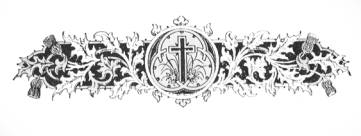 ΤΕΛΟΣΤῼ ΔΕ ΔΩΡΕΟΔΟΤῌ ΘΕῼΔΟΞΑ, ΤΙΜΗ ΚΑΙ ΠΡΟΣΚΥΝΗΣΙΣ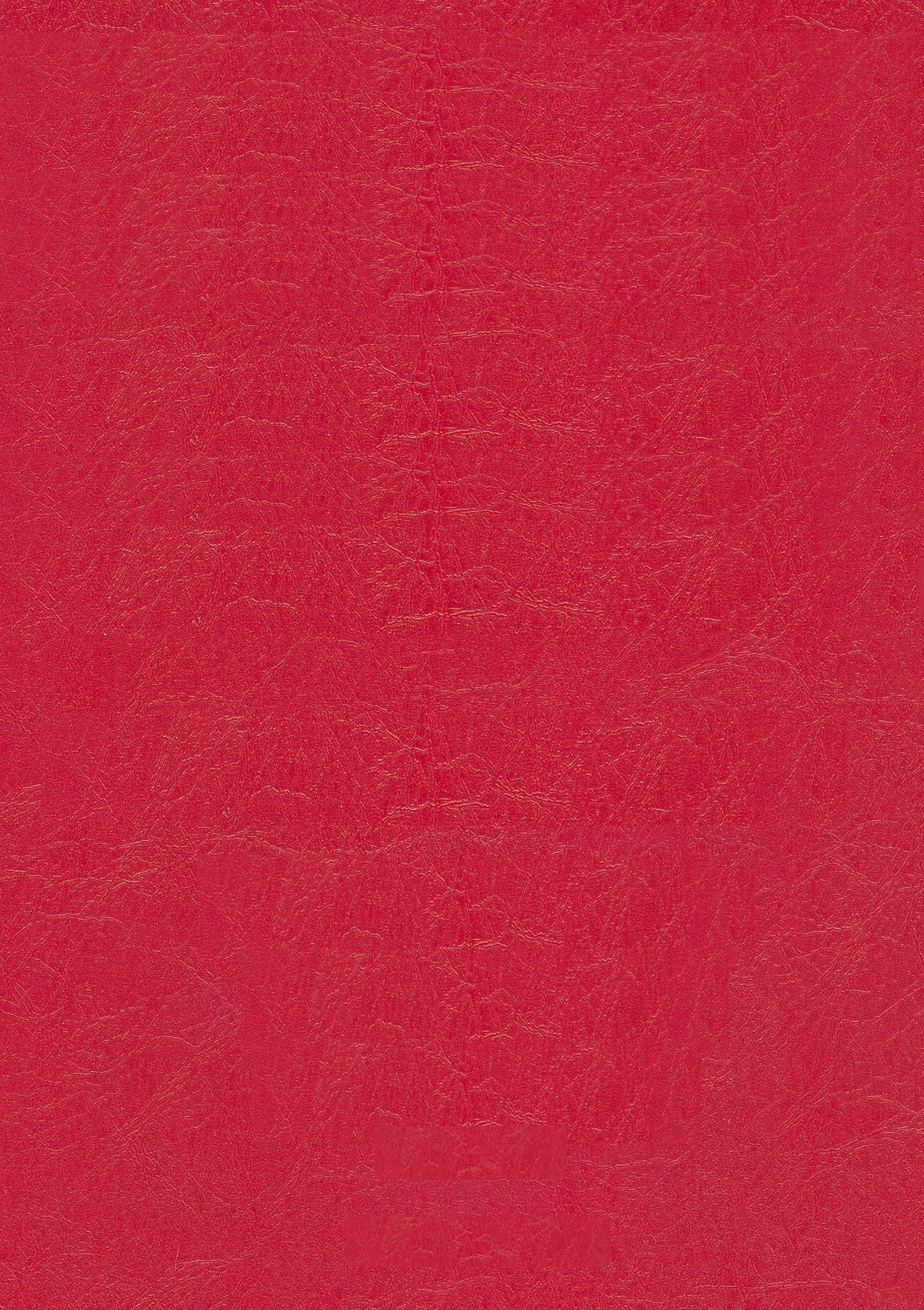 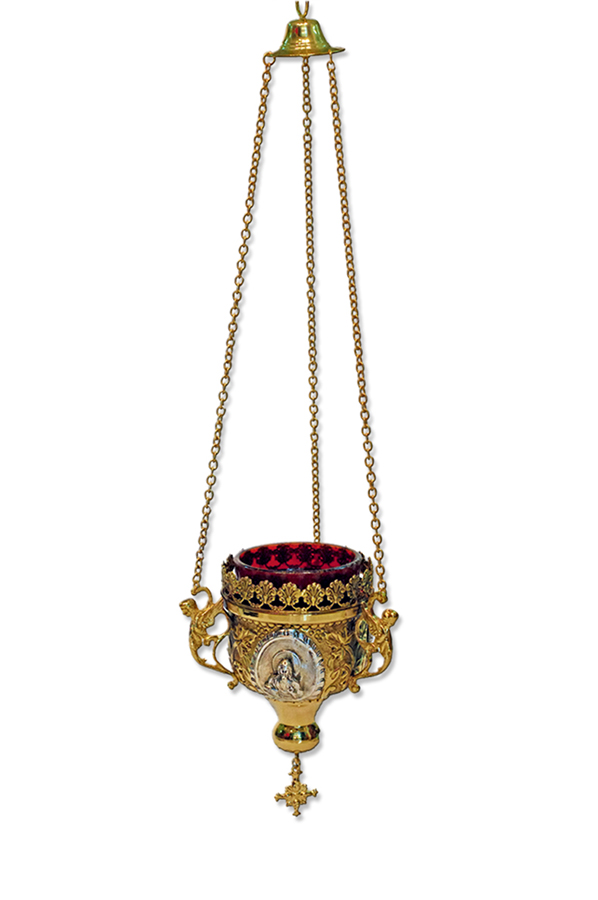 Εὔχεσθε ὑπὲρ τῶν κοπιώντωνΨηφιοποίηση, διόρθωση κειμένων καὶ σχεδιασμὸς ἐξωφύλλου:Λουκᾶς Λουκᾶ: louka.loukas@gmail.comΓεράσιμος Μοναχὸς Ἁγιορείτης: gerry.monk@gmail.comἩ πληκτρολόγηση τῶν κειμένων ἔγινε μὲ τὸ πρόγραμμα “ΜΚ” τοῦ κ. Δημητρίου Παπαδοπούλου, τὸ ὁποῖο διατίθεται δωρεὰν στὴν ἰστοσελίδα https://papline.gr/Ψηφιοποίηση, διόρθωση κειμένων καὶ σχεδιασμὸς ἐξωφύλλου:Λουκᾶς Λουκᾶ: louka.loukas@gmail.comΓεράσιμος Μοναχὸς Ἁγιορείτης: gerry.monk@gmail.comἩ πληκτρολόγηση τῶν κειμένων ἔγινε μὲ τὸ πρόγραμμα “ΜΚ” τοῦ κ. Δημητρίου Παπαδοπούλου, τὸ ὁποῖο διατίθεται δωρεὰν στὴν ἰστοσελίδα https://papline.gr/Πέτρου Εφεσίου
Αναστασιματάριον
1820 σ.237#Γαβριήλ Κουντιάδη ιερομονάχου
Μουσικόν Πεντηκοστάριον
α΄ έκδοση 1931-1935
επανέκδοση 1991 σ.514*Ἀθανασίου Παναγιωτίδη
Ἐπίτομον Ἀναστασιματάριον
Θεσσαλονίκη 1955 σ.5*Χρύσανθου Θεοδοσόπουλου
Ἀκολουθία τοῦ Ὄρθρου σ.224#πρωτ.Κων.Παπαγιάννη
Μουσική Παρακλητική
2004 σ.467/1334*ἦχος β΄Ἅγιος Κύριος ὁ Θεὸς ἡμῶν. (γ΄)Ὑψοῦτε Κύριον τὸν Θεὸν ἡμῶν, καὶ προσκυνεῖτε τῷ ὑποποδίῳ τῶν ποδῶν αὐτοῦ, ὅτι ἅγιός ἐστιν.ἦχος β΄Ἅγιος Κύριος ὁ Θεὸς ἡμῶν. (γ΄)Ὑψοῦτε Κύριον τὸν Θεὸν ἡμῶν, καὶ προσκυνεῖτε τῷ ὑποποδίῳ τῶν ποδῶν αὐτοῦ, ὅτι ἅγιός ἐστιν.ἦχος β΄Ἅγιος Κύριος ὁ Θεὸς ἡμῶν. (γ΄)Ὑψοῦτε Κύριον τὸν Θεὸν ἡμῶν, καὶ προσκυνεῖτε τῷ ὑποποδίῳ τῶν ποδῶν αὐτοῦ, ὅτι ἅγιός ἐστιν.ἀναστάσιμον α΄Τοῖς μαθηταῖς συνέλθωμεν, ἐν ὄρει Γαλιλαίας, πίστει Χριστὸν θεάσασθαι, λέγοντα ἐξουσίαν, λαβεῖν τῶν ἄνω καὶ κάτω, μάθωμεν πῶς διδάσκει, βαπτίζειν εἰς τὸ ὄνομα τοῦ Πατρός, ἔθνη πάντα, καὶ τοῦ Υἱοῦ, καὶ ἁγίου Πνεύματος, καὶ συνεῖναι, τοῖς μύσταις ὡς ὑπέσχετο, ἕως τῆς συντελείας.ἀναστάσιμον α΄Τοῖς μαθηταῖς συνέλθωμεν, ἐν ὄρει Γαλιλαίας, πίστει Χριστὸν θεάσασθαι, λέγοντα ἐξουσίαν, λαβεῖν τῶν ἄνω καὶ κάτω, μάθωμεν πῶς διδάσκει, βαπτίζειν εἰς τὸ ὄνομα τοῦ Πατρός, ἔθνη πάντα, καὶ τοῦ Υἱοῦ, καὶ ἁγίου Πνεύματος, καὶ συνεῖναι, τοῖς μύσταις ὡς ὑπέσχετο, ἕως τῆς συντελείας.ἀναστάσιμον α΄Τοῖς μαθηταῖς συνέλθωμεν, ἐν ὄρει Γαλιλαίας, πίστει Χριστὸν θεάσασθαι, λέγοντα ἐξουσίαν, λαβεῖν τῶν ἄνω καὶ κάτω, μάθωμεν πῶς διδάσκει, βαπτίζειν εἰς τὸ ὄνομα τοῦ Πατρός, ἔθνη πάντα, καὶ τοῦ Υἱοῦ, καὶ ἁγίου Πνεύματος, καὶ συνεῖναι, τοῖς μύσταις ὡς ὑπέσχετο, ἕως τῆς συντελείας.ΘεοτοκίονΤοῖς μαθηταῖς συνέχαιρες, Θεοτόκε Παρθένε, ὅτι Χριστὸν ἑώρακας, ἀναστάντα ἐκ τάφου, τριήμερον καθὼς εἶπεν· οἷς καὶ ὤφθη διδάσκων, καὶ φανερῶν τὰ κρείττονα, καὶ βαπτίζειν κελεύων ἐν τῷ Πατρί, καὶ Υἱῷ καὶ ἁγίῳ Πνεύματι, τοῦ πιστεύειν, αὐτοῦ ἡμᾶς τὴν ἔγερσιν, καὶ δοξάζειν σε Κόρη.ΘεοτοκίονΤοῖς μαθηταῖς συνέχαιρες, Θεοτόκε Παρθένε, ὅτι Χριστὸν ἑώρακας, ἀναστάντα ἐκ τάφου, τριήμερον καθὼς εἶπεν· οἷς καὶ ὤφθη διδάσκων, καὶ φανερῶν τὰ κρείττονα, καὶ βαπτίζειν κελεύων ἐν τῷ Πατρί, καὶ Υἱῷ καὶ ἁγίῳ Πνεύματι, τοῦ πιστεύειν, αὐτοῦ ἡμᾶς τὴν ἔγερσιν, καὶ δοξάζειν σε Κόρη.ΘεοτοκίονΤοῖς μαθηταῖς συνέχαιρες, Θεοτόκε Παρθένε, ὅτι Χριστὸν ἑώρακας, ἀναστάντα ἐκ τάφου, τριήμερον καθὼς εἶπεν· οἷς καὶ ὤφθη διδάσκων, καὶ φανερῶν τὰ κρείττονα, καὶ βαπτίζειν κελεύων ἐν τῷ Πατρί, καὶ Υἱῷ καὶ ἁγίῳ Πνεύματι, τοῦ πιστεύειν, αὐτοῦ ἡμᾶς τὴν ἔγερσιν, καὶ δοξάζειν σε Κόρη.Πέτρου ΛαμπαδαρίουΓαβριὴλ ΚουντιάδουΧρύσανθου ΘεοδοσόπουλουΚωνσταντίνου ΠαπαγιάννηἈθανάσιου ΠαναγιωτίδηΠέτρου Ἐφεσίου
Αναστασιματάριον 1820 σ.237*Αναστασιματάριον
Πέτρου Ἐφεσίου
1820 σ.237*Γεράσιμος Μοναχὸς ἉγιορείτηςΛουκᾶς Λουκᾶἀναστάσιμον α΄Γαβριήλ Κουντιάδου ιερομονάχου
Μουσικόν Πεντηκοστάριον
α΄ έκδοση 1931-1935
επανέκδοση 1991 σ.514*Γεράσιμος Μοναχὸς ἉγιορείτηςΘεοτοκίονΛουκᾶς Λουκᾶπρωτ.Κων.Παπαγιάννη
Μουσική Παρακλητική
2004 σ.467/1337#Γεράσιμος Μοναχὸς ἉγιορείτηςΛουκᾶς ΛουκᾶἈθανασίου Παναγιωτίδη
Ἐπίτομον Ἀναστασιματάριον
Θεσσαλονίκη 1955 σ.5#Γεράσιμος Μοναχὸς ἉγιορείτηςΛουκᾶς Λουκᾶ Χρύσανθου Θεοδοσόπουλου
Ἀκολουθία τοῦ Ὄρθρου σ.224# Χρύσανθου Θεοδοσόπουλου
Ἀκολουθία τοῦ Ὄρθρου σ.225#Γεράσιμος Μοναχὸς ἉγιορείτηςΛουκᾶς Λουκᾶἦχος α΄Δόξα Πατρὶ καὶ Υἱῷ καὶ ἁγίῳ Πνεύματι.Πέτρου ἘφεσίουΕἰς τὸ ὄρος τοῖς μαθηταῖς ἐπειγομένοις,διὰ τὴν χαμόθεν ἔπαρσιν,ἐπέστη ὁ Κύριος,καὶ προσκυνήσαντες αὐτὸν καὶ τὴν δοθεῖσαν ἐξουσίαν,πανταχοῦ διδαχθέντες,εἰς τὴν ὑπ' οὐρανὸν ἐξαπεστέλλοντο,κηρῦξαι τὴν ἐκ νεκρῶν ἀνάστασιν,καὶ τὴν εἰς οὐρανοὺς ἀποκατάστασιν·οἷς καὶ συνδιαιωνίζειν,ὁ ἀψευδὴς ἐπηγγείλατο,Χριστὸς ὁ Θεός,καὶ Σωτὴρ τῶν ψυχῶν ἡμῶν.Κωνσταντίνου ΠρωτοψάλτουΕἰς τὸ ὄρος τοῖς μαθηταῖς ἐπειγομένοις,διὰ τὴν χαμόθεν ἔπαρσιν,ἐπέστη ὁ Κύριος,καὶ προσκυνήσαντες αὐτὸν καὶ τὴν δοθεῖσαν ἐξουσίαν,πανταχοῦ διδαχθέντες,εἰς τὴν ὑπ' οὐρανὸν ἐξαπεστέλλοντο,κηρῦξαι τὴν ἐκ νεκρῶν ἀνάστασιν,καὶ τὴν εἰς οὐρανοὺς ἀποκατάστασιν·οἷς καὶ συνδιαιωνίζειν,ὁ ἀψευδὴς ἐπηγγείλατο,Χριστὸς ὁ Θεός,καὶ Σωτὴρ τῶν ψυχῶν ἡμῶν.Ἰωάννου ΠρωτοψάλτουΕἰς τὸ ὄρος τοῖς μαθηταῖς ἐπειγομένοις,διὰ τὴν χαμόθεν ἔπαρσιν,ἐπέστη ὁ Κύριος,καὶ προσκυνήσαντες αὐτὸν καὶ τὴν δοθεῖσαν ἐξουσίαν,πανταχοῦ διδαχθέντες,εἰς τὴν ὑπ' οὐρανὸν ἐξαπεστέλλοντο,κηρῦξαι τὴν ἐκ νεκρῶν ἀνάστασιν,καὶ τὴν εἰς οὐρανοὺς ἀποκατάστασιν·οἷς καὶ συνδιαιωνίζειν,ὁ ἀψευδὴς ἐπηγγείλατο,Χριστὸς ὁ Θεός,καὶ Σωτὴρ τῶν ψυχῶν ἡμῶν.Ἰωάσαφ ΔιονυσιάτουΕἰς τὸ ὄρος τοῖς μαθηταῖς ἐπειγομένοις,διὰ τὴν χαμόθεν ἔπαρσιν,ἐπέστη ὁ Κύριος,καὶ προσκυνήσαντες αὐτὸν καὶ τὴν δοθεῖσαν ἐξουσίαν,πανταχοῦ διδαχθέντες,εἰς τὴν ὑπ' οὐρανὸν ἐξαπεστέλλοντο,κηρῦξαι τὴν ἐκ νεκρῶν ἀνάστασιν,καὶ τὴν εἰς οὐρανοὺς ἀποκατάστασιν·οἷς καὶ συνδιαιωνίζειν,ὁ ἀψευδὴς ἐπηγγείλατο,Χριστὸς ὁ Θεός,καὶ Σωτὴρ τῶν ψυχῶν ἡμῶν.Γεωργίου ΡαιδεστηνοῦΕἰς τὸ ὄρος τοῖς μαθηταῖς ἐπειγομένοις,διὰ τὴν χαμόθεν ἔπαρσιν,ἐπέστη ὁ Κύριος,καὶ προσκυνήσαντες αὐτὸν καὶ τὴν δοθεῖσαν ἐξουσίαν,πανταχοῦ διδαχθέντες,εἰς τὴν ὑπ' οὐρανὸν ἐξαπεστέλλοντο,κηρῦξαι τὴν ἐκ νεκρῶν ἀνάστασιν,καὶ τὴν εἰς οὐρανοὺς ἀποκατάστασιν·οἷς καὶ συνδιαιωνίζειν,ὁ ἀψευδὴς ἐπηγγείλατο,Χριστὸς ὁ Θεός,καὶ Σωτὴρ τῶν ψυχῶν ἡμῶν.Γεωργίου ΒιολάκηΕἰς τὸ ὄρος τοῖς μαθηταῖς ἐπειγομένοις,διὰ τὴν χαμόθεν ἔπαρσιν,ἐπέστη ὁ Κύριος,καὶ προσκυνήσαντες αὐτὸν καὶ τὴν δοθεῖσαν ἐξουσίαν,πανταχοῦ διδαχθέντες,εἰς τὴν ὑπ' οὐρανὸν ἐξαπεστέλλοντο,κηρῦξαι τὴν ἐκ νεκρῶν ἀνάστασιν,καὶ τὴν εἰς οὐρανοὺς ἀποκατάστασιν·οἷς καὶ συνδιαιωνίζειν,ὁ ἀψευδὴς ἐπηγγείλατο,Χριστὸς ὁ Θεός,καὶ Σωτὴρ τῶν ψυχῶν ἡμῶν.Ἀλεξάνδρου ΒυζαντίουΕἰς τὸ ὄρος τοῖς μαθηταῖς ἐπειγομένοις,διὰ τὴν χαμόθεν ἔπαρσιν,ἐπέστη ὁ Κύριος,καὶ προσκυνήσαντες αὐτὸν καὶ τὴν δοθεῖσαν ἐξουσίαν,πανταχοῦ διδαχθέντες,εἰς τὴν ὑπ' οὐρανὸν ἐξαπεστέλλοντο,κηρῦξαι τὴν ἐκ νεκρῶν ἀνάστασιν,καὶ τὴν εἰς οὐρανοὺς ἀποκατάστασιν·οἷς καὶ συνδιαιωνίζειν,ὁ ἀψευδὴς ἐπηγγείλατο,Χριστὸς ὁ Θεός,καὶ Σωτὴρ τῶν ψυχῶν ἡμῶν.Κωνσταντίνου ΠρίγγουΕἰς τὸ ὄρος τοῖς μαθηταῖς ἐπειγομένοις,διὰ τὴν χαμόθεν ἔπαρσιν,ἐπέστη ὁ Κύριος,καὶ προσκυνήσαντες αὐτὸν καὶ τὴν δοθεῖσαν ἐξουσίαν,πανταχοῦ διδαχθέντες,εἰς τὴν ὑπ' οὐρανὸν ἐξαπεστέλλοντο,κηρῦξαι τὴν ἐκ νεκρῶν ἀνάστασιν,καὶ τὴν εἰς οὐρανοὺς ἀποκατάστασιν·οἷς καὶ συνδιαιωνίζειν,ὁ ἀψευδὴς ἐπηγγείλατο,Χριστὸς ὁ Θεός,καὶ Σωτὴρ τῶν ψυχῶν ἡμῶν.Χρύσανθου ΘεοδοσόπουλουΕἰς τὸ ὄρος τοῖς μαθηταῖς ἐπειγομένοις,διὰ τὴν χαμόθεν ἔπαρσιν,ἐπέστη ὁ Κύριος,καὶ προσκυνήσαντες αὐτὸν καὶ τὴν δοθεῖσαν ἐξουσίαν,πανταχοῦ διδαχθέντες,εἰς τὴν ὑπ' οὐρανὸν ἐξαπεστέλλοντο,κηρῦξαι τὴν ἐκ νεκρῶν ἀνάστασιν,καὶ τὴν εἰς οὐρανοὺς ἀποκατάστασιν·οἷς καὶ συνδιαιωνίζειν,ὁ ἀψευδὴς ἐπηγγείλατο,Χριστὸς ὁ Θεός,καὶ Σωτὴρ τῶν ψυχῶν ἡμῶν.Ἀθανασίου ΚαραμάνηΕἰς τὸ ὄρος τοῖς μαθηταῖς ἐπειγομένοις,διὰ τὴν χαμόθεν ἔπαρσιν,ἐπέστη ὁ Κύριος,καὶ προσκυνήσαντες αὐτὸν καὶ τὴν δοθεῖσαν ἐξουσίαν,πανταχοῦ διδαχθέντες,εἰς τὴν ὑπ' οὐρανὸν ἐξαπεστέλλοντο,κηρῦξαι τὴν ἐκ νεκρῶν ἀνάστασιν,καὶ τὴν εἰς οὐρανοὺς ἀποκατάστασιν·οἷς καὶ συνδιαιωνίζειν,ὁ ἀψευδὴς ἐπηγγείλατο,Χριστὸς ὁ Θεός,καὶ Σωτὴρ τῶν ψυχῶν ἡμῶν.Κωνσταντίνου ΠαπαγιάννηΕἰς τὸ ὄρος τοῖς μαθηταῖς ἐπειγομένοις,διὰ τὴν χαμόθεν ἔπαρσιν,ἐπέστη ὁ Κύριος,καὶ προσκυνήσαντες αὐτὸν καὶ τὴν δοθεῖσαν ἐξουσίαν,πανταχοῦ διδαχθέντες,εἰς τὴν ὑπ' οὐρανὸν ἐξαπεστέλλοντο,κηρῦξαι τὴν ἐκ νεκρῶν ἀνάστασιν,καὶ τὴν εἰς οὐρανοὺς ἀποκατάστασιν·οἷς καὶ συνδιαιωνίζειν,ὁ ἀψευδὴς ἐπηγγείλατο,Χριστὸς ὁ Θεός,καὶ Σωτὴρ τῶν ψυχῶν ἡμῶν.Ἐλευθερίου ΓεωργιάδηΕἰς τὸ ὄρος τοῖς μαθηταῖς ἐπειγομένοις,διὰ τὴν χαμόθεν ἔπαρσιν,ἐπέστη ὁ Κύριος,καὶ προσκυνήσαντες αὐτὸν καὶ τὴν δοθεῖσαν ἐξουσίαν,πανταχοῦ διδαχθέντες,εἰς τὴν ὑπ' οὐρανὸν ἐξαπεστέλλοντο,κηρῦξαι τὴν ἐκ νεκρῶν ἀνάστασιν,καὶ τὴν εἰς οὐρανοὺς ἀποκατάστασιν·οἷς καὶ συνδιαιωνίζειν,ὁ ἀψευδὴς ἐπηγγείλατο,Χριστὸς ὁ Θεός,καὶ Σωτὴρ τῶν ψυχῶν ἡμῶν.Κωνσταντίνου ΛάμπρουΠέτρου Εφεσίου
Αναστασιματάριον 1820 σ.238* Γεράσιμος Μοναχὸς ἉγιορείτηςΛουκᾶς ΛουκᾶΚωνσταντίνου Πρωτοψάλτου Αναστασιματάριον 1865 σ.68*Γεράσιμος Μοναχὸς ἉγιορείτηςΛουκᾶς ΛουκᾶΑναστασιματάριον
Ιωάννου Πρωτοψάλτου
1905 σ.43*Γεράσιμος Μοναχὸς ἉγιορείτηςΛουκᾶς ΛουκᾶΙωάσαφ Διονυσιάτου
Διονυσιάτικη Μουσική Ανθολογια
Άγιον Όρος 2009 σ.355*Γεράσιμος Μοναχὸς ἉγιορείτηςΛουκᾶς ΛουκᾶΓεωργίου Ραιδεστηνοῦ
Πεντηκοστάριον 
1886 σ.148*Γεράσιμος Μοναχὸς ἉγιορείτηςΛουκᾶς ΛουκᾶΓεωργίου Βιολάκη
Πεντηκοστάριον 1899 σ.572*Γεράσιμος Μοναχὸς ἉγιορείτηςΛουκᾶς ΛουκᾶἈλεξάνδρου Βυζαντίου
Τά Ἕνδεκα Ἑωθινά 1886 σ.3*Γεράσιμος Μοναχὸς ἉγιορείτηςΛουκᾶς ΛουκᾶΤα 11 εωθινά
κατ' εκτέλεση Κ. Πρίγγου
Παναγιώτης Φιλίππου, 2017*Γεράσιμος Μοναχὸς ἉγιορείτηςΛουκᾶς ΛουκᾶΧρύσανθου Θεοδοσόπουλου
Πεντηκοστάριον 1983 σ.282*Αθανάσιος Καραμάνης
Νέα Μουσική Συλλογή
τόμος Α' 1955 σ.140*Γεράσιμος Μοναχὸς ἉγιορείτηςΛουκᾶς Λουκᾶπρωτ.Κων.Παπαγιάννη
Μουσικόν Πεντηκοστάριον
2005 σ.557/571#Γεράσιμος Μοναχὸς ἉγιορείτηςΛουκᾶς ΛουκᾶΕλευθερίου Γεωργιάδη
Τρίτομος ανθολογία τ. Β'
Όρθρος 1987 σ.556*Γεράσιμος Μοναχὸς ἉγιορείτηςΛουκᾶς ΛουκᾶΚωνσταντίνου Λάμπρου
Δοξαστικά Πεντηκοσταρίου
2020 σ.56*Γεράσιμος Μοναχὸς ἉγιορείτηςΛουκᾶς Λουκᾶἦχος β΄Ἅγιος Κύριος ὁ Θεὸς ἡμῶν. (γ΄)Ὑψοῦτε Κύριον τὸν Θεὸν ἡμῶν, καὶ προσκυνεῖτε τῷ ὑποποδίῳ τῶν ποδῶν αὐτοῦ, ὅτι ἅγιός ἐστιν.ἦχος β΄Ἅγιος Κύριος ὁ Θεὸς ἡμῶν. (γ΄)Ὑψοῦτε Κύριον τὸν Θεὸν ἡμῶν, καὶ προσκυνεῖτε τῷ ὑποποδίῳ τῶν ποδῶν αὐτοῦ, ὅτι ἅγιός ἐστιν.ἀναστάσιμον β΄Τὸν λίθον θεωρήσασαι, ἀποκεκυλισμένον, αἱ μυροφόροι ἔχαιρον· εἶδον γὰρ νεανίσκον, καθήμενον ἐν τῷ τάφῳ, καὶ αὐτὸς ταύταις ἔφη· ἰδοὺ Χριστὸς ἐγήγερται, εἴπατε σὺν τῷ Πέτρῳ, τοῖς μαθηταῖς· ἐν τῷ ὄρει φθάσατε Γαλιλαίας, ἐκεῖ ὑμῖν ὀφθήσεται, ὡς προεῖπε τοῖς φίλοις.ἀναστάσιμον β΄Τὸν λίθον θεωρήσασαι, ἀποκεκυλισμένον, αἱ μυροφόροι ἔχαιρον· εἶδον γὰρ νεανίσκον, καθήμενον ἐν τῷ τάφῳ, καὶ αὐτὸς ταύταις ἔφη· ἰδοὺ Χριστὸς ἐγήγερται, εἴπατε σὺν τῷ Πέτρῳ, τοῖς μαθηταῖς· ἐν τῷ ὄρει φθάσατε Γαλιλαίας, ἐκεῖ ὑμῖν ὀφθήσεται, ὡς προεῖπε τοῖς φίλοις.ΘεοτοκίονἌγγελος μὲν ἐκόμισε, τῇ Παρθένῳ τό, Χαῖρε, πρὸ σῆς Χριστὲ συλλήψεως, ἄγγελος δὲ τὸν λίθον, ἐκύλισέ σου τοῦ τάφου· ἀντὶ λύπης ὁ μὲν γάρ, χαρᾶς ἀφράστου σύμβολα, ὁ δὲ ἀντὶ θανάτου, σὲ χορηγόν, τῆς ζωῆς κηρύττων καὶ μεγαλύνων, καὶ λέγων τὴν Ἀνάστασιν, γυναιξὶ καὶ τοῖς μύσταις.ΘεοτοκίονἌγγελος μὲν ἐκόμισε, τῇ Παρθένῳ τό, Χαῖρε, πρὸ σῆς Χριστὲ συλλήψεως, ἄγγελος δὲ τὸν λίθον, ἐκύλισέ σου τοῦ τάφου· ἀντὶ λύπης ὁ μὲν γάρ, χαρᾶς ἀφράστου σύμβολα, ὁ δὲ ἀντὶ θανάτου, σὲ χορηγόν, τῆς ζωῆς κηρύττων καὶ μεγαλύνων, καὶ λέγων τὴν Ἀνάστασιν, γυναιξὶ καὶ τοῖς μύσταις.Πέτρου ΛαμπαδαρίουΧρύσανθου ΘεοδοσόπουλουΚωνσταντίνου ΠαπαγιάννηἈθανάσιου ΠαναγιωτίδηΠέτρου Εφεσίου
Αναστασιματάριον 1820 σ.239*Πέτρου Εφεσίου
Αναστασιματάριον 1820 σ.240*Γεράσιμος Μοναχὸς ἉγιορείτηςΛουκᾶς Λουκᾶπρωτ.Κων.Παπαγιάννη
Μουσική Παρακλητική
2004 σ.468/1338#Γεράσιμος Μοναχὸς ἉγιορείτηςΛουκᾶς ΛουκᾶἈθανασίου Παναγιωτίδη
Ἐπίτομον Ἀναστασιματάριον
Θεσσαλονίκη 1955 σ.6#Γεράσιμος Μοναχὸς ἉγιορείτηςΛουκᾶς ΛουκᾶΧρύσανθου ΘεοδοσόπουλουἈκολουθία τοῦ Ὄρθρου σ.227# Χρύσανθου ΘεοδοσόπουλουἈκολουθία τοῦ Ὄρθρου σ.228#Γεράσιμος Μοναχὸς ἉγιορείτηςΛουκᾶς Λουκᾶἦχος β΄Δόξα Πατρὶ καὶ Υἱῷ καὶ ἁγίῳ Πνεύματι.Μετὰ μύρων προσελθούσαις, ταῖς περὶ Μαριὰμ γυναιξί, καὶ διαπορουμέναις, πῶς ἔσται αὐταῖς τυχεῖν τοῦ ἐφετοῦ, ὡράθη ὁ λίθος μετηρμένος, καὶ θεῖος νεανίας, καταστέλλων τὸν θόρυβον αὐτῶν τῆς ψυχῆς. Ἠγέρθη γὰρ φήσιν, Ἰησοῦς ὁ Κύριος· διὸ κηρύξατε τοῖς κήρυξιν αὐτοῦ μαθηταῖς τὴν Γαλιλαίαν δραμεῖν, καὶ ὄψεσθε αὐτόν, ἀναστάντα ἐκ νεκρῶν, ὡς ζωοδότην καὶ Κύριον.ἦχος β΄Δόξα Πατρὶ καὶ Υἱῷ καὶ ἁγίῳ Πνεύματι.Μετὰ μύρων προσελθούσαις, ταῖς περὶ Μαριὰμ γυναιξί, καὶ διαπορουμέναις, πῶς ἔσται αὐταῖς τυχεῖν τοῦ ἐφετοῦ, ὡράθη ὁ λίθος μετηρμένος, καὶ θεῖος νεανίας, καταστέλλων τὸν θόρυβον αὐτῶν τῆς ψυχῆς. Ἠγέρθη γὰρ φήσιν, Ἰησοῦς ὁ Κύριος· διὸ κηρύξατε τοῖς κήρυξιν αὐτοῦ μαθηταῖς τὴν Γαλιλαίαν δραμεῖν, καὶ ὄψεσθε αὐτόν, ἀναστάντα ἐκ νεκρῶν, ὡς ζωοδότην καὶ Κύριον.ἦχος β΄Δόξα Πατρὶ καὶ Υἱῷ καὶ ἁγίῳ Πνεύματι.Μετὰ μύρων προσελθούσαις, ταῖς περὶ Μαριὰμ γυναιξί, καὶ διαπορουμέναις, πῶς ἔσται αὐταῖς τυχεῖν τοῦ ἐφετοῦ, ὡράθη ὁ λίθος μετηρμένος, καὶ θεῖος νεανίας, καταστέλλων τὸν θόρυβον αὐτῶν τῆς ψυχῆς. Ἠγέρθη γὰρ φήσιν, Ἰησοῦς ὁ Κύριος· διὸ κηρύξατε τοῖς κήρυξιν αὐτοῦ μαθηταῖς τὴν Γαλιλαίαν δραμεῖν, καὶ ὄψεσθε αὐτόν, ἀναστάντα ἐκ νεκρῶν, ὡς ζωοδότην καὶ Κύριον.Πέτρου ἘφεσίουΚωνσταντίνου ΠρωτοψάλτουἸωάννου ΠρωτοψάλτουἸωάσαφ ΔιονυσιάτουΓεωργίου ΡαιδεστηνοῦἈλεξάνδρου ΒυζαντίουΚωνσταντίνου ΠρίγγουἈθανασίου ΠαναγιωτίδηἈθανασίου ΚαραμάνηΚωνσταντίνου ΠαπαγιάννηἘλευθερίου ΓεωργιάδηΚωνσταντίνου ΛάμπρουΠέτρου Εφεσίου
Αναστασιματάριον 1820 σ.240*Γεράσιμος Μοναχὸς ἉγιορείτηςΛουκᾶς ΛουκᾶΚωνσταντίνου Πρωτοψάλτου Αναστασιματάριον 1865 σ.139*Γεράσιμος Μοναχὸς ἉγιορείτηςΛουκᾶς ΛουκᾶΑναστασιματάριον
Ιωάννου Πρωτοψάλτου
1905 σ.92*Γεράσιμος Μοναχὸς ἉγιορείτηςΛουκᾶς ΛουκᾶΙωάσαφ Διονυσιάτου
Διονυσιάτικη Μουσική Ανθολογια
Άγιον Όρος 2009 σ.357*Γεράσιμος Μοναχὸς ἉγιορείτηςΛουκᾶς ΛουκᾶΓεωργίου Ραιδεστηνοῦ
Πεντηκοστάριον 
1886 σ.150*Γεράσιμος Μοναχὸς ἉγιορείτηςΛουκᾶς ΛουκᾶἈλεξάνδρου Βυζαντίου
Τά Ἕνδεκα Ἑωθινά 1886 σ.6*Γεράσιμος Μοναχὸς ἉγιορείτηςΛουκᾶς ΛουκᾶΤα 11 εωθινά
κατ' εκτέλεση Κ. Πρίγγου
Παναγιώτης Φιλίππου, 2017*Γεράσιμος Μοναχὸς ἉγιορείτηςΛουκᾶς ΛουκᾶἈθανασίου Παναγιωτίδη
Επίτομον Αναστασιματάριον 
Θεσσαλονίκη 1955 σ.45*Γεράσιμος Μοναχὸς ἉγιορείτηςΛουκᾶς ΛουκᾶΑθανάσιος Καραμάνης
Νέα Μουσική Συλλογή
τόμος Α' 1955 σ.141*Γεράσιμος Μοναχὸς ἉγιορείτηςΛουκᾶς Λουκᾶπρωτ.Κων.ΠαπαγιάννηΜουσικόν Πεντηκοστάριον2005 σ.220/234#Γεράσιμος Μοναχὸς ἉγιορείτηςΛουκᾶς ΛουκᾶΕλευθερίου Γεωργιάδη
Τρίτομος ανθολογία τ. Β'
Όρθρος 1987 σ.559*Γεράσιμος Μοναχὸς ἉγιορείτηςΛουκᾶς ΛουκᾶΚωνσταντίνου ΛάμπρουΔοξαστικά Πεντηκοσταρίου
2020 σ.18*Γεράσιμος Μοναχὸς ἉγιορείτηςΛουκᾶς Λουκᾶἦχος β΄Ἅγιος Κύριος ὁ Θεὸς ἡμῶν. (γ΄)Ὑψοῦτε Κύριον τὸν Θεὸν ἡμῶν, καὶ προσκυνεῖτε τῷ ὑποποδίῳ τῶν ποδῶν αὐτοῦ, ὅτι ἅγιός ἐστιν.ἦχος β΄Ἅγιος Κύριος ὁ Θεὸς ἡμῶν. (γ΄)Ὑψοῦτε Κύριον τὸν Θεὸν ἡμῶν, καὶ προσκυνεῖτε τῷ ὑποποδίῳ τῶν ποδῶν αὐτοῦ, ὅτι ἅγιός ἐστιν.ἀναστάσιμον γ΄Ὅτι Χριστὸς ἐγήγερται, μή τις διαπιστείτω· ἐφάνη τῇ Μαρίᾳ γάρ, ἔπειτα καθωράθη, τοῖς εἰς ἀγρὸν ἀπιοῦσι, μύσταις δὲ πάλιν ὤφθη, ἀνακειμένοις ἕνδεκα, οὕς βαπτίζειν ἐκπέμψας, εἰς οὐρανούς· ὅθεν καταβέβηκεν ἀνελήφθη, ἐπικυρῶν τὸ κήρυγμα, πλήθεσι τῶν σημείων.ἀναστάσιμον γ΄Ὅτι Χριστὸς ἐγήγερται, μή τις διαπιστείτω· ἐφάνη τῇ Μαρίᾳ γάρ, ἔπειτα καθωράθη, τοῖς εἰς ἀγρὸν ἀπιοῦσι, μύσταις δὲ πάλιν ὤφθη, ἀνακειμένοις ἕνδεκα, οὕς βαπτίζειν ἐκπέμψας, εἰς οὐρανούς· ὅθεν καταβέβηκεν ἀνελήφθη, ἐπικυρῶν τὸ κήρυγμα, πλήθεσι τῶν σημείων.ΘεοτοκίονὉ ἀνατείλας ἥλιος, ἐκ παστοῦ ὡς νυμφίος, ἀπὸ τοῦ τάφου σήμερον, καὶ τὸν ᾍδην σκυλεύσας, καὶ θάνατον καταργήσας, σὲ τεκούσης πρεσβείαις, φῶς ἡμῖν ἐξαπόστειλον, φῶς φωτίζον καρδίας, καὶ τὰς ψυχάς, φῶς βαδίζειν ἅπαντας ἐμβιβάζον, ἐν τρίβοις προσταγμάτων σου, καὶ ὁδοῖς τῆς εἰρήνης.ΘεοτοκίονὉ ἀνατείλας ἥλιος, ἐκ παστοῦ ὡς νυμφίος, ἀπὸ τοῦ τάφου σήμερον, καὶ τὸν ᾍδην σκυλεύσας, καὶ θάνατον καταργήσας, σὲ τεκούσης πρεσβείαις, φῶς ἡμῖν ἐξαπόστειλον, φῶς φωτίζον καρδίας, καὶ τὰς ψυχάς, φῶς βαδίζειν ἅπαντας ἐμβιβάζον, ἐν τρίβοις προσταγμάτων σου, καὶ ὁδοῖς τῆς εἰρήνης.Πέτρου ΛαμπαδαρίουΧρύσανθου ΘεοδοσόπουλουΚωνσταντίνου ΠαπαγιάννηἈθανάσιου ΠαναγιωτίδηΠέτρου Εφεσίου
Αναστασιματάριον 1820 σ.241*Αναστασιματάριον
Πέτρου Εφεσίου
1820 σ.241*Γεράσιμος Μοναχὸς ἉγιορείτηςΛουκᾶς Λουκᾶπρωτ.Κων.ΠαπαγιάννηΜουσική Παρακλητική2004 σ.469/1339#Γεράσιμος Μοναχὸς ἉγιορείτηςΛουκᾶς ΛουκᾶἈθανασίου ΠαναγιωτίδηἘπίτομον ἈναστασιματάριονΘεσσαλονίκη 1955 σ.7#Γεράσιμος Μοναχὸς ἉγιορείτηςΛουκᾶς ΛουκᾶΧρύσανθου ΘεοδοσόπουλουἈκολουθία τοῦ Ὄρθρου σ.229# Χρύσανθου ΘεοδοσόπουλουἈκολουθία τοῦ Ὄρθρου σ.230#Γεράσιμος Μοναχὸς ἉγιορείτηςΛουκᾶς Λουκᾶἦχος γ΄Δόξα Πατρὶ καὶ Υἱῷ καὶ ἁγίῳ Πνεύματι.Πέτρου ἘφεσίουΤῆς Μαγδαληνῆς Μαρίας,τὴν τοῦ Σωτῆρος εὐαγγελιζομένης,ἐκ νεκρῶν ἀνάστασιν καὶ ἐμφάνειαν,διαπιστοῦντες οἱ μαθηταί,ὠνειδίζοντο τὸ τῆς καρδίας σκληρόν·ἀλλὰ τοῖς σημείοις καθοπλισθέντες καὶ θαύμασι,πρὸς τὸ κήρυγμα ἀπεστέλλοντο·καὶ σὺ μὲν Κύριε,πρὸς τὸν ἀρχίφωτον ἀνελήφθης Πατέρα,οἱ δὲ ἐκήρυττον πανταχοῦ τὸν λόγον,τοῖς θαύμασι πιστούμενοι.Διὸ οἱ φωτισθέντες δι' αὐτῶν δοξάζομέν σου,τὴν ἐκ νεκρῶν ἀνάστασιν,φιλάνθρωπε Κύριε.Κωνσταντίνου ΠρωτοψάλτουΤῆς Μαγδαληνῆς Μαρίας,τὴν τοῦ Σωτῆρος εὐαγγελιζομένης,ἐκ νεκρῶν ἀνάστασιν καὶ ἐμφάνειαν,διαπιστοῦντες οἱ μαθηταί,ὠνειδίζοντο τὸ τῆς καρδίας σκληρόν·ἀλλὰ τοῖς σημείοις καθοπλισθέντες καὶ θαύμασι,πρὸς τὸ κήρυγμα ἀπεστέλλοντο·καὶ σὺ μὲν Κύριε,πρὸς τὸν ἀρχίφωτον ἀνελήφθης Πατέρα,οἱ δὲ ἐκήρυττον πανταχοῦ τὸν λόγον,τοῖς θαύμασι πιστούμενοι.Διὸ οἱ φωτισθέντες δι' αὐτῶν δοξάζομέν σου,τὴν ἐκ νεκρῶν ἀνάστασιν,φιλάνθρωπε Κύριε.Ἰωάννου ΠρωτοψάλτουΤῆς Μαγδαληνῆς Μαρίας,τὴν τοῦ Σωτῆρος εὐαγγελιζομένης,ἐκ νεκρῶν ἀνάστασιν καὶ ἐμφάνειαν,διαπιστοῦντες οἱ μαθηταί,ὠνειδίζοντο τὸ τῆς καρδίας σκληρόν·ἀλλὰ τοῖς σημείοις καθοπλισθέντες καὶ θαύμασι,πρὸς τὸ κήρυγμα ἀπεστέλλοντο·καὶ σὺ μὲν Κύριε,πρὸς τὸν ἀρχίφωτον ἀνελήφθης Πατέρα,οἱ δὲ ἐκήρυττον πανταχοῦ τὸν λόγον,τοῖς θαύμασι πιστούμενοι.Διὸ οἱ φωτισθέντες δι' αὐτῶν δοξάζομέν σου,τὴν ἐκ νεκρῶν ἀνάστασιν,φιλάνθρωπε Κύριε.Ἰωάσαφ ΔιονυσιάτουΤῆς Μαγδαληνῆς Μαρίας,τὴν τοῦ Σωτῆρος εὐαγγελιζομένης,ἐκ νεκρῶν ἀνάστασιν καὶ ἐμφάνειαν,διαπιστοῦντες οἱ μαθηταί,ὠνειδίζοντο τὸ τῆς καρδίας σκληρόν·ἀλλὰ τοῖς σημείοις καθοπλισθέντες καὶ θαύμασι,πρὸς τὸ κήρυγμα ἀπεστέλλοντο·καὶ σὺ μὲν Κύριε,πρὸς τὸν ἀρχίφωτον ἀνελήφθης Πατέρα,οἱ δὲ ἐκήρυττον πανταχοῦ τὸν λόγον,τοῖς θαύμασι πιστούμενοι.Διὸ οἱ φωτισθέντες δι' αὐτῶν δοξάζομέν σου,τὴν ἐκ νεκρῶν ἀνάστασιν,φιλάνθρωπε Κύριε.Γεωργίου ΡαιδεστηνοῦΤῆς Μαγδαληνῆς Μαρίας,τὴν τοῦ Σωτῆρος εὐαγγελιζομένης,ἐκ νεκρῶν ἀνάστασιν καὶ ἐμφάνειαν,διαπιστοῦντες οἱ μαθηταί,ὠνειδίζοντο τὸ τῆς καρδίας σκληρόν·ἀλλὰ τοῖς σημείοις καθοπλισθέντες καὶ θαύμασι,πρὸς τὸ κήρυγμα ἀπεστέλλοντο·καὶ σὺ μὲν Κύριε,πρὸς τὸν ἀρχίφωτον ἀνελήφθης Πατέρα,οἱ δὲ ἐκήρυττον πανταχοῦ τὸν λόγον,τοῖς θαύμασι πιστούμενοι.Διὸ οἱ φωτισθέντες δι' αὐτῶν δοξάζομέν σου,τὴν ἐκ νεκρῶν ἀνάστασιν,φιλάνθρωπε Κύριε.Ἀλεξάνδρου ΒυζαντίουΤῆς Μαγδαληνῆς Μαρίας,τὴν τοῦ Σωτῆρος εὐαγγελιζομένης,ἐκ νεκρῶν ἀνάστασιν καὶ ἐμφάνειαν,διαπιστοῦντες οἱ μαθηταί,ὠνειδίζοντο τὸ τῆς καρδίας σκληρόν·ἀλλὰ τοῖς σημείοις καθοπλισθέντες καὶ θαύμασι,πρὸς τὸ κήρυγμα ἀπεστέλλοντο·καὶ σὺ μὲν Κύριε,πρὸς τὸν ἀρχίφωτον ἀνελήφθης Πατέρα,οἱ δὲ ἐκήρυττον πανταχοῦ τὸν λόγον,τοῖς θαύμασι πιστούμενοι.Διὸ οἱ φωτισθέντες δι' αὐτῶν δοξάζομέν σου,τὴν ἐκ νεκρῶν ἀνάστασιν,φιλάνθρωπε Κύριε.Ἐμμανουήλ ΦαρλέκαΤῆς Μαγδαληνῆς Μαρίας,τὴν τοῦ Σωτῆρος εὐαγγελιζομένης,ἐκ νεκρῶν ἀνάστασιν καὶ ἐμφάνειαν,διαπιστοῦντες οἱ μαθηταί,ὠνειδίζοντο τὸ τῆς καρδίας σκληρόν·ἀλλὰ τοῖς σημείοις καθοπλισθέντες καὶ θαύμασι,πρὸς τὸ κήρυγμα ἀπεστέλλοντο·καὶ σὺ μὲν Κύριε,πρὸς τὸν ἀρχίφωτον ἀνελήφθης Πατέρα,οἱ δὲ ἐκήρυττον πανταχοῦ τὸν λόγον,τοῖς θαύμασι πιστούμενοι.Διὸ οἱ φωτισθέντες δι' αὐτῶν δοξάζομέν σου,τὴν ἐκ νεκρῶν ἀνάστασιν,φιλάνθρωπε Κύριε.Κωνσταντίνου ΠρίγγουΤῆς Μαγδαληνῆς Μαρίας,τὴν τοῦ Σωτῆρος εὐαγγελιζομένης,ἐκ νεκρῶν ἀνάστασιν καὶ ἐμφάνειαν,διαπιστοῦντες οἱ μαθηταί,ὠνειδίζοντο τὸ τῆς καρδίας σκληρόν·ἀλλὰ τοῖς σημείοις καθοπλισθέντες καὶ θαύμασι,πρὸς τὸ κήρυγμα ἀπεστέλλοντο·καὶ σὺ μὲν Κύριε,πρὸς τὸν ἀρχίφωτον ἀνελήφθης Πατέρα,οἱ δὲ ἐκήρυττον πανταχοῦ τὸν λόγον,τοῖς θαύμασι πιστούμενοι.Διὸ οἱ φωτισθέντες δι' αὐτῶν δοξάζομέν σου,τὴν ἐκ νεκρῶν ἀνάστασιν,φιλάνθρωπε Κύριε.Ἀθανασίου ΚαραμάνηΤῆς Μαγδαληνῆς Μαρίας,τὴν τοῦ Σωτῆρος εὐαγγελιζομένης,ἐκ νεκρῶν ἀνάστασιν καὶ ἐμφάνειαν,διαπιστοῦντες οἱ μαθηταί,ὠνειδίζοντο τὸ τῆς καρδίας σκληρόν·ἀλλὰ τοῖς σημείοις καθοπλισθέντες καὶ θαύμασι,πρὸς τὸ κήρυγμα ἀπεστέλλοντο·καὶ σὺ μὲν Κύριε,πρὸς τὸν ἀρχίφωτον ἀνελήφθης Πατέρα,οἱ δὲ ἐκήρυττον πανταχοῦ τὸν λόγον,τοῖς θαύμασι πιστούμενοι.Διὸ οἱ φωτισθέντες δι' αὐτῶν δοξάζομέν σου,τὴν ἐκ νεκρῶν ἀνάστασιν,φιλάνθρωπε Κύριε.Κωνσταντίνου ΠαπαγιάννηΤῆς Μαγδαληνῆς Μαρίας,τὴν τοῦ Σωτῆρος εὐαγγελιζομένης,ἐκ νεκρῶν ἀνάστασιν καὶ ἐμφάνειαν,διαπιστοῦντες οἱ μαθηταί,ὠνειδίζοντο τὸ τῆς καρδίας σκληρόν·ἀλλὰ τοῖς σημείοις καθοπλισθέντες καὶ θαύμασι,πρὸς τὸ κήρυγμα ἀπεστέλλοντο·καὶ σὺ μὲν Κύριε,πρὸς τὸν ἀρχίφωτον ἀνελήφθης Πατέρα,οἱ δὲ ἐκήρυττον πανταχοῦ τὸν λόγον,τοῖς θαύμασι πιστούμενοι.Διὸ οἱ φωτισθέντες δι' αὐτῶν δοξάζομέν σου,τὴν ἐκ νεκρῶν ἀνάστασιν,φιλάνθρωπε Κύριε.Ἐλευθερίου ΓεωργιάδηΤῆς Μαγδαληνῆς Μαρίας,τὴν τοῦ Σωτῆρος εὐαγγελιζομένης,ἐκ νεκρῶν ἀνάστασιν καὶ ἐμφάνειαν,διαπιστοῦντες οἱ μαθηταί,ὠνειδίζοντο τὸ τῆς καρδίας σκληρόν·ἀλλὰ τοῖς σημείοις καθοπλισθέντες καὶ θαύμασι,πρὸς τὸ κήρυγμα ἀπεστέλλοντο·καὶ σὺ μὲν Κύριε,πρὸς τὸν ἀρχίφωτον ἀνελήφθης Πατέρα,οἱ δὲ ἐκήρυττον πανταχοῦ τὸν λόγον,τοῖς θαύμασι πιστούμενοι.Διὸ οἱ φωτισθέντες δι' αὐτῶν δοξάζομέν σου,τὴν ἐκ νεκρῶν ἀνάστασιν,φιλάνθρωπε Κύριε.Κωνσταντίνου ΛάμπρουΤῆς Μαγδαληνῆς Μαρίας,τὴν τοῦ Σωτῆρος εὐαγγελιζομένης,ἐκ νεκρῶν ἀνάστασιν καὶ ἐμφάνειαν,διαπιστοῦντες οἱ μαθηταί,ὠνειδίζοντο τὸ τῆς καρδίας σκληρόν·ἀλλὰ τοῖς σημείοις καθοπλισθέντες καὶ θαύμασι,πρὸς τὸ κήρυγμα ἀπεστέλλοντο·καὶ σὺ μὲν Κύριε,πρὸς τὸν ἀρχίφωτον ἀνελήφθης Πατέρα,οἱ δὲ ἐκήρυττον πανταχοῦ τὸν λόγον,τοῖς θαύμασι πιστούμενοι.Διὸ οἱ φωτισθέντες δι' αὐτῶν δοξάζομέν σου,τὴν ἐκ νεκρῶν ἀνάστασιν,φιλάνθρωπε Κύριε.Πέτρου Εφεσίου
Αναστασιματάριον 1820 σ.242*Γεράσιμος Μοναχὸς ἉγιορείτηςΛουκᾶς ΛουκᾶΚωνσταντίνου Πρωτοψάλτου Αναστασιματάριον 1865 σ.193*Γεράσιμος Μοναχὸς ἉγιορείτηςΛουκᾶς Λουκᾶ Αναστασιματάριον
Ιωάννου Πρωτοψάλτου
1905 σ.145*Γεράσιμος Μοναχὸς ἉγιορείτηςΛουκᾶς ΛουκᾶΙωάσαφ Διονυσιάτου
Διονυσιάτικη Μουσική Ανθολογια
Άγιον Όρος 2009 σ.359*Γεράσιμος Μοναχὸς ἉγιορείτηςΛουκᾶς ΛουκᾶΓεωργίου Ραιδεστηνοῦ
Πεντηκοστάριον 
1886 σ.152*Γεράσιμος Μοναχὸς ἉγιορείτηςΛουκᾶς ΛουκᾶἈλεξάνδρου Βυζαντίου
Τά Ἕνδεκα Ἑωθινά 1886 σ.10*Γεράσιμος Μοναχὸς ἉγιορείτηςΛουκᾶς ΛουκᾶΕμμανουήλ Φαρλέκα
Βυζαντινά Μελωδήματα
2011 σ.223*Γεράσιμος Μοναχὸς ἉγιορείτηςΛουκᾶς ΛουκᾶΤα 11 εωθινά
κατ' εκτέλεση Κ. Πρίγγου
Παναγιώτης Φιλίππου 2017*Γεράσιμος Μοναχὸς ἉγιορείτηςΛουκᾶς ΛουκᾶΑθανάσιος Καραμάνης
Νέα Μουσική Συλλογή
τόμος Α' 1955 σ.144*Γεράσιμος Μοναχὸς ἉγιορείτηςΛουκᾶς Λουκᾶπρωτ.Κων.Παπαγιάννη
Μουσική Παρακλητική
2004 σ.482/1352#Γεράσιμος Μοναχὸς ἉγιορείτηςΛουκᾶς ΛουκᾶΕλευθερίου Γεωργιάδη
Τρίτομος ανθολογία τ. Β'
Όρθρος 1987 σ.564*Γεράσιμος Μοναχὸς ἉγιορείτηςΛουκᾶς Λουκᾶ.Κωνσταντίνου Λάμπρου
Εωθινά Δοξαστικά 2020*Γεράσιμος Μοναχὸς ἉγιορείτηςΛουκᾶς Λουκᾶἦχος β΄Ἅγιος Κύριος ὁ Θεὸς ἡμῶν. (γ΄)Ὑψοῦτε Κύριον τὸν Θεὸν ἡμῶν, καὶ προσκυνεῖτε τῷ ὑποποδίῳ τῶν ποδῶν αὐτοῦ, ὅτι ἅγιός ἐστιν. ἦχος β΄Ἅγιος Κύριος ὁ Θεὸς ἡμῶν. (γ΄)Ὑψοῦτε Κύριον τὸν Θεὸν ἡμῶν, καὶ προσκυνεῖτε τῷ ὑποποδίῳ τῶν ποδῶν αὐτοῦ, ὅτι ἅγιός ἐστιν. ἀναστάσιμον δ΄Ταῖς ἀρεταῖς ἀστράψαντες, ἴδωμεν ἐπιστάντες, ἐν ζωηφόρῳ μνήματι, ἄνδρας ἐν ἀστραπτούσαις, ἐσθήσεσι μυροφόροις, κλινούσαις εἰς γῆν ὄψιν, τοῦ οὐρανοῦ δεσπόζοντος, ἔγερσιν διδαχθῶμεν, καὶ πρὸς ζωήν, ἐν μνημείῳ δράμωμεν σὺν τῷ Πέτρῳ, καὶ τὸ πραχθὲν θαυμάσαντες, μείνωμεν Χριστὸν βλέψαι.ἀναστάσιμον δ΄Ταῖς ἀρεταῖς ἀστράψαντες, ἴδωμεν ἐπιστάντες, ἐν ζωηφόρῳ μνήματι, ἄνδρας ἐν ἀστραπτούσαις, ἐσθήσεσι μυροφόροις, κλινούσαις εἰς γῆν ὄψιν, τοῦ οὐρανοῦ δεσπόζοντος, ἔγερσιν διδαχθῶμεν, καὶ πρὸς ζωήν, ἐν μνημείῳ δράμωμεν σὺν τῷ Πέτρῳ, καὶ τὸ πραχθὲν θαυμάσαντες, μείνωμεν Χριστὸν βλέψαι.ΘεοτοκίονΤὸ χαίρετε φθεγξάμενος, διημείψω τὴν λύπην, τῷν προπατόρων, Κύριε, τὴν χαρὰν ἀντεισάγων, ἐγέρσεώς σου ἐν κόσμῳ, ταύτης οὖν ζωοδότα, διὰ τῆς κυησάσης σε, φῶς φωτίζον καρδίας, φῶς οἰκτιρμῶν, τῷν σῶν ἐξαπόστειλον τοῦ βοᾶν σοι· Φιλάνθρωπε, Θεάνθρωπε, δόξα τῇ σῇ ἐγέρσει.ΘεοτοκίονΤὸ χαίρετε φθεγξάμενος, διημείψω τὴν λύπην, τῷν προπατόρων, Κύριε, τὴν χαρὰν ἀντεισάγων, ἐγέρσεώς σου ἐν κόσμῳ, ταύτης οὖν ζωοδότα, διὰ τῆς κυησάσης σε, φῶς φωτίζον καρδίας, φῶς οἰκτιρμῶν, τῷν σῶν ἐξαπόστειλον τοῦ βοᾶν σοι· Φιλάνθρωπε, Θεάνθρωπε, δόξα τῇ σῇ ἐγέρσει.Πέτρου ΛαμπαδαρίουΧρύσανθου ΘεοδοσόπουλουΚωνσταντίνου ΠαπαγιάννηἈθανάσιου ΠαναγιωτίδηΠέτρου Εφεσίου
Αναστασιματάριον 1820 σ.243*Αναστασιματάριον
Πέτρου Εφεσίου
1820 σ.243*Γεράσιμος Μοναχὸς ἉγιορείτηςΛουκᾶς Λουκᾶπρωτ.Κων.ΠαπαγιάννηΜουσική Παρακλητική2004 σ.471/1341#Γεράσιμος Μοναχὸς ἉγιορείτηςΛουκᾶς ΛουκᾶἈ θανασίου ΠαναγιωτίδηἘπίτομον ἈναστασιματάριονΘεσσαλονίκη 1955 σ.8#Γεράσιμος Μοναχὸς ἉγιορείτηςΛουκᾶς ΛουκᾶΧρύσανθου ΘεοδοσόπουλουἈκολουθία τοῦ Ὄρθρου σ.231#Χρύσανθου ΘεοδοσόπουλουἈκολουθία τοῦ Ὄρθρου σ.232#Γεράσιμος Μοναχὸς ἉγιορείτηςΛουκᾶς Λουκᾶἦχος δ΄Δόξα Πατρὶ καὶ Υἱῷ καὶ ἁγίῳ Πνεύματι.Ὄρθρος ἦν βαθύς,καὶ αἱ γυναῖκες ἦλθον ἐπὶ τὸ μνῆμά σου Χριστέ,ἀλλά τὸ σῶμα οὐχ εὑρέθη,τὸ ποθούμενον αὐταῖς·διὸ ἀπορουμέναις,οἱ ταῖς ἀστραπτούσαις ἐσθήσεσιν ἐπιστάντες.Τί τὸν ζῶντα μετὰ τῷν νεκρῶν ζητεῖτε; ἔλεγον.Ἠγέρθη ὡς προεῖπε,τί ἀμνημονεῖτε τῶν ῥημάτων αὐτοῦ;Οἷς πεισθεῖσαι, τὰ ὁραθέντα ἐκήρυττον,ἀλλ' ἐδόκει λῆρος τὰ εὐαγγέλια,οὕτως ἦσαν ἔτι νωθεῖς οἱ μαθηταί·ἀλλ' ὁ Πέτρος ἔδραμε,καὶ ἰδὼν ἐδόξασέ σου,πρὸς ἑαυτὸν τὰ θαυμάσια.Πέτρου ἘφεσίουὌρθρος ἦν βαθύς,καὶ αἱ γυναῖκες ἦλθον ἐπὶ τὸ μνῆμά σου Χριστέ,ἀλλά τὸ σῶμα οὐχ εὑρέθη,τὸ ποθούμενον αὐταῖς·διὸ ἀπορουμέναις,οἱ ταῖς ἀστραπτούσαις ἐσθήσεσιν ἐπιστάντες.Τί τὸν ζῶντα μετὰ τῷν νεκρῶν ζητεῖτε; ἔλεγον.Ἠγέρθη ὡς προεῖπε,τί ἀμνημονεῖτε τῶν ῥημάτων αὐτοῦ;Οἷς πεισθεῖσαι, τὰ ὁραθέντα ἐκήρυττον,ἀλλ' ἐδόκει λῆρος τὰ εὐαγγέλια,οὕτως ἦσαν ἔτι νωθεῖς οἱ μαθηταί·ἀλλ' ὁ Πέτρος ἔδραμε,καὶ ἰδὼν ἐδόξασέ σου,πρὸς ἑαυτὸν τὰ θαυμάσια.Κωνσταντίνου ΠρωτοψάλτουὌρθρος ἦν βαθύς,καὶ αἱ γυναῖκες ἦλθον ἐπὶ τὸ μνῆμά σου Χριστέ,ἀλλά τὸ σῶμα οὐχ εὑρέθη,τὸ ποθούμενον αὐταῖς·διὸ ἀπορουμέναις,οἱ ταῖς ἀστραπτούσαις ἐσθήσεσιν ἐπιστάντες.Τί τὸν ζῶντα μετὰ τῷν νεκρῶν ζητεῖτε; ἔλεγον.Ἠγέρθη ὡς προεῖπε,τί ἀμνημονεῖτε τῶν ῥημάτων αὐτοῦ;Οἷς πεισθεῖσαι, τὰ ὁραθέντα ἐκήρυττον,ἀλλ' ἐδόκει λῆρος τὰ εὐαγγέλια,οὕτως ἦσαν ἔτι νωθεῖς οἱ μαθηταί·ἀλλ' ὁ Πέτρος ἔδραμε,καὶ ἰδὼν ἐδόξασέ σου,πρὸς ἑαυτὸν τὰ θαυμάσια.Ἰωάννου ΠρωτοψάλτουὌρθρος ἦν βαθύς,καὶ αἱ γυναῖκες ἦλθον ἐπὶ τὸ μνῆμά σου Χριστέ,ἀλλά τὸ σῶμα οὐχ εὑρέθη,τὸ ποθούμενον αὐταῖς·διὸ ἀπορουμέναις,οἱ ταῖς ἀστραπτούσαις ἐσθήσεσιν ἐπιστάντες.Τί τὸν ζῶντα μετὰ τῷν νεκρῶν ζητεῖτε; ἔλεγον.Ἠγέρθη ὡς προεῖπε,τί ἀμνημονεῖτε τῶν ῥημάτων αὐτοῦ;Οἷς πεισθεῖσαι, τὰ ὁραθέντα ἐκήρυττον,ἀλλ' ἐδόκει λῆρος τὰ εὐαγγέλια,οὕτως ἦσαν ἔτι νωθεῖς οἱ μαθηταί·ἀλλ' ὁ Πέτρος ἔδραμε,καὶ ἰδὼν ἐδόξασέ σου,πρὸς ἑαυτὸν τὰ θαυμάσια.Ἰωάσαφ ΔιονυσιάτουὌρθρος ἦν βαθύς,καὶ αἱ γυναῖκες ἦλθον ἐπὶ τὸ μνῆμά σου Χριστέ,ἀλλά τὸ σῶμα οὐχ εὑρέθη,τὸ ποθούμενον αὐταῖς·διὸ ἀπορουμέναις,οἱ ταῖς ἀστραπτούσαις ἐσθήσεσιν ἐπιστάντες.Τί τὸν ζῶντα μετὰ τῷν νεκρῶν ζητεῖτε; ἔλεγον.Ἠγέρθη ὡς προεῖπε,τί ἀμνημονεῖτε τῶν ῥημάτων αὐτοῦ;Οἷς πεισθεῖσαι, τὰ ὁραθέντα ἐκήρυττον,ἀλλ' ἐδόκει λῆρος τὰ εὐαγγέλια,οὕτως ἦσαν ἔτι νωθεῖς οἱ μαθηταί·ἀλλ' ὁ Πέτρος ἔδραμε,καὶ ἰδὼν ἐδόξασέ σου,πρὸς ἑαυτὸν τὰ θαυμάσια.Γεωργίου ΡαιδεστηνοῦὌρθρος ἦν βαθύς,καὶ αἱ γυναῖκες ἦλθον ἐπὶ τὸ μνῆμά σου Χριστέ,ἀλλά τὸ σῶμα οὐχ εὑρέθη,τὸ ποθούμενον αὐταῖς·διὸ ἀπορουμέναις,οἱ ταῖς ἀστραπτούσαις ἐσθήσεσιν ἐπιστάντες.Τί τὸν ζῶντα μετὰ τῷν νεκρῶν ζητεῖτε; ἔλεγον.Ἠγέρθη ὡς προεῖπε,τί ἀμνημονεῖτε τῶν ῥημάτων αὐτοῦ;Οἷς πεισθεῖσαι, τὰ ὁραθέντα ἐκήρυττον,ἀλλ' ἐδόκει λῆρος τὰ εὐαγγέλια,οὕτως ἦσαν ἔτι νωθεῖς οἱ μαθηταί·ἀλλ' ὁ Πέτρος ἔδραμε,καὶ ἰδὼν ἐδόξασέ σου,πρὸς ἑαυτὸν τὰ θαυμάσια.Ἀλεξάνδρου ΒυζαντίουὌρθρος ἦν βαθύς,καὶ αἱ γυναῖκες ἦλθον ἐπὶ τὸ μνῆμά σου Χριστέ,ἀλλά τὸ σῶμα οὐχ εὑρέθη,τὸ ποθούμενον αὐταῖς·διὸ ἀπορουμέναις,οἱ ταῖς ἀστραπτούσαις ἐσθήσεσιν ἐπιστάντες.Τί τὸν ζῶντα μετὰ τῷν νεκρῶν ζητεῖτε; ἔλεγον.Ἠγέρθη ὡς προεῖπε,τί ἀμνημονεῖτε τῶν ῥημάτων αὐτοῦ;Οἷς πεισθεῖσαι, τὰ ὁραθέντα ἐκήρυττον,ἀλλ' ἐδόκει λῆρος τὰ εὐαγγέλια,οὕτως ἦσαν ἔτι νωθεῖς οἱ μαθηταί·ἀλλ' ὁ Πέτρος ἔδραμε,καὶ ἰδὼν ἐδόξασέ σου,πρὸς ἑαυτὸν τὰ θαυμάσια.Ἐμμανουήλ ΦαρλέκαὌρθρος ἦν βαθύς,καὶ αἱ γυναῖκες ἦλθον ἐπὶ τὸ μνῆμά σου Χριστέ,ἀλλά τὸ σῶμα οὐχ εὑρέθη,τὸ ποθούμενον αὐταῖς·διὸ ἀπορουμέναις,οἱ ταῖς ἀστραπτούσαις ἐσθήσεσιν ἐπιστάντες.Τί τὸν ζῶντα μετὰ τῷν νεκρῶν ζητεῖτε; ἔλεγον.Ἠγέρθη ὡς προεῖπε,τί ἀμνημονεῖτε τῶν ῥημάτων αὐτοῦ;Οἷς πεισθεῖσαι, τὰ ὁραθέντα ἐκήρυττον,ἀλλ' ἐδόκει λῆρος τὰ εὐαγγέλια,οὕτως ἦσαν ἔτι νωθεῖς οἱ μαθηταί·ἀλλ' ὁ Πέτρος ἔδραμε,καὶ ἰδὼν ἐδόξασέ σου,πρὸς ἑαυτὸν τὰ θαυμάσια.Κωνσταντίνου ΠρίγγουὌρθρος ἦν βαθύς,καὶ αἱ γυναῖκες ἦλθον ἐπὶ τὸ μνῆμά σου Χριστέ,ἀλλά τὸ σῶμα οὐχ εὑρέθη,τὸ ποθούμενον αὐταῖς·διὸ ἀπορουμέναις,οἱ ταῖς ἀστραπτούσαις ἐσθήσεσιν ἐπιστάντες.Τί τὸν ζῶντα μετὰ τῷν νεκρῶν ζητεῖτε; ἔλεγον.Ἠγέρθη ὡς προεῖπε,τί ἀμνημονεῖτε τῶν ῥημάτων αὐτοῦ;Οἷς πεισθεῖσαι, τὰ ὁραθέντα ἐκήρυττον,ἀλλ' ἐδόκει λῆρος τὰ εὐαγγέλια,οὕτως ἦσαν ἔτι νωθεῖς οἱ μαθηταί·ἀλλ' ὁ Πέτρος ἔδραμε,καὶ ἰδὼν ἐδόξασέ σου,πρὸς ἑαυτὸν τὰ θαυμάσια.Ἀθανασίου ΚαραμάνηὌρθρος ἦν βαθύς,καὶ αἱ γυναῖκες ἦλθον ἐπὶ τὸ μνῆμά σου Χριστέ,ἀλλά τὸ σῶμα οὐχ εὑρέθη,τὸ ποθούμενον αὐταῖς·διὸ ἀπορουμέναις,οἱ ταῖς ἀστραπτούσαις ἐσθήσεσιν ἐπιστάντες.Τί τὸν ζῶντα μετὰ τῷν νεκρῶν ζητεῖτε; ἔλεγον.Ἠγέρθη ὡς προεῖπε,τί ἀμνημονεῖτε τῶν ῥημάτων αὐτοῦ;Οἷς πεισθεῖσαι, τὰ ὁραθέντα ἐκήρυττον,ἀλλ' ἐδόκει λῆρος τὰ εὐαγγέλια,οὕτως ἦσαν ἔτι νωθεῖς οἱ μαθηταί·ἀλλ' ὁ Πέτρος ἔδραμε,καὶ ἰδὼν ἐδόξασέ σου,πρὸς ἑαυτὸν τὰ θαυμάσια.Κωνσταντίνου ΠαπαγιάννηὌρθρος ἦν βαθύς,καὶ αἱ γυναῖκες ἦλθον ἐπὶ τὸ μνῆμά σου Χριστέ,ἀλλά τὸ σῶμα οὐχ εὑρέθη,τὸ ποθούμενον αὐταῖς·διὸ ἀπορουμέναις,οἱ ταῖς ἀστραπτούσαις ἐσθήσεσιν ἐπιστάντες.Τί τὸν ζῶντα μετὰ τῷν νεκρῶν ζητεῖτε; ἔλεγον.Ἠγέρθη ὡς προεῖπε,τί ἀμνημονεῖτε τῶν ῥημάτων αὐτοῦ;Οἷς πεισθεῖσαι, τὰ ὁραθέντα ἐκήρυττον,ἀλλ' ἐδόκει λῆρος τὰ εὐαγγέλια,οὕτως ἦσαν ἔτι νωθεῖς οἱ μαθηταί·ἀλλ' ὁ Πέτρος ἔδραμε,καὶ ἰδὼν ἐδόξασέ σου,πρὸς ἑαυτὸν τὰ θαυμάσια.Ἐλευθερίου ΓεωργιάδηὌρθρος ἦν βαθύς,καὶ αἱ γυναῖκες ἦλθον ἐπὶ τὸ μνῆμά σου Χριστέ,ἀλλά τὸ σῶμα οὐχ εὑρέθη,τὸ ποθούμενον αὐταῖς·διὸ ἀπορουμέναις,οἱ ταῖς ἀστραπτούσαις ἐσθήσεσιν ἐπιστάντες.Τί τὸν ζῶντα μετὰ τῷν νεκρῶν ζητεῖτε; ἔλεγον.Ἠγέρθη ὡς προεῖπε,τί ἀμνημονεῖτε τῶν ῥημάτων αὐτοῦ;Οἷς πεισθεῖσαι, τὰ ὁραθέντα ἐκήρυττον,ἀλλ' ἐδόκει λῆρος τὰ εὐαγγέλια,οὕτως ἦσαν ἔτι νωθεῖς οἱ μαθηταί·ἀλλ' ὁ Πέτρος ἔδραμε,καὶ ἰδὼν ἐδόξασέ σου,πρὸς ἑαυτὸν τὰ θαυμάσια.Κωνσταντίνου Λάμπρου
Πέτρου Εφεσίου
Αναστασιματάριον 1820 σ.244*Γεράσιμος Μοναχὸς ἉγιορείτηςΛουκᾶς ΛουκᾶΚωνσταντίνου Πρωτοψάλτου Αναστασιματάριον 1865 σ.249*Γεράσιμος Μοναχὸς ἉγιορείτηςΛουκᾶς ΛουκᾶΑναστασιματάριον
Ιωάννου Πρωτοψάλτου
1905 σ.198*Γεράσιμος Μοναχὸς ἉγιορείτηςΛουκᾶς ΛουκᾶΙωάσαφ Διονυσιάτου
Διονυσιάτικη Μουσική Ανθολογια
Άγιον Όρος 2009 σ.362*Γεράσιμος Μοναχὸς ἉγιορείτηςΛουκᾶς ΛουκᾶΓεωργίου Ραιδεστηνοῦ
Πεντηκοστάριον 
1886 σ.154*Γεράσιμος Μοναχὸς ἉγιορείτηςΛουκᾶς ΛουκᾶἈλεξάνδρου Βυζαντίου
Τά Ἕνδεκα Ἑωθινά 1886 σ.14*Γεράσιμος Μοναχὸς ἉγιορείτηςΛουκᾶς ΛουκᾶΕμμανουήλ Φαρλέκα
Βυζαντινά Μελωδήματα
2011 σ.227*Γεράσιμος Μοναχὸς ἉγιορείτηςΛουκᾶς ΛουκᾶΤα 11 εωθινά
κατ' εκτέλεση Κ. Πρίγγου
Παναγιώτης Φιλίππου, 2017*Γεράσιμος Μοναχὸς ἉγιορείτηςΛουκᾶς ΛουκᾶΑθανάσιος Καραμάνης
Νέα Μουσική Συλλογή
τόμος Α' 1955 σ.146*Γεράσιμος Μοναχὸς ἉγιορείτηςΛουκᾶς Λουκᾶπρωτ.Κων.Παπαγιάννη
Μουσική Παρακλητική
2004 σ.483/1353#Γεράσιμος Μοναχὸς ἉγιορείτηςΛουκᾶς ΛουκᾶΕλευθερίου Γεωργιάδη
Τρίτομος ανθολογία τ. Β'
Όρθρος 1987 σ.569*Γεράσιμος Μοναχὸς ἉγιορείτηςΛουκᾶς ΛουκᾶΚωνσταντίνου Λάμπρου
Εωθινά Δοξαστικά 2020*Γεράσιμος Μοναχὸς ἉγιορείτηςΛουκᾶς Λουκᾶἦχος β΄Ἅγιος Κύριος ὁ Θεὸς ἡμῶν. (γ΄)Ὑψοῦτε Κύριον τὸν Θεὸν ἡμῶν, καὶ προσκυνεῖτε τῷ ὑποποδίῳ τῶν ποδῶν αὐτοῦ, ὅτι ἅγιός ἐστιν.ἦχος β΄Ἅγιος Κύριος ὁ Θεὸς ἡμῶν. (γ΄)Ὑψοῦτε Κύριον τὸν Θεὸν ἡμῶν, καὶ προσκυνεῖτε τῷ ὑποποδίῳ τῶν ποδῶν αὐτοῦ, ὅτι ἅγιός ἐστιν.ἀναστάσιμον ε΄Ἡ ζωὴ καὶ ὁδὸς Χριστός, ἐκ νεκρῶν τῷ Κλεόπᾳ καὶ τῷ Λουκᾷ συνώδευσεν, οἷς περ καὶ ἐπεγνώσθη, εἰς Ἐμμαοὺς κλῶν τὸν ἄρτον· ὧν ψυχαὶ καὶ καρδίαι, καιόμεναι ἐτύγχανον, ὅτε τούτοις ἐλάλει ἐν τῇ ὁδῷ, καὶ Γραφαῖς ἡρμήνευεν, ἃ ὑπέστη, μεθ' ὧν, ἠγέρθη, κράξωμεν, ὤφθη τε καὶ τῷ Πέτρῳ.ἀναστάσιμον ε΄Ἡ ζωὴ καὶ ὁδὸς Χριστός, ἐκ νεκρῶν τῷ Κλεόπᾳ καὶ τῷ Λουκᾷ συνώδευσεν, οἷς περ καὶ ἐπεγνώσθη, εἰς Ἐμμαοὺς κλῶν τὸν ἄρτον· ὧν ψυχαὶ καὶ καρδίαι, καιόμεναι ἐτύγχανον, ὅτε τούτοις ἐλάλει ἐν τῇ ὁδῷ, καὶ Γραφαῖς ἡρμήνευεν, ἃ ὑπέστη, μεθ' ὧν, ἠγέρθη, κράξωμεν, ὤφθη τε καὶ τῷ Πέτρῳ.ΘεοτοκίονὙμνῶ σου τὸ ἀμέτρητον, ἔλεος ποιητά μου, ὅτι σαυτὸν ἐκένωσας, τοῦ φορέσαι καὶ σῶσαι, φύσιν βροτῶν κακωθεῖσαν, καὶ Θεὸς ὢν ἠνέσχου, ἐκ τῆς ἁγνῆς Θεόπαιδος, κατ' ἐμὲ τοῦ γενέσθαι, καὶ κατελθεῖν, μέχρις ᾍδου, θέλων με τοῦ σωθῆναι, πρεσβείαις τῆς τεκούσης σε, Δέσποτα πανοικτίρμον.ΘεοτοκίονὙμνῶ σου τὸ ἀμέτρητον, ἔλεος ποιητά μου, ὅτι σαυτὸν ἐκένωσας, τοῦ φορέσαι καὶ σῶσαι, φύσιν βροτῶν κακωθεῖσαν, καὶ Θεὸς ὢν ἠνέσχου, ἐκ τῆς ἁγνῆς Θεόπαιδος, κατ' ἐμὲ τοῦ γενέσθαι, καὶ κατελθεῖν, μέχρις ᾍδου, θέλων με τοῦ σωθῆναι, πρεσβείαις τῆς τεκούσης σε, Δέσποτα πανοικτίρμον.Πέτρου ΛαμπαδαρίουΧρύσανθου ΘεοδοσόπουλουΚωνσταντίνου ΠαπαγιάννηἈθανάσιου ΠαναγιωτίδηΠέτρου Εφεσίου
Αναστασιματάριον 1820 σ.246*Πέτρου Εφεσίου
Αναστασιματάριον 1820 σ.246*Γεράσιμος Μοναχὸς ἉγιορείτηςΛουκᾶς Λουκᾶπρωτ.Κων.Παπαγιάννη
Μουσική Παρακλητική
2004 σ.472/1342#Γεράσιμος Μοναχὸς ἉγιορείτηςΛουκᾶς ΛουκᾶἈθανασίου ΠαναγιωτίδηἘπίτομον ἈναστασιματάριονΘεσσαλονίκη 1955 σ.8#Γεράσιμος Μοναχὸς ἉγιορείτηςΛουκᾶς ΛουκᾶΧρύσανθου ΘεοδοσόπουλουἈκολουθία τοῦ Ὄρθρου σ.233# Χρύσανθου ΘεοδοσόπουλουἈκολουθία τοῦ Ὄρθρου σ.234#Γεράσιμος Μοναχὸς ἉγιορείτηςΛουκᾶς Λουκᾶἦχος πλ.α΄Δόξα Πατρὶ καὶ Υἱῷ καὶ ἁγίῳ Πνεύματι.Πέτρου ἘφεσίουὪ τῶν σοφῶν σου κριμάτων Χριστέ!πῶς Πέτρῳ μὲν τοῖς ὀθονίοις μόνοις,ἔδωκας ἐννοῆσαί σου τὴν Ἀνάστασιν,Λουκᾷ δὲ καὶ Κλεόπᾳ,συμπορευόμενος ὡμίλεις,καὶ ὁμιλῶν, οὐκ εὐθέως σεαυτὸν φανεροῖς;Διὸ καὶ ὀνειδίζῃ,ὡς μόνος παροικῶν ἐν Ἱερουσαλήμ,καὶ μὴ μετέχων τῶν, ἐν τέλει βουλευμάτων αὐτῆς.Ἀλλ' ὁ πάντα πρὸς τὸ τοῦ πλάσματος συμφέρον οἰκονομῶν,καὶ τὰς περὶ σοῦ προφητείας ἀνέπτυξας,καὶ ἐν τῷ εὐλογεῖν τὸν ἄρτον,ἐγνώσθης αὐτοῖς,ὧν καὶ πρὸ τούτου αἱ καρδίαι,πρὸς γνῶσίν σου ἀνεφλέγοντο,οἳ καὶ τοῖς μαθηταῖς συνηθροισμένοις,ἤδη τρανῶς ἐκήρυττόν σου τὴν ἀνάστασιν,δι' ἧς ἐλέησον ἡμᾶς.Κωνσταντίνου ΠρωτοψάλτουὪ τῶν σοφῶν σου κριμάτων Χριστέ!πῶς Πέτρῳ μὲν τοῖς ὀθονίοις μόνοις,ἔδωκας ἐννοῆσαί σου τὴν Ἀνάστασιν,Λουκᾷ δὲ καὶ Κλεόπᾳ,συμπορευόμενος ὡμίλεις,καὶ ὁμιλῶν, οὐκ εὐθέως σεαυτὸν φανεροῖς;Διὸ καὶ ὀνειδίζῃ,ὡς μόνος παροικῶν ἐν Ἱερουσαλήμ,καὶ μὴ μετέχων τῶν, ἐν τέλει βουλευμάτων αὐτῆς.Ἀλλ' ὁ πάντα πρὸς τὸ τοῦ πλάσματος συμφέρον οἰκονομῶν,καὶ τὰς περὶ σοῦ προφητείας ἀνέπτυξας,καὶ ἐν τῷ εὐλογεῖν τὸν ἄρτον,ἐγνώσθης αὐτοῖς,ὧν καὶ πρὸ τούτου αἱ καρδίαι,πρὸς γνῶσίν σου ἀνεφλέγοντο,οἳ καὶ τοῖς μαθηταῖς συνηθροισμένοις,ἤδη τρανῶς ἐκήρυττόν σου τὴν ἀνάστασιν,δι' ἧς ἐλέησον ἡμᾶς.Ἰωάννου ΠρωτοψάλτουὪ τῶν σοφῶν σου κριμάτων Χριστέ!πῶς Πέτρῳ μὲν τοῖς ὀθονίοις μόνοις,ἔδωκας ἐννοῆσαί σου τὴν Ἀνάστασιν,Λουκᾷ δὲ καὶ Κλεόπᾳ,συμπορευόμενος ὡμίλεις,καὶ ὁμιλῶν, οὐκ εὐθέως σεαυτὸν φανεροῖς;Διὸ καὶ ὀνειδίζῃ,ὡς μόνος παροικῶν ἐν Ἱερουσαλήμ,καὶ μὴ μετέχων τῶν, ἐν τέλει βουλευμάτων αὐτῆς.Ἀλλ' ὁ πάντα πρὸς τὸ τοῦ πλάσματος συμφέρον οἰκονομῶν,καὶ τὰς περὶ σοῦ προφητείας ἀνέπτυξας,καὶ ἐν τῷ εὐλογεῖν τὸν ἄρτον,ἐγνώσθης αὐτοῖς,ὧν καὶ πρὸ τούτου αἱ καρδίαι,πρὸς γνῶσίν σου ἀνεφλέγοντο,οἳ καὶ τοῖς μαθηταῖς συνηθροισμένοις,ἤδη τρανῶς ἐκήρυττόν σου τὴν ἀνάστασιν,δι' ἧς ἐλέησον ἡμᾶς.Ἰωάσαφ ΔιονυσιάτουὪ τῶν σοφῶν σου κριμάτων Χριστέ!πῶς Πέτρῳ μὲν τοῖς ὀθονίοις μόνοις,ἔδωκας ἐννοῆσαί σου τὴν Ἀνάστασιν,Λουκᾷ δὲ καὶ Κλεόπᾳ,συμπορευόμενος ὡμίλεις,καὶ ὁμιλῶν, οὐκ εὐθέως σεαυτὸν φανεροῖς;Διὸ καὶ ὀνειδίζῃ,ὡς μόνος παροικῶν ἐν Ἱερουσαλήμ,καὶ μὴ μετέχων τῶν, ἐν τέλει βουλευμάτων αὐτῆς.Ἀλλ' ὁ πάντα πρὸς τὸ τοῦ πλάσματος συμφέρον οἰκονομῶν,καὶ τὰς περὶ σοῦ προφητείας ἀνέπτυξας,καὶ ἐν τῷ εὐλογεῖν τὸν ἄρτον,ἐγνώσθης αὐτοῖς,ὧν καὶ πρὸ τούτου αἱ καρδίαι,πρὸς γνῶσίν σου ἀνεφλέγοντο,οἳ καὶ τοῖς μαθηταῖς συνηθροισμένοις,ἤδη τρανῶς ἐκήρυττόν σου τὴν ἀνάστασιν,δι' ἧς ἐλέησον ἡμᾶς.Γεωργίου ΡαιδεστηνοῦὪ τῶν σοφῶν σου κριμάτων Χριστέ!πῶς Πέτρῳ μὲν τοῖς ὀθονίοις μόνοις,ἔδωκας ἐννοῆσαί σου τὴν Ἀνάστασιν,Λουκᾷ δὲ καὶ Κλεόπᾳ,συμπορευόμενος ὡμίλεις,καὶ ὁμιλῶν, οὐκ εὐθέως σεαυτὸν φανεροῖς;Διὸ καὶ ὀνειδίζῃ,ὡς μόνος παροικῶν ἐν Ἱερουσαλήμ,καὶ μὴ μετέχων τῶν, ἐν τέλει βουλευμάτων αὐτῆς.Ἀλλ' ὁ πάντα πρὸς τὸ τοῦ πλάσματος συμφέρον οἰκονομῶν,καὶ τὰς περὶ σοῦ προφητείας ἀνέπτυξας,καὶ ἐν τῷ εὐλογεῖν τὸν ἄρτον,ἐγνώσθης αὐτοῖς,ὧν καὶ πρὸ τούτου αἱ καρδίαι,πρὸς γνῶσίν σου ἀνεφλέγοντο,οἳ καὶ τοῖς μαθηταῖς συνηθροισμένοις,ἤδη τρανῶς ἐκήρυττόν σου τὴν ἀνάστασιν,δι' ἧς ἐλέησον ἡμᾶς.Ἀλεξάνδρου ΒυζαντίουὪ τῶν σοφῶν σου κριμάτων Χριστέ!πῶς Πέτρῳ μὲν τοῖς ὀθονίοις μόνοις,ἔδωκας ἐννοῆσαί σου τὴν Ἀνάστασιν,Λουκᾷ δὲ καὶ Κλεόπᾳ,συμπορευόμενος ὡμίλεις,καὶ ὁμιλῶν, οὐκ εὐθέως σεαυτὸν φανεροῖς;Διὸ καὶ ὀνειδίζῃ,ὡς μόνος παροικῶν ἐν Ἱερουσαλήμ,καὶ μὴ μετέχων τῶν, ἐν τέλει βουλευμάτων αὐτῆς.Ἀλλ' ὁ πάντα πρὸς τὸ τοῦ πλάσματος συμφέρον οἰκονομῶν,καὶ τὰς περὶ σοῦ προφητείας ἀνέπτυξας,καὶ ἐν τῷ εὐλογεῖν τὸν ἄρτον,ἐγνώσθης αὐτοῖς,ὧν καὶ πρὸ τούτου αἱ καρδίαι,πρὸς γνῶσίν σου ἀνεφλέγοντο,οἳ καὶ τοῖς μαθηταῖς συνηθροισμένοις,ἤδη τρανῶς ἐκήρυττόν σου τὴν ἀνάστασιν,δι' ἧς ἐλέησον ἡμᾶς.Ἐμμανουήλ ΦαρλέκαὪ τῶν σοφῶν σου κριμάτων Χριστέ!πῶς Πέτρῳ μὲν τοῖς ὀθονίοις μόνοις,ἔδωκας ἐννοῆσαί σου τὴν Ἀνάστασιν,Λουκᾷ δὲ καὶ Κλεόπᾳ,συμπορευόμενος ὡμίλεις,καὶ ὁμιλῶν, οὐκ εὐθέως σεαυτὸν φανεροῖς;Διὸ καὶ ὀνειδίζῃ,ὡς μόνος παροικῶν ἐν Ἱερουσαλήμ,καὶ μὴ μετέχων τῶν, ἐν τέλει βουλευμάτων αὐτῆς.Ἀλλ' ὁ πάντα πρὸς τὸ τοῦ πλάσματος συμφέρον οἰκονομῶν,καὶ τὰς περὶ σοῦ προφητείας ἀνέπτυξας,καὶ ἐν τῷ εὐλογεῖν τὸν ἄρτον,ἐγνώσθης αὐτοῖς,ὧν καὶ πρὸ τούτου αἱ καρδίαι,πρὸς γνῶσίν σου ἀνεφλέγοντο,οἳ καὶ τοῖς μαθηταῖς συνηθροισμένοις,ἤδη τρανῶς ἐκήρυττόν σου τὴν ἀνάστασιν,δι' ἧς ἐλέησον ἡμᾶς.Κωνσταντίνου ΠρίγγουὪ τῶν σοφῶν σου κριμάτων Χριστέ!πῶς Πέτρῳ μὲν τοῖς ὀθονίοις μόνοις,ἔδωκας ἐννοῆσαί σου τὴν Ἀνάστασιν,Λουκᾷ δὲ καὶ Κλεόπᾳ,συμπορευόμενος ὡμίλεις,καὶ ὁμιλῶν, οὐκ εὐθέως σεαυτὸν φανεροῖς;Διὸ καὶ ὀνειδίζῃ,ὡς μόνος παροικῶν ἐν Ἱερουσαλήμ,καὶ μὴ μετέχων τῶν, ἐν τέλει βουλευμάτων αὐτῆς.Ἀλλ' ὁ πάντα πρὸς τὸ τοῦ πλάσματος συμφέρον οἰκονομῶν,καὶ τὰς περὶ σοῦ προφητείας ἀνέπτυξας,καὶ ἐν τῷ εὐλογεῖν τὸν ἄρτον,ἐγνώσθης αὐτοῖς,ὧν καὶ πρὸ τούτου αἱ καρδίαι,πρὸς γνῶσίν σου ἀνεφλέγοντο,οἳ καὶ τοῖς μαθηταῖς συνηθροισμένοις,ἤδη τρανῶς ἐκήρυττόν σου τὴν ἀνάστασιν,δι' ἧς ἐλέησον ἡμᾶς.Ἀθανασίου ΚαραμάνηὪ τῶν σοφῶν σου κριμάτων Χριστέ!πῶς Πέτρῳ μὲν τοῖς ὀθονίοις μόνοις,ἔδωκας ἐννοῆσαί σου τὴν Ἀνάστασιν,Λουκᾷ δὲ καὶ Κλεόπᾳ,συμπορευόμενος ὡμίλεις,καὶ ὁμιλῶν, οὐκ εὐθέως σεαυτὸν φανεροῖς;Διὸ καὶ ὀνειδίζῃ,ὡς μόνος παροικῶν ἐν Ἱερουσαλήμ,καὶ μὴ μετέχων τῶν, ἐν τέλει βουλευμάτων αὐτῆς.Ἀλλ' ὁ πάντα πρὸς τὸ τοῦ πλάσματος συμφέρον οἰκονομῶν,καὶ τὰς περὶ σοῦ προφητείας ἀνέπτυξας,καὶ ἐν τῷ εὐλογεῖν τὸν ἄρτον,ἐγνώσθης αὐτοῖς,ὧν καὶ πρὸ τούτου αἱ καρδίαι,πρὸς γνῶσίν σου ἀνεφλέγοντο,οἳ καὶ τοῖς μαθηταῖς συνηθροισμένοις,ἤδη τρανῶς ἐκήρυττόν σου τὴν ἀνάστασιν,δι' ἧς ἐλέησον ἡμᾶς.Κωνσταντίνου ΠαπαγιάννηὪ τῶν σοφῶν σου κριμάτων Χριστέ!πῶς Πέτρῳ μὲν τοῖς ὀθονίοις μόνοις,ἔδωκας ἐννοῆσαί σου τὴν Ἀνάστασιν,Λουκᾷ δὲ καὶ Κλεόπᾳ,συμπορευόμενος ὡμίλεις,καὶ ὁμιλῶν, οὐκ εὐθέως σεαυτὸν φανεροῖς;Διὸ καὶ ὀνειδίζῃ,ὡς μόνος παροικῶν ἐν Ἱερουσαλήμ,καὶ μὴ μετέχων τῶν, ἐν τέλει βουλευμάτων αὐτῆς.Ἀλλ' ὁ πάντα πρὸς τὸ τοῦ πλάσματος συμφέρον οἰκονομῶν,καὶ τὰς περὶ σοῦ προφητείας ἀνέπτυξας,καὶ ἐν τῷ εὐλογεῖν τὸν ἄρτον,ἐγνώσθης αὐτοῖς,ὧν καὶ πρὸ τούτου αἱ καρδίαι,πρὸς γνῶσίν σου ἀνεφλέγοντο,οἳ καὶ τοῖς μαθηταῖς συνηθροισμένοις,ἤδη τρανῶς ἐκήρυττόν σου τὴν ἀνάστασιν,δι' ἧς ἐλέησον ἡμᾶς.Ἐλευθερίου ΓεωργιάδηὪ τῶν σοφῶν σου κριμάτων Χριστέ!πῶς Πέτρῳ μὲν τοῖς ὀθονίοις μόνοις,ἔδωκας ἐννοῆσαί σου τὴν Ἀνάστασιν,Λουκᾷ δὲ καὶ Κλεόπᾳ,συμπορευόμενος ὡμίλεις,καὶ ὁμιλῶν, οὐκ εὐθέως σεαυτὸν φανεροῖς;Διὸ καὶ ὀνειδίζῃ,ὡς μόνος παροικῶν ἐν Ἱερουσαλήμ,καὶ μὴ μετέχων τῶν, ἐν τέλει βουλευμάτων αὐτῆς.Ἀλλ' ὁ πάντα πρὸς τὸ τοῦ πλάσματος συμφέρον οἰκονομῶν,καὶ τὰς περὶ σοῦ προφητείας ἀνέπτυξας,καὶ ἐν τῷ εὐλογεῖν τὸν ἄρτον,ἐγνώσθης αὐτοῖς,ὧν καὶ πρὸ τούτου αἱ καρδίαι,πρὸς γνῶσίν σου ἀνεφλέγοντο,οἳ καὶ τοῖς μαθηταῖς συνηθροισμένοις,ἤδη τρανῶς ἐκήρυττόν σου τὴν ἀνάστασιν,δι' ἧς ἐλέησον ἡμᾶς.Κωνσταντίνου ΛάμπρουὪ τῶν σοφῶν σου κριμάτων Χριστέ!πῶς Πέτρῳ μὲν τοῖς ὀθονίοις μόνοις,ἔδωκας ἐννοῆσαί σου τὴν Ἀνάστασιν,Λουκᾷ δὲ καὶ Κλεόπᾳ,συμπορευόμενος ὡμίλεις,καὶ ὁμιλῶν, οὐκ εὐθέως σεαυτὸν φανεροῖς;Διὸ καὶ ὀνειδίζῃ,ὡς μόνος παροικῶν ἐν Ἱερουσαλήμ,καὶ μὴ μετέχων τῶν, ἐν τέλει βουλευμάτων αὐτῆς.Ἀλλ' ὁ πάντα πρὸς τὸ τοῦ πλάσματος συμφέρον οἰκονομῶν,καὶ τὰς περὶ σοῦ προφητείας ἀνέπτυξας,καὶ ἐν τῷ εὐλογεῖν τὸν ἄρτον,ἐγνώσθης αὐτοῖς,ὧν καὶ πρὸ τούτου αἱ καρδίαι,πρὸς γνῶσίν σου ἀνεφλέγοντο,οἳ καὶ τοῖς μαθηταῖς συνηθροισμένοις,ἤδη τρανῶς ἐκήρυττόν σου τὴν ἀνάστασιν,δι' ἧς ἐλέησον ἡμᾶς.Πέτρου Εφεσίου
Αναστασιματάριον 1820 σ.247*Γεράσιμος Μοναχὸς ἉγιορείτηςΛουκᾶς ΛουκᾶΚωνσταντίνου Πρωτοψάλτου Αναστασιματάριον 1865 σ.302*Γεράσιμος Μοναχὸς ἉγιορείτηςΛουκᾶς ΛουκᾶΑναστασιματάριον
Ιωάννου Πρωτοψάλτου
1905 σ.251*Γεράσιμος Μοναχὸς ἉγιορείτηςΛουκᾶς ΛουκᾶΙωάσαφ Διονυσιάτου
Διονυσιάτικη Μουσική Ανθολογια
Άγιον Όρος 2009 σ.365*Γεράσιμος Μοναχὸς ἉγιορείτηςΛουκᾶς ΛουκᾶΓεωργίου Ραιδεστηνοῦ
Πεντηκοστάριον 
1886 σ.157*Γεράσιμος Μοναχὸς ἉγιορείτηςΛουκᾶς ΛουκᾶἈλεξάνδρου Βυζαντίου
Τά Ἕνδεκα Ἑωθινά 1886 σ.18*Γεράσιμος Μοναχὸς ἉγιορείτηςΛουκᾶς ΛουκᾶΕμμανουήλ Φαρλέκα
Βυζαντινά Μελωδήματα
2011 σ.231*Γεράσιμος Μοναχὸς ἉγιορείτηςΛουκᾶς ΛουκᾶΤα 11 εωθινά
κατ' εκτέλεση Κ. Πρίγγου
Παναγιώτης Φιλίππου, 2017*Γεράσιμος Μοναχὸς ἉγιορείτηςΛουκᾶς ΛουκᾶΑθανάσιος Καραμάνης
Νέα Μουσική Συλλογή
τόμος Α' 1955 σ.148*Γεράσιμος Μοναχὸς ἉγιορείτηςΛουκᾶς Λουκᾶπρωτ.Κων.Παπαγιάννη
Μουσική Παρακλητική
2004 σ.484/1354#Γεράσιμος Μοναχὸς ἉγιορείτηςΛουκᾶς ΛουκᾶΕλευθερίου Γεωργιάδη
Τρίτομος ανθολογία τ. Β'
Όρθρος 1987 σ.574*Γεράσιμος Μοναχὸς ἉγιορείτηςΛουκᾶς ΛουκᾶΚωνσταντίνου Λάμπρου
Εωθινά Δοξαστικά 2020*Γεράσιμος Μοναχὸς ἉγιορείτηςΛουκᾶς Λουκᾶἦχος β΄Ἅγιος Κύριος ὁ Θεὸς ἡμῶν. (γ΄)Ὑψοῦτε Κύριον τὸν Θεὸν ἡμῶν, καὶ προσκυνεῖτε τῷ ὑποποδίῳ τῶν ποδῶν αὐτοῦ, ὅτι ἅγιός ἐστιν.ἦχος β΄Ἅγιος Κύριος ὁ Θεὸς ἡμῶν. (γ΄)Ὑψοῦτε Κύριον τὸν Θεὸν ἡμῶν, καὶ προσκυνεῖτε τῷ ὑποποδίῳ τῶν ποδῶν αὐτοῦ, ὅτι ἅγιός ἐστιν.ἦχος β΄Ἅγιος Κύριος ὁ Θεὸς ἡμῶν. (γ΄)Ὑψοῦτε Κύριον τὸν Θεὸν ἡμῶν, καὶ προσκυνεῖτε τῷ ὑποποδίῳ τῶν ποδῶν αὐτοῦ, ὅτι ἅγιός ἐστιν.ἀναστάσιμον ς΄Δεικνύων ὅτι ἄνθρωπος, Σῶτερ, εἶ κατ' οὐσίαν, ἐν μέσῳ στὰς ἐδίδασκες, ἀναστὰς ἐκ τοῦ τάφου, καὶ βρώσεως συμμετέσχες, βάπτισμα μετανοίας· εὐθὺς δὲ πρὸς οὐράνιον, ἀνελήφθης Πατέρα, καὶ μαθηταῖς, πέμπειν τὸν Παράκλητον ἐπηγγείλω, ὑπέρθεε Θεάνθρωπε, δόξα τῇ σῇ ἐγέρσει.ἀναστάσιμον ς΄Δεικνύων ὅτι ἄνθρωπος, Σῶτερ, εἶ κατ' οὐσίαν, ἐν μέσῳ στὰς ἐδίδασκες, ἀναστὰς ἐκ τοῦ τάφου, καὶ βρώσεως συμμετέσχες, βάπτισμα μετανοίας· εὐθὺς δὲ πρὸς οὐράνιον, ἀνελήφθης Πατέρα, καὶ μαθηταῖς, πέμπειν τὸν Παράκλητον ἐπηγγείλω, ὑπέρθεε Θεάνθρωπε, δόξα τῇ σῇ ἐγέρσει.ἀναστάσιμον ς΄Δεικνύων ὅτι ἄνθρωπος, Σῶτερ, εἶ κατ' οὐσίαν, ἐν μέσῳ στὰς ἐδίδασκες, ἀναστὰς ἐκ τοῦ τάφου, καὶ βρώσεως συμμετέσχες, βάπτισμα μετανοίας· εὐθὺς δὲ πρὸς οὐράνιον, ἀνελήφθης Πατέρα, καὶ μαθηταῖς, πέμπειν τὸν Παράκλητον ἐπηγγείλω, ὑπέρθεε Θεάνθρωπε, δόξα τῇ σῇ ἐγέρσει.ΘεοτοκίονὉ ποιητὴς τῆς κτίσεως καὶ Θεὸς τῶν ἁπάντων, σάρκα βροτείαν ἔλαβεν, ἐξ ἀχράντων αἱμάτων, σοῦ παναγία Παρθένε· καὶ γὰρ φθαρεῖσαν πᾶσαν, τὴν φύσιν ἐκαινούργησε, πάλιν ὡς πρὸ τοῦ τόκου, καταλιπών, μετὰ τόκον· ὅθεν πιστῶς σε πάντες, ἀνευφημοῦμεν κράζοντες· Χαῖρε Δέσποινα κόσμου.ΘεοτοκίονὉ ποιητὴς τῆς κτίσεως καὶ Θεὸς τῶν ἁπάντων, σάρκα βροτείαν ἔλαβεν, ἐξ ἀχράντων αἱμάτων, σοῦ παναγία Παρθένε· καὶ γὰρ φθαρεῖσαν πᾶσαν, τὴν φύσιν ἐκαινούργησε, πάλιν ὡς πρὸ τοῦ τόκου, καταλιπών, μετὰ τόκον· ὅθεν πιστῶς σε πάντες, ἀνευφημοῦμεν κράζοντες· Χαῖρε Δέσποινα κόσμου.ΘεοτοκίονὉ ποιητὴς τῆς κτίσεως καὶ Θεὸς τῶν ἁπάντων, σάρκα βροτείαν ἔλαβεν, ἐξ ἀχράντων αἱμάτων, σοῦ παναγία Παρθένε· καὶ γὰρ φθαρεῖσαν πᾶσαν, τὴν φύσιν ἐκαινούργησε, πάλιν ὡς πρὸ τοῦ τόκου, καταλιπών, μετὰ τόκον· ὅθεν πιστῶς σε πάντες, ἀνευφημοῦμεν κράζοντες· Χαῖρε Δέσποινα κόσμου.Κωνσταντίνου ΠαπαγιάννηἈθανάσιου ΠαναγιωτίδηΧρύσανθου Θεοδοσόπουλουἀναστάσιμον ἐξαποστειλάριον ς΄πρωτ.Κων.Παπαγιάννη
Μουσική Παρακλητική
2004 σ.473/1343#πρωτ.Κων.Παπαγιάννη
Μουσική Παρακλητική
2004 σ.473/1343#Γεράσιμος Μοναχὸς ἉγιορείτηςΛουκᾶς ΛουκᾶἈθανασίου ΠαναγιωτίδηἘπίτομον ἈναστασιματάριονΘεσσαλονίκη 1955 σ.9#Γεράσιμος Μοναχὸς ἉγιορείτηςΛουκᾶς ΛουκᾶΧρύσανθου ΘεοδοσόπουλουἈκολουθία τοῦ Ὄρθρου σ.235# Χρύσανθου ΘεοδοσόπουλουἈκολουθία τοῦ Ὄρθρου σ.236#Γεράσιμος Μοναχὸς ἉγιορείτηςΛουκᾶς Λουκᾶἦχος πλ.β΄Δόξα Πατρὶ καὶ Υἱῷ καὶ ἁγίῳ Πνεύματι.Πέτρου ἘφεσίουἩ ὄντως εἰρήνη σὺ Χριστέ, πρὸς ἀνθρώπους Θεοῦ,εἰρήνην τὴν σὴν διδούς,μετὰ τὴν ἔγερσιν μαθηταῖς,ἐμφόβους ἔδειξας αὐτούς,δόξαντας πνεῦμα ὁρᾷν,ἀλλὰ κατέστειλας τὸν τάραχον αὐτῶν τῆς ψυχῆς,δείξας τὰς χεῖρας καὶ τοὺς πόδας σου·πλὴν ἀπιστούντων ἔτι,τὴ τῆς τροφῆς μεταλήψει,καὶ διδαχῶν ἀναμνήσει,διήνοιξας αὐτῶν τὸν νοῦν,τοῦ συνιέναι τὰς γραφάς·οἷς καὶ τὴν πατρικὴν ἐπαγγελίαν καθυποσχόμενος,καὶ εὐλογήσας αὐτούς,διέστης πρὸς οὐρανόν.Διὸ σὺν αὐτοῖς προσκυνοῦμέν σε,Κύριε δόξα σοι.Κωνσταντίνου ΠρωτοψάλτουἩ ὄντως εἰρήνη σὺ Χριστέ, πρὸς ἀνθρώπους Θεοῦ,εἰρήνην τὴν σὴν διδούς,μετὰ τὴν ἔγερσιν μαθηταῖς,ἐμφόβους ἔδειξας αὐτούς,δόξαντας πνεῦμα ὁρᾷν,ἀλλὰ κατέστειλας τὸν τάραχον αὐτῶν τῆς ψυχῆς,δείξας τὰς χεῖρας καὶ τοὺς πόδας σου·πλὴν ἀπιστούντων ἔτι,τὴ τῆς τροφῆς μεταλήψει,καὶ διδαχῶν ἀναμνήσει,διήνοιξας αὐτῶν τὸν νοῦν,τοῦ συνιέναι τὰς γραφάς·οἷς καὶ τὴν πατρικὴν ἐπαγγελίαν καθυποσχόμενος,καὶ εὐλογήσας αὐτούς,διέστης πρὸς οὐρανόν.Διὸ σὺν αὐτοῖς προσκυνοῦμέν σε,Κύριε δόξα σοι.Ἰωάννου ΠρωτοψάλτουἩ ὄντως εἰρήνη σὺ Χριστέ, πρὸς ἀνθρώπους Θεοῦ,εἰρήνην τὴν σὴν διδούς,μετὰ τὴν ἔγερσιν μαθηταῖς,ἐμφόβους ἔδειξας αὐτούς,δόξαντας πνεῦμα ὁρᾷν,ἀλλὰ κατέστειλας τὸν τάραχον αὐτῶν τῆς ψυχῆς,δείξας τὰς χεῖρας καὶ τοὺς πόδας σου·πλὴν ἀπιστούντων ἔτι,τὴ τῆς τροφῆς μεταλήψει,καὶ διδαχῶν ἀναμνήσει,διήνοιξας αὐτῶν τὸν νοῦν,τοῦ συνιέναι τὰς γραφάς·οἷς καὶ τὴν πατρικὴν ἐπαγγελίαν καθυποσχόμενος,καὶ εὐλογήσας αὐτούς,διέστης πρὸς οὐρανόν.Διὸ σὺν αὐτοῖς προσκυνοῦμέν σε,Κύριε δόξα σοι.Ἰωάσαφ ΔιονυσιάτουἩ ὄντως εἰρήνη σὺ Χριστέ, πρὸς ἀνθρώπους Θεοῦ,εἰρήνην τὴν σὴν διδούς,μετὰ τὴν ἔγερσιν μαθηταῖς,ἐμφόβους ἔδειξας αὐτούς,δόξαντας πνεῦμα ὁρᾷν,ἀλλὰ κατέστειλας τὸν τάραχον αὐτῶν τῆς ψυχῆς,δείξας τὰς χεῖρας καὶ τοὺς πόδας σου·πλὴν ἀπιστούντων ἔτι,τὴ τῆς τροφῆς μεταλήψει,καὶ διδαχῶν ἀναμνήσει,διήνοιξας αὐτῶν τὸν νοῦν,τοῦ συνιέναι τὰς γραφάς·οἷς καὶ τὴν πατρικὴν ἐπαγγελίαν καθυποσχόμενος,καὶ εὐλογήσας αὐτούς,διέστης πρὸς οὐρανόν.Διὸ σὺν αὐτοῖς προσκυνοῦμέν σε,Κύριε δόξα σοι.Γεωργίου ΡαιδεστηνοῦἩ ὄντως εἰρήνη σὺ Χριστέ, πρὸς ἀνθρώπους Θεοῦ,εἰρήνην τὴν σὴν διδούς,μετὰ τὴν ἔγερσιν μαθηταῖς,ἐμφόβους ἔδειξας αὐτούς,δόξαντας πνεῦμα ὁρᾷν,ἀλλὰ κατέστειλας τὸν τάραχον αὐτῶν τῆς ψυχῆς,δείξας τὰς χεῖρας καὶ τοὺς πόδας σου·πλὴν ἀπιστούντων ἔτι,τὴ τῆς τροφῆς μεταλήψει,καὶ διδαχῶν ἀναμνήσει,διήνοιξας αὐτῶν τὸν νοῦν,τοῦ συνιέναι τὰς γραφάς·οἷς καὶ τὴν πατρικὴν ἐπαγγελίαν καθυποσχόμενος,καὶ εὐλογήσας αὐτούς,διέστης πρὸς οὐρανόν.Διὸ σὺν αὐτοῖς προσκυνοῦμέν σε,Κύριε δόξα σοι.Ἀλεξάνδρου ΒυζαντίουἩ ὄντως εἰρήνη σὺ Χριστέ, πρὸς ἀνθρώπους Θεοῦ,εἰρήνην τὴν σὴν διδούς,μετὰ τὴν ἔγερσιν μαθηταῖς,ἐμφόβους ἔδειξας αὐτούς,δόξαντας πνεῦμα ὁρᾷν,ἀλλὰ κατέστειλας τὸν τάραχον αὐτῶν τῆς ψυχῆς,δείξας τὰς χεῖρας καὶ τοὺς πόδας σου·πλὴν ἀπιστούντων ἔτι,τὴ τῆς τροφῆς μεταλήψει,καὶ διδαχῶν ἀναμνήσει,διήνοιξας αὐτῶν τὸν νοῦν,τοῦ συνιέναι τὰς γραφάς·οἷς καὶ τὴν πατρικὴν ἐπαγγελίαν καθυποσχόμενος,καὶ εὐλογήσας αὐτούς,διέστης πρὸς οὐρανόν.Διὸ σὺν αὐτοῖς προσκυνοῦμέν σε,Κύριε δόξα σοι.Ἐμμανουήλ ΦαρλέκαἩ ὄντως εἰρήνη σὺ Χριστέ, πρὸς ἀνθρώπους Θεοῦ,εἰρήνην τὴν σὴν διδούς,μετὰ τὴν ἔγερσιν μαθηταῖς,ἐμφόβους ἔδειξας αὐτούς,δόξαντας πνεῦμα ὁρᾷν,ἀλλὰ κατέστειλας τὸν τάραχον αὐτῶν τῆς ψυχῆς,δείξας τὰς χεῖρας καὶ τοὺς πόδας σου·πλὴν ἀπιστούντων ἔτι,τὴ τῆς τροφῆς μεταλήψει,καὶ διδαχῶν ἀναμνήσει,διήνοιξας αὐτῶν τὸν νοῦν,τοῦ συνιέναι τὰς γραφάς·οἷς καὶ τὴν πατρικὴν ἐπαγγελίαν καθυποσχόμενος,καὶ εὐλογήσας αὐτούς,διέστης πρὸς οὐρανόν.Διὸ σὺν αὐτοῖς προσκυνοῦμέν σε,Κύριε δόξα σοι.Κωνσταντίνου ΠρίγγουἩ ὄντως εἰρήνη σὺ Χριστέ, πρὸς ἀνθρώπους Θεοῦ,εἰρήνην τὴν σὴν διδούς,μετὰ τὴν ἔγερσιν μαθηταῖς,ἐμφόβους ἔδειξας αὐτούς,δόξαντας πνεῦμα ὁρᾷν,ἀλλὰ κατέστειλας τὸν τάραχον αὐτῶν τῆς ψυχῆς,δείξας τὰς χεῖρας καὶ τοὺς πόδας σου·πλὴν ἀπιστούντων ἔτι,τὴ τῆς τροφῆς μεταλήψει,καὶ διδαχῶν ἀναμνήσει,διήνοιξας αὐτῶν τὸν νοῦν,τοῦ συνιέναι τὰς γραφάς·οἷς καὶ τὴν πατρικὴν ἐπαγγελίαν καθυποσχόμενος,καὶ εὐλογήσας αὐτούς,διέστης πρὸς οὐρανόν.Διὸ σὺν αὐτοῖς προσκυνοῦμέν σε,Κύριε δόξα σοι.Ἀθανασίου ΚαραμάνηἩ ὄντως εἰρήνη σὺ Χριστέ, πρὸς ἀνθρώπους Θεοῦ,εἰρήνην τὴν σὴν διδούς,μετὰ τὴν ἔγερσιν μαθηταῖς,ἐμφόβους ἔδειξας αὐτούς,δόξαντας πνεῦμα ὁρᾷν,ἀλλὰ κατέστειλας τὸν τάραχον αὐτῶν τῆς ψυχῆς,δείξας τὰς χεῖρας καὶ τοὺς πόδας σου·πλὴν ἀπιστούντων ἔτι,τὴ τῆς τροφῆς μεταλήψει,καὶ διδαχῶν ἀναμνήσει,διήνοιξας αὐτῶν τὸν νοῦν,τοῦ συνιέναι τὰς γραφάς·οἷς καὶ τὴν πατρικὴν ἐπαγγελίαν καθυποσχόμενος,καὶ εὐλογήσας αὐτούς,διέστης πρὸς οὐρανόν.Διὸ σὺν αὐτοῖς προσκυνοῦμέν σε,Κύριε δόξα σοι.Κωνσταντίνου ΠαπαγιάννηἩ ὄντως εἰρήνη σὺ Χριστέ, πρὸς ἀνθρώπους Θεοῦ,εἰρήνην τὴν σὴν διδούς,μετὰ τὴν ἔγερσιν μαθηταῖς,ἐμφόβους ἔδειξας αὐτούς,δόξαντας πνεῦμα ὁρᾷν,ἀλλὰ κατέστειλας τὸν τάραχον αὐτῶν τῆς ψυχῆς,δείξας τὰς χεῖρας καὶ τοὺς πόδας σου·πλὴν ἀπιστούντων ἔτι,τὴ τῆς τροφῆς μεταλήψει,καὶ διδαχῶν ἀναμνήσει,διήνοιξας αὐτῶν τὸν νοῦν,τοῦ συνιέναι τὰς γραφάς·οἷς καὶ τὴν πατρικὴν ἐπαγγελίαν καθυποσχόμενος,καὶ εὐλογήσας αὐτούς,διέστης πρὸς οὐρανόν.Διὸ σὺν αὐτοῖς προσκυνοῦμέν σε,Κύριε δόξα σοι.Ἐλευθερίου ΓεωργιάδηἩ ὄντως εἰρήνη σὺ Χριστέ, πρὸς ἀνθρώπους Θεοῦ,εἰρήνην τὴν σὴν διδούς,μετὰ τὴν ἔγερσιν μαθηταῖς,ἐμφόβους ἔδειξας αὐτούς,δόξαντας πνεῦμα ὁρᾷν,ἀλλὰ κατέστειλας τὸν τάραχον αὐτῶν τῆς ψυχῆς,δείξας τὰς χεῖρας καὶ τοὺς πόδας σου·πλὴν ἀπιστούντων ἔτι,τὴ τῆς τροφῆς μεταλήψει,καὶ διδαχῶν ἀναμνήσει,διήνοιξας αὐτῶν τὸν νοῦν,τοῦ συνιέναι τὰς γραφάς·οἷς καὶ τὴν πατρικὴν ἐπαγγελίαν καθυποσχόμενος,καὶ εὐλογήσας αὐτούς,διέστης πρὸς οὐρανόν.Διὸ σὺν αὐτοῖς προσκυνοῦμέν σε,Κύριε δόξα σοι.Κωνσταντίνου ΛάμπρουΠέτρου Εφεσίου
Αναστασιματάριον 1820 σ.249*Γεράσιμος Μοναχὸς ἉγιορείτηςΛουκᾶς ΛουκᾶΚωνσταντίνου Πρωτοψάλτου Αναστασιματάριον 1865 σ.356*Γεράσιμος Μοναχὸς ἉγιορείτηςΛουκᾶς ΛουκᾶΑναστασιματάριον
Ιωάννου Πρωτοψάλτου
1905 σ.286*Γεράσιμος Μοναχὸς ἉγιορείτηςΛουκᾶς ΛουκᾶΙωάσαφ Διονυσιάτου
Διονυσιάτικη Μουσική Ανθολογια
Άγιον Όρος 2009 σ.368*Γεράσιμος Μοναχὸς ἉγιορείτηςΛουκᾶς ΛουκᾶΓεωργίου Ραιδεστηνοῦ
Πεντηκοστάριον 
1886 σ.160*Γεράσιμος Μοναχὸς ἉγιορείτηςΛουκᾶς ΛουκᾶἈλεξάνδρου Βυζαντίου
Τά Ἕνδεκα Ἑωθινά 1886 σ.22*Γεράσιμος Μοναχὸς ἉγιορείτηςΛουκᾶς ΛουκᾶΕμμανουήλ Φαρλέκα
Βυζαντινά Μελωδήματα
2011 σ.235*Γεράσιμος Μοναχὸς ἉγιορείτηςΛουκᾶς ΛουκᾶΤα 11 εωθινά
κατ' εκτέλεση Κ. Πρίγγου
Παναγιώτης Φιλίππου, 2017*Γεράσιμος Μοναχὸς ἉγιορείτηςΛουκᾶς ΛουκᾶΑθανάσιος Καραμάνης
Νέα Μουσική Συλλογή
τόμος Α' 1955 σ.150*Γεράσιμος Μοναχὸς ἉγιορείτηςΛουκᾶς Λουκᾶπρωτ.Κων.Παπαγιάννη
Μουσική Παρακλητική
2004 σ.486/1356#Γεράσιμος Μοναχὸς ἉγιορείτηςΛουκᾶς ΛουκᾶΕλευθερίου Γεωργιάδη
Τρίτομος ανθολογία τ. Β'
Όρθρος 1987 σ.579*Γεράσιμος Μοναχὸς ἉγιορείτηςΛουκᾶς ΛουκᾶΚωνσταντίνου Λάμπρου
Εωθινά Δοξαστικά 2020*Γεράσιμος Μοναχὸς ἉγιορείτηςΛουκᾶς Λουκᾶἦχος β΄Ἅγιος Κύριος ὁ Θεὸς ἡμῶν. (γ΄)Ὑψοῦτε Κύριον τὸν Θεὸν ἡμῶν, καὶ προσκυνεῖτε τῷ ὑποποδίῳ τῶν ποδῶν αὐτοῦ, ὅτι ἅγιός ἐστιν.ἦχος β΄Ἅγιος Κύριος ὁ Θεὸς ἡμῶν. (γ΄)Ὑψοῦτε Κύριον τὸν Θεὸν ἡμῶν, καὶ προσκυνεῖτε τῷ ὑποποδίῳ τῶν ποδῶν αὐτοῦ, ὅτι ἅγιός ἐστιν.ἀναστάσιμον ζ΄Ὅτι ἦραν τὸν Κύριον, τῆς Μαρίας εἰπούσης, ἐπὶ τὸν τάφον ἔδραμον, Σίμων Πέτρος, καὶ ἄλλος, μύστης Χριστοῦ, ὃν ἠγάπα, ἔτρεχον δὲ οἱ δύο, καὶ εὗρον τὰ ὀθόνια, ἔνδον κείμενα μόνα, καὶ κεφαλῆς, ἦν δὲ τὸ σουδάριον χωρὶς τούτων· διὸ πάλιν ἡσύχασαν, τὸν Χριστὸν ἕως εἶδον.ἀναστάσιμον ζ΄Ὅτι ἦραν τὸν Κύριον, τῆς Μαρίας εἰπούσης, ἐπὶ τὸν τάφον ἔδραμον, Σίμων Πέτρος, καὶ ἄλλος, μύστης Χριστοῦ, ὃν ἠγάπα, ἔτρεχον δὲ οἱ δύο, καὶ εὗρον τὰ ὀθόνια, ἔνδον κείμενα μόνα, καὶ κεφαλῆς, ἦν δὲ τὸ σουδάριον χωρὶς τούτων· διὸ πάλιν ἡσύχασαν, τὸν Χριστὸν ἕως εἶδον.ΘεοτοκίονΜεγάλα καὶ παράδοξα, δι' ἐμὲ κατειργάσω, Χριστέ μου πολυέλεε· ἐκ παρθένου γὰρ Κόρης, ἐτέχθης ἀνερμηνεύτως, καὶ Σταυρὸν κατεδέξω, καὶ θάνατον ὑπομείνας, ἐξανέστης ἐν δόξῃ, καὶ τὴν ἡμῶν, φύσιν ἠλευθέρωσας τοῦ θανάτου. Δόξα Χριστὲ τῇ δόξῃ σου, δόξα τῇ σῇ δυνάμει.ΘεοτοκίονΜεγάλα καὶ παράδοξα, δι' ἐμὲ κατειργάσω, Χριστέ μου πολυέλεε· ἐκ παρθένου γὰρ Κόρης, ἐτέχθης ἀνερμηνεύτως, καὶ Σταυρὸν κατεδέξω, καὶ θάνατον ὑπομείνας, ἐξανέστης ἐν δόξῃ, καὶ τὴν ἡμῶν, φύσιν ἠλευθέρωσας τοῦ θανάτου. Δόξα Χριστὲ τῇ δόξῃ σου, δόξα τῇ σῇ δυνάμει.Πέτρου ΛαμπαδαρίουΧρύσανθου ΘεοδοσόπουλουΚωνσταντίνου ΠαπαγιάννηἈθανάσιου ΠαναγιωτίδηΠέτρου Εφεσίου
Αναστασιματάριον 1820 σ.250*Αναστασιματάριον
Πέτρου Εφεσίου
1820 σ.250*Γεράσιμος Μοναχὸς ἉγιορείτηςΛουκᾶς Λουκᾶπρωτ.Κων.Παπαγιάννη
Μουσική Παρακλητική
2004 σ.474/1344#Γεράσιμος Μοναχὸς ἉγιορείτηςΛουκᾶς ΛουκᾶἈθανασίου ΠαναγιωτίδηἘπίτομον ἈναστασιματάριονΘεσσαλονίκη 1955 σ.10#Γεράσιμος Μοναχὸς ἉγιορείτηςΛουκᾶς ΛουκᾶΧρύσανθου ΘεοδοσόπουλουἈκολουθία τοῦ Ὄρθρου σ.238# Χρύσανθου ΘεοδοσόπουλουἈκολουθία τοῦ Ὄρθρου σ.239#Γεράσιμος Μοναχὸς ἉγιορείτηςΛουκᾶς Λουκᾶἦχος βαρὺςΠέτρου ἘφεσίουΔόξα Πατρὶ καὶ Υἱῷ καὶ ἁγίῳ Πνεύματι.Κωνσταντίνου ΠρωτοψάλτουἸδοὺ σκοτία καὶ πρωΐ,καὶ τί πρὸς τὸ μνημεῖον Μαρία ἕστηκας,πολὺ σκότος ἔχουσα ταῖς φρεσίν;ὑφ' οὗ ποῦ τέθειται ζητεῖς ὁ Ἰησοῦς.Ἀλλ' ὅρα τοὺς συντρέχοντας μαθητάς,πῶς τοῖς ὀθονίοις καὶ τῷ σουδαρίῳ,τὴν ἀνάστασιν ἐτεκμήραντο,καὶ ἀνεμνήσθησαν τῆς περὶ τούτου γραφῆς.Μεθ' ὧν, καὶ δι' ὧν καὶ ἡμεῖς,πιστεύσαντες,ἀνυμνοῦμέν σε τὸν ζωοδότην Χριστόν.Ἰωάννου ΠρωτοψάλτουἸδοὺ σκοτία καὶ πρωΐ,καὶ τί πρὸς τὸ μνημεῖον Μαρία ἕστηκας,πολὺ σκότος ἔχουσα ταῖς φρεσίν;ὑφ' οὗ ποῦ τέθειται ζητεῖς ὁ Ἰησοῦς.Ἀλλ' ὅρα τοὺς συντρέχοντας μαθητάς,πῶς τοῖς ὀθονίοις καὶ τῷ σουδαρίῳ,τὴν ἀνάστασιν ἐτεκμήραντο,καὶ ἀνεμνήσθησαν τῆς περὶ τούτου γραφῆς.Μεθ' ὧν, καὶ δι' ὧν καὶ ἡμεῖς,πιστεύσαντες,ἀνυμνοῦμέν σε τὸν ζωοδότην Χριστόν.Ἰωάσαφ ΔιονυσιάτουἸδοὺ σκοτία καὶ πρωΐ,καὶ τί πρὸς τὸ μνημεῖον Μαρία ἕστηκας,πολὺ σκότος ἔχουσα ταῖς φρεσίν;ὑφ' οὗ ποῦ τέθειται ζητεῖς ὁ Ἰησοῦς.Ἀλλ' ὅρα τοὺς συντρέχοντας μαθητάς,πῶς τοῖς ὀθονίοις καὶ τῷ σουδαρίῳ,τὴν ἀνάστασιν ἐτεκμήραντο,καὶ ἀνεμνήσθησαν τῆς περὶ τούτου γραφῆς.Μεθ' ὧν, καὶ δι' ὧν καὶ ἡμεῖς,πιστεύσαντες,ἀνυμνοῦμέν σε τὸν ζωοδότην Χριστόν.Γεωργίου Ραιδεστηνοῦ-ΓαἸδοὺ σκοτία καὶ πρωΐ,καὶ τί πρὸς τὸ μνημεῖον Μαρία ἕστηκας,πολὺ σκότος ἔχουσα ταῖς φρεσίν;ὑφ' οὗ ποῦ τέθειται ζητεῖς ὁ Ἰησοῦς.Ἀλλ' ὅρα τοὺς συντρέχοντας μαθητάς,πῶς τοῖς ὀθονίοις καὶ τῷ σουδαρίῳ,τὴν ἀνάστασιν ἐτεκμήραντο,καὶ ἀνεμνήσθησαν τῆς περὶ τούτου γραφῆς.Μεθ' ὧν, καὶ δι' ὧν καὶ ἡμεῖς,πιστεύσαντες,ἀνυμνοῦμέν σε τὸν ζωοδότην Χριστόν.Γεωργίου Ραιδεστηνοῦ-ΖωἸδοὺ σκοτία καὶ πρωΐ,καὶ τί πρὸς τὸ μνημεῖον Μαρία ἕστηκας,πολὺ σκότος ἔχουσα ταῖς φρεσίν;ὑφ' οὗ ποῦ τέθειται ζητεῖς ὁ Ἰησοῦς.Ἀλλ' ὅρα τοὺς συντρέχοντας μαθητάς,πῶς τοῖς ὀθονίοις καὶ τῷ σουδαρίῳ,τὴν ἀνάστασιν ἐτεκμήραντο,καὶ ἀνεμνήσθησαν τῆς περὶ τούτου γραφῆς.Μεθ' ὧν, καὶ δι' ὧν καὶ ἡμεῖς,πιστεύσαντες,ἀνυμνοῦμέν σε τὸν ζωοδότην Χριστόν.Ἀλεξάνδρου Βυζαντίου-ΓαἸδοὺ σκοτία καὶ πρωΐ,καὶ τί πρὸς τὸ μνημεῖον Μαρία ἕστηκας,πολὺ σκότος ἔχουσα ταῖς φρεσίν;ὑφ' οὗ ποῦ τέθειται ζητεῖς ὁ Ἰησοῦς.Ἀλλ' ὅρα τοὺς συντρέχοντας μαθητάς,πῶς τοῖς ὀθονίοις καὶ τῷ σουδαρίῳ,τὴν ἀνάστασιν ἐτεκμήραντο,καὶ ἀνεμνήσθησαν τῆς περὶ τούτου γραφῆς.Μεθ' ὧν, καὶ δι' ὧν καὶ ἡμεῖς,πιστεύσαντες,ἀνυμνοῦμέν σε τὸν ζωοδότην Χριστόν.Ἀλεξάνδρου Βυζαντίου-ΖωἸδοὺ σκοτία καὶ πρωΐ,καὶ τί πρὸς τὸ μνημεῖον Μαρία ἕστηκας,πολὺ σκότος ἔχουσα ταῖς φρεσίν;ὑφ' οὗ ποῦ τέθειται ζητεῖς ὁ Ἰησοῦς.Ἀλλ' ὅρα τοὺς συντρέχοντας μαθητάς,πῶς τοῖς ὀθονίοις καὶ τῷ σουδαρίῳ,τὴν ἀνάστασιν ἐτεκμήραντο,καὶ ἀνεμνήσθησαν τῆς περὶ τούτου γραφῆς.Μεθ' ὧν, καὶ δι' ὧν καὶ ἡμεῖς,πιστεύσαντες,ἀνυμνοῦμέν σε τὸν ζωοδότην Χριστόν.Κωνσταντίνου ΠρίγγουἸδοὺ σκοτία καὶ πρωΐ,καὶ τί πρὸς τὸ μνημεῖον Μαρία ἕστηκας,πολὺ σκότος ἔχουσα ταῖς φρεσίν;ὑφ' οὗ ποῦ τέθειται ζητεῖς ὁ Ἰησοῦς.Ἀλλ' ὅρα τοὺς συντρέχοντας μαθητάς,πῶς τοῖς ὀθονίοις καὶ τῷ σουδαρίῳ,τὴν ἀνάστασιν ἐτεκμήραντο,καὶ ἀνεμνήσθησαν τῆς περὶ τούτου γραφῆς.Μεθ' ὧν, καὶ δι' ὧν καὶ ἡμεῖς,πιστεύσαντες,ἀνυμνοῦμέν σε τὸν ζωοδότην Χριστόν.Ἀθανασίου ΚαραμάνηἸδοὺ σκοτία καὶ πρωΐ,καὶ τί πρὸς τὸ μνημεῖον Μαρία ἕστηκας,πολὺ σκότος ἔχουσα ταῖς φρεσίν;ὑφ' οὗ ποῦ τέθειται ζητεῖς ὁ Ἰησοῦς.Ἀλλ' ὅρα τοὺς συντρέχοντας μαθητάς,πῶς τοῖς ὀθονίοις καὶ τῷ σουδαρίῳ,τὴν ἀνάστασιν ἐτεκμήραντο,καὶ ἀνεμνήσθησαν τῆς περὶ τούτου γραφῆς.Μεθ' ὧν, καὶ δι' ὧν καὶ ἡμεῖς,πιστεύσαντες,ἀνυμνοῦμέν σε τὸν ζωοδότην Χριστόν.Κωνσταντίνου ΠαπαγιάννηἸδοὺ σκοτία καὶ πρωΐ,καὶ τί πρὸς τὸ μνημεῖον Μαρία ἕστηκας,πολὺ σκότος ἔχουσα ταῖς φρεσίν;ὑφ' οὗ ποῦ τέθειται ζητεῖς ὁ Ἰησοῦς.Ἀλλ' ὅρα τοὺς συντρέχοντας μαθητάς,πῶς τοῖς ὀθονίοις καὶ τῷ σουδαρίῳ,τὴν ἀνάστασιν ἐτεκμήραντο,καὶ ἀνεμνήσθησαν τῆς περὶ τούτου γραφῆς.Μεθ' ὧν, καὶ δι' ὧν καὶ ἡμεῖς,πιστεύσαντες,ἀνυμνοῦμέν σε τὸν ζωοδότην Χριστόν.Ἐλευθερίου Γεωργιάδη-ΓαἸδοὺ σκοτία καὶ πρωΐ,καὶ τί πρὸς τὸ μνημεῖον Μαρία ἕστηκας,πολὺ σκότος ἔχουσα ταῖς φρεσίν;ὑφ' οὗ ποῦ τέθειται ζητεῖς ὁ Ἰησοῦς.Ἀλλ' ὅρα τοὺς συντρέχοντας μαθητάς,πῶς τοῖς ὀθονίοις καὶ τῷ σουδαρίῳ,τὴν ἀνάστασιν ἐτεκμήραντο,καὶ ἀνεμνήσθησαν τῆς περὶ τούτου γραφῆς.Μεθ' ὧν, καὶ δι' ὧν καὶ ἡμεῖς,πιστεύσαντες,ἀνυμνοῦμέν σε τὸν ζωοδότην Χριστόν.Ἐλευθερίου Γεωργιάδη-ΖωἸδοὺ σκοτία καὶ πρωΐ,καὶ τί πρὸς τὸ μνημεῖον Μαρία ἕστηκας,πολὺ σκότος ἔχουσα ταῖς φρεσίν;ὑφ' οὗ ποῦ τέθειται ζητεῖς ὁ Ἰησοῦς.Ἀλλ' ὅρα τοὺς συντρέχοντας μαθητάς,πῶς τοῖς ὀθονίοις καὶ τῷ σουδαρίῳ,τὴν ἀνάστασιν ἐτεκμήραντο,καὶ ἀνεμνήσθησαν τῆς περὶ τούτου γραφῆς.Μεθ' ὧν, καὶ δι' ὧν καὶ ἡμεῖς,πιστεύσαντες,ἀνυμνοῦμέν σε τὸν ζωοδότην Χριστόν.Κωνσταντίνου ΛάμπρουΠέτρου Εφεσίου
Αναστασιματάριον 1820 σ.251*Γεράσιμος Μοναχὸς ἉγιορείτηςΛουκᾶς ΛουκᾶΚωνσταντίνου Πρωτοψάλτου Αναστασιματάριον 
1865 σ.410*Γεράσιμος Μοναχὸς ἉγιορείτηςΛουκᾶς ΛουκᾶΑναστασιματάριον
Ιωάννου Πρωτοψάλτου
1905 σ.365*Γεράσιμος Μοναχὸς ἉγιορείτηςΛουκᾶς ΛουκᾶΙωάσαφ Διονυσιάτου
Διονυσιάτικη Μουσική Ανθολογια
Άγιον Όρος 2009 σ.370*Γεράσιμος Μοναχὸς ἉγιορείτηςΛουκᾶς ΛουκᾶΓεωργίου Ραιδεστηνού
Πεντηκοστάριον 
1886 σ.163*Γεράσιμος Μοναχὸς ἉγιορείτηςΛουκᾶς ΛουκᾶΓεωργίου Ραιδεστηνοῦ
Πεντηκοστάριον
1886 σ.166*Γεράσιμος Μοναχὸς ἉγιορείτηςΛουκᾶς ΛουκᾶἈλεξάνδρου Βυζαντίου
Τά Ἕνδεκα Ἑωθινά 1886 σ.26*Γεράσιμος Μοναχὸς ἉγιορείτηςΛουκᾶς ΛουκᾶἈλεξάνδρου Βυζαντίου
Τά Ἕνδεκα Ἑωθινά 1886 σ.29*Γεράσιμος Μοναχὸς ἉγιορείτηςΛουκᾶς ΛουκᾶΤα 11 εωθινά
κατ' εκτέλεση Κ. Πρίγγου
Παναγιώτης Φιλίππου, 2017*Γεράσιμος Μοναχὸς ἉγιορείτηςΛουκᾶς ΛουκᾶΑθανάσιος Καραμάνης
Νέα Μουσική Συλλογή
τόμος Α' 1955 σ.152*Γεράσιμος Μοναχὸς ἉγιορείτηςΛουκᾶς Λουκᾶπρωτ.Κων.Παπαγιάννη
Μουσική Παρακλητική
2004 σ.487/1357#Γεράσιμος Μοναχὸς ἉγιορείτηςΛουκᾶς ΛουκᾶΕλευθερίου Γεωργιάδη
Τρίτομος ανθολογία τ. Β'
Όρθρος 1987 σ.583*Γεράσιμος Μοναχὸς ἉγιορείτηςΛουκᾶς ΛουκᾶΕλευθερίου Γεωργιάδη
Τρίτομος ανθολογία τ. Β'
Όρθρος 1987 σ.586*Γεράσιμος Μοναχὸς ἉγιορείτηςΛουκᾶς ΛουκᾶΚωνσταντίνου Λάμπρου
Εωθινά Δοξαστικά 2020*Γεράσιμος Μοναχὸς ἉγιορείτηςΛουκᾶς Λουκᾶἦχος β΄Ἅγιος Κύριος ὁ Θεὸς ἡμῶν. (γ΄)Ὑψοῦτε Κύριον τὸν Θεὸν ἡμῶν, καὶ προσκυνεῖτε τῷ ὑποποδίῳ τῶν ποδῶν αὐτοῦ, ὅτι ἅγιός ἐστιν.ἦχος β΄Ἅγιος Κύριος ὁ Θεὸς ἡμῶν. (γ΄)Ὑψοῦτε Κύριον τὸν Θεὸν ἡμῶν, καὶ προσκυνεῖτε τῷ ὑποποδίῳ τῶν ποδῶν αὐτοῦ, ὅτι ἅγιός ἐστιν.ἀναστάσιμον η΄Δύο Ἀγγέλους βλέψασα, ἔνδοθεν τοῦ μνημείου, Μαρία ἐξεπλήττετο, καὶ Χριστὸν ἀγνοοῦσα, ὡς κηπουρὸν ἐπηρώτα, κύριε ποῦ τὸ σῶμα, τοῦ Ἰησοῦ μου τέθεικας; κλήσει δὲ τοῦτον γνοῦσα εἶναι αὐτόν, τὸν Σωτῆρα ἤκουσε· Μή μου ἅπτου, πρὸς τὸν Πατέρα ἄπειμι, εἰπὲ τοῖς ἀδελφοῖς μου.ἀναστάσιμον η΄Δύο Ἀγγέλους βλέψασα, ἔνδοθεν τοῦ μνημείου, Μαρία ἐξεπλήττετο, καὶ Χριστὸν ἀγνοοῦσα, ὡς κηπουρὸν ἐπηρώτα, κύριε ποῦ τὸ σῶμα, τοῦ Ἰησοῦ μου τέθεικας; κλήσει δὲ τοῦτον γνοῦσα εἶναι αὐτόν, τὸν Σωτῆρα ἤκουσε· Μή μου ἅπτου, πρὸς τὸν Πατέρα ἄπειμι, εἰπὲ τοῖς ἀδελφοῖς μου.ΘεοτοκίονΤριάδος κόρη τέτοκας, ἀπορρήτως τὸν ἕνα, διπλοῦν τῇ φύσει πέλοντα, καὶ διπλοῦν ἐνεργείᾳ, καὶ ἕνα τῇ ὑποστάσει· τοῦτον οὖν ἐκδυσώπει, ἀεὶ ὑπὲρ τῶν πίστει σε, προσκυνούντων ἐκ πάσης ἐπιβουλῆς, τοῦ ἐχθροῦ λυτρώσασθαι, ὅτι πάντες, πρὸς σὲ νῦν καταφεύγομεν, δέσποινα Θεοτόκε.ΘεοτοκίονΤριάδος κόρη τέτοκας, ἀπορρήτως τὸν ἕνα, διπλοῦν τῇ φύσει πέλοντα, καὶ διπλοῦν ἐνεργείᾳ, καὶ ἕνα τῇ ὑποστάσει· τοῦτον οὖν ἐκδυσώπει, ἀεὶ ὑπὲρ τῶν πίστει σε, προσκυνούντων ἐκ πάσης ἐπιβουλῆς, τοῦ ἐχθροῦ λυτρώσασθαι, ὅτι πάντες, πρὸς σὲ νῦν καταφεύγομεν, δέσποινα Θεοτόκε.Πέτρου ΛαμπαδαρίουΧρύσανθου ΘεοδοσόπουλουΚωνσταντίνου ΠαπαγιάννηἈθανάσιου ΠαναγιωτίδηΠέτρου Εφεσίου
Αναστασιματάριον 1820 σ.252*Πέτρου Εφεσίου
Αναστασιματάριον 1820 σ.252*Γεράσιμος Μοναχὸς ἉγιορείτηςΛουκᾶς Λουκᾶπρωτ.Κων.Παπαγιάννη
Μουσική Παρακλητική
2004 σ.475/1345#Γεράσιμος Μοναχὸς ἉγιορείτηςΛουκᾶς ΛουκᾶἈθανασίου ΠαναγιωτίδηἘπίτομον ἈναστασιματάριονΘεσσαλονίκη 1955 σ.11#Γεράσιμος Μοναχὸς ἉγιορείτηςΛουκᾶς ΛουκᾶΧρύσανθου ΘεοδοσόπουλουἈκολουθία τοῦ Ὄρθρου σ.240# Χρύσανθου ΘεοδοσόπουλουἈκολουθία τοῦ Ὄρθρου σ.241#Γεράσιμος Μοναχὸς ἉγιορείτηςΛουκᾶς Λουκᾶἦχος πλ.δ΄Δόξα Πατρὶ καὶ Υἱῷ καὶ ἁγίῳ Πνεύματι.Πέτρου ἘφεσίουΤὰ τῆς Μαρίας δάκρυα οὐ μάτην χεῖνται θερμῶς·ἰδοὺ γὰρ κατηξίωται,καὶ διδασκόντων ἀγγέλων,καὶ τῆς ὄψεως τῆς σῆς ὦ Ἰησοῦ·ἀλλ' ἔτι πρόσγεια φρονεῖ,οἷα γυνὴ ἀσθενής· διὸ καὶ ἀποπέμπεταιμὴ προσψαῦσαί σοι Χριστέ.Ἀλλ' ὅμως κήρυξ πέμπεται τοῖς σοῖς μαθηταῖς,οἷς εὐαγγέλια ἔφησε,τὴν πρὸς τὸν πατρῷον κλῆρον ἄνοδον ἀπαγγέλλουσα.Μεθ' ἧς ἀξίωσον καὶ ἡμᾶς,τῆς ἐμφανείας σου,Δέσποτα Κύριε.Κωνσταντίνου ΠρωτοψάλτουΤὰ τῆς Μαρίας δάκρυα οὐ μάτην χεῖνται θερμῶς·ἰδοὺ γὰρ κατηξίωται,καὶ διδασκόντων ἀγγέλων,καὶ τῆς ὄψεως τῆς σῆς ὦ Ἰησοῦ·ἀλλ' ἔτι πρόσγεια φρονεῖ,οἷα γυνὴ ἀσθενής· διὸ καὶ ἀποπέμπεταιμὴ προσψαῦσαί σοι Χριστέ.Ἀλλ' ὅμως κήρυξ πέμπεται τοῖς σοῖς μαθηταῖς,οἷς εὐαγγέλια ἔφησε,τὴν πρὸς τὸν πατρῷον κλῆρον ἄνοδον ἀπαγγέλλουσα.Μεθ' ἧς ἀξίωσον καὶ ἡμᾶς,τῆς ἐμφανείας σου,Δέσποτα Κύριε.Ἰωάννου ΠρωτοψάλτουΤὰ τῆς Μαρίας δάκρυα οὐ μάτην χεῖνται θερμῶς·ἰδοὺ γὰρ κατηξίωται,καὶ διδασκόντων ἀγγέλων,καὶ τῆς ὄψεως τῆς σῆς ὦ Ἰησοῦ·ἀλλ' ἔτι πρόσγεια φρονεῖ,οἷα γυνὴ ἀσθενής· διὸ καὶ ἀποπέμπεταιμὴ προσψαῦσαί σοι Χριστέ.Ἀλλ' ὅμως κήρυξ πέμπεται τοῖς σοῖς μαθηταῖς,οἷς εὐαγγέλια ἔφησε,τὴν πρὸς τὸν πατρῷον κλῆρον ἄνοδον ἀπαγγέλλουσα.Μεθ' ἧς ἀξίωσον καὶ ἡμᾶς,τῆς ἐμφανείας σου,Δέσποτα Κύριε.Ἰωάσαφ ΔιονυσιάτουΤὰ τῆς Μαρίας δάκρυα οὐ μάτην χεῖνται θερμῶς·ἰδοὺ γὰρ κατηξίωται,καὶ διδασκόντων ἀγγέλων,καὶ τῆς ὄψεως τῆς σῆς ὦ Ἰησοῦ·ἀλλ' ἔτι πρόσγεια φρονεῖ,οἷα γυνὴ ἀσθενής· διὸ καὶ ἀποπέμπεταιμὴ προσψαῦσαί σοι Χριστέ.Ἀλλ' ὅμως κήρυξ πέμπεται τοῖς σοῖς μαθηταῖς,οἷς εὐαγγέλια ἔφησε,τὴν πρὸς τὸν πατρῷον κλῆρον ἄνοδον ἀπαγγέλλουσα.Μεθ' ἧς ἀξίωσον καὶ ἡμᾶς,τῆς ἐμφανείας σου,Δέσποτα Κύριε.Γεωργίου ΡαιδεστηνοῦΤὰ τῆς Μαρίας δάκρυα οὐ μάτην χεῖνται θερμῶς·ἰδοὺ γὰρ κατηξίωται,καὶ διδασκόντων ἀγγέλων,καὶ τῆς ὄψεως τῆς σῆς ὦ Ἰησοῦ·ἀλλ' ἔτι πρόσγεια φρονεῖ,οἷα γυνὴ ἀσθενής· διὸ καὶ ἀποπέμπεταιμὴ προσψαῦσαί σοι Χριστέ.Ἀλλ' ὅμως κήρυξ πέμπεται τοῖς σοῖς μαθηταῖς,οἷς εὐαγγέλια ἔφησε,τὴν πρὸς τὸν πατρῷον κλῆρον ἄνοδον ἀπαγγέλλουσα.Μεθ' ἧς ἀξίωσον καὶ ἡμᾶς,τῆς ἐμφανείας σου,Δέσποτα Κύριε.Ἀλεξάνδρου ΒυζαντίουΤὰ τῆς Μαρίας δάκρυα οὐ μάτην χεῖνται θερμῶς·ἰδοὺ γὰρ κατηξίωται,καὶ διδασκόντων ἀγγέλων,καὶ τῆς ὄψεως τῆς σῆς ὦ Ἰησοῦ·ἀλλ' ἔτι πρόσγεια φρονεῖ,οἷα γυνὴ ἀσθενής· διὸ καὶ ἀποπέμπεταιμὴ προσψαῦσαί σοι Χριστέ.Ἀλλ' ὅμως κήρυξ πέμπεται τοῖς σοῖς μαθηταῖς,οἷς εὐαγγέλια ἔφησε,τὴν πρὸς τὸν πατρῷον κλῆρον ἄνοδον ἀπαγγέλλουσα.Μεθ' ἧς ἀξίωσον καὶ ἡμᾶς,τῆς ἐμφανείας σου,Δέσποτα Κύριε.Κωνσταντίνου ΠρίγγουΤὰ τῆς Μαρίας δάκρυα οὐ μάτην χεῖνται θερμῶς·ἰδοὺ γὰρ κατηξίωται,καὶ διδασκόντων ἀγγέλων,καὶ τῆς ὄψεως τῆς σῆς ὦ Ἰησοῦ·ἀλλ' ἔτι πρόσγεια φρονεῖ,οἷα γυνὴ ἀσθενής· διὸ καὶ ἀποπέμπεταιμὴ προσψαῦσαί σοι Χριστέ.Ἀλλ' ὅμως κήρυξ πέμπεται τοῖς σοῖς μαθηταῖς,οἷς εὐαγγέλια ἔφησε,τὴν πρὸς τὸν πατρῷον κλῆρον ἄνοδον ἀπαγγέλλουσα.Μεθ' ἧς ἀξίωσον καὶ ἡμᾶς,τῆς ἐμφανείας σου,Δέσποτα Κύριε.Ἀθανασίου ΚαραμάνηΤὰ τῆς Μαρίας δάκρυα οὐ μάτην χεῖνται θερμῶς·ἰδοὺ γὰρ κατηξίωται,καὶ διδασκόντων ἀγγέλων,καὶ τῆς ὄψεως τῆς σῆς ὦ Ἰησοῦ·ἀλλ' ἔτι πρόσγεια φρονεῖ,οἷα γυνὴ ἀσθενής· διὸ καὶ ἀποπέμπεταιμὴ προσψαῦσαί σοι Χριστέ.Ἀλλ' ὅμως κήρυξ πέμπεται τοῖς σοῖς μαθηταῖς,οἷς εὐαγγέλια ἔφησε,τὴν πρὸς τὸν πατρῷον κλῆρον ἄνοδον ἀπαγγέλλουσα.Μεθ' ἧς ἀξίωσον καὶ ἡμᾶς,τῆς ἐμφανείας σου,Δέσποτα Κύριε.Κωνσταντίνου ΠαπαγιάννηΤὰ τῆς Μαρίας δάκρυα οὐ μάτην χεῖνται θερμῶς·ἰδοὺ γὰρ κατηξίωται,καὶ διδασκόντων ἀγγέλων,καὶ τῆς ὄψεως τῆς σῆς ὦ Ἰησοῦ·ἀλλ' ἔτι πρόσγεια φρονεῖ,οἷα γυνὴ ἀσθενής· διὸ καὶ ἀποπέμπεταιμὴ προσψαῦσαί σοι Χριστέ.Ἀλλ' ὅμως κήρυξ πέμπεται τοῖς σοῖς μαθηταῖς,οἷς εὐαγγέλια ἔφησε,τὴν πρὸς τὸν πατρῷον κλῆρον ἄνοδον ἀπαγγέλλουσα.Μεθ' ἧς ἀξίωσον καὶ ἡμᾶς,τῆς ἐμφανείας σου,Δέσποτα Κύριε.Ἐλευθερίου ΓεωργιάδηΤὰ τῆς Μαρίας δάκρυα οὐ μάτην χεῖνται θερμῶς·ἰδοὺ γὰρ κατηξίωται,καὶ διδασκόντων ἀγγέλων,καὶ τῆς ὄψεως τῆς σῆς ὦ Ἰησοῦ·ἀλλ' ἔτι πρόσγεια φρονεῖ,οἷα γυνὴ ἀσθενής· διὸ καὶ ἀποπέμπεταιμὴ προσψαῦσαί σοι Χριστέ.Ἀλλ' ὅμως κήρυξ πέμπεται τοῖς σοῖς μαθηταῖς,οἷς εὐαγγέλια ἔφησε,τὴν πρὸς τὸν πατρῷον κλῆρον ἄνοδον ἀπαγγέλλουσα.Μεθ' ἧς ἀξίωσον καὶ ἡμᾶς,τῆς ἐμφανείας σου,Δέσποτα Κύριε.Κωνσταντίνου ΛάμπρουΑναστασιματάριον 
Πέτρου Εφεσίου
1820 σ. 253* Γεράσιμος Μοναχὸς ἉγιορείτηςΛουκᾶς ΛουκᾶΚωνσταντίνου Πρωτοψάλτου Αναστασιματάριον 1865 σ.478*Γεράσιμος Μοναχὸς ἉγιορείτηςΛουκᾶς ΛουκᾶΑναστασιματάριονΙωάννου Πρωτοψάλτου1905 σ.425*Γεράσιμος Μοναχὸς ἉγιορείτηςΛουκᾶς ΛουκᾶΙωάσαφ Διονυσιάτου
Διονυσιάτικη Μουσική Ανθολογια
Άγιον Όρος 2009 σ.372*Γεράσιμος Μοναχὸς ἉγιορείτηςΛουκᾶς ΛουκᾶΓεωργίου Ραιδεστηνοῦ
Πεντηκοστάριον 
1886 σ.168*Γεράσιμος Μοναχὸς ἉγιορείτηςΛουκᾶς ΛουκᾶἈλεξάνδρου Βυζαντίου
Τά Ἕνδεκα Ἑωθινά 1886 σ.34*Γεράσιμος Μοναχὸς ἉγιορείτηςΛουκᾶς ΛουκᾶΤα 11 εωθινά
κατ' εκτέλεση Κ. Πρίγγου
Παναγιώτης Φιλίππου, 2017*Γεράσιμος Μοναχὸς ἉγιορείτηςΛουκᾶς ΛουκᾶΑθανάσιος Καραμάνης
Νέα Μουσική Συλλογή
τόμος Α' 1955 σ.154*Γεράσιμος Μοναχὸς ἉγιορείτηςΛουκᾶς Λουκᾶπρωτ.Κων.Παπαγιάννη
Μουσική Παρακλητική
2004 σ.488/1358#Γεράσιμος Μοναχὸς ἉγιορείτηςΛουκᾶς ΛουκᾶΕλευθερίου Γεωργιάδη
Τρίτομος ανθολογία τ. Β'
Όρθρος 1987 σ.590*Γεράσιμος Μοναχὸς ἉγιορείτηςΛουκᾶς ΛουκᾶΚωνσταντίνου Λάμπρου
Εωθινά Δοξαστικά 2020*Γεράσιμος Μοναχὸς ἉγιορείτηςΛουκᾶς Λουκᾶἦχος β΄Ἅγιος Κύριος ὁ Θεὸς ἡμῶν. (γ΄)Ὑψοῦτε Κύριον τὸν Θεὸν ἡμῶν, καὶ προσκυνεῖτε τῷ ὑποποδίῳ τῶν ποδῶν αὐτοῦ, ὅτι ἅγιός ἐστιν.ἦχος β΄Ἅγιος Κύριος ὁ Θεὸς ἡμῶν. (γ΄)Ὑψοῦτε Κύριον τὸν Θεὸν ἡμῶν, καὶ προσκυνεῖτε τῷ ὑποποδίῳ τῶν ποδῶν αὐτοῦ, ὅτι ἅγιός ἐστιν.ἀναστάσιμον θ΄Συγκεκλεισμένων Δέσποτα, τῶν θυρῶν ὡς εἰσῆλθες, τοὺς ἀποστόλους ἔπλησας, Πνεύματος παναγίου, εἰρηνικῶς ἐμφυσήσας, οἷς δεσμεῖν τε καὶ λύειν, τὰς ἁμαρτίας εἴρηκας, καὶ ὀκτὼ μεθ' ἡμέρας, τὴν σὴν πλευράν, τῷ Θωμᾷ ὑπέδειξας καὶ τὰς χεῖρας. Μεθ' οὗ βοῶμεν· Κύριος, καὶ Θεὸς σὺ ὑπάρχεις.ἀναστάσιμον θ΄Συγκεκλεισμένων Δέσποτα, τῶν θυρῶν ὡς εἰσῆλθες, τοὺς ἀποστόλους ἔπλησας, Πνεύματος παναγίου, εἰρηνικῶς ἐμφυσήσας, οἷς δεσμεῖν τε καὶ λύειν, τὰς ἁμαρτίας εἴρηκας, καὶ ὀκτὼ μεθ' ἡμέρας, τὴν σὴν πλευράν, τῷ Θωμᾷ ὑπέδειξας καὶ τὰς χεῖρας. Μεθ' οὗ βοῶμεν· Κύριος, καὶ Θεὸς σὺ ὑπάρχεις.ΘεοτοκίονΤὸν σὸν Υἱὸν ὡς ἔβλεψας, ἀναστάντα ἐκ τάφου, τριήμερον Θεόνυμφε, ἅπασαν θλίψιν ἀπέθου, ἣν ὑπέστης ὡς Μήτηρ, ὅτε κατεῖδες πάσχοντα, καὶ χαρᾶς ἐμπλησθεῖσα, σὺν τοῖς αὐτοῦ, Μαθηταῖς γεραίρουσα τοῦτον ὕμνεις. Διὸ τοὺς Θεοτόκον σε, νῦν κηρύττοντας σῷζε.ΘεοτοκίονΤὸν σὸν Υἱὸν ὡς ἔβλεψας, ἀναστάντα ἐκ τάφου, τριήμερον Θεόνυμφε, ἅπασαν θλίψιν ἀπέθου, ἣν ὑπέστης ὡς Μήτηρ, ὅτε κατεῖδες πάσχοντα, καὶ χαρᾶς ἐμπλησθεῖσα, σὺν τοῖς αὐτοῦ, Μαθηταῖς γεραίρουσα τοῦτον ὕμνεις. Διὸ τοὺς Θεοτόκον σε, νῦν κηρύττοντας σῷζε.Πέτρου ΛαμπαδαρίουΧρύσανθου ΘεοδοσόπουλουΚωνσταντίνου ΠαπαγιάννηἈθανάσιου ΠαναγιωτίδηΠέτρου Εφεσίου
Αναστασιματάριον 1820 σ.255*Αναστασιματάριον
Πέτρου Εφεσίου
1820 σ.255*Γεράσιμος Μοναχὸς ἉγιορείτηςΛουκᾶς Λουκᾶπρωτ.Κων.Παπαγιάννη
Μουσική Παρακλητική
2004 σ.476/1346#Γεράσιμος Μοναχὸς ἉγιορείτηςΛουκᾶς ΛουκᾶἈθανασίου ΠαναγιωτίδηἘπίτομον ἈναστασιματάριονΘεσσαλονίκη 1955 σ.11#Γεράσιμος Μοναχὸς ἉγιορείτηςΘεοτοκίονΛουκᾶς ΛουκᾶΧρύσανθου ΘεοδοσόπουλουἈκολουθία τοῦ Ὄρθρου σ.242# Χρύσανθου ΘεοδοσόπουλουἈκολουθία τοῦ Ὄρθρου σ.243#Γεράσιμος Μοναχὸς ἉγιορείτηςΛουκᾶς Λουκᾶἦχος πλ.α΄Δόξα Πατρὶ καὶ Υἱῷ καὶ ἁγίῳ Πνεύματι.Πέτρου ἘφεσίουὩς ἐπ' ἐσχάτων τῶν χρόνων,οὔσης ὀψίας Σαββάτων,ἐφίστασαι τοῖς φίλοις Χριστέ,καὶ θαύματι θαῦμα βεβαιοῖς,τῇ κεκλεισμένῃ εἰσόδῳ τῶν θυρῶν,τὴν ἐκ νεκρῶν σου ἀνάστασιν·ἀλλ' ἔπλησας χαρᾶς τοὺς μαθητάς,καὶ Πνεύματος ἁγίου μετέδωκας αὐτοῖς,καὶ ἐξουσίαν ἔνειμας ἀφέσεως ἁμαρτιῶν,καὶ τὸν Θωμᾶν οὐ κατέλιπες,τῷ τῆς ἀπιστίας καταβαπτίζεσθαι κλύδωνι.Διὸ παράσχου καὶ ἡμῖν,γνῶσιν ἀληθῆ,καὶ ἄφεσιν πταισμάτων,εὔσπλαγχνε Κύριε.Κωνσταντίνου ΠρωτοψάλτουὩς ἐπ' ἐσχάτων τῶν χρόνων,οὔσης ὀψίας Σαββάτων,ἐφίστασαι τοῖς φίλοις Χριστέ,καὶ θαύματι θαῦμα βεβαιοῖς,τῇ κεκλεισμένῃ εἰσόδῳ τῶν θυρῶν,τὴν ἐκ νεκρῶν σου ἀνάστασιν·ἀλλ' ἔπλησας χαρᾶς τοὺς μαθητάς,καὶ Πνεύματος ἁγίου μετέδωκας αὐτοῖς,καὶ ἐξουσίαν ἔνειμας ἀφέσεως ἁμαρτιῶν,καὶ τὸν Θωμᾶν οὐ κατέλιπες,τῷ τῆς ἀπιστίας καταβαπτίζεσθαι κλύδωνι.Διὸ παράσχου καὶ ἡμῖν,γνῶσιν ἀληθῆ,καὶ ἄφεσιν πταισμάτων,εὔσπλαγχνε Κύριε.Ἰωάννου ΠρωτοψάλτουὩς ἐπ' ἐσχάτων τῶν χρόνων,οὔσης ὀψίας Σαββάτων,ἐφίστασαι τοῖς φίλοις Χριστέ,καὶ θαύματι θαῦμα βεβαιοῖς,τῇ κεκλεισμένῃ εἰσόδῳ τῶν θυρῶν,τὴν ἐκ νεκρῶν σου ἀνάστασιν·ἀλλ' ἔπλησας χαρᾶς τοὺς μαθητάς,καὶ Πνεύματος ἁγίου μετέδωκας αὐτοῖς,καὶ ἐξουσίαν ἔνειμας ἀφέσεως ἁμαρτιῶν,καὶ τὸν Θωμᾶν οὐ κατέλιπες,τῷ τῆς ἀπιστίας καταβαπτίζεσθαι κλύδωνι.Διὸ παράσχου καὶ ἡμῖν,γνῶσιν ἀληθῆ,καὶ ἄφεσιν πταισμάτων,εὔσπλαγχνε Κύριε.Ἰωάσαφ ΔιονυσιάτουὩς ἐπ' ἐσχάτων τῶν χρόνων,οὔσης ὀψίας Σαββάτων,ἐφίστασαι τοῖς φίλοις Χριστέ,καὶ θαύματι θαῦμα βεβαιοῖς,τῇ κεκλεισμένῃ εἰσόδῳ τῶν θυρῶν,τὴν ἐκ νεκρῶν σου ἀνάστασιν·ἀλλ' ἔπλησας χαρᾶς τοὺς μαθητάς,καὶ Πνεύματος ἁγίου μετέδωκας αὐτοῖς,καὶ ἐξουσίαν ἔνειμας ἀφέσεως ἁμαρτιῶν,καὶ τὸν Θωμᾶν οὐ κατέλιπες,τῷ τῆς ἀπιστίας καταβαπτίζεσθαι κλύδωνι.Διὸ παράσχου καὶ ἡμῖν,γνῶσιν ἀληθῆ,καὶ ἄφεσιν πταισμάτων,εὔσπλαγχνε Κύριε.Γεωργίου ΡαιδεστηνοῦὩς ἐπ' ἐσχάτων τῶν χρόνων,οὔσης ὀψίας Σαββάτων,ἐφίστασαι τοῖς φίλοις Χριστέ,καὶ θαύματι θαῦμα βεβαιοῖς,τῇ κεκλεισμένῃ εἰσόδῳ τῶν θυρῶν,τὴν ἐκ νεκρῶν σου ἀνάστασιν·ἀλλ' ἔπλησας χαρᾶς τοὺς μαθητάς,καὶ Πνεύματος ἁγίου μετέδωκας αὐτοῖς,καὶ ἐξουσίαν ἔνειμας ἀφέσεως ἁμαρτιῶν,καὶ τὸν Θωμᾶν οὐ κατέλιπες,τῷ τῆς ἀπιστίας καταβαπτίζεσθαι κλύδωνι.Διὸ παράσχου καὶ ἡμῖν,γνῶσιν ἀληθῆ,καὶ ἄφεσιν πταισμάτων,εὔσπλαγχνε Κύριε.Ἀλεξάνδρου ΒυζαντίουὩς ἐπ' ἐσχάτων τῶν χρόνων,οὔσης ὀψίας Σαββάτων,ἐφίστασαι τοῖς φίλοις Χριστέ,καὶ θαύματι θαῦμα βεβαιοῖς,τῇ κεκλεισμένῃ εἰσόδῳ τῶν θυρῶν,τὴν ἐκ νεκρῶν σου ἀνάστασιν·ἀλλ' ἔπλησας χαρᾶς τοὺς μαθητάς,καὶ Πνεύματος ἁγίου μετέδωκας αὐτοῖς,καὶ ἐξουσίαν ἔνειμας ἀφέσεως ἁμαρτιῶν,καὶ τὸν Θωμᾶν οὐ κατέλιπες,τῷ τῆς ἀπιστίας καταβαπτίζεσθαι κλύδωνι.Διὸ παράσχου καὶ ἡμῖν,γνῶσιν ἀληθῆ,καὶ ἄφεσιν πταισμάτων,εὔσπλαγχνε Κύριε.Κωνσταντίνου ΠρίγγουὩς ἐπ' ἐσχάτων τῶν χρόνων,οὔσης ὀψίας Σαββάτων,ἐφίστασαι τοῖς φίλοις Χριστέ,καὶ θαύματι θαῦμα βεβαιοῖς,τῇ κεκλεισμένῃ εἰσόδῳ τῶν θυρῶν,τὴν ἐκ νεκρῶν σου ἀνάστασιν·ἀλλ' ἔπλησας χαρᾶς τοὺς μαθητάς,καὶ Πνεύματος ἁγίου μετέδωκας αὐτοῖς,καὶ ἐξουσίαν ἔνειμας ἀφέσεως ἁμαρτιῶν,καὶ τὸν Θωμᾶν οὐ κατέλιπες,τῷ τῆς ἀπιστίας καταβαπτίζεσθαι κλύδωνι.Διὸ παράσχου καὶ ἡμῖν,γνῶσιν ἀληθῆ,καὶ ἄφεσιν πταισμάτων,εὔσπλαγχνε Κύριε.Ἀθανασίου ΚαραμάνηὩς ἐπ' ἐσχάτων τῶν χρόνων,οὔσης ὀψίας Σαββάτων,ἐφίστασαι τοῖς φίλοις Χριστέ,καὶ θαύματι θαῦμα βεβαιοῖς,τῇ κεκλεισμένῃ εἰσόδῳ τῶν θυρῶν,τὴν ἐκ νεκρῶν σου ἀνάστασιν·ἀλλ' ἔπλησας χαρᾶς τοὺς μαθητάς,καὶ Πνεύματος ἁγίου μετέδωκας αὐτοῖς,καὶ ἐξουσίαν ἔνειμας ἀφέσεως ἁμαρτιῶν,καὶ τὸν Θωμᾶν οὐ κατέλιπες,τῷ τῆς ἀπιστίας καταβαπτίζεσθαι κλύδωνι.Διὸ παράσχου καὶ ἡμῖν,γνῶσιν ἀληθῆ,καὶ ἄφεσιν πταισμάτων,εὔσπλαγχνε Κύριε.Κωνσταντίνου ΠαπαγιάννηὩς ἐπ' ἐσχάτων τῶν χρόνων,οὔσης ὀψίας Σαββάτων,ἐφίστασαι τοῖς φίλοις Χριστέ,καὶ θαύματι θαῦμα βεβαιοῖς,τῇ κεκλεισμένῃ εἰσόδῳ τῶν θυρῶν,τὴν ἐκ νεκρῶν σου ἀνάστασιν·ἀλλ' ἔπλησας χαρᾶς τοὺς μαθητάς,καὶ Πνεύματος ἁγίου μετέδωκας αὐτοῖς,καὶ ἐξουσίαν ἔνειμας ἀφέσεως ἁμαρτιῶν,καὶ τὸν Θωμᾶν οὐ κατέλιπες,τῷ τῆς ἀπιστίας καταβαπτίζεσθαι κλύδωνι.Διὸ παράσχου καὶ ἡμῖν,γνῶσιν ἀληθῆ,καὶ ἄφεσιν πταισμάτων,εὔσπλαγχνε Κύριε.Ἐλευθερίου ΓεωργιάδηὩς ἐπ' ἐσχάτων τῶν χρόνων,οὔσης ὀψίας Σαββάτων,ἐφίστασαι τοῖς φίλοις Χριστέ,καὶ θαύματι θαῦμα βεβαιοῖς,τῇ κεκλεισμένῃ εἰσόδῳ τῶν θυρῶν,τὴν ἐκ νεκρῶν σου ἀνάστασιν·ἀλλ' ἔπλησας χαρᾶς τοὺς μαθητάς,καὶ Πνεύματος ἁγίου μετέδωκας αὐτοῖς,καὶ ἐξουσίαν ἔνειμας ἀφέσεως ἁμαρτιῶν,καὶ τὸν Θωμᾶν οὐ κατέλιπες,τῷ τῆς ἀπιστίας καταβαπτίζεσθαι κλύδωνι.Διὸ παράσχου καὶ ἡμῖν,γνῶσιν ἀληθῆ,καὶ ἄφεσιν πταισμάτων,εὔσπλαγχνε Κύριε.Κωνσταντίνου ΛάμπρουὩς ἐπ' ἐσχάτων τῶν χρόνων,οὔσης ὀψίας Σαββάτων,ἐφίστασαι τοῖς φίλοις Χριστέ,καὶ θαύματι θαῦμα βεβαιοῖς,τῇ κεκλεισμένῃ εἰσόδῳ τῶν θυρῶν,τὴν ἐκ νεκρῶν σου ἀνάστασιν·ἀλλ' ἔπλησας χαρᾶς τοὺς μαθητάς,καὶ Πνεύματος ἁγίου μετέδωκας αὐτοῖς,καὶ ἐξουσίαν ἔνειμας ἀφέσεως ἁμαρτιῶν,καὶ τὸν Θωμᾶν οὐ κατέλιπες,τῷ τῆς ἀπιστίας καταβαπτίζεσθαι κλύδωνι.Διὸ παράσχου καὶ ἡμῖν,γνῶσιν ἀληθῆ,καὶ ἄφεσιν πταισμάτων,εὔσπλαγχνε Κύριε.Πέτρου Ἐφεσίου
Αναστασιματάριον 1820 σ.255*Γεράσιμος Μοναχὸς ἉγιορείτηςΛουκᾶς ΛουκᾶΚωνσταντίνου Πρωτοψάλτου Αναστασιματάριον 1865 σ.484*Γεράσιμος Μοναχὸς ἉγιορείτηςΛουκᾶς ΛουκᾶΑναστασιματάριον
Ιωάννου Πρωτοψάλτου
1905 σ.436*Γεράσιμος Μοναχὸς ἉγιορείτηςΛουκᾶς ΛουκᾶΙωάσαφ Διονυσιάτου
Διονυσιάτικη Μουσική Ανθολογια
Άγιον Όρος 2009 σ.374*Γεράσιμος Μοναχὸς ἉγιορείτηςΛουκᾶς ΛουκᾶΓεωργίου Ραιδεστηνοῦ
Πεντηκοστάριον 
1886 σ.171*Γεράσιμος Μοναχὸς ἉγιορείτηςΛουκᾶς ΛουκᾶἈλεξάνδρου Βυζαντίου
Τά Ἕνδεκα Ἑωθινά 1886 σ.38*Γεράσιμος Μοναχὸς ἉγιορείτηςΛουκᾶς ΛουκᾶΤα 11 εωθινά
κατ' εκτέλεση Κ. Πρίγγου
Παναγιώτης Φιλίππου, 2017*Γεράσιμος Μοναχὸς ἉγιορείτηςΛουκᾶς ΛουκᾶΑθανάσιος Καραμάνης
Νέα Μουσική Συλλογή
τόμος Α' 1955 σ.156*Γεράσιμος Μοναχὸς ἉγιορείτηςΛουκᾶς Λουκᾶπρωτ.Κων.Παπαγιάννη
Μουσική Παρακλητική
2004 σ.489/1359#Γεράσιμος Μοναχὸς ἉγιορείτηςΛουκᾶς ΛουκᾶΕλευθερίου Γεωργιάδη
Τρίτομος ανθολογία τ. Β'
Όρθρος 1987 σ.594*Γεράσιμος Μοναχὸς ἉγιορείτηςΛουκᾶς ΛουκᾶΚωνσταντίνου Λάμπρου
Εωθινά Δοξαστικά 2020*Γεράσιμος Μοναχὸς ἉγιορείτηςΛουκᾶς Λουκᾶἦχος β΄Ἅγιος Κύριος ὁ Θεὸς ἡμῶν. (γ΄)Ὑψοῦτε Κύριον τὸν Θεὸν ἡμῶν, καὶ προσκυνεῖτε τῷ ὑποποδίῳ τῶν ποδῶν αὐτοῦ, ὅτι ἅγιός ἐστιν.ἦχος β΄Ἅγιος Κύριος ὁ Θεὸς ἡμῶν. (γ΄)Ὑψοῦτε Κύριον τὸν Θεὸν ἡμῶν, καὶ προσκυνεῖτε τῷ ὑποποδίῳ τῶν ποδῶν αὐτοῦ, ὅτι ἅγιός ἐστιν.ἀναστάσιμον ι΄Τιβεριάδος θάλασσα, σὺν παισί Ζεβεδαίου, Ναθαναὴλ τῷ Πέτρῳ τε, σὺν δυσίν ἄλλοις πάλαι, καὶ Θωμᾶν εἶχε πρὸς ἄγραν, οἳ Χριστοῦ τῇ προστάξει, ἐν δεξιοῖς χαλάσαντες, πλῆθος εἷλκον ἰχθύων, ὃν Πέτρος γνούς, πρὸς αὐτὸν ἐνήχετο, οἷς τὸ τρίτον φανεὶς καὶ ἄρτον ἔδειξε, καὶ ἰχθὺν ἐπ' ἀνθράκων.ἀναστάσιμον ι΄Τιβεριάδος θάλασσα, σὺν παισί Ζεβεδαίου, Ναθαναὴλ τῷ Πέτρῳ τε, σὺν δυσίν ἄλλοις πάλαι, καὶ Θωμᾶν εἶχε πρὸς ἄγραν, οἳ Χριστοῦ τῇ προστάξει, ἐν δεξιοῖς χαλάσαντες, πλῆθος εἷλκον ἰχθύων, ὃν Πέτρος γνούς, πρὸς αὐτὸν ἐνήχετο, οἷς τὸ τρίτον φανεὶς καὶ ἄρτον ἔδειξε, καὶ ἰχθὺν ἐπ' ἀνθράκων.ΘεοτοκίονΤὸν ἀναστάντα Κύριον, τριήμερον ἐκ τοῦ τάφου, Παρθένε καθικέτευε, ὑπὲρ τῶν σὲ ὑμνούντων, καὶ πόθῳ μακαριζόντων· σὲ γὰρ ἔχομεν πάντες, καταφυγὴν σωτήριον, καὶ μεσίτιν πρὸς τοῦτον· κλῆρος γὰρ σός, καὶ οἰκέται πέλομεν Θεοτόκε, καὶ πρὸς τὴν σὴν ἀντίληψιν, ἅπαντες ἀφορῶμεν.ΘεοτοκίονΤὸν ἀναστάντα Κύριον, τριήμερον ἐκ τοῦ τάφου, Παρθένε καθικέτευε, ὑπὲρ τῶν σὲ ὑμνούντων, καὶ πόθῳ μακαριζόντων· σὲ γὰρ ἔχομεν πάντες, καταφυγὴν σωτήριον, καὶ μεσίτιν πρὸς τοῦτον· κλῆρος γὰρ σός, καὶ οἰκέται πέλομεν Θεοτόκε, καὶ πρὸς τὴν σὴν ἀντίληψιν, ἅπαντες ἀφορῶμεν.Πέτρου ΛαμπαδαρίουΧρύσανθου ΘεοδοσόπουλουΚωνσταντίνου ΠαπαγιάννηἈθανάσιου ΠαναγιωτίδηΑναστασιματάριον
Πέτρου Εφεσίου
1820 σ.256*Αναστασιματάριον
Πέτρου Εφεσίου
1820 σ.256*Γεράσιμος Μοναχὸς ἉγιορείτηςΛουκᾶς Λουκᾶπρωτ.Κων.Παπαγιάννη
Μουσική Παρακλητική
2004 σ.477/1347#Γεράσιμος Μοναχὸς ἉγιορείτηςΛουκᾶς ΛουκᾶἈθανασίου ΠαναγιωτίδηἘπίτομον ἈναστασιματάριονΘεσσαλονίκη 1955 σ.12#Γεράσιμος Μοναχὸς ἉγιορείτηςΛουκᾶς ΛουκᾶΧρύσανθου ΘεοδοσόπουλουἈκολουθία τοῦ Ὄρθρου σ.244# Χρύσανθου ΘεοδοσόπουλουἈκολουθία τοῦ Ὄρθρου σ.246#Γεράσιμος Μοναχὸς ἉγιορείτηςΛουκᾶς Λουκᾶἦχος πλ.β΄Δόξα Πατρὶ καὶ Υἱῷ καὶ ἁγίῳ Πνεύματι.Πέτρου ἘφεσίουΜετὰ τὴν εἰς ᾍδου κάθοδον,καὶ τὴν ἐκ νεκρῶν ἀνάστασιν,ἀθυμοῦντες ὡς εἰκός,ἐπὶ τῷ χωρισμῷ σου Χριστὲ οἱ μαθηταί,πρὸς ἐργασίαν ἐτράπησαν·καὶ πάλιν πλοῖα καὶ δίκτυα,καὶ ἄγρα οὐδαμοῦ.Ἀλλὰ σὺ Σῶτερ ἐμφανισθείς,ὡς δεσπότης πάντων,δεξιοῖς τὰ δίκτυα κελεύεις βαλεῖν·καὶ ἦν ὁ λόγος ἔργον εὐθύς,καὶ πλῆθος τῶν ἰχθύων πολύ,καὶ δεῖπνον ξένον ἕτοιμον ἐν γῇ·οὗ μετασχόντων τότε σου τῶν μαθητῶν,καὶ ἡμᾶς νῦν νοητῶς καταξίωσον,ἐντρυφῆσαι φιλάνθρωπε Κύριε.Κωνσταντίνου ΠρωτοψάλτουΜετὰ τὴν εἰς ᾍδου κάθοδον,καὶ τὴν ἐκ νεκρῶν ἀνάστασιν,ἀθυμοῦντες ὡς εἰκός,ἐπὶ τῷ χωρισμῷ σου Χριστὲ οἱ μαθηταί,πρὸς ἐργασίαν ἐτράπησαν·καὶ πάλιν πλοῖα καὶ δίκτυα,καὶ ἄγρα οὐδαμοῦ.Ἀλλὰ σὺ Σῶτερ ἐμφανισθείς,ὡς δεσπότης πάντων,δεξιοῖς τὰ δίκτυα κελεύεις βαλεῖν·καὶ ἦν ὁ λόγος ἔργον εὐθύς,καὶ πλῆθος τῶν ἰχθύων πολύ,καὶ δεῖπνον ξένον ἕτοιμον ἐν γῇ·οὗ μετασχόντων τότε σου τῶν μαθητῶν,καὶ ἡμᾶς νῦν νοητῶς καταξίωσον,ἐντρυφῆσαι φιλάνθρωπε Κύριε.Ἰωάννου ΠρωτοψάλτουΜετὰ τὴν εἰς ᾍδου κάθοδον,καὶ τὴν ἐκ νεκρῶν ἀνάστασιν,ἀθυμοῦντες ὡς εἰκός,ἐπὶ τῷ χωρισμῷ σου Χριστὲ οἱ μαθηταί,πρὸς ἐργασίαν ἐτράπησαν·καὶ πάλιν πλοῖα καὶ δίκτυα,καὶ ἄγρα οὐδαμοῦ.Ἀλλὰ σὺ Σῶτερ ἐμφανισθείς,ὡς δεσπότης πάντων,δεξιοῖς τὰ δίκτυα κελεύεις βαλεῖν·καὶ ἦν ὁ λόγος ἔργον εὐθύς,καὶ πλῆθος τῶν ἰχθύων πολύ,καὶ δεῖπνον ξένον ἕτοιμον ἐν γῇ·οὗ μετασχόντων τότε σου τῶν μαθητῶν,καὶ ἡμᾶς νῦν νοητῶς καταξίωσον,ἐντρυφῆσαι φιλάνθρωπε Κύριε.Ἰωάσαφ ΔιονυσιάτουΜετὰ τὴν εἰς ᾍδου κάθοδον,καὶ τὴν ἐκ νεκρῶν ἀνάστασιν,ἀθυμοῦντες ὡς εἰκός,ἐπὶ τῷ χωρισμῷ σου Χριστὲ οἱ μαθηταί,πρὸς ἐργασίαν ἐτράπησαν·καὶ πάλιν πλοῖα καὶ δίκτυα,καὶ ἄγρα οὐδαμοῦ.Ἀλλὰ σὺ Σῶτερ ἐμφανισθείς,ὡς δεσπότης πάντων,δεξιοῖς τὰ δίκτυα κελεύεις βαλεῖν·καὶ ἦν ὁ λόγος ἔργον εὐθύς,καὶ πλῆθος τῶν ἰχθύων πολύ,καὶ δεῖπνον ξένον ἕτοιμον ἐν γῇ·οὗ μετασχόντων τότε σου τῶν μαθητῶν,καὶ ἡμᾶς νῦν νοητῶς καταξίωσον,ἐντρυφῆσαι φιλάνθρωπε Κύριε.Γεωργίου ΡαιδεστηνοῦΜετὰ τὴν εἰς ᾍδου κάθοδον,καὶ τὴν ἐκ νεκρῶν ἀνάστασιν,ἀθυμοῦντες ὡς εἰκός,ἐπὶ τῷ χωρισμῷ σου Χριστὲ οἱ μαθηταί,πρὸς ἐργασίαν ἐτράπησαν·καὶ πάλιν πλοῖα καὶ δίκτυα,καὶ ἄγρα οὐδαμοῦ.Ἀλλὰ σὺ Σῶτερ ἐμφανισθείς,ὡς δεσπότης πάντων,δεξιοῖς τὰ δίκτυα κελεύεις βαλεῖν·καὶ ἦν ὁ λόγος ἔργον εὐθύς,καὶ πλῆθος τῶν ἰχθύων πολύ,καὶ δεῖπνον ξένον ἕτοιμον ἐν γῇ·οὗ μετασχόντων τότε σου τῶν μαθητῶν,καὶ ἡμᾶς νῦν νοητῶς καταξίωσον,ἐντρυφῆσαι φιλάνθρωπε Κύριε.Ἀλεξάνδρου ΒυζαντίουΜετὰ τὴν εἰς ᾍδου κάθοδον,καὶ τὴν ἐκ νεκρῶν ἀνάστασιν,ἀθυμοῦντες ὡς εἰκός,ἐπὶ τῷ χωρισμῷ σου Χριστὲ οἱ μαθηταί,πρὸς ἐργασίαν ἐτράπησαν·καὶ πάλιν πλοῖα καὶ δίκτυα,καὶ ἄγρα οὐδαμοῦ.Ἀλλὰ σὺ Σῶτερ ἐμφανισθείς,ὡς δεσπότης πάντων,δεξιοῖς τὰ δίκτυα κελεύεις βαλεῖν·καὶ ἦν ὁ λόγος ἔργον εὐθύς,καὶ πλῆθος τῶν ἰχθύων πολύ,καὶ δεῖπνον ξένον ἕτοιμον ἐν γῇ·οὗ μετασχόντων τότε σου τῶν μαθητῶν,καὶ ἡμᾶς νῦν νοητῶς καταξίωσον,ἐντρυφῆσαι φιλάνθρωπε Κύριε.Ἐμμανουήλ ΦαρλέκαΜετὰ τὴν εἰς ᾍδου κάθοδον,καὶ τὴν ἐκ νεκρῶν ἀνάστασιν,ἀθυμοῦντες ὡς εἰκός,ἐπὶ τῷ χωρισμῷ σου Χριστὲ οἱ μαθηταί,πρὸς ἐργασίαν ἐτράπησαν·καὶ πάλιν πλοῖα καὶ δίκτυα,καὶ ἄγρα οὐδαμοῦ.Ἀλλὰ σὺ Σῶτερ ἐμφανισθείς,ὡς δεσπότης πάντων,δεξιοῖς τὰ δίκτυα κελεύεις βαλεῖν·καὶ ἦν ὁ λόγος ἔργον εὐθύς,καὶ πλῆθος τῶν ἰχθύων πολύ,καὶ δεῖπνον ξένον ἕτοιμον ἐν γῇ·οὗ μετασχόντων τότε σου τῶν μαθητῶν,καὶ ἡμᾶς νῦν νοητῶς καταξίωσον,ἐντρυφῆσαι φιλάνθρωπε Κύριε.Κωνσταντίνου ΠρίγγουΜετὰ τὴν εἰς ᾍδου κάθοδον,καὶ τὴν ἐκ νεκρῶν ἀνάστασιν,ἀθυμοῦντες ὡς εἰκός,ἐπὶ τῷ χωρισμῷ σου Χριστὲ οἱ μαθηταί,πρὸς ἐργασίαν ἐτράπησαν·καὶ πάλιν πλοῖα καὶ δίκτυα,καὶ ἄγρα οὐδαμοῦ.Ἀλλὰ σὺ Σῶτερ ἐμφανισθείς,ὡς δεσπότης πάντων,δεξιοῖς τὰ δίκτυα κελεύεις βαλεῖν·καὶ ἦν ὁ λόγος ἔργον εὐθύς,καὶ πλῆθος τῶν ἰχθύων πολύ,καὶ δεῖπνον ξένον ἕτοιμον ἐν γῇ·οὗ μετασχόντων τότε σου τῶν μαθητῶν,καὶ ἡμᾶς νῦν νοητῶς καταξίωσον,ἐντρυφῆσαι φιλάνθρωπε Κύριε.Ἀθανασίου ΚαραμάνηΜετὰ τὴν εἰς ᾍδου κάθοδον,καὶ τὴν ἐκ νεκρῶν ἀνάστασιν,ἀθυμοῦντες ὡς εἰκός,ἐπὶ τῷ χωρισμῷ σου Χριστὲ οἱ μαθηταί,πρὸς ἐργασίαν ἐτράπησαν·καὶ πάλιν πλοῖα καὶ δίκτυα,καὶ ἄγρα οὐδαμοῦ.Ἀλλὰ σὺ Σῶτερ ἐμφανισθείς,ὡς δεσπότης πάντων,δεξιοῖς τὰ δίκτυα κελεύεις βαλεῖν·καὶ ἦν ὁ λόγος ἔργον εὐθύς,καὶ πλῆθος τῶν ἰχθύων πολύ,καὶ δεῖπνον ξένον ἕτοιμον ἐν γῇ·οὗ μετασχόντων τότε σου τῶν μαθητῶν,καὶ ἡμᾶς νῦν νοητῶς καταξίωσον,ἐντρυφῆσαι φιλάνθρωπε Κύριε.Κωνσταντίνου ΠαπαγιάννηΜετὰ τὴν εἰς ᾍδου κάθοδον,καὶ τὴν ἐκ νεκρῶν ἀνάστασιν,ἀθυμοῦντες ὡς εἰκός,ἐπὶ τῷ χωρισμῷ σου Χριστὲ οἱ μαθηταί,πρὸς ἐργασίαν ἐτράπησαν·καὶ πάλιν πλοῖα καὶ δίκτυα,καὶ ἄγρα οὐδαμοῦ.Ἀλλὰ σὺ Σῶτερ ἐμφανισθείς,ὡς δεσπότης πάντων,δεξιοῖς τὰ δίκτυα κελεύεις βαλεῖν·καὶ ἦν ὁ λόγος ἔργον εὐθύς,καὶ πλῆθος τῶν ἰχθύων πολύ,καὶ δεῖπνον ξένον ἕτοιμον ἐν γῇ·οὗ μετασχόντων τότε σου τῶν μαθητῶν,καὶ ἡμᾶς νῦν νοητῶς καταξίωσον,ἐντρυφῆσαι φιλάνθρωπε Κύριε.Ἐλευθερίου ΓεωργιάδηΜετὰ τὴν εἰς ᾍδου κάθοδον,καὶ τὴν ἐκ νεκρῶν ἀνάστασιν,ἀθυμοῦντες ὡς εἰκός,ἐπὶ τῷ χωρισμῷ σου Χριστὲ οἱ μαθηταί,πρὸς ἐργασίαν ἐτράπησαν·καὶ πάλιν πλοῖα καὶ δίκτυα,καὶ ἄγρα οὐδαμοῦ.Ἀλλὰ σὺ Σῶτερ ἐμφανισθείς,ὡς δεσπότης πάντων,δεξιοῖς τὰ δίκτυα κελεύεις βαλεῖν·καὶ ἦν ὁ λόγος ἔργον εὐθύς,καὶ πλῆθος τῶν ἰχθύων πολύ,καὶ δεῖπνον ξένον ἕτοιμον ἐν γῇ·οὗ μετασχόντων τότε σου τῶν μαθητῶν,καὶ ἡμᾶς νῦν νοητῶς καταξίωσον,ἐντρυφῆσαι φιλάνθρωπε Κύριε.Κωνσταντίνου ΛάμπρουΜετὰ τὴν εἰς ᾍδου κάθοδον,καὶ τὴν ἐκ νεκρῶν ἀνάστασιν,ἀθυμοῦντες ὡς εἰκός,ἐπὶ τῷ χωρισμῷ σου Χριστὲ οἱ μαθηταί,πρὸς ἐργασίαν ἐτράπησαν·καὶ πάλιν πλοῖα καὶ δίκτυα,καὶ ἄγρα οὐδαμοῦ.Ἀλλὰ σὺ Σῶτερ ἐμφανισθείς,ὡς δεσπότης πάντων,δεξιοῖς τὰ δίκτυα κελεύεις βαλεῖν·καὶ ἦν ὁ λόγος ἔργον εὐθύς,καὶ πλῆθος τῶν ἰχθύων πολύ,καὶ δεῖπνον ξένον ἕτοιμον ἐν γῇ·οὗ μετασχόντων τότε σου τῶν μαθητῶν,καὶ ἡμᾶς νῦν νοητῶς καταξίωσον,ἐντρυφῆσαι φιλάνθρωπε Κύριε.Πέτρου Ἐφεσίου
Αναστασιματάριον 1820 σ.257*Γεράσιμος Μοναχὸς ἉγιορείτηςΛουκᾶς ΛουκᾶΚωνσταντίνου Πρωτοψάλτου Αναστασιματάριον 1865 σ.485*Γεράσιμος Μοναχὸς ἉγιορείτηςΛουκᾶς ΛουκᾶΑναστασιματάριον
Ιωάννου Πρωτοψάλτου
1905 σ.437*Γεράσιμος Μοναχὸς ἉγιορείτηςΛουκᾶς ΛουκᾶΙωάσαφ Διονυσιάτου
Διονυσιάτικη Μουσική Ανθολογια
Άγιον Όρος 2009 σ.376*Γεράσιμος Μοναχὸς ἉγιορείτηςΛουκᾶς ΛουκᾶΓεωργίου Ραιδεστηνοῦ
Πεντηκοστάριον 
1886 σ.173*Γεράσιμος Μοναχὸς ἉγιορείτηςΛουκᾶς ΛουκᾶἈλεξάνδρου Βυζαντίου
Τά Ἕνδεκα Ἑωθινά 1886 σ.41*Γεράσιμος Μοναχὸς ἉγιορείτηςΛουκᾶς ΛουκᾶΕμμανουήλ Φαρλέκα
Βυζαντινά Μελωδήματα
2011 σ.239*Γεράσιμος Μοναχὸς ἉγιορείτηςΛουκᾶς ΛουκᾶΤα 11 εωθινά
κατ' εκτέλεση Κ. Πρίγγου
Παναγιώτης Φιλίππου, 2017*Γεράσιμος Μοναχὸς ἉγιορείτηςΛουκᾶς ΛουκᾶΑθανάσιος Καραμάνης
Νέα Μουσική Συλλογή
τόμος Α' 1955 σ.158*Γεράσιμος Μοναχὸς ἉγιορείτηςΛουκᾶς Λουκᾶπρωτ.Κων.Παπαγιάννη
Μουσική Παρακλητική
2004 σ.490/1360#Γεράσιμος Μοναχὸς ἉγιορείτηςΛουκᾶς ΛουκᾶἘλευθερίου Γεωργιάδη
Τρίτομος ανθολογία τ. Β'
Όρθρος 1987 σ.598*Γεράσιμος Μοναχὸς ἉγιορείτηςΛουκᾶς ΛουκᾶΚωνσταντίνου Λάμπρου
Εωθινά Δοξαστικά 2020*Γεράσιμος Μοναχὸς ἉγιορείτηςΛουκᾶς Λουκᾶἦχος β΄Ἅγιος Κύριος ὁ Θεὸς ἡμῶν. (γ΄)Ὑψοῦτε Κύριον τὸν Θεὸν ἡμῶν, καὶ προσκυνεῖτε τῷ ὑποποδίῳ τῶν ποδῶν αὐτοῦ, ὅτι ἅγιός ἐστιν.ἦχος β΄Ἅγιος Κύριος ὁ Θεὸς ἡμῶν. (γ΄)Ὑψοῦτε Κύριον τὸν Θεὸν ἡμῶν, καὶ προσκυνεῖτε τῷ ὑποποδίῳ τῶν ποδῶν αὐτοῦ, ὅτι ἅγιός ἐστιν.ἀναστάσιμον ια΄Μετὰ τὴν θείαν ἔγερσιν, τρὶς τῷ Πέτρῳ, φιλεῖς με, πυθόμενος ὁ Κύριος τῶν ἰδίων προβάτων, προβάλλεται ποιμενάρχην, ὃς ἰδὼν ὃν ἠγάπα, ὁ Ἰησοῦς ἑπόμενον, ἤρετο τὸν Δεσπότην·οὗτος δὲ τί; Ἐὰν θέλω, ἔφησε, μένειν τοῦτον, ἕως καὶ πάλιν ἔρχομαι, τί πρὸς σὲ φίλε Πέτρε;ἀναστάσιμον ια΄Μετὰ τὴν θείαν ἔγερσιν, τρὶς τῷ Πέτρῳ, φιλεῖς με, πυθόμενος ὁ Κύριος τῶν ἰδίων προβάτων, προβάλλεται ποιμενάρχην, ὃς ἰδὼν ὃν ἠγάπα, ὁ Ἰησοῦς ἑπόμενον, ἤρετο τὸν Δεσπότην·οὗτος δὲ τί; Ἐὰν θέλω, ἔφησε, μένειν τοῦτον, ἕως καὶ πάλιν ἔρχομαι, τί πρὸς σὲ φίλε Πέτρε;ΘεοτοκίονὮ φοβερὸν μυστήριον, ὦ παράδοξον θαῦμα! διὰ θανάτου θάνατος παντελῶς ἠφανίσθη· τίς οὖν μὴ ἀνυμνήσει σου, καὶ τίς μὴ προσκυνήσει σου, τὴν Ἀνάστασιν Λόγε, καὶ τὴν ἁγνῶς, ἐν σαρκὶ τεκοῦσάν σε Θεοτόκον; Ἧς ταῖς πρεσβείαις ἅπαντας, λύτρωσαι τῆς γεέννης.ΘεοτοκίονὮ φοβερὸν μυστήριον, ὦ παράδοξον θαῦμα! διὰ θανάτου θάνατος παντελῶς ἠφανίσθη· τίς οὖν μὴ ἀνυμνήσει σου, καὶ τίς μὴ προσκυνήσει σου, τὴν Ἀνάστασιν Λόγε, καὶ τὴν ἁγνῶς, ἐν σαρκὶ τεκοῦσάν σε Θεοτόκον; Ἧς ταῖς πρεσβείαις ἅπαντας, λύτρωσαι τῆς γεέννης.Πέτρου ΛαμπαδαρίουΧρύσανθου ΘεοδοσόπουλουΚωνσταντίνου ΠαπαγιάννηἈθανάσιου Παναγιωτίδηἀναστάσιμον ια΄Πέτρου Εφεσίου
Αναστασιματάριον 1820 σ.258*Πέτρου Εφεσίου
Αναστασιματάριον 1820 σ.258*Γεράσιμος Μοναχὸς ἉγιορείτηςΛουκᾶς Λουκᾶπρωτ.Κων.Παπαγιάννη
Μουσική Παρακλητική
2004 σ.478/1348#Γεράσιμος Μοναχὸς ἉγιορείτηςΛουκᾶς ΛουκᾶἈθανασίου ΠαναγιωτίδηἘπίτομον ἈναστασιματάριονΘεσσαλονίκη 1955 σ.13#Γεράσιμος Μοναχὸς ἉγιορείτηςΛουκᾶς ΛουκᾶΧρύσανθου ΘεοδοσόπουλουἈκολουθία τοῦ Ὄρθρου σ.247# Χρύσανθου ΘεοδοσόπουλουἈκολουθία τοῦ Ὄρθρου σ.248#Γεράσιμος Μοναχὸς ἉγιορείτηςΛουκᾶς Λουκᾶἦχος πλ.δ΄Δόξα Πατρὶ καὶ Υἱῷ καὶ ἁγίῳ Πνεύματι.Πέτρου ἘφεσίουΦανερῶν ἑαυτόν,τοῖς μαθηταῖς σου Σωτὴρ μετὰ τὴν ἀνάστασιν,Σίμωνι δέδωκας τὴν τῶν προβάτων νομήν,εἰς ἀγάπης ἀντέκτισιν,τὴν τοῦ ποιμένειν φροντίδα αἰτῶν.Διὸ καὶ ἔλεγες· εἰ φιλεῖς με Πέτρε,ποίμαινε τὰ ἀρνία μου,ποίμαινε τὰ πρόβατά μου.Ὁ δὲ εὐθέως ἐνδεικνύμενος τὸ φιλόστοργον,περὶ τοῦ ἄλλου μαθητοῦ ἐπυνθάνετο.Ὧν ταῖς πρεσβείαις Χριστέ,τὴν ποίμνην σου διαφύλαττε,ἐκ λύκων λυμαινομένων αὐτήν.Κωνσταντίνου ΠρωτοψάλτουΦανερῶν ἑαυτόν,τοῖς μαθηταῖς σου Σωτὴρ μετὰ τὴν ἀνάστασιν,Σίμωνι δέδωκας τὴν τῶν προβάτων νομήν,εἰς ἀγάπης ἀντέκτισιν,τὴν τοῦ ποιμένειν φροντίδα αἰτῶν.Διὸ καὶ ἔλεγες· εἰ φιλεῖς με Πέτρε,ποίμαινε τὰ ἀρνία μου,ποίμαινε τὰ πρόβατά μου.Ὁ δὲ εὐθέως ἐνδεικνύμενος τὸ φιλόστοργον,περὶ τοῦ ἄλλου μαθητοῦ ἐπυνθάνετο.Ὧν ταῖς πρεσβείαις Χριστέ,τὴν ποίμνην σου διαφύλαττε,ἐκ λύκων λυμαινομένων αὐτήν.Ἰωάννου ΠρωτοψάλτουΦανερῶν ἑαυτόν,τοῖς μαθηταῖς σου Σωτὴρ μετὰ τὴν ἀνάστασιν,Σίμωνι δέδωκας τὴν τῶν προβάτων νομήν,εἰς ἀγάπης ἀντέκτισιν,τὴν τοῦ ποιμένειν φροντίδα αἰτῶν.Διὸ καὶ ἔλεγες· εἰ φιλεῖς με Πέτρε,ποίμαινε τὰ ἀρνία μου,ποίμαινε τὰ πρόβατά μου.Ὁ δὲ εὐθέως ἐνδεικνύμενος τὸ φιλόστοργον,περὶ τοῦ ἄλλου μαθητοῦ ἐπυνθάνετο.Ὧν ταῖς πρεσβείαις Χριστέ,τὴν ποίμνην σου διαφύλαττε,ἐκ λύκων λυμαινομένων αὐτήν.Ἰωάσαφ ΔιονυσιάτουΦανερῶν ἑαυτόν,τοῖς μαθηταῖς σου Σωτὴρ μετὰ τὴν ἀνάστασιν,Σίμωνι δέδωκας τὴν τῶν προβάτων νομήν,εἰς ἀγάπης ἀντέκτισιν,τὴν τοῦ ποιμένειν φροντίδα αἰτῶν.Διὸ καὶ ἔλεγες· εἰ φιλεῖς με Πέτρε,ποίμαινε τὰ ἀρνία μου,ποίμαινε τὰ πρόβατά μου.Ὁ δὲ εὐθέως ἐνδεικνύμενος τὸ φιλόστοργον,περὶ τοῦ ἄλλου μαθητοῦ ἐπυνθάνετο.Ὧν ταῖς πρεσβείαις Χριστέ,τὴν ποίμνην σου διαφύλαττε,ἐκ λύκων λυμαινομένων αὐτήν.Γεωργίου ΡαιδεστηνοῦΦανερῶν ἑαυτόν,τοῖς μαθηταῖς σου Σωτὴρ μετὰ τὴν ἀνάστασιν,Σίμωνι δέδωκας τὴν τῶν προβάτων νομήν,εἰς ἀγάπης ἀντέκτισιν,τὴν τοῦ ποιμένειν φροντίδα αἰτῶν.Διὸ καὶ ἔλεγες· εἰ φιλεῖς με Πέτρε,ποίμαινε τὰ ἀρνία μου,ποίμαινε τὰ πρόβατά μου.Ὁ δὲ εὐθέως ἐνδεικνύμενος τὸ φιλόστοργον,περὶ τοῦ ἄλλου μαθητοῦ ἐπυνθάνετο.Ὧν ταῖς πρεσβείαις Χριστέ,τὴν ποίμνην σου διαφύλαττε,ἐκ λύκων λυμαινομένων αὐτήν.Ἀλεξάνδρου ΒυζαντίουΦανερῶν ἑαυτόν,τοῖς μαθηταῖς σου Σωτὴρ μετὰ τὴν ἀνάστασιν,Σίμωνι δέδωκας τὴν τῶν προβάτων νομήν,εἰς ἀγάπης ἀντέκτισιν,τὴν τοῦ ποιμένειν φροντίδα αἰτῶν.Διὸ καὶ ἔλεγες· εἰ φιλεῖς με Πέτρε,ποίμαινε τὰ ἀρνία μου,ποίμαινε τὰ πρόβατά μου.Ὁ δὲ εὐθέως ἐνδεικνύμενος τὸ φιλόστοργον,περὶ τοῦ ἄλλου μαθητοῦ ἐπυνθάνετο.Ὧν ταῖς πρεσβείαις Χριστέ,τὴν ποίμνην σου διαφύλαττε,ἐκ λύκων λυμαινομένων αὐτήν.Ἐμμανουήλ ΦαρλέκαΦανερῶν ἑαυτόν,τοῖς μαθηταῖς σου Σωτὴρ μετὰ τὴν ἀνάστασιν,Σίμωνι δέδωκας τὴν τῶν προβάτων νομήν,εἰς ἀγάπης ἀντέκτισιν,τὴν τοῦ ποιμένειν φροντίδα αἰτῶν.Διὸ καὶ ἔλεγες· εἰ φιλεῖς με Πέτρε,ποίμαινε τὰ ἀρνία μου,ποίμαινε τὰ πρόβατά μου.Ὁ δὲ εὐθέως ἐνδεικνύμενος τὸ φιλόστοργον,περὶ τοῦ ἄλλου μαθητοῦ ἐπυνθάνετο.Ὧν ταῖς πρεσβείαις Χριστέ,τὴν ποίμνην σου διαφύλαττε,ἐκ λύκων λυμαινομένων αὐτήν.Κωνσταντίνου ΠρίγγουΦανερῶν ἑαυτόν,τοῖς μαθηταῖς σου Σωτὴρ μετὰ τὴν ἀνάστασιν,Σίμωνι δέδωκας τὴν τῶν προβάτων νομήν,εἰς ἀγάπης ἀντέκτισιν,τὴν τοῦ ποιμένειν φροντίδα αἰτῶν.Διὸ καὶ ἔλεγες· εἰ φιλεῖς με Πέτρε,ποίμαινε τὰ ἀρνία μου,ποίμαινε τὰ πρόβατά μου.Ὁ δὲ εὐθέως ἐνδεικνύμενος τὸ φιλόστοργον,περὶ τοῦ ἄλλου μαθητοῦ ἐπυνθάνετο.Ὧν ταῖς πρεσβείαις Χριστέ,τὴν ποίμνην σου διαφύλαττε,ἐκ λύκων λυμαινομένων αὐτήν.Ἀθανασίου ΚαραμάνηΦανερῶν ἑαυτόν,τοῖς μαθηταῖς σου Σωτὴρ μετὰ τὴν ἀνάστασιν,Σίμωνι δέδωκας τὴν τῶν προβάτων νομήν,εἰς ἀγάπης ἀντέκτισιν,τὴν τοῦ ποιμένειν φροντίδα αἰτῶν.Διὸ καὶ ἔλεγες· εἰ φιλεῖς με Πέτρε,ποίμαινε τὰ ἀρνία μου,ποίμαινε τὰ πρόβατά μου.Ὁ δὲ εὐθέως ἐνδεικνύμενος τὸ φιλόστοργον,περὶ τοῦ ἄλλου μαθητοῦ ἐπυνθάνετο.Ὧν ταῖς πρεσβείαις Χριστέ,τὴν ποίμνην σου διαφύλαττε,ἐκ λύκων λυμαινομένων αὐτήν.Κωνσταντίνου ΠαπαγιάννηΦανερῶν ἑαυτόν,τοῖς μαθηταῖς σου Σωτὴρ μετὰ τὴν ἀνάστασιν,Σίμωνι δέδωκας τὴν τῶν προβάτων νομήν,εἰς ἀγάπης ἀντέκτισιν,τὴν τοῦ ποιμένειν φροντίδα αἰτῶν.Διὸ καὶ ἔλεγες· εἰ φιλεῖς με Πέτρε,ποίμαινε τὰ ἀρνία μου,ποίμαινε τὰ πρόβατά μου.Ὁ δὲ εὐθέως ἐνδεικνύμενος τὸ φιλόστοργον,περὶ τοῦ ἄλλου μαθητοῦ ἐπυνθάνετο.Ὧν ταῖς πρεσβείαις Χριστέ,τὴν ποίμνην σου διαφύλαττε,ἐκ λύκων λυμαινομένων αὐτήν.Ἐλευθερίου ΓεωργιάδηΦανερῶν ἑαυτόν,τοῖς μαθηταῖς σου Σωτὴρ μετὰ τὴν ἀνάστασιν,Σίμωνι δέδωκας τὴν τῶν προβάτων νομήν,εἰς ἀγάπης ἀντέκτισιν,τὴν τοῦ ποιμένειν φροντίδα αἰτῶν.Διὸ καὶ ἔλεγες· εἰ φιλεῖς με Πέτρε,ποίμαινε τὰ ἀρνία μου,ποίμαινε τὰ πρόβατά μου.Ὁ δὲ εὐθέως ἐνδεικνύμενος τὸ φιλόστοργον,περὶ τοῦ ἄλλου μαθητοῦ ἐπυνθάνετο.Ὧν ταῖς πρεσβείαις Χριστέ,τὴν ποίμνην σου διαφύλαττε,ἐκ λύκων λυμαινομένων αὐτήν.Κωνσταντίνου ΛάμπρουΠέτρου Ἐφεσίου
Αναστασιματάριον 1820 σ.259*Γεράσιμος Μοναχὸς ἉγιορείτηςΛουκᾶς ΛουκᾶΚωνσταντίνου Πρωτοψάλτου Αναστασιματάριον 1865 σ.487*Γεράσιμος Μοναχὸς ἉγιορείτηςΛουκᾶς ΛουκᾶΑναστασιματάριον
Ιωάννου Πρωτοψάλτου1905 σ.391*Γεράσιμος Μοναχὸς ἉγιορείτηςΛουκᾶς ΛουκᾶΙωάσαφ Διονυσιάτου
Διονυσιάτικη Μουσική Ανθολογια
Άγιον Όρος 2009 σ.379*Γεράσιμος Μοναχὸς ἉγιορείτηςΛουκᾶς ΛουκᾶΓεωργίου Ραιδεστηνοῦ
Πεντηκοστάριον 
1886 σ.1763*Γεράσιμος Μοναχὸς ἉγιορείτηςΛουκᾶς ΛουκᾶἈλεξάνδρου Βυζαντίου
Τά Ἕνδεκα Ἑωθινά 1886 σ.45*Γεράσιμος Μοναχὸς ἉγιορείτηςΛουκᾶς ΛουκᾶΕμμανουήλ Φαρλέκα
Βυζαντινά Μελωδήματα
2011 σ.243*Γεράσιμος Μοναχὸς ἉγιορείτηςΛουκᾶς ΛουκᾶΤα 11 εωθινά
κατ' εκτέλεση Κ. Πρίγγου
Παναγιώτης Φιλίππου, 2017*Γεράσιμος Μοναχὸς ἉγιορείτηςΛουκᾶς ΛουκᾶΑθανάσιος Καραμάνης
Νέα Μουσική Συλλογή
τόμος Α' 1955 σ.160*Γεράσιμος Μοναχὸς ἉγιορείτηςΛουκᾶς Λουκᾶπρωτ.Κων.Παπαγιάννη
Μουσική Παρακλητική
2004 σ.491/1361#Γεράσιμος Μοναχὸς ἉγιορείτηςΛουκᾶς ΛουκᾶΕλευθερίου Γεωργιάδη
Τρίτομος ανθολογία τ. Β'
Όρθρος 1987 σ.603*Γεράσιμος Μοναχὸς ἉγιορείτηςΛουκᾶς ΛουκᾶΚωνσταντίνου Λάμπρου
Εωθινά Δοξαστικά 2020Γεράσιμος Μοναχὸς ἉγιορείτηςΛουκᾶς Λουκᾶ